Филиал федерального государственного бюджетного образовательного учреждение высшего образования «Университет «Дубна» -Лыткаринский промышленно-гуманитарный колледжУТВЕРЖДАЮЗам. директора филиалапо учебно-методической работе____________ Аникеева О.Б.                                                                                              «___» ____________ 2024 г.Фонд оценочных средствпо профессиональному модулю  ПМ.03 Эксплуатация объектов сетевой инфраструктурыСпециальности09.02.06 Сетевое и системное администрированиеКвалификация выпускника - системный администраторФорма обучения - очнаяЛыткарино, 2024Составители (разработчики) фонда оценочных средств:________________________________________ / _________________подпись________________________________________ / _________________подписьФонд оценочных средств рассмотрен на заседании цикловой методической (предметной) комиссии технологических дисциплин.Протокол заседания № ___ от «___» ________ 2024г.Председатель цикловой методической (предметной) комиссии Силяева Н.П. ____________подписьПредставитель работодателяМ.А. Непомнящий, директор по программному обеспечению, ООО Фирма «Рассвет Гагаринское Отделение»   _________________      (подпись) М.П.«___» ________ 2024г.I.Паспорт оценочных средствКомплект оценочных средств предназначен для проверки результатов освоения профессионального модуля ПМ.03 Эксплуатация объектов сетевой инфраструктуры основной профессиональной образовательной программы по специальности 09.02.06 Сетевое и системное администрирование.II. КОМПЛЕКТ МАТЕРИАЛОВ ДЛЯ ТЕКУЩЕГО КОНТРОЛЯ ПО МДК 03.01Тема 1.1. Эксплуатация технических средств сетевой инфраструктурыПрактическое занятие №1. Оконцовка кабеля витая параЦель работы:1. Изучение обжима коннекторов 8Р8С  методом прямого соединения;2. Изучение обжим коннекторов 8Р8С  методом кроссового соединения;3. Развитие и закрепление интереса обучаемых к преподаваемому предмету.Оборудование:-     коннекторы 8Р8С;-     кабель витая пара;-     кримпер;-     кабель-тестер.Ход работы:1.     Изучить методические указания к работе;2.     Осуществить обжим коннектора прямым методом;3.     Осуществить обжим коннектора кроссовым методом;4.     Проверить правильность соединения с помощью кабель-тестера.Методические указания к выполнению:Для 10Base-TX и 100Base-TX задействованы лишь оранжевые и зеленые проводки (контакты 1+2 и 3+6). Синюю пару часто используют для телефонных линий (контакты 4+5). Для технологий 1000Base-TX и ряда других менее популярных задействованы все 8 контактов, также для Gigabit технологий рекомендую использовать экранированую витую пару.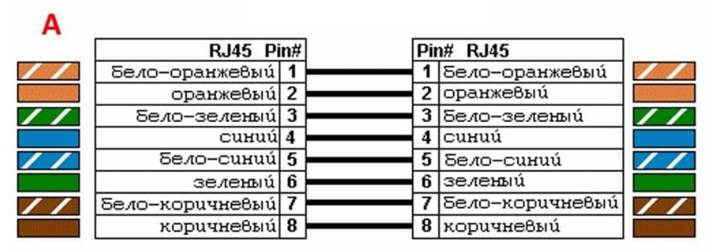 Рисунок 1 – Схема распределения проводников при прямом обжиме Кросс-линковый (перекрестный) порядок обжима витой пары применяется в случае, когда требуется соединить между собой 2 концентратора, не имеющих переключения uplink/normal, а также для прямого соединения 2-х компьютеров. Меняются местами 2 пары: 1-2 на 3-6. Где-то с 2004 года устройства научились автоматически переставлять пары местами и кроссовый обжим утратил смысл.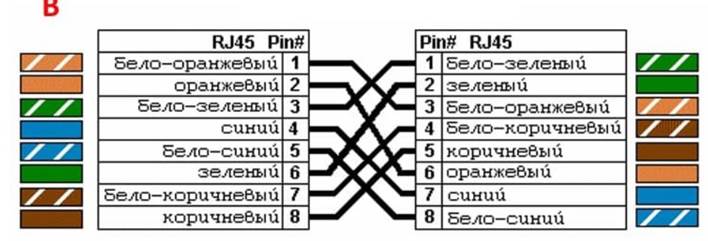 Рисунок 2 – Схема распределения проводников при кроссовом обжимеДля стандарта Ethernet 100Base-T используются четыре жилы (оранжевая и зеленая пара), а оставшиеся четыре зарезервированы для стандарта Gigabit Ethernet (1000Base-T). Есть два варианта разводки 568A или 568B, выбор за Вами. Чаще используется второй вариант (568B). Самое главное чтобы во всей сети использовался один из вариантов.Обжимаем витую паруМногие считают, что это самый сложный этап прокладки сети, поскольку проводков так много, в них так легко запутаться, нужно покупать специальный обжимной инструмент и т.д. На самом деле все довольно просто. Для обжима витой пары вам потребуются специальные клещи и пара коннекторов RJ-45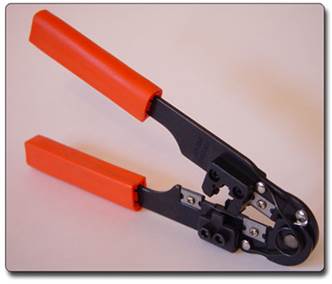 Рисунок 3 – Обжимной инструмент RJ-45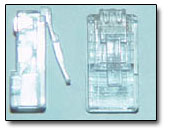 Рисунок 4 – Коннекторы RJ-45Последовательность действий при обжиме:1. Аккуратно обрежьте конец кабеля, при этом лучше всего пользоваться резаком, встроенным в обжимной инструмент.2. Снимите с кабеля изоляцию. Можно использовать специальный нож для зачистки изоляции витой пары, его лезвие выступает ровно на толщину изоляции, так вы не повредите проводники. Впрочем, если нет специального ножа, можно воспользоваться обычным или взять ножницы.3. Разведите и расплетите проводки, выровняйте их в один ряд, при этом соблюдая цветовую последовательность.4. Обкусите проводки так, чтобы их осталось чуть больше сантиметра.5. Вставляйте проводники в разъем RJ-456. Проверьте, правильно ли вы расположили проводки7. Убедитесь все ли провода полностью вошли в разъем и уперлись в его переднюю стенку.8. Поместите коннектор с установленной парой в клещи, затем плавно, но сильно произведите обжим..Содержание отчета1.     Название работы.2.     Цель работы.3.     Выполнение заданий.4.     Проверка.  Ответ.4. Вопросы для самопроверки1. Активное сетевое оборудование2.  Пассивное сетевое оборудование.3. Перечислите виды сред передачи данных.4. Как с помощью стандартных сетевых утилит проверить работоспособность сетевого адаптера5. Почему концентратор и повторитель относят к пассивному сетевому оборудованию?Критерии оценки:1. Работа оценивается на «пять баллов», если все части задания выполнены  верно и выводы сделаны правильно.2. Работа оценивается на «четыре балла» если не выполнена одна часть задания, выводы сделаны правильно3. Работа оценивается на «три балла» если не выполнены 2 части задания, выводы сделаны правильноПрактическое занятие №2 Заделка кабеля витая пара в розетку Цель работы:Отработать навыки монтажа сети на основе витой пары.Теоретическая частьСетевой кабель - своими рукамиНе важно, хотите ли вы создать маленькую домашнюю сеть или крупный сетевой проект в офисе, вам понадобится сетевой кабель. В большинстве случаев сейчас используют кабель пятой категории (Category 5) UTP - неэкранированная витая пара (Unshielded Twisted Pair), который поддерживает скорость передачи данных до 100 мегабит в секунду 100 Mb/s (Megabits persecond). Я расскажу вам, как подготовить такой кабель самостоятельно.Что вам понадобитсяКабель пятой категории (также его называют витая пара) вы можете приобрести в большинстве компьютерных фирм или компаний, которые занимаются сетями (системных интеграторов), или на радиоэлектронных рынках.На проводе лучше не экономить и купить качественный товар, чтобы избежать проблем с сетью из-за некачественного кабеля. Убедитесь при покупке, чтобы цветная кодировка внутренних жил кабеля легко распознавалась. Также обратите внимание на разницу между плотным прямым кабелем и мягким крученым кабелем.Жесткий и прямой кабель показывает, что каждая из восьми жил состоит из сплава меди. Этот тип кабеля используется для прокладки в стены и почти не гнется. Это предполагает, что вы не будете менять местоположение кабеля и переносить его. Он имеет лучшую проводимость, чем мягкий крученый кабель, что позволяет его прокладывать на более длинные дистанции.Второй тип кабеля также состоит из восьми многожильных проводов. Этот кабель очень легко гнется, его используют для небольших участков сети, где важна мобильность.·        RJ-45 коннектор - продаются в упаковках по 50 и 100 штук. Можно купить поштучно, но это, как правило, дороже. Обратите внимание на тип коннектора: он должен подходить к вашему типу кабеля. Существуют два типа коннекторов RJ-45 для плотного кабеля (изображен на рисунке) и мягкого крученого кабеля. Используйте правильный коннектор, чтобы избежать проблем при обжиме и дальнейшем использовании кабеля.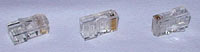 ·        Обжимной инструмент
Пока это самый дорогой компонент в приготовлении нашего кабеля, цена колеблется от 15 до 50$ в зависимости от качества изготовления и функций. Но инструмент окупается после того как вы приготовите некоторое количество кабеля. Хорошая модель имеет пару ножниц для резки кабеля и лезвия для снятия изоляции, также не лишним является обжим коннекторов RJ-11.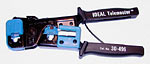 Какой тип кабеля вам нужен?Существуют два типа сетевого кабеля, обычно используемые в компьютерных сетях - Cross-over ("нуль хабный") и Straight-through (прямо проходящий, использующий хаб).Cross-over ("нуль хабный") - используется для соединения двух компьютеров через сетевые карты, напрямую, т.е. не используется ни хаб, ни коммутатор. Таким образом вы можете подключить только два компьютера одновременно, для подключения трех и более потребуется хаб или некоторый тип коммутатора.Straight-through (прямо проходящий, использующий хаб) - название этого вида кабеля говорит само за себя - он передаёт сигнал напрямую из одного конца в другой, а именно с 1-го контакта на 1 2-2, 3-3, и т.д. Используется для различных видов соединений (компьютер - хаб, компьютер - DSL/ISDN/кабельный модем, или соединения хаба и коммутатора между собой).Давайте начнем разбор Straight-through кабеля, а затем выясним отличия в подготовке Cross-over варианта.Нарезка, зачистка и сортировка жилОтрежьте необходимый по длине кусок кабеля. Не забывайте пословицу - "Семь раз примерь, один отрежь". :-) Убедитесь, что концы кабеля отрезаны ровно.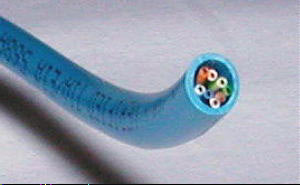 Снимите оплетку примерно на один дюйм (2,5 см). Некоторые обжимные инструменты (например, показанный в статье) имеют специальные лезвия для снятия оплетки. Вы вставляете кабель до упора (с другой стороны инструмента есть ограничитель) для того чтобы зачистить необходимую длину. Важно при этом не задеть сами жилы кабеля, перезание одной из восьми жил приведет к неработоспособности отрезка.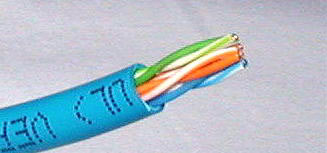 Расплетите жилы кабеля. Вы заметите, что там есть 4 пары разноцветных проводов. Отсортируйте их по цветам. У вас должна получиться вот такая цветная кодировка:голубой бело-голубой # оранжевый бело-оранжевый # зеленый бело-зеленый # коричневый бело-коричневыйНекоторые производители витой пары экономят на цветной кодировке, и вам придется отслеживать пару, запоминая какой провод был связан с другим. Лучше всего проверить в магазине, чтобы цветная кодировка легко распознавалась. И чтобы потом не испытывать проблем и не мучаться, потратьтесь на лучший кабель.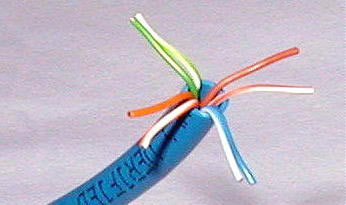 Теперь разложим проводки (жилы) слева направо в нужной последовательности. Есть соответствующий стандарт, установленный Telecommunications Industry Association (TIA). Он называется EIA/TIA-568 Commercial Building Telecommunications Wiring Standard, вы можете подробнее узнать о нем здесь http://www.digital-delivery.com/Standards.htm#s5.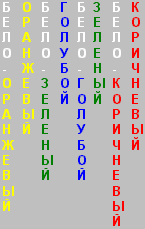 Отсортируйте все жилы, затем убедитесь, чтобы они были прямыми и ровными. Срежьте несколько миллиметров, чтобы все проводки стали одной длины и выходили за изоляцию примерно на полдюйма (1,25 см).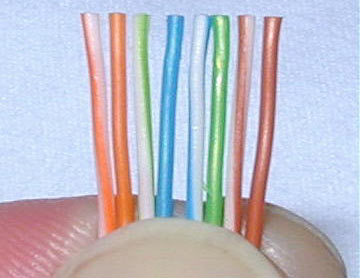 Присоединение RJ-45 коннектораЛучший способ вставки кабеля в RJ-45 коннектор.Держите коннектор пластиковой защелкой от себя.Когда сжимаете кабель для того чтобы вставить в коннектор, проследите, чтобы оболочка не болталась на проводках. Вставляйте отсортированные и выровненные жилы осторожно и постепенно. Вы почувствуете сопротивление, как только жилы начнут попадать в пазы внутри коннектора.Посмотрите внимательно, чтобы жилы оставались в нужной последовательности. Иногда при вставке кабеля в коннектор в последний момент жилы могут поменяться местами. Используйте лупу если это необходимо.Протолкните жилы до конца коннектора, убедитесь, что все жилы одной длины и касаются прозрачной стенки. Вы должны видеть линию, состоящую из восьми концов жил. Если какая-то жила прошла не до конца, вынимайте кабель, выравнивайте жилы и пробуйте снова.Теперь засуньте оболочку кабеля как можно дальше в коннектор.Если все сделано правильно, то кабель должен быть вот такой:Правильно: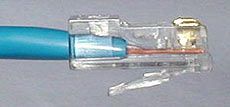 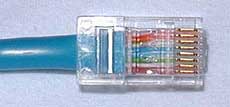 Обратите внимание на то, как изоляционная оболочка должна проходить в коннектор, и как все жилы упираются в конец коннектора.Ниже приведу два примера как это не должно выглядеть. На примере слева оставлены слишком длинные жилы, из-за чего расстояние от коннектора до оплетки остается незащищенным. Также кабель теряет прочность.
На втором примере жилы срезаны слишком коротко, оплетка входит в коннектор, но длина концов не позволяет создать контакт с коннектором.Неправильно: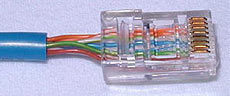 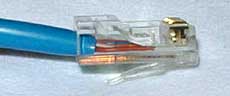 Перед обжимом последний раз убедитесь что все жилы выровнены и проходят до конца. Теперь вставляйте коннектор в соответствующий зажим на инструменте, зажимайте рукоятки плавно прилагая усилие, но так чтобы не поломать коннектор. После обжима осмотрите коннектор, все контакты должны быть одной длины и утоплены в пластик.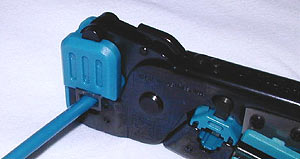 Теперь повторите все процедуры со вторым концом кабеля. Используйте те же схемы как на первом коннекторе, тем самым закончив приготовление Straight-through (прямо проходящего, использующего хаб) кабеля.Cross-over ("нуль хабный")Теперь рассмотрим второй тип кабеля для соединения двух компьютеров между собой напрямую. Отличия этого вида от первого в том, что второй конец кабеля имеет другие цветовые схемы.Первый конец, который будет идентичен Straight-through кабелю: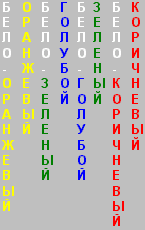 Второй конец будет сделан по следующей схеме: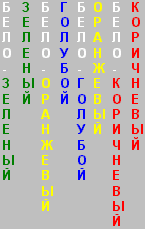 А если быть точнее, то вот разводка для 10BaseT Crossover кабеля по номерам жил: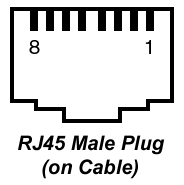 Если вы внимательно посмотрите на два конца Cross-over кабеля, то заметите, что разница всего лишь в том, что зеленая и оранжевая пара поменялись местами, а имено меняются 1-ый с 3-им и 2-ой с 6-ым.Заметка:Когда вы сделаете Cross-over кабель, пометьте его, чтобы легко отличать от Straight-through кабеля. Наклейте кусочек цветной пленки или отметьте маркером, используйте все, что для вас будет заметно. Иначе этот отрезок может затеряться с другими и вы будете потом долго ломать голову, отчего ваша сеть не работает.ПроверкаКогда кабель закончен, вам необходимо его протестировать на работоспособность. Примерно за 20$ вы можете приобрести специальный тестер. Вставьте оба конца кабеля в разъемы тестера и наблюдайте за лампочками. Если они все горят, у кабеля хороший контакт по каждой жиле и проверка закончена. К слову будет сказано, провод, расплетенный более чем на 2 см, считается не технологичным, хотя и будет работать.Монтаж сетевых розетокСетевые розетки под «витую пару» представляют собой пластмассовый короб со съемной крышкой, в верхней части которого смонтирована ответная часть разъема RJ-45, оснащенная восемью подпружиненными контактами, а также имеется то или иное приспособление для подключения проводников сетевого кабеля. Обычно розетка имеет либо специальный клеящий слой, либо отверстия под винты для крепления ее к стене. Если развернуть розетку разъемом к себе таким образом, чтобы контакты оказались внизу, то номера контактов отсчитываются с 1 по 8 справа налево .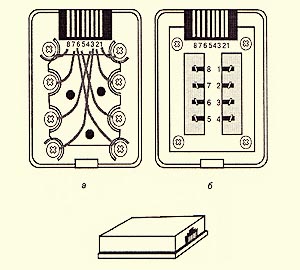 Сетевая розетка RJ-45Так же, как и сам кабель «витая пара», сетевые розетки различаются по категориям, наиболее распространенными из которых являются категория 3 (рис, а) и категория 5 (рисунок, б). В сетевых розетках категории 3 проводники «витой пары» обычно крепятся к контактным площадкам с помощью винтов, что не обеспечивает требуемой надежности соединения. Для монтажа кабеля в таких розетках проводники «витой пары» необходимо расплести на необходимую длину, освободить от изоляции и, вставив в соответствующие контакты, зафиксировать прижимными винтами. При этом необходимо следить за тем, чтобы длина расплетенных проводников была не слишком большой, в противном случае между ними могут возникнуть паразитные наводки. Определить, какой провод «витой пары» должен идти к каждому из прижимных винтов, можно по номерам контактов разъема розетки: в целом схема подключения проводников должна соответствовать выбранной вами схеме заделки кабеля.В более современных розетках категории 5 проводники витой пары просто вставляются в щели специальных контактных площадок, расположенных под углом в 90° к плоскости разъема RJ-45 (рис., б). При этом удаления защитного слоя с проводников не требуется: щели оснащены специальной режущей кромкой, которая сама прекрасно снимает с них изоляцию. Для надежной фиксации проводников в контактах розетки существует специальный инструмент, позволяющий поместить провод на максимальную глубину, однако в большинстве случаев можно прекрасно обойтись обыкновенным пинцетом и отверткой. Все контакты в розетках категории 5, как правило, пронумерованы, поэтому никаких проблем с разводкой кабеля возникнуть не должно.Итак, общая последовательность монтажа сетевых розеток RJ-45 выглядит следующим образом.1. Снимите крышку розетки, либо надавив на нее сбоку, либо поддев края крышки отверткой (в зависимости от устройства замка крышки).2. Закрепите розетку на стене вблизи рабочего места либо на фиксирующих винтах, либо на клею.3. Освободите от наружной изоляции оконечность идущего от розетки к концентратору кабеля «витая пара» на требуемую глубину и аккуратно расплетите проводники.4. Присоедините проводники к контактам розетки согласно выбранной вами схеме заделки кабеля.5. Закройте крышку розетки.6. На противоположном от розетки конце кабеля «витая пара» смонтируйте разъем RJ-45, соблюдая выбранную вами схему заделки.7. Проложите кабель до места крепления концентратора, фиксируя его через равные промежутки на плинтусе или на стене специальными крепежными скобами (их можно приобрести в любом магазине строительных товаров).8. Подключите разъем RJ-45 в соответствующий порт концентратора.Порядок выполнения работы:Задание 1. Расшифровать и охарактеризовать кабель:А) ЭСП-5 50/0,45 125МГц 14 1050Б) НСП-5 16/0,57 100МГц 16 805В)  F5990BEM-SMГ) ОКБ-САЛ-Э-10-С 06Задание 2. По данному рисунку определите элементы конструкций кабеля. Какой это кабель?а)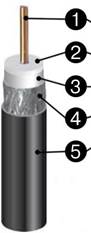 б)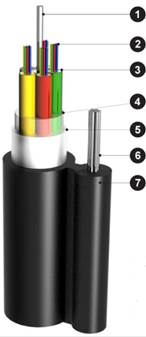 в) 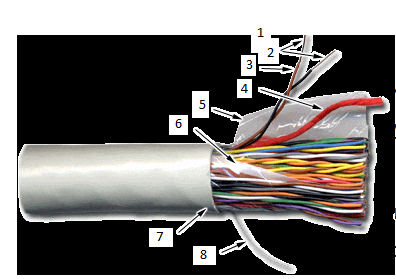 Задание № 3. Заполнить инструкционно - технологическую карту по теме: технологический процесса)  прокладывания локальной сети на основе коаксиального кабеля;б) прокладывания локальной сети на основе витой пары;в) монтажа сетевых розетокКонтрольные вопросы: 1.     Виды кабелей для сетей (коаксиальный, неэкранированная витая пара, оптоволокно). 2.     Устройства соединения BNC, RJ -45, настенные и модульные розетки, терминаторы. 3.     EIA/TIA-568 Commercial Building Telecommunications Wiring Standard 4.     Cross-over 5.     Монтаж сетевых розеток6.     Коаксиальный кабель: назначение и структура.7.     Неэкранированная витая пара: назначение и структура.8.     Экранированная витая пара: назначение и структура.9.     Оптоволоконный кабель: назначение и структура.Практическое занятие №3 Кроссирование и монтаж патч-панели в коммутационный шкаф, на стенуЦель работы: Ознакомиться с основными аппаратными средствами и оборудованием ЛВС.Теоретические основыОзнакомиться с презентацией "Аппаратные средства и оборудование ЛВС".  Рассмотреть следующие аппаратные средства и оборудование ЛВС: 1. Виды кабелей для сетей ( коаксиальный , неэкранированная витая пара, оптоволокно). 2. Устройства соединения BNC, RJ -45, настенные и модульные розетки, терминаторы. 3. Элементы ЛВС: монтажные короба, патч-панели , патч-корды , абонентские шнуры. Разделение кабеля UTP по стандартам TIA / EIA -568 A / B .4. Варианты исполнения активных концентраторов ( хабы , комутаторы , MAU).Коаксиальные кабелиВ начале развития локальных сетей коаксиальный кабель как среда передачи был наиболее распространен. Он использовался и используется преимущественно в сетях Ethernet и отчасти ARCnet . Различают "толстый" и "тонкий" кабели. " Толстый Ethernet ", как правило, используется следующим образом. Он прокладывается по периметру помещения или здания, и на его концах устанавливаются 50-омные терминаторы. Из-за своей толщины и жесткости кабель не может подключаться непосредственно к сетевой плате. Поэтому на кабель в нужных местах устанавливаются "вампиры" - специальные устройства, прокалывающие оболочку кабеля и подсоединяющиеся к его оплетке и центральной жиле. "Вампир" настолько прочно сидит на кабеле, что после установки его невозможно снять без специального инструмента. К "вампиру", в свою очередь, подключается трансивер - устройство, согласовывающее сетевую плату и кабель. И, наконец, к трансиверу подключается гибкий кабель с 15-контактными разъемами на обоих концах - вторым концом он подсоединяется к разъему AUI ( attachment unit interface ) на сетевой плате. 
Все эти сложности были оправданы только одним - допустимая максимальная длина "толстого" коаксиального кабеля составляет 500 метров . Соответственно одним таким кабелем можно обслужить гораздо большую площадь, чем "тонким" кабелем, максимально допустимая длина которого составляет, как известно, 185 метров . При наличии некоторого воображения можно представить себе, что "толстый" коаксиальный кабель - это распределенный в пространстве Ethernet-концентратор, только полностью пассивный и не требующий питания. Других преимуществ у него нет, недостатков же хоть отбавляй - прежде всего высокая стоимость самого кабеля (порядка 2,5 долл. за метр), необходимость использования специальных устройств для монтажа (25-30 долл. за штуку), неудобство прокладки и т.п. Это постепенно привело к тому, что "толстый Ethernet " медленно, но верно сошел со сцены, и в настоящее время мало где применяется. "Тонкий Ethernet " распространен значительно шире, чем его "толстый" собрат. Принцип использования у него тот же, но благодаря гибкости кабеля он может присоединяться непосредственно к сетевой плате. Для подключения кабеля используются разъемы BNC ( bayonet nut connector ), устанавливаемые собственно на кабель, и T-коннекторы , служащие для отвода сигнала от кабеля в сетевую плату. Разъемы типа BNC бывают обжимные и разборные (пример разборного разъема - отечественный разъем СР-50-74Ф). 
Т-коннектор 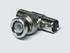 Для монтажа разъема на кабель вам потребуется либо специальный инструмент для обжимки, либо паяльник и плоскогубцы. 
Кабель необходимо подготовить следующим образом:1. Аккуратно отрежьте так, чтобы его торец был ровным. Наденьте на кабель металлическую муфту (отрезок трубки), который поставляется в комплекте с BNC-разъемом. 2. Снимите с кабеля внешнюю пластиковую оболочку на длину примерно 20 мм. Будьте аккуратны, чтобы не повредить по возможности ни один проводник оплетки. 3. Оплетку аккуратно расплетите и разведите в стороны. Снимите изоляцию с центрального проводника на длину примерно 5 мм . 4. Установите центральный проводник в штырек, который также поставляется в комплекте с разъемом BNC. Используя специальный инструмент, надежно обожмите штырек, фиксируя в нем проводник, либо впаяйте проводник в штырек. При пайке будьте особенно аккуратны и внимательны - плохая пайка через некоторое время станет причиной отказов в работе сети, причем локализовать это место будет достаточно трудно. 5. Вставьте центральный проводник с установленным на него штырьком в тело разъема до щелчка. Щелчок означает, что штырек сел на свое место в разъеме и зафиксировался там. 6. Равномерно распределите проводники оплетки по поверхности разъема, если необходимо, обрежьте их до нужной длины. Надвиньте на разъем металлическую муфту. 7. Специальным инструментом (или плоскогубцами) аккуратно обожмите муфту до обеспечения надежного контакта оплетки с разъемом. Не обжимайте слишком сильно - можно повредить разъем или пережать изоляцию центрального проводника. Последнее может привести к неустойчивой работе всей сети. Но и обжимать слишком слабо тоже нельзя - плохой контакт оплетки кабеля с разъемом также приведет к отказам в работе. Отмечу, что отечественный разъем СР-50 монтируется примерно так же, за исключением того, что оплетка в нем заделывается в специальную разрезную втулку и закрепляется гайкой. В некоторых случаях это может оказаться даже удобнее.Кабели на основе витой парыВитая пара (UTP/STP, unshielded / shielded twisted pair ) в настоящее время является наиболее распространенной средой передачи сигналов в локальных сетях. Кабели UTP/STP используются в сетях Ethernet , Token Ring и ARCnet . Они различаются по категориям (в зависимости от полосы пропускания) и типу проводников (гибкие или одножильные) . В кабеле 5-й категории, как правило, находится восемь проводников, перевитых попарно (то есть четыре пары). 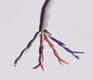 Кабель UTP Структурированная кабельная система, построенная на основе витой пары 5-й категории, имеет очень большую гибкость в использовании. Ее идея заключается в следующем.  На каждое рабочее место устанавливается не менее двух (рекомендуется три) четырехпарных розеток RJ-45. Каждая из них отдельным кабелем 5-й категории соединяется с кроссом или патч-панелью , установленной в специальном помещении, - серверной. В это помещение заводятся кабели со всех рабочих мест, а также городские телефонные вводы, выделенные линии для подключения к глобальным сетям и т.п. В помещении, естественно, монтируются серверы, а также офисная АТС, системы сигнализации и прочее коммуникационное оборудование. Благодаря тому что кабели со всех рабочих мест сведены на общую панель, любую розетку можно использовать как для подключения рабочего места к ЛВС, так и для телефонии или вообще чего угодно. Допустим, две розетки на рабочем месте были подключены к компьютеру и принтеру, а третья - к телефонной станции. В процессе работы появилась необходимость убрать принтер с рабочего места и установить вместо него второй телефон. Нет ничего проще - патч-корд соответствующей розетки отключается от концентратора и переключается на телефонный кросс, что займет у администратора сети никак не больше нескольких минут. 
Розетка на 2 порта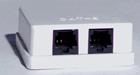 Патч-панель , или панель соединений, представляет собой группу розеток RJ-45, смонтированных на пластине шириной 19 дюймов . Это стандартный размер для универсальных коммуникационных шкафов - рэков ( rack ), в которых устанавливается оборудование (концентраторы, серверы, источники бесперебойного питания и т.п.). На обратной стороне панели смонтированы соединители, в которые монтируются кабели. Кросс в отличие от патч-панели розеток не имеет. Вместо них он несет на себе специальные соединительные модули. В данном случае его преимущество перед патч-панелью в том, что при его использовании в телефонии вводы можно соединять между собой не специальными патч-кордами , а обычными проводами. Кроме того, кросс можно монтировать прямо на стену - наличия коммуникационного шкафа он не требует. В самом деле, нет смысла приобретать дорогостоящий коммуникационный шкаф, если вся ваша сеть состоит из одного-двух десятков компьютеров и сервера.Кабели с многожильными гибкими проводниками используются в качестве патч-кордов , то есть соединительных кабелей между розеткой и сетевой платой, либо между розетками на панели соединений или кроссе. Кабели с одножильными проводниками - для прокладки собственно кабельной системы. Монтаж разъемов и розеток на эти кабели совершенно идентичен, но обычно кабели с одножильными проводниками монтируются на розетки рабочих мест пользователей, панели соединений и кроссы, а разъемы устанавливают на гибкие соединительные кабели. 

Патч-панель 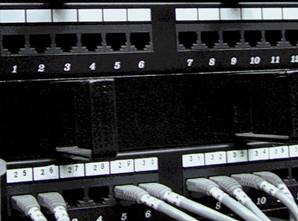 Как правило, применяются следующие виды разъемов:S110 - общее название разъемов для подключения кабеля к универсальному кроссу " 110" или коммутации между вводами на кроссе; RJ-11 и RJ-12 - разъемы с шестью контактами. Первые обычно применяются в телефонии общего назначения - вы можете встретить такой разъем на шнурах импортных телефонных аппаратов. Второй обычно используется в телефонных аппаратах, предназначенных для работы с офисными мини-АТС, а также для подключения кабеля к сетевым платам ARCnet ; RJ-45 - восьмиконтактный разъем, использующийся обычно для подключения кабеля к сетевым платам Ethernet либо для коммутации на панели соединений. 

Разъем RJ-45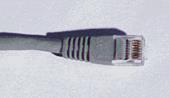 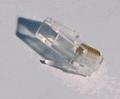 В зависимости от того, что с чем нужно коммутировать, применяются различные патч-корды : "45- 45" (с каждой стороны по разъему RJ-45), "110- 45" (с одной стороны S110, с другой - RJ-45) или "110- 110" . Для монтажа разъемов RJ-11, RJ-12 и RJ-45 используются специальные обжимочные приспособления, различающиеся между собой количеством ножей (6 или 8) и размерами гнезда для фиксации разъема. В качестве примера рассмотрим монтаж кабеля 5-й категории на разъем RJ-45. 1. Аккуратно обрежьте конец кабеля. Торец кабеля должен быть ровным. 
2. Используя специальный инструмент, снимите с кабеля внешнюю изоляцию на длину примерно 30 мм и обрежьте нить, вмонтированную в кабель (нить предназначена для удобства снятия изоляции с кабеля на большую длину). Любые повреждения (надрезы) изоляции проводников абсолютно недопустимы - именно поэтому желательно использовать специальный инструмент, лезвие резака которого выступает ровно на толщину внешней изоляции.1.              Аккуратно разведите, расплетите и выровняйте проводники. Выровняйте их в один ряд, при этом соблюдая цветовую маркировку. Существует два наиболее распространенных стандарта по разводке цветов по парам: T568A ( рекомендуемый компанией Siemon ) и T568B (рекомендуемый компанией AT&T и фактически наиболее часто применяемый).
На разъеме RJ-45 цвета проводников располагаются так: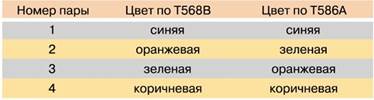 
Проводники должны располагаться строго в один ряд, без нахлестов друг на друга. Удерживая их одной рукой, другой ровно обрежьте проводники так, чтобы они выступали над внешней обмоткой на 8- 10 мм .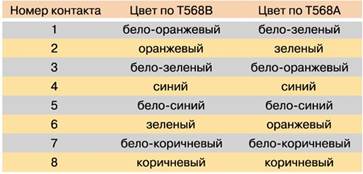 4. Держа разъем защелкой вниз, вставьте в него кабель. Каждый проводник должен попасть на свое место в разъеме и упереться в ограничитель. Прежде чем обжимать разъем, убедитесь, что вы не ошиблись в разводке проводников. При неправильной разводке помимо отсутствия соответствия номерам контактов на концах кабеля, легко выявляемого с помощью простейшего тестера, возможна более неприятная вещь - появление "разбитых пар" ( splitted pairs ). Для выявления этого брака обычного тестера недостаточно, так как электрический контакт между соответствующими контактами на концах кабеля обеспечивается и с виду все как будто бы нормально. Но такой кабель никогда не сможет обеспечить нормальное качество соединения даже в 10-мегабитной сети на расстояние более 40- 50 метров . Поэтому нужно быть внимательным и не торопиться, особенно если у вас нет достаточного опыта.5. Вставьте разъем в гнездо на обжимочном приспособлении и обожмите его до упора-ограничителя на приспособлении. В результате фиксатор на разъеме встанет на свое место, удерживая кабель в разъеме неподвижным . Контактные ножи разъема врежутся каждый в свой проводник, обеспечивая надежный контакт. Аналогичным образом можно осуществить монтаж разъемов RJ-11 и RJ-12, используя соответствующий инструмент. Для монтажа разъема S110 специального обжимочного инструмента не требуется. Сам разъем поставляется в разобранном виде. Кстати, в отличие от "одноразовых" разъемов типа RJ разъем S110 допускает многократную разборку и сборку, что очень удобно. Последовательность действий при монтаже следующая: 
1. Снимите внешнюю изоляцию кабеля на длину примерно 40 мм , разведите в стороны пары проводников, не расплетая их. 2. Закрепите кабель (в той половинке разъема, на которой нет контактной группы) с помощью пластмассовой стяжки и отрежьте получившийся "хвост". 3. Аккуратно уложите каждый проводник в органайзер на разъеме. Не расплетайте пару на большую, чем требуется, длину - это ухудшит характеристики всего кабельного соединения. Последовательность укладки пар обычная - синяя-оранжевая-зеленая-коричневая; при этом светлый провод каждой пары укладывается первым. 4. Острым инструментом ( бокорезами или ножом) обрежьте каждый проводник по краю разъема.5. Установите на место вторую половинку разъема и руками обожмите ее до защелкивания всех фиксаторов. При этом ножи контактной группы врежутся в проводники, обеспечивая контакт.Оптоволоконный кабельОптоволоконные кабели - наиболее перспективная и обеспечивающая наибольшее быстродействие среда распространения сигналов для локальных сетей и телефонии. В локальных сетях оптоволоконные кабели используются для работы по протоколам ATM и FDDI. 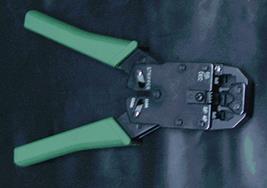 Приспособление для снятия изоляции и обжимки разъемаОптоволокно, как понятно из его названия, передает сигналы при помощи импульсов светового излучения. В качестве источников света используются полупроводниковые лазеры, а также светодиоды. Оптоволокно подразделяется на одно- и многомодовое .Одномодовое волокно очень тонкое, его диаметр составляет порядка 10 микрон. Благодаря этому световой импульс, проходя по волокну, реже отражается от его внутренней поверхности, что обеспечивает меньшее затухание. Соответственно одномодовое волокно обеспечивает большую дальность без применения повторителей. Теоретическая пропускная способность одномодового волокна составляет 10 Гбит/с. Его основные недостатки - высокая стоимость и высокая сложность монтажа. Одномодовое волокно применяется в основном в телефонии.Многомодовое волокно имеет больший диаметр - 50 или 62,5 микрона. Этот тип оптоволокна чаще всего применяется в компьютерных сетях. Большее затухание во многомодовом волокне объясняется более высокой дисперсией света в нем, из-за которой его пропускная способность существенно ниже - теоретически она составляет 2,5 Гбит/с. Для соединения оптического кабеля с активным оборудованием применяются специальные разъемы. Наиболее распространены разъемы типа SC и ST.Монтаж соединителей на оптоволоконный кабель - очень ответственная операция, требующая опыта и специального обучения, поэтому не стоит заниматься этим в домашних условиях, не будучи специалистом. Если уж вам " приспичило " строить сеть с использованием оптоволокна, легче приобрести кабели с соединителями. Впрочем, учитывая стоимость кабеля, соединителей, а также активного оборудования для оптики, можно предположить, что в домашних и небольших ЛВС это оборудование будет использоваться еще нескоро.Порядок выполнения работыРассмотреть следующие аппаратные средства и оборудование ЛВС: 
1. Исполнение сетевых адаптеров Ethernet и Token Ring для шин ISA, PCI, MCA. 
2. Виды кабелей для сетей ( коаксиальный , неэкранированная витая пара, оптоволокно). 
3. Устройства соединения BNC, RJ -45, настенные и модульные розетки, терминаторы. 
4. Элементы ЛВС: монтажные короба, патч-панели , патч-корды , абонентские шнуры. Разделение кабеля UTP по стандартам TIA / EIA -568 A / B . 
5. Варианты исполнения активных концентраторов ( хабы , комутаторы , MAU). 
6. Протестировать сетевой адаптер с помощью утилит настройки.Содержание отчета. Отчет должен содержать:¾      цель работы;¾      индивидуальное задание;¾      описание выполнения индивидуального задания;¾      ответы на контрольные вопросы;¾      выводы.Контрольные вопросы1.      Дать определение компьютерной сети и ее назначения.2.     По какому принципу строится архитектура сетей?3.     Как классифицируются компьютерные сети по территориальному признаку?4.     Какие существуют разновидности корпоративных сетей.5.     Дайте определение понятиям "клиент", "сервер".6.     Какие задачи решаются рабочими станциями, а какие сервером?7.     Перечислите топологии компьютерных сетей. Назовите достоинства и недостатки.Практическое занятие №4 Тестирование кабеляЦель работы: ознакомление со средой передачи данных; приобретение навыков по обжиму и тестированию кабелей UTP для сети Ethernet.Рабочее задание:1. Обжать «прямой кабель» по стандарту Т568В.2. Протестировать кабель с помощью тестера.3. Обжать «перекрестный кабель» по стандарту Т568В и Т568А. Проверить работоспособность кабеля с помощью тестера.Требуемые ресурсы:1. Два куска кабеля категории 5 или 5e для каждой пары студентов. Прямой кабель длиной 1,5 метра, перекрещенный – 3 м;2. Не менее четырех разъемов RJ-45 (может потребоваться больше при неправильном соединении проводов);3. Обжимные инструменты RJ-45;4. Тестер кабелей Ethernet.Методические указания к выполнению лабораторной работыНаиболее распространенным кабельным соединением является витое двухжильное проводное соединение, часто называемое "витой парой" (twisted pair). Она позволяет передавать информацию со скоростью до 100 Мбит/с (1 Гбит/с), легко наращивается, однако является помехонезащищенной средой. Максимальная длина кабеля не может превышать 100 м. Минимальная длина кабеля - 1м.В качестве коннектора используется восьмиконтактный модульный соединитель "RJ-45".Рискнок 1 – Вид коннектора с бокуРисунок 2 – Вид коннектора со стороны контактовРисунок 3 – Вид коннектора спередиВ «прямом кабеле» цвет провода контакта 1 на одном конце совпадает с цветом провода контакта 1 на другом конце кабеля. Для остальных семи контактов ситуация аналогична.Кабель будет создан на основе стандарта TIA/EIA T568A или T568B для Ethernet, который определяет цвета проводов для каждого контакта. Прямые соединительные кабели обычно используются для прямого подключения узла к концентратору или коммутатору либо к настенному креплению в офисе.В «перекрестном кабеле» вторая и третья пары на разъеме RJ-45 на одном конце кабеля перекрещены по отношению к другому концу. Выводы данного кабеля соответствуют стандарту T568A на одном конце и стандарту T568B на другом. «Перекрестные кабели» обычно используются для соединения однородных устройств между собой, например компьютер с компьютером, коммутатор с коммутатором и т.д.Лабораторную работу лучше выполнять парами или в группе.Т а б л и ц а 1 - Расположение проводов по стандарту T568AТ а б л и ц а 2 - Расположение проводов по стандарту T568BПорядок выполнения работы:1 Создание и тестирование прямого кабеля Ethernet.1.1 Получение и подготовка кабеля.1.1.1 Отрежьте кусок кабеля требуемой длины.1.1.2 С помощью инструмента для снятия изоляции очистите от оболочки оба конца кабеля на 5,08 см (2").1.1.3 Определите правильную таблицу на основе используемого стандарта.1.1.4 Расплетите короткий участок пар и упорядочите их в порядке, точно соответствующем стандарту. Очень важно расплетать как можно меньший участок. Скручивание очень важно, так как обеспечивает подавление помех.1.1.5 Выпрямите и разгладьте провода между своими большим и указательным пальцами.1.1.6 Убедитесь, что порядок проводов кабеля все еще соответствует стандарту.1.1.7 Обрежьте прямой участок кабеля на расстоянии 1,25 – 1,9 см от края кабельной оболочки. Если оставить более длинный участок, кабель будет восприимчив к перекрестным помехам (помехам, создаваемым соседними проводами).1.1.8 При вставке проводов выступ (штырь, торчащий из разъема RJ-45) должен находиться с обратной стороны и быть направленным вниз. Вставьте провода в разъем RJ-45 до упора, все провода должны заходить в разъем на максимальную длину.1.1.9 Осмотрите конец разъема. Восемь проводов должны быть плотно сжаты на конце разъема RJ-45. Некоторая часть оболочки кабеля должна заходить в разъем. Если оболочка заходит в разъем недостаточно глубоко, то в конечном итоге это может привести к повреждению кабеля.1.1.10 Если все правильно выровнено и вставлено, вставьте разъем RJ-45 и кабель в обжимный инструмент. Обжимный инструмент обожмёт разъем RJ-45 двумя поршнями.1.1.11 Повторно осмотрите разъем. В случае неправильной установки обрежьте конец и повторите процесс.1.1.12 Выполните ранее описанные действия, чтобы установить разъем RJ-45 на другом конце кабеля.1.2 Тестирование кабеля1.2.1 С помощью кабельного тестера проверьте работоспособность «прямого кабеля». Если кабель не прошел тест, заново выполните данную лабораторную работу.1.2.2 К каждому тестируемому кабелю примените следующую процедуру. Вставьте один конец кабеля в разъем RJ-45 тестера с маркировкой UTP/FTP. Вставьте другой конец кабеля в охватывающую втулку RJ-45, а затем вставьте идентификатор кабеля с другой стороны втулки. Протестируйте кабель.2 Создание и тестирование «перекрестного кабеля» Ethernet2.1 Получение и подготовка кабеля2.1.1 Отрежьте кусок кабеля требуемой длины и с помощью инструмента для снятия изоляции очистите от оболочки оба конца кабеля на 5,08 см (2").2.1.2 Найдите таблицу T568A в начале данного документа.в. Выполните ранее описанные действия по пунктам 1.1.2- 1.1.10 (но используя таблицу и стандарт T568А), чтобы установить разъем RJ-45 на одном конце кабеля.2.1.3 Повторно осмотрите разъем. В случае неправильной установки обрежьте конец и повторите процесс.Обработка другого конца кабеля в соответствии со стандартом T568B2.1.4 Выполните ранее описанные действия (но используя таблицу и стандарт T568B), чтобы установить разъем RJ-45 на другом конце кабеля.2.1.5 Повторно осмотрите разъем. В случае неправильной установки обрежьте конец и повторите процесс.2.2 Тестирование кабеля2.2.1 С помощью кабельного тестера проверьте работоспособность перекрещенного кабеля. Если кабель не прошел тест, заново выполните данную лабораторную работу.Контрольные вопросы3.1 Какие типы кабелей вы знаете?3.2 Максимальная длина кабеля UTP. Объясните причину ограничения длины кабеля?3.3 Чем отличается прямой кабель от перекрещенного?3.4 Какие разъемы используются для подключения витых пар?3.5 Каким стандартом определяется порядок разводки проводов для разъемов RJ-45?3.6 Приведите схему обжима витой пары и объясните принцип передачи информаций.3.7 Основные электрические и частотные параметры витой пары.3.8 Массогабаритные и эксплуатационные параметры кабеля UTP категории 5е.Практическое занятие №5 Поддержка пользователей сети.Цель работы: Ознакомление с аппаратным обеспечение локальной компьютерной сети; Получение навыков работы в локальной компьютерной сети; Научиться устанавливать права доступа к сетевым ресурсам, работать с информацией, расположенной на компьютерах локальной сети.Краткие теоретические сведения:В локальных сетях обычно используется одинаковый набор протоколов, в глобальных – разный.Основные понятия локальных компьютерных сетейЛокальные компьютерные сети бывают двух типов: одноранговые; с выделенным сервером.Одноранговые сети – сети, в которых все компьютеры имеют равные права.В сетях с выделенным файловым сервером один из компьютеров предназначен для совместной эксплуатации другими участниками локальной сети.Группа участников, работающих над одним проектом называется рабочей группой. Участники одной рабочей группы могут иметь разные права доступа к ресурсам сети. В одной локальной сети может быть несколько рабочих групп.Совокупность приёмов разделения и ограничения прав участников компьютерной сети называется политикой сети.Управление сетевыми политиками называется администрированием сети. Человек, который отвечает за организацию работы в локальной сети каждого участника называется системным администратором.IP адрес - уникальный сетевой адрес узла в компьютерной сети, построенной по протоколу IP. В сети Интернет требуется глобальная уникальность адреса; в случае работы в локальной сети требуется уникальность адреса в пределах сети.IP - адрес записывается в виде четырёх десятичных чисел (от 0 до 255), разделённых точками, например, 192.168.0.1 или 10.32.123.46. Когда речь идет о сетевом адресе, обычно имеется в виду IP – адрес.IP – адрес бывает статическим и динамическим.IP-адрес называют динамическим (непостоянным, изменяемым), если он назначается автоматически при подключении устройства к сети и используется в течение ограниченного промежутка времени, указанного в сервисе назначавшего IP-адрес.IP-адрес называют статическим (постоянным, неизменяемым), если он назначается пользователем в настройках устройства, либо если назначается автоматически при подключении устройства к сети и не может быть присвоен другому устройству. Практические задания:Отобразить ярлык Сеть в Главном меню (ПК на кнопке Пуск → Настроить → Сеть)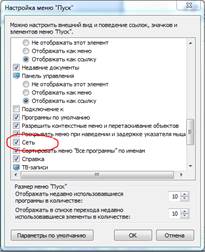 Ознакомиться с содержимым локальной компьютерной сети (открыть папку Сеть). Найдите в вашей сети сетевой адаптер, концентратор (HUB или Switch), модем, волоконно - оптический приёмопередатчик, Wi-Fi-роутер, интернет-сервер, файловый сервер, выделенный сервер, рабочую станцию (покажите преподавателю, что вы нашли). Скриншот окна разместить в документе Word. На диске D: создать папку с вашей фамилией и поместить в неё 2 любых файла. На диске D: задать общий доступ для вашей папки Задание общего доступа папке:ПК на папке → Свойства → Доступ → Общий доступ → из списка пользователей выбрать Все → Добавить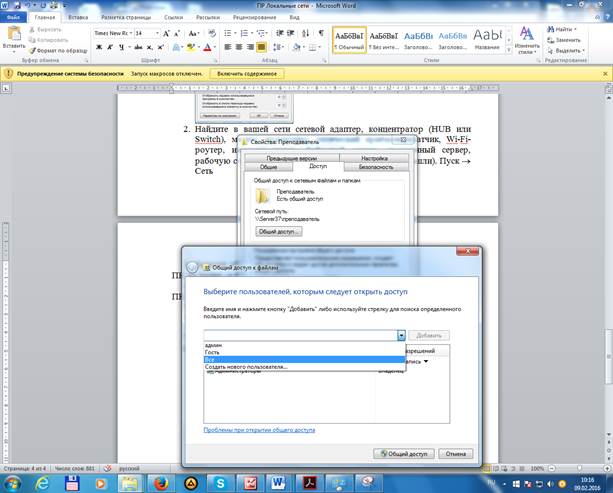 настроить доступ Чтение и запись → Общий доступПроверить доступ к папке. Для этого открыть папку D:\ ваша папка на любом другом компьютере, входящем в вашу рабочую группу. Поместить скриншот содержимого вашей папки в документ Word. Прерывание общего доступа папке:ПК на папке → Общий доступ → Никому из пользователейОпределите IP адрес вашего персонального компьютера. Для определения IP адреса воспользуемся командной строкой. Для этого ЛК на кнопке Пуск и в поле Поиск ввести в поле команду cmd. Далее ввести команду ipconfig и найти свой IP адрес. Скрин разместить в отчёте ЛК на индикаторе Сеть → Центр управления сетями и общим доступом →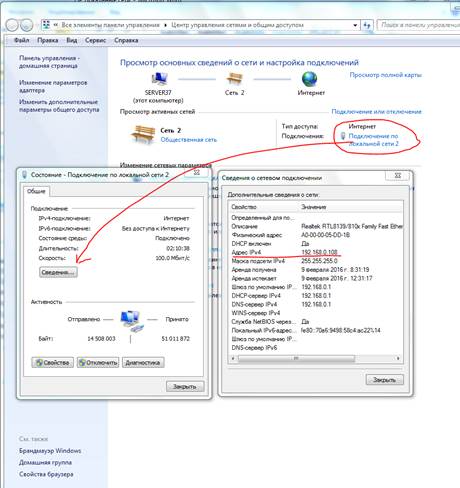 Скрин окон (как в методичке) разместить в отчёте. Вырезать часть экрана с помощью инструмента Ножницы и пером отметить IP адрес. Создать сетевой диск из папки Преподаватель, расположенной на ПК SERVER37. Пуск → ПК на ярлыке Сеть → Подключить сетевой диск → Обзор → выбрать ПК и выбрать папку → ОК.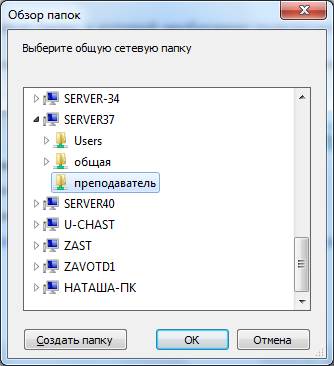 Просмотреть как отображается сетевой диск в папке Мой компьютер Скопировать скриншот окна Мой компьютер в отчёт. Отправить отчёт по локальной сети в папку Преподаватель. Найдите в сети Интернет информацию о назначении сетевого диска и выпишите в тетрадь. Отключите сетевой диск Преподаватель. Контрольные вопросы:1. Что такое компьютерная сети и её назначение?2. Классификация сетей по территориальному признаку.3. Основные понятия локальной компьютерной сети.4. Что такое IP адрес и для чего он предназначен? Как просмотреть свой IP адрес?5. Как назначить папке общий доступ? Как отключить общий доступ?6.  Что такое сетевой диск и как его подключить. В чём отличие сетевого диска от папки с общим доступом? Практическое занятие №6 Эксплуатация технических средств сетевой инфраструктуры (принтеры, компьютеры, серверы)Цели работы: изучить правила технической эксплуатации ПК, серверов, периферийного и активного сетевого оборудования.Компетенции: устанавливать, настраивать, эксплуатировать и обслуживать технические и программно-аппаратные средства компьютерных сетей, эксплуатировать сетевые конфигурации, понимать сущность и социальную значимость своей будущей профессии, проявлять к ней устойчивый интерес.Оборудование: ПК, сервер, принтеры разных типов, коммуникационное оборудование.Ход работы1.             Изучить правила технической  эксплуатации ПК2.             Изучить правила технической  эксплуатации серверов3.             Изучить правила технической  эксплуатации принтеров4.             Изучить правила технической  эксплуатации коммутационного оборудования5.             Ответить на контрольные вопросы6.             Оформить отчетТеоретические сведенияПравила технической  эксплуатации ПК               1. Необходимо обеспечить защиту ПК от воздействия пыли. Не желательно устанавливаться системный блок на пол, потому что именно так пыль быстрее всего проникает внутрь. Но, не смотря на все меры защиты, пыль, так или иначе, попадает в системный блок, и необходимо своевременно проводить техническое обслуживание ПК. Для чего оно проводится? Из-за воздействия пыли, происходит перегрев компонентов системного блока, помимо этого забиваются контакты, что приводит к выходу из строя того или иного устройства. Чистку системного блока необходимо проводить 2-3 раза в год. Не рекомендуется делать это самостоятельно, так как данная процедура имеет множество нюансов и сложностей.               2. Необходимо поддерживать температурный баланс в системном блоке, так как при высоких температурах компоненты ПК очень быстро изнашиваются, либо не корректно работают. Температура каждого комплектующего должна быть в пределах нормы, все кулера (вентиляторы) должны быть в хорошем рабочем состоянии.               3. ПК не должен располагаться под прямыми солнечными лучами, желательно обеспечить возможность для хорошей циркуляции воздуха.               4. На вашем ПК обязательно должен быть установлена антивирусная программа, а так же программа для защиты от вирусов, проникающих с флеш-карт. Перед использованием, любой внешний носитель информации (флеш-карта/диск), а так же информацию, скачанную с интернета необходимо просканировать антивирусной программой. Необходимо проследить, что бы при подключении к Internet ежедневно обновлялись антивирусные базы, если подключение отсутствует, делать это вручную.               5. Рекомендуется не посещать сомнительные сайты, не устанавливать пиратские программы. Так же не рекомендуется “перегружать” операционную систему большим количеством не используемых программ, свои документы, личные файлы держать в порядке, не используемую информацию удалять.               6. Все шнуры, используемые для соединения ПК с другими устройствами вставлять и вынимать можно только при выключенном компьютере, иначе можно сжечь порт, куда вставляется кабель. Исключение:USB-порты.               7. Необходимо ВСЕГДА производить правильное отключение компьютера  (Пуск—»Завершение работы—»Выключение)               8. Рекомендуется использовать источник бесперебойного питания (ИБП). В случае отключения электропитания, ИБП обеспечит подачу питания для работы ПК, что позволяет сохранить необходимую информацию и произвести корректное отключение. Так же он стабилизирует напряжение, что не мало важно, потому что скачки  напряжений/молнии, наносят большой ущерб любой техники, а особенно компьютеру, вплоть до выхода из строя.Правила технической  эксплуатации серверов      Предохраняйте устройство от пыли и грязи до и после установки      Убирайте снятый кожух устройства в безопасное место      Не кладите инструменты в места, где кто-нибудь может на них наступить      Не носите одежду со свисающими частями во время работы с устройством. Застегните рукава и снимите шарфы и т.д.      Наденьте защитные очки при работах, могущих быть опасными для глаз.      Не выполняйте действий, могущих быть опасными для персонала и оборудованияПри работе с устройствами, подключенными к линиями электропитания, снимайте  металлические ювелирные изделия и наручные часы, могущие причинить серьезные ожоги при контакте с линиями питания и заземления,  а также при электростатических наводках.Используйте следующие правила при работе на подключенном к линиям питания оборудовании      Перед началом работы определите, где находится аварийный рубильник выключения питания в помещении. При инциденте на линиях питания вы сможете быстро обесточить оборудование.      Перед работой на оборудовании отсоедините кабель питания.      Отсоедините все кабеля питания перед:o  Установкой/ удалением шассиo  Работой около источников питания      Никогда не делайте предположения о том, что питание выключено. Всегда проверяйте.Тщательно обследуйте рабочее место на предмет обнаружения неисправных и незаземленных кабелей питания, влажных поверхностейПравила технической  эксплуатации принтеровПодключение принтеров к сетиСначала принтер подсоединяется к компьютеру, а потом включается в электрическую сеть, иначе у обоих устройств могут сгореть порты ввода-вывода. Данная ситуация обычно расценивается как нарушение инструкции, при этом гарантия аннулируется.Струйные принтерыВ любой инструкции к таким принтерам есть предупреждение о необходимости использования только одобренных производителем расходных материалов, кроме того, в большинстве моделей всегда должны быть установлены картриджи. При замене картриджа в головку неизбежно попадает воздух, но если замена произведена по правилам, принтер тотчас начинает выполнять процедуру прокачки.Лазерные принтерыНужно использовать бумагу плотностью не ниже 60 г/кв.м, гладкую, хорошего качества, а чтобы бумага не впитывала влагу, хранить ее при небольшой влажности воздуха. Если эти требования не будут выполнены, бумага может намотаться на валики печки, таким образом, могут быть выведены из строя некоторые детали принтера. Использование типографских бланков, бумаги, на которой уже что-то напечатано/написано, также сокращает срок службы офисной техники. А попытка печати на бумажном листе с канцелярской скрепкой обычно приводит к необходимости замены фотобарабана.Также весьма опасна и самостоятельная заправка картриджа - производитель подбирает состав тонера с учетом технических особенностей моделей. При заправке тонер-картриджа порошком другого состава возможны серьезные проблемы.Профилактическое обслуживание оргтехникиПрофилактическое обслуживание подразумевает очистку, смазку, регулировку функциональных узлов, механизмов офисной техники. Это регламентная процедура, предусмотренная производителем аппарата для его нормальной работоспособности, периодичность которой устанавливается фирмой производителем. Для разных моделей техники периодичность профилактики различна: зависит от месячной нагрузки на аппарат, от условий эксплуатации.Месячная нагрузка на аппаратПроизводительность аппарата, допустимая месячная нагрузка указывается в техпаспорте аппарата, там же указана периодичность обслуживания, если аппарат за месяц перерабатывает максимальную месячную нагрузку, то происходит усиленный износ всех узлов/деталей аппарата, что сокращает их ресурс. Поэтому профилактика должна выполняться чаще, а ремонт придется провести быстрее.Условия эксплуатацииВ помещениях с повышенной влажностью сильно загрязняется оптический узел, в пыльных помещениях сильнее загрязняются высоковольтные узлы, образуется нагар в узле фиксации. Но даже при нормальных условиях тонер из блока проявки понемножку просыпается даже в совершенно исправных аппаратах. Кроме того, любая бумага имеет ворсинки на поверхности, из-за чего при протяжке образуется бумажная пыль, оседающая на всех узлах аппарата.Правила технической  эксплуатации коммутационного оборудованияВ комплексе зданий должна быть установлена слаботочная кабельная система EuroLAN. ЛВС, являясь слаботочной структурированной кабельной системой 5е категорий и в соответствии с международным стандартом на кабельные системы ISO/IEC 11801 должна состоять из следующих подсистем:- подсистемы внешних магистралей, содержащей внешние магистральные кабели между кроссовыми зданий, коммутационное оборудование в кроссовых зданий, к которому они подключаются, и коммутационные шнуры и перемычки в кроссовых зданий;- подсистемы внутренних магистралей, содержащей внутренние магистральные кабели между кроссовой здания и кроссовыми помещений, коммутационное оборудование в кроссовой здания и кроссовых помещений, к которому они подключаются, и коммутационные шнуры и перемычки в кроссовой здания,- горизонтальной подсистемы, состоящей из внутренних горизонтальных кабелей между кроссовыми этажей и информационными розетками рабочих мест, самих информационных розеток, коммутационного оборудования в кроссовых этажей, к которому подключаются горизонтальные кабели, и коммутационных шнуров и перемычек в кроссовых этажей. 1.1.   Рабочие местаНа рабочих местах должны быть установлены розетки типового рабочего места, содержащие один информационный разъем, используемый для подключения компьютера. К информационной розетке подходит один кабель горизонтальной подсистемы ЛВС. 1.2.   Горизонтальная подсистема.Для горизонтальной подсистемы должен использоваться 4-х парный медный кабель неэкранированная витая пара категории 5е типа «19С-115-03-В305».Кабель должен прокладываться, используя топологию «звезда», от распределительного узла в этажном техническом помещении к каждому отдельно взятому информационному разъему на рабочем месте СКС. В технических помещениях приходящие с рабочих мест горизонтальные кабели разделываются на секции рабочих мест коммутационного поля в соответствии с таблицами соединений и подключений.При разработке трасс прокладки кабелей должно быть учтено, что длина каждого отдельного сегмента кабеля от кроссового поля до информационного разъема не должна превышать 90 м.Начиная от кроссового поля, кабель должен прокладывается в кабель - каналах. Трассы прокладки кабелей ЛВС по коридорам и рабочим помещениям должны быть приведены на рабочих чертежах основного комплекта документации.В помещениях имеющих подвесные потолки кабель прокладывается за панелями. Монтаж коробов должен осуществляться на высоте 10 см ниже уровня потолка, а в помещениях - на высоте не менее 30 см от уровня чистого пола (информационные розетки должны быть расположены ниже уровня рабочей поверхности столов), в помещениях имеющих подвесные потолки или сегмент рабочей локальной сети, схема монтажа коробов может быть изменена.При прокладке кабеля должен оставляться технологический запас для разделки кабеля - на рабочем месте не менее 30 см от точки размещения информационной розетки, в кроссовой - не менее 2 м от точки размещения 19-дюймового монтажного шкафа. В соответствии с международным стандартом Е1А/Т1А-606, концы кабелей при прокладке маркируются на обоих концах липкой маркировочной лентой, на которой указывается идентификатор кабельной трассы в соответствии с нумерацией рабочих мест в комнате и информационных розеток на рабочем месте. 1.3.   Подсистема внутренних магистралейДля прокладки кабельных трасс подсистемы внутренних магистралей должен использоваться одномодовый оптоволоконный кабель.Подсистема внутренних магистралей ЛВС должна быть реализована на основе одномодового 4 и 8-волоконного кабеля. Он содержит 4 и 8 одномодовых волокна 9/125 мкм соответственно.Кабели подсистемы внутренних магистралей прокладываются по кабель -каналам, размещение которых показано на рабочих чертежах основного комплекта. Концы кабелей вводятся в технические помещения. В технических помещениях оставляется технологический запас кабеля (не менее 5 м). Оставляемый запас кабеля формируется в бухту, размещаемую в коммуникационном шкафу вдоль задней или боковой стенки.Концы кабелей в процессе прокладки маркируются на обоих концах липкой маркировочной лентой, на которой указывается идентичный для обоих концов уникальный идентификационный код.1.4.   Подсистема внешних магистралейДля прокладки кабельных трасс подсистемы внешних магистралей должен использоваться одномодовый оптоволоконный кабель.Подсистема внешних магистралей ЛВС должна быть реализована на основе одномодового 4 и 8-волоконного кабеля. Он содержит 4 и 8 одномодовых волокна 9/125 мкм соответственно.Кабели подсистемы внешних магистралей должны прокладываться по опорам линий электропередач и непосредственно с здания на здание. Концы кабелей вводятся в технические помещения. В технических помещениях должен оставляться технологический запас кабеля (не менее 10 м). Оставляемый запас кабеля формируется в бухту, размещаемую в коммуникационном шкафу вдоль задней или боковой стенки.Концы кабелей в процессе прокладки должны маркироваться на обоих концах липкой маркировочной лентой, на которой должен указываться идентичный для обоих концов уникальный идентификационный код. 1.5.   Коммутационное оборудование для медных кабелейВ качестве коммутационного оборудования для медных кабелей должны быть использованы 24- или 48- парные коммутационные панели типа «27В-U5-24 (48)» категории 5е для разделки кабелей горизонтальной подсистемы. Также допускается использование соединительных шнуров с разъемами «RJ45-RJ45». 1.6.   Коммутация и подключение оптоволоконных сетей В проектируемой ЛВС роль кросса для оптоволоконной части подсистемы внутренних и внешних магистралей должны выполнять оптические одномодовые распределительные полки с 4, 8 и 32 разъемами «SC». В комплекте со шкафами должны поставляться крепёжные наборы для монтажа кроссовых панелей и оптических полок. Для обеспечения возможности укладки избытка соединительных коммутационных шнуров под оптическими полками должны быть смонтированы организаторы кабеля, имеющие форму пластины с держателями кабеля.Для монтажа оптоволоконной части подсистемы внутренних и внешних магистралей должна использоваться технология сварки. Применение этой технологии обеспечивает минимальные потери в точке сращивания световодов и наибольшую надежность соединения.Коммутация между центральными коммутаторами и оптическими распределительными полками должна осуществляться коммутационными шнурами с разъемами «SC» на обоих концах.1.7.  Монтажные шкафы Коммутационное оборудование ЛВС, а также активное оборудование ЛВС должны быть установлены в 19-дюймовые монтажные шкафы 7С1 и 1211, а в серверной - в монтажную стойку. 1.8.  Решения по размещению комплекса технических средств на объекте Для размещения коммутационного оборудования СКС и активного оборудования ЛВС в каждом здании должно быть предусмотрено не менее 1 технического помещения. В техническом помещении должен быть установлен 19-дюймовый настенный монтажный шкаф, в техническом помещении серверной - монтажная стойка.В монтажные шкафы должны быть установлены оптические распределительные полки для подключения оптоволоконных кабелей подсистемы внутренних магистралей, а также кроссовые панели для разделки горизонтальных кабелей. 1.9.  Решения по обеспечению надежности Надежность ЛВС должна определяться составляющими ее компонентами, к которым относятся: кабель, разъёмы и устройства сопряжения, коммутационные панели. Для повышения надежности ЛВС должны быть приняты следующие меры:- для организации магистральной кабельной разводки должен использоваться оптоволоконный кабель, который является нечувствительным к электромагнитным помехам, а также обеспечивает гальваническую развязку ЛВС;- кабели должны прокладываться в коробах - т.е. в труднодоступных для пользователей местах;- для подключения компьютеров и другого оборудования должны использоваться сменные, легкозаменяемые терминальные шнуры.- перед сдачей ЛВС в эксплуатацию необходимо спланировать проведение комплекса тестовых проверок. 1.10.        Решения по защите информации от несанкционированного доступа Защита информации должна обеспечиваться техническими мероприятиями, затрудняющими считывание передаваемых данных на всем протяжении физических каналов кабельной системы. Это должно достигаться тем, что кабель прокладывается в физически труднодоступных и скрытых для персонала и клиентов местах. 1.11.        Решения по режимам функционирования системы ЛВС должна поддерживать круглосуточный режим функционирования.Контрольные вопросы1.                  Как часто нужно проводить чистку системного блока2.                  Как правильно нужно присоединять кабель к порт ПК? Почему?3.                  Функции ИБП.4.                  Зачем нужно знать, где находится аварийный рубильник выключения питания?5.                  Правила подключения принтеров к сети.6.                  Особенности эксплуатации струйных принтеров.7.                  Особенности эксплуатации лазерных принтеров.8.                  Какой тип кабеля должен использоваться для горизонтальной подсистемы?9.                  Какие меры нужно принять для повышения надежности ЛВС?10.              Какое коммутационное оборудование вы знаете?11.              Какие правила технической  эксплуатации коммутационного оборудования?Практическое занятие №7 Выполнение действий по устранению неисправностейЦель: обучить приемам устранения неполадок с помощью диагностических утилит TCP/IP.Задание: изучить методику применения диагностических утилит TCP/IP.Содержание отчета: название работы, цель работы, порядок проверки состояния и устранения неполадок протокола TCP/IP.Ход занятия:Включить компьютер.Подключиться к локальной компьютерной сети.Нажать кнопку «Пуск» на панели задач и выбрать пункт «Выполнить». В строке ввести команду cmd.Проверить правильность конфигурации стека протоколов TCP/IP с помощью утилиты ipconfig.Проверить ошибки соединения с помощью утилиты ping.Вывести таблицу трансляции адресов с помощью утилиты arp.Вывести информацию о текущих сетевых соединениях с помощью утилиты netstat.Проанализировать данные, полученные с помощью диагностических утилит, и при необходимости устранить неполадки.Практическое занятие №8 Выполнение мониторинга и анализа работы локальной сети с помощью программных средств.Цель урока: отработка умений и навыков при выполнении комплексных работ по диагностике сетевых подключений программными средствами, работа с анализаторами сетевого трафика.Задание 1.1.     Зайти в интерпретатор командной строки.2.     С помощью утилиты ipconfig определить и записать в отчёт следующую информацию:       Название сетевого подключения.       Тип используемого адаптера.       MAC-адрес адаптера.       IP-адрес сетевого подключения.       Сетевую маску.       Основной шлюз.       IP-адрес DNS сервера.       IP-адрес DHCP сервера.Скопировать вывод утилиты ipconfig в отчёт. Щёлкнуть в любом месте окна cmd правой кнопкой мыши и выбрать Пометить (рис. 1).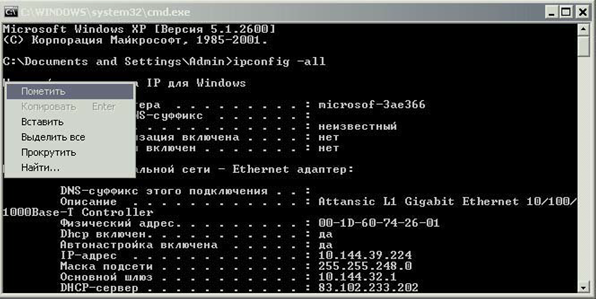 Рис. 1. Выбор операции выделения в контекстном менюВыделить нужный кусок текста и нажать Enter (рис. 2). Теперь выделенный текст будет находиться в буфере обмена.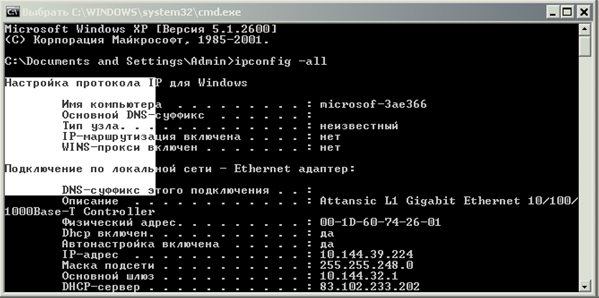 Рис. 2. Результат выделения участка текста3.     С помощью утилиты ping проверить доступность следующих устройств:       Основой шлюз.       Сервер DHCP.       Сервер DNS.       Информационный ресурс www.intuit.ru/.Используя дополнительные ключи, сделать так, чтобы количество посылаемых эхо-запросов равнялось номеру компьютера + 10. Скопировать результаты выполнения ping в отчёт.Для каждого устройства и информационного ресурса записать в отчёт следующую информацию:       Процент потерь.       Среднее время приёма - передачи.4.     С помощью утилиты tracert проверить доступность следующих устройств:       Основой шлюз.       Информационный ресурс www.intuit.ru.Используя дополнительные ключи, сделать так, чтобы утилита не определяла DNS имена промежуточных устройств. Скопировать результаты выполнения tracert в отчёт.Для каждого устройства и информационного ресурса записать в отчёт следующую информацию:       Количество промежуточных устройств.       IP-адрес всех промежуточных устройств.       Определить IP-адрес шлюза.Невозможность провести трассировку до информационного ресурса www.intuit.ru/ косвенно указывает на наличие в сети другого устройства, которое управляет доступом в Интернет. Обычно таким устройством является прокси-сервер. В данном случае прокси-сервер имеет имя proxy.intuit.ru5.     Определить сетевой адрес и маршрут до прокси-сервера. Скопировать полученные результаты в отчёт.6.     С помощью утилиты nslookup (используя команду ls) получить сетевые адреса устройств, зарегистрированных в сети в данный момент. Скопировать полученный результат в отчёт. Для любых 3 компьютеров записать следующую информацию:       Доменное имя компьютера.       Сетевой адрес компьютера.С помощью утилиты ping определить доступность выбранных 3 компьютеров. Скопировать полученный результат в отчёт.7.     С помощью команды arp определить и записать в отчет MAC-адреса следующих устройств:       Основной шлюз.       Компьютеры, выбранные в п. 6.Скопировать результаты выполнения команды arp в отчёт.8.     С помощью сервиса Smart-Whois (http://wwhois.ru/whois.php) определить и записать в отчёт регистрационные данные для информационного ресурса www.intuit.ru. Расшифровку полей ответа поля ответа сервера зоны пожно посмотреть – http://wwhois.ru/whois_ru_su.html.9.     С помощью сервиса Smart-Whois (http://www.all-nettools.com/toolbox/smart-whois.php) определить и записать в отчёт регистрационные данные для сетевого адреса, принадлежащего информационному ресурсу www.intuit.ru.10. С помощью сервиса Traceroute (http://www.all-nettools.com/toolbox/traceroute.php) осуществить трассировку информационного ресурса www.intuit.ru. Скопировать полученный результат в отчёт.11. С помощью утилиты Smart-Whois выяснить и записать в отчёт следующую информацию о промежуточных устройствах:       Название организации, владеющей сетевым адресом устройства.       Страну и город, в котором предположительно находится данное устройство.Варианты по заданиямТаблица 1. Исследуемые узлы в сети ИнтернетЗадание 2. Работа с анализатором протоколов tcpdump1.     Запустить tcpdump в режиме захвата сети всех пакетов, проходящих по сети. Количество захватываемых пакетов ограничить 10. Результаты протоколировать в файл.2.     Запустить tcpdump в режиме перехвата широковещательного трафика (фильтр по MAC-адресу). Количество захватываемых пакетов ограничить 5. Включить распечатку пакета в шестнадцатеричной системе (включая заголовок канального уровня).3.     Запустить tcpdump так, чтобы он перехватывал только пакеты протокола ICMP, отправленные с определённого IP-адреса. При этом включить распечатку пакета в шестнадцатеричной системе и ASCII-формате (включая заголовок канального уровня). Количество захватываемых пакетов ограничить 7. Результаты записать в файл.4.     Прочесть программой tcpdump созданный в предыдущем пункте файл.Задание 3. Работа с анализатором протоколов wireshark1.     Захватить 5-7 пакетов широковещательного трафика (фильтр по IP-адресу). Результаты протоколировать в файл.2.     Захватить 3-4 пакета ICMP, полученных от определенного узла. Для генерирования пакетов воспользоваться утилитой traceroute для определенного маршрута к заданному в варианте узлу. По результатам построения диаграмм Flow Graph. Диаграмму сохранить либо в виде текстового файла либо в виде изображения.3.     Прочесть файл, созданный программой tcpdump. Сравнить с тем, что было получено утилитой wireshark.VI. Подведение итогов. Рефлексия         Итак, сегодня мы с вами закрепили навыки работы с программными средствами диагностики локальной сети и с анализаторами сетевого трафика.         Какие же существуют основные способы мониторинга сети программными средствами?Каким образом, можно осуществить анализ сетевого трафика?       Разобрать ошибки, допущенные во время работы.       Подвести итоги работы каждого студента, выставление оценок.       Домашнее задание: Заполнить таблицу «Программные средства мониторинга сети».Индивидуальная карточка1.      Назовите виды средств мониторинга сети?Виды средств мониторинга сети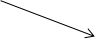 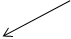 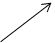 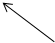 2.      Для чего предназначены следующие утилиты:Ping  - ________________________________________________________________________________________________________________________________________________________________Traceroute - ______________________________________________________________________________________________________________________________________________________________Arp - _______________________________________________________________________________________________________________________________________________________________3.      Назовите и охарактеризуйте наиболее часто используемые ключи команд ipconfig, nslookup,  arp.ipconfig  – ___________________________________________________________________________nslookup  – __________________________________________________________________________ arp – _______________________________________________________________________________Практическое занятие №9 Оформление технической документации, правила оформления документовЦель работы: Изучить особенности оформления технической документации.Задачи: 1. Научить различать виды конструкторских документов2. Изучить особенности изготовления и оформления технической документации3. Развить компьютерную грамотность Краткие теоретические и учебно-методические материалы по теме практического занятияТехнические документы – обобщающее название документов (графических и текстовых), в которых зафиксирована техническая мысль.Техническая документация возникает в процессе проектирования зданий и инженерных сооружений, конструирования машин, проведения научно-технических и экспериментальных исследований, организации промышленного производства, во время осуществления геодезических работ, геологических изысканий. С техническими документами все больше стали иметь дело работники делопроизводства, органов научно-технической информации, ведомственных архивов.Наиболее широко известна конструкторская, проектная, технологическая, научно-исследовательская документация. Основным видом технических документов является чертеж – изображение предмета на плоскости, выполненное особыми графическими приемами. Чертеж, на котором имеются некоторые текстовые указания, дает возможность представить внешний вид предмета в пространстве, понять его устройство, а также установить, из каких материалов и каким способом предмет следует изготовлять.Техническая документация служит для решения научно-технических проблем, возведения новых зданий и сооружений, изготовления предметов промышленного производства и т.п.  Конструкторская документацияДля изготовления изделия промышленного производства разрабатывается конструкторская документация. Стандарты определяют виды и комплектность конструкторских документов на изделия всех отраслей промышленности.Устанавливает следующие виды конструкторских документов:- чертеж – детали, сборочный, общего вида, теоретический, габаритный, монтажный;- чертеж-схема;- спецификация, техническое описание, ведомости, пояснительная записка и др.Текстовые конструкторские документы могут содержать сплошной текст (технические описания, паспорта, расчеты, пояснительные записки, инструкции и т.п.) и текст, разбитый на графы (спецификации, ведомости, таблицы и др.). Рассмотрим каждый из видов конструкторских документов.На чертеже детали содержится ее изображение и другие данные, необходимые для изготовления: размеры, материал, термообработка до заданной прочности (в кг/мм2), чистота обработки поверхности, класс точности и допуски.На сборочном чертеже – изображение сборочной единицы, которое дает представление о расположении и взаимной связи ее составных частей и обеспечивает возможность осуществления сборки и контроля. На чертеже общего вида содержится изображение изделия с разрезами и сечениями, текстовая часть и надписи, необходимые для понимания конструктивного устройства этого изделия, а также взаимодействия его основных составных частей и принципа работы, данные о его составе. На чертежах общих видов помещаются технические характеристики.Теоретический чертеж – документ, определяющий геометрическую форму (обводы) изделия и координаты расположения его составных частей.Габаритный чертеж – технический документ, содержащий контурное (упрощенное) изображение изделия с указанием габаритных, установочных и присоединительных размеров.На монтажном чертеже также приводится контурное изображение изделия и данные, необходимые для его установки (монтажа).Пояснительная записка – текстовой технический документ, содержащий описание устройства и принципа действия разрабатываемого изделия, а также обоснование принятых технических и технико-экономических решений1.2. Проектно-сметная документацияПроектно-сметная документация создается при решении вопроса о возведении, реконструкции и ремонте объектов капитального строительства. Проектная документация для строительства характеризует вид строительства, внешний вид и технико-экономические показатели объекта, архитектурные и технологические решения, стоимость работ. Проектная документация для строительства подразделяется на проектную документацию по планировке и застройке городов, поселков, промышленных комплексов, сельских и других населенных пунктов; по жилищно-гражданскому, промышленному и сельскохозяйственному, энергетическому и гидротехническому, транспортному строительству.Основные виды проектной документации – генеральный план, чертежи фасадов, планов, разрезов здания, паспорта проектов, рисунки, пояснительные записки, эскизы, расчеты, схемы, картографические документы, сметы.На генеральном плане дается изображение всего участка строительства, на котором в контурах вида сверху представлено размещение существующих и проектируемых объектов, отражено благоустройство, озеленение, а иногда и топографическое состояние места строительства.Для строительства какого-либо объекта промышленного или гражданского назначения разрабатываются общие чертежи и чертежи деталей. К общим относятся чертежи фасадов, планов по этажам, а также поперечные и продольные разрезы здания. Фасад – это внешний вид здания с фрагментами его архитектурного оформления. На общих чертежах (планах и разрезах) указывается расположение оборудования, инженерных коммуникаций, взаимная их увязка, маркировка, а также габаритные размеры. Для проведения особых видов строительно-монтажных работ (отопление и вентиляция, водопровод и канализация, электроосвещение, телефон, и др.) выполняются чертежи специального оснащения зданий и сооружений с деталировкой сложных узлов и со спецификациями на оборудование и материалы. На деталировочных чертежах указываются размеры деталей и элементов здания или сооружения, их сопряжения, сечения конструктивных элементов и спецификации.Эскизами называются чертежи, выполненные от руки, обычно на миллиметровой бумаге. Они являются черновиками, содержание которых потом переносится на ватман с помощью чертежных инструментов.Паспорт проекта – документ, в котором дается схематическое изображение объекта, краткое описание и сообщаются основные технические показатели.К проектной документации всегда прикладываются сметы, которые хотя и не являются техническими документами в собственном смысле слова, но необходимы, так как ни одна стройка невозможна без предварительного установления финансовых затрат. Сметная документация (генеральная, рабочая смета, калькуляция) составляется на основе единичных расценок строительных работ и других нормативных материалов, установленных соответствующими ведомствами.1.3. Технологическая документацияТехнологическая документация – совокупность графических и текстовых технических документов, которые отдельно или в комплексе определяют процесс изготовления изделий промышленного производства или процесс сооружения объектов капитального строительства.В технологической документации отражены способы изготовления деталей, сборки промышленных изделий, строительства, эксплуатации и ремонта сооружений, способы организации производственного процесса. К этой документации относятся технологические карты, заводские регламенты, чертежи приспособлений, оборудования и инструмента, графики работы цехов и бригад, технические условия, схемы технологического процесса и другие нормативные материалы по составлению технологии.Основным технологическим документом является технологическая карта, на которой дается подробное описание и приводятся расчеты всех производственных операций, необходимых для изготовления изделия.Общая, или маршрутная, технологическая карта составляется на каждое изделие. На основании ее выполняются операционные и другие технологические документы, а также проектируются приспособления, специальный инструмент, подбирается оборудование, схематично указанные на общей карте. В технологических картах подробно и последовательно записаны все производственные операции по изготовлению каждой детали, сборочной единицы, изделия.В технологических картах указываются: название операций, схема установки и обработки изделия, применяемые станки, инструмент и приспособления, режим работы (скорость, тепловой режим и т.д.), время обработки (машинное и вспомогательное), специальность и разряд рабочего, стоимость каждой операции.1.4. Научно-исследовательская документацияНаучно-исследовательская документация создается в процессе проведения научных исследований в различных отраслях техники и выполнения теоретических и прикладных научно-технических разработок, отображает теоретическое и практическое решение научно-технических проблем, внедрение их результатов в производство. Основными видами научно-исследовательской документации являются:итоговые и этапные отчеты по научно-исследовательским (НИР), опытно-конструкторским (ОКР), опытно-технологическим (ОТР) и экспериментально-проектным (ЭПР) работам;технические отчеты о НИР, ОКР, ОТР, ЭПР с приложениями; заключения, отзывы и рецензии о НИР, ОКР, ОТР, ЭПР;аннотации на научно-исследовательские работы; паспорта, регламенты на научно-исследовательские работы;монографии, диссертации и отзывы на них;технические задания на НИР;программы научно-исследовательских работ;отчеты, доклады о работе научных экспедиций; отчеты, доклады о научных и технических командировках специалистов;технико-экономические обоснования, обзоры, доклады, записки и др.;первичная документация, образующаяся в процессе проведения НИР, ОКР, ОТР ЭПР (журналы записей экспериментов, результаты анализов, дневники записей показателей приборов);документы на электронных носителях (дисках), фотографии, связанные с процессом исследования.1.5. Особенности технической документации по изобретательству и стандартизацииНаучно обоснованные стандарты способствуют техническому успеху, являются эталоном качества продукции.Стандарты – это особые технические документы юридического значения. Чертеж стандартного изделия представляет собой изображение предмета с проставленными размерами и другими показателями, которые важны не для изготовления предмета, а для его применения. Конструктор, проектировщик, технолог выбирает для воплощения своей технической идеи соответствующие детали, арматуру, изделия, конструкции, изображенные на этих стандартах. Применение стандартных деталей и изделий при разработке проектов новых машин или объектов, новой технологии является обязательным. Стандартные детали и изделия изготовляются на специализированных заводах по обычным детальным и сборочным чертежам. С целью замены устаревших показателей все действующие стандарты периодически пересматриваются и устанавливаются новые с учетом достижений науки и техники.Наиболее распространенными видами изобретательской документации являются заявки на технические предложения и изобретения, авторские свидетельства (патенты) на изобретения, удостоверения на рационализаторские предложения, свидетельства (или патенты), выдаваемые на промышленные образцы и др.1.6. Изготовление и оформление технической документацииПервыми техническими документами, которые возникают в процессе технического творчества, являются наброски, схемы, эскизы и предварительные расчеты. Эти документы обычно являются черновиками для создания чертежа или других технических документов.Производственные чертежи выполняются на бумаге стандартного формата. Государственными стандартами установлены форматы листов, применяемых для выполнения чертежей во всех отраслях промышленности и строительства (таблица 1).Таблица 1. − Размеры форматов.Чертежи выполняются на ватмане, иногда используется пергаментная калька, на которой можно работать карандашом, а также эмульсированная калька. Калька, покрытая эмульсионным слоем, приобретает ценные свойства: обычный карандаш дает на ней четкие линии.Все надписи на чертежах сосредоточены в одном месте в специально разграфленных трафаретках или угловых штампах, расположенных в правом нижнем углу листа. В угловом штампе указываются все основные сведения о чертеже, что позволяет найти нужный документ среди массы других, установить технические данные, необходимые для изготовления изображенного на чертеже изделия (материал, масштаб, режим термообработки и др.). С помощью углового штампа можно определить разновидность чертежа (общий вид, чертеж сборочной единицы, детальный чертеж), узнать, к какому изделию относится этот чертеж, какие чертежи в свою очередь с ним связаны. Из содержания углового штампа выясняют, кто является автором данной конструкций, дату утверждения чертежа, некоторые элементы технической характеристики изделия. В угловом штампе помещаются также подписи лиц, ответственных за правильность разработки и оформления технических документов, дата выпуска.Основная надпись сборочных, детальных, габаритных, монтажных и других чертежей имеет одни и те же графы и постоянный порядок их расположения.Стандарт устанавливает также дополнительные графы к основной надписи, которые должны быть на всех чертежах, схемах и текстовых документах. Дополнительные графы содержат сведения об инвентарных номерах подлинника (или дубликата) данного документа, полученных в архиве конструкторской организации, об обозначении документа, взамен или на основании которого выпущен данный документ, и подписи лиц, принявших подлинники в архив. Дополнительные графы располагаются вдоль левого поля чертежа.Текстовые технические документы могут быть выполнены машинописным, рукописным и типографским способами. Схема получения текстового технического документа выглядит следующим образом: составление проекта документа автором, перепечатка его на пишущей машине или компьютере, согласование и корректирование, подписание руководящими лицами.Для размещения утверждающих и согласовывающих подписей к текстовым документам составляется титульный лист.На нем указываются:- наименование министерства или ведомства, в ведении которого находится организация, разработавшая данный документ;- название самой организации;- наименование изделия или его составной части;- должности и подписи исполнителей и ответственных лиц;- дата разработки документа.Задание для практического занятия:Используя теоретический материал изучить особенности оформления технической документацииНаписать основные виды и определение технической документацииРаскрыть  понятие и виды конструкторской документацииРаскрыть понятие и виды проектно-сметной документацииРаскрыть понятие и виды технологической документацииРаскрыть понятие и виды научно-исследовательской документацииПодготовить отчет, ответить на контрольные вопросы.Ход работы:1.Ознакомьтесь с основными понятиями темы практического занятия.2.Выполните задания согласно своему варианту.3.Ответьте на контрольные вопросы.4.Отчет оформите на листе формата А4.Контрольные вопросы:Каким цветом оформляют текстовую документацию?Номеруют ли страницу титульного листа?Раскройте особенности изготовления и оформления технической документацииКак оформить лист «содержание»?Указывается ли на листе «содержание» название документа?Перечислите основные текстовые редакторыОсобенности технической документации по изобретательству и стандартизацииМожно ли интегрировать разнообразные документы в текстовый формат?Практическое занятие №10 Протокол управления SNMPПрактическое занятие №11 Основные характеристики протокола SNMPПрактическое занятие №12. Набор услуг (PDU) протокола SNMPПрактическое занятие №13 Формат сообщений SNMPЦель работы: Ознакомление с протоколом SNMP и программными утилитами (net - snmp) для работы с ним.Протокол SNMPПротокол SNMP (Simple Network Management Protocol) является протоколом 7 уровня модели OSI, который специально разработан для управления и мониторинга сетевых устройств. Протокол SNMP входит в стек протоколов TCP/IP и позволяет администраторам сетей получать информацию о состоянии устройств сети, обнаруживать и исправлять неисправности и планировать развитие сети.В настоящее время существует три версии протокола SNMP: SNMP v1 (RFC 1157), SNMP v2c (RFC 1901-1908) и SNMP v3 (RFC 3411-3418). Эти версии отличаются предоставляемым уровнем безопасности при обмене данными между менеджером и агентом SNMP. Коммутаторы D-Link поддерживают все три версии протокола.Компоненты SNMPСеть, управляемая по протоколу SNMP, основывается на архитектуре "клиент/сервер" и состоит из трех основных компонентов: менеджера SNMP, агента SNMP, базы управляющей информации.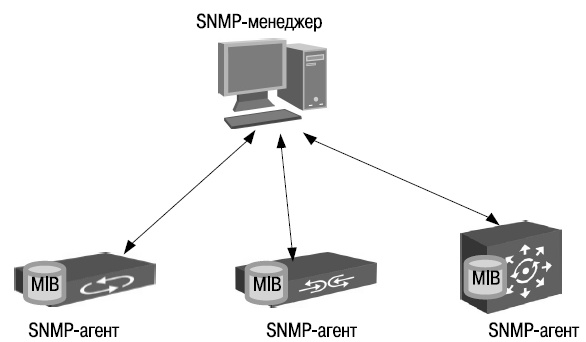 Рис. 1. Компоненты SNMPМенеджер SNMP (SNMP Manager) — это программное обеспечение, установленное на рабочей станции управления, наблюдающее за сетевыми устройствами и управляющее ими.Агент SNMP (SNMP Agent) — это программный модуль для управления сетью, который находится на управляемом сетевом устройстве (маршрутизаторе, коммутаторе, точке доступа, Интернет-шлюзе, принтере и т.д.). Агент обслуживает базу управляющей информации и отвечает на запросы менеджера SNMP.База управляющей информации (Management Information Base, MIB) — это совокупность иерархически организованной информации, доступ к которой осуществляется посредством протокола управления сетью.Менеджер взаимодействует с агентами при помощи протокола SNMP с целью обмена управляющей информацией. В основном это взаимодействие реализуется в виде периодического опроса менеджером множества агентов, которые предоставляют доступ к информации.База управляющей информации SNMPБазы управляющей информации описывают структуру управляющей информации устройств и состоят из управляемых объектов (переменных).Управляемый объект (или MIB-объект) — это одна из нескольких характеристик управляемого сетевого устройства (например, имя системы, время, прошедшее с ее перезапуска, количество интерфейсов устройства, IP-адрес и т.д.).Обращение к управляемым объектам MIB происходит посредством идентификаторов объекта (Object IDentifier, OID). Каждый управляемый объект имеет уникальный идентификатор в пространстве имен OID и контролируется агентством IANA. Пространство имен OID можно представить в виде иерархической структуры с корнем без названия, идентификаторы верхних уровней которой отданы организациям, контролирующим стандартизацию, а идентификаторы нижних уровней определяются самими этими организациями. Каждая ветвь дерева OID нумеруется целыми числами слева направо, начиная с единицы. Идентификатор представляет собой последовательность целых десятичных цифр, разделенных точкой, записанных слева направо и включает полный путь от корня до управляемого объекта. Числам могут быть поставлены в соответствие текстовые строки для удобства восприятия. В целом структура имени похожа на систему доменных имен Интернета (Domain Name System, DNS).Каждая MIB (в настоящее время основными стандартами на базы управляющей информации для протокола SNMP являются MIB-I и MIB-II) определяет набор переменных, т. е. определенную ветку дерева OID, описывающую управляющую информацию в определенной области. Например, ветка 1.3.6.1.2.1.1 (символьное эквивалентное имя: iso.org.dod.inter-net.mgmt.mib-2.system) описывает общую информацию о системе.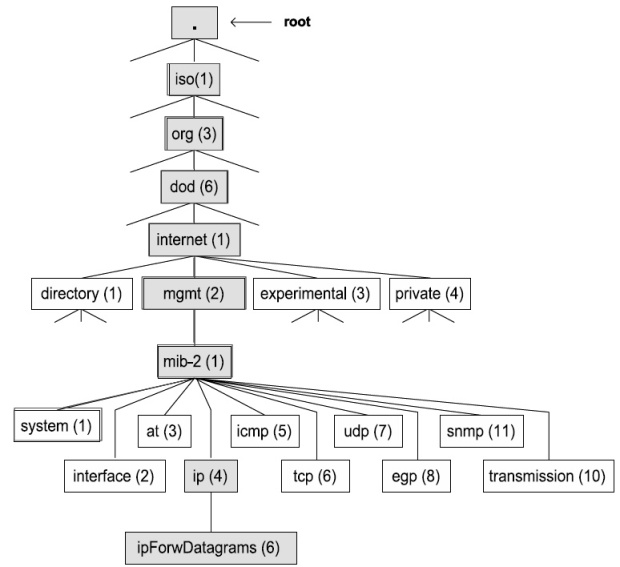 Рис. 2. Пространство имен OIDПроизводители сетевого оборудования определяют частные ветви пространства имен OID (группа объектов private (4)), куда помещают управляемые объекты для своей продукции. Так, D-Link в качестве вершины иерархии для своей продукции использует OID, равный 1.3.6.1.4.1.171.Помимо непосредственного описания данных необходимо вести операции над ними. Первоначальная спецификация MIB-I определяла только операции чтения значений переменных. Спецификация MIB-II дополнительно определяет операции изменения или установки значений управляемых объектов.Типы сообщений протокола SNMPПротокол SNMP является простым протоколом типа "запрос — ответ", т.е. на каждый запрос менеджера, агент должен дать ответ. В протоколе определено несколько типов сообщений, которыми обмениваются менеджер и агент:Get-Request — запрос значений одного или нескольких объектов;Get-Next-Request — запрос значения следующего объекта в соответствии с алфавитным порядком идентификаторов OID;Set-Request — запрос на изменение значения одного или нескольких объектов;Get(Set)-Reply — получение ответа от агента на сообщение Get-Request, Get-Next-Request или Set-Request.Сообщение Trap (ловушка) используется агентом SNMP для асинхронного сообщения менеджеру SNMP о событии, происходящем на управляемом сетевом устройстве. События могут быть серьезные, например перезагрузка устройства, или менее серьезные, например изменение состояния порта.Версия SNMP v.2 добавляет к этому набору команду GetBulk, которая позволяет менеджеру получить несколько переменных за один запрос.При передаче управляющих сообщений в качестве протокола транспортного уровня используется протокол UDP.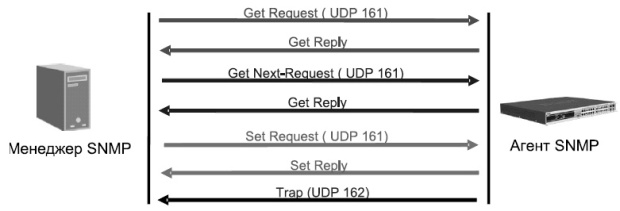 Рис. 3. Типы сообщения протокола SNMPБезопасность SNMPВ протоколе SNMP v.1 и v.2c предусмотрена аутентификация пользователей, которая выполняется с помощью строки сообщества (Community string). Строки Community string функционирует подобно паролю, который разрешает удаленному менеджеру SNMP доступ к агенту. Менеджер и агент SNMP должны использовать одинаковые строки Community string, т.к. все пакеты от менеджера SNMP, не прошедшего аутентификацию, будут отбрасываться. В коммутаторах с поддержкой SNMP v.1 и v.2c используются следующие Community string по умолчанию:public — позволить авторизованной рабочей станции читать (право "read only") MIB-объекты;private — позволить авторизованной рабочей станции читать и изменять (право "read/write") MIB-объекты.Внимание: Community string передаются по сети в открытом виде.Протокол SNMP v.3 использует более сложный процесс аутентификации, который разделен на две части. Первая часть — обработка списка и атрибутов пользователей, которым позволено функционировать в качестве менеджера SNMP. Вторая часть описывает действия, которые каждый пользователь из списка может выполнять в качестве менеджера SNMP.На коммутаторе SNMP можно создавать группы со списками пользователей (менеджеров SNMP) и настраивать для них общий набор привилегий. Помимо этого, для каждой группы может быть установлена версия используемого ею протокола SNMP. Таким образом, можно создать группу менеджеров SNMP, которым позволено просматривать информацию с правом "read only" или получать ловушки (trap), используя SNMP v.1, в то время как другой группе можно настроить наивысший уровень привилегий с правами "read/write" и возможность использования протокола SNMP v.3.При использовании протокола SNMP v.3 отдельным пользователям или группам менеджеров SNMP может быть разрешено или запрещено выполнять определенные функции SNMP-управления. Помимо этого, в SNMP v.3 доступен дополнительный уровень безопасности, при котором SNMP-сообщения могут шифроваться при передаче по сети.Пример настройки протокола SNMPНа рис. 26.14 показана схема сети, в которой управление коммутатором может выполняться через управляющую консоль SNMP по протоколу SNMP v.2. В случае обнаружения SNMP-агентом коммутатора каких-либо неполадок он будет отправлять сообщения Trap менеджеру SNMP. В целях повышения безопасности строки Community string по умолчанию удалены.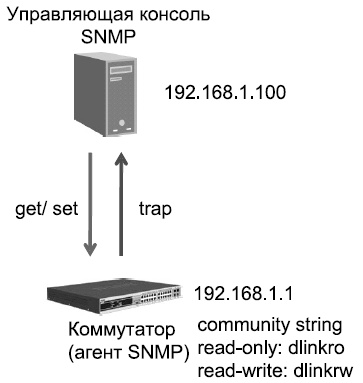 Рис. 4. Схема сетиНастройка коммутатораАктивизировать функцию SNMP глобально на коммутаторе.enable snmpУдалить строки Community string по умолчанию и создать новые строки Community string.delete snmp community publicdelete snmp community privatecreate snmp community dlinkro view CommunityView read_onlycreate snmp community dlinkrw view CommunityView read_writeЗадать параметры получателя сообщений Trap от агента и активизировать функцию отправки сообщений Trap.create snmp host 192.168.1.100 v2c dlinkrwenable snmp trapsenable snmp authenticate_trapsRMON (Remote Monitoring)Спецификация RMON MIB (Remote MONitoring, удаленный мониторинг) была разработана сообществом IETF для поддержки мониторинга и анализа протоколов в локальных сетях. Первая версия RMON v.1 (RFC 2819) основывается на мониторинге информации сетей Ethernet и Token Ring. Ее расширением является RMON v.2 (RFC 2021), которая добавила к уже имеющимся средствам мониторинга поддержку мониторинга на сетевом уровне и уровне приложений модели OSI.Реализация RMON основывается на модели "клиент/сервер". На устройствах мониторинга, называемых в терминологии RMON "зондами" (probe), установлено специальное программное обеспечение — агент RMON, которое собирает информацию и анализирует пакеты. Зонды действуют как серверы, а приложения сетевого управления, установленные на станциях управления сетью, исполняют роль клиентов. Агенты RMON могут как размещаться на автономных устройствах, так и встраиваться в коммутаторы, маршрутизаторы и другие сетевые устройства. Станция управления сетью и распределенные зонды RMON взаимодействуют по сети по протоколу SNMP.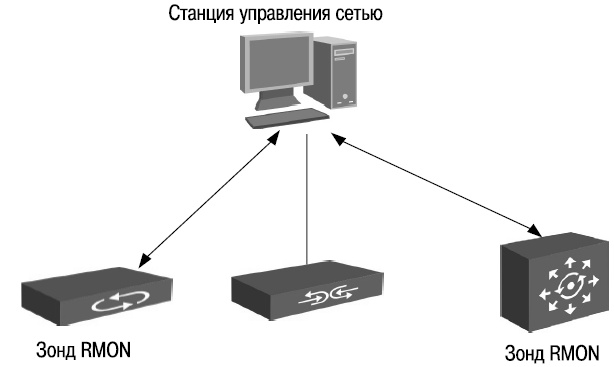 Рис. 5. Консоль и зонд RMONНесмотря на то, что RMON является расширением протокола SNMP, он отличается от него тем, что зонды RMON могут самостоятельно выполнять сбор и обработку данных. Это позволяет сократить трафик SNMP в сети и нагрузку на станцию управления, причем информация будет передаваться на станцию только когда это необходимо. Расположенные в различных частях сети приложения RMON могут одновременно взаимодействовать и получать информацию от одного и того же зонда.RMON поставляет информацию в группы RMON MIB, каждая из которых поддерживает определенный набор данных, удовлетворяющих общим требованиям мониторинга сети. RMON v.1 содержит десять групп RMON MIB, а RMON v.2 добавляет к ним еще девять групп RMON MIB. Вместе RMON v.1 и RMON v.2 позволяют собирать статистику о трафике на всех уровнях модели OSI. Из-за того, что при выполнении обработки данных на ресурсы устройств мониторинга ложится большая нагрузка, то производители реализуют на оборудовании ограниченный набор групп RMON MIB. Обычно агент RMON поддерживает только группы statistics, history, alarm и event.Для настройки RMON на коммутаторах D-Link второго уровня требуется активизировать эту функцию глобально на коммутаторе с помощью команды enable rmon.При настройке функции на коммутаторе третьего уровня необходимо дополнительно активизировать протокол SNMP и определить Community string.Функция Port MirroringФункция Port Mirroring ("Зеркалирование портов") позволяет отображать (копировать) кадры, принимаемые и отправляемые портом-источником (Source port) на целевой порт (Target port) коммутатора, к которому подключено устройство мониторинга с целью анализа проходящих через интересующий порт пакетов. Эта функция полезна администраторам для мониторинга и поиска неисправностей в сети.Следует отметить, что целевой порт и порт-источник должны принадлежать одной VLAN и иметь одинаковую скорость работы. В том случае, если скорость порта-источника будет выше скорости целевого порта, коммутатор снизит скорость порта-источника до скорости работы целевого порта.На рис. 6 показан пример, в котором трафик, передаваемый и получаемый портами 2 и 4, будет зеркалироваться на порт 1, к которому подключено устройство мониторинга.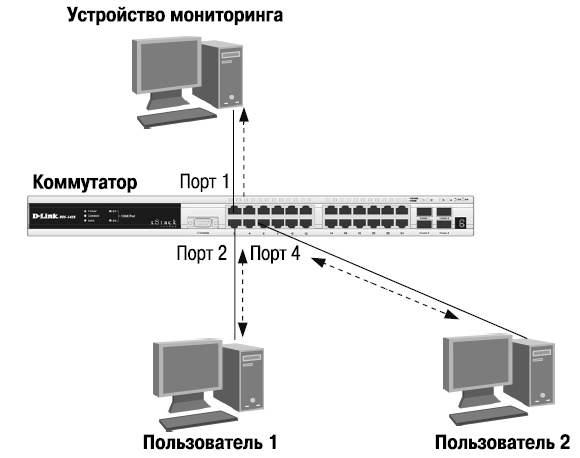 Рис. 6. Функция Port MirroringНастройка коммутатораconfig mirror port 1 add source ports 2, 4 bothenable mirrorХод работы.1.Установить соединение с хостом 10.3.33.102 по протоколу SSH(логин – test, пароль -123). Для соединения использовать программу PuTTY.2.Ознакомиться с утилитой snmpwalk , входящую в программный комплекс net-snmp, c помощью команды man.> man snmpwalk3.Выведите на экран все дерево объектов MIB для данного хоста.> snmpwalk –c public –v 1127.0.0.14.Чередуя префиксы (system,if,tcp,udp,ip и т.д.) ознакомьтесь с отдельными группами объектов MIB для данного хоста.Например>snmpwalk –c public –v 1127.0.0.1ip5.Получив  навык  использования  утилиты  snmpwalk  выясните  для  данного хоста: его имя, географическое расположение, кол-во сетевых интерфейсов (для каждого установить его тип,описание,состояние,физический адрес,ip-адрес и маску подсети, если есть), сетевой маршрут по умолчанию.6.Найденную  информацию,подтвержденную выводом  команды  snmpwalk, оформить в виде отчета.Практическое занятие №14 Задачи управления: анализ производительности сетиЦель работы: Анализ производительности сети Ethernet.Предложенная нагрузка - это количество данных, которые должна передать сеть, или другими словами, это запрос на пропускную способность, выданный пользователем в настоящее время. Этот показатель контрастирует с производительностью сети, которая показывает, сколько информации действительно прошло через ЛВС в заданное время.Сравним нормированную производительность ρ с нормированной нагрузкой R. 				(3.1)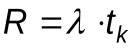 р =Tзш/<время моделирования> 	(3.2)р<С,где λ – суммарная интенсивность потока запросов в сети, кадр/сек;–время передачи кадра, сек;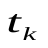 Тзш - время занятости шины (время, занятое бесконфликтной передачей запросов);С – пропускная способность сети;ρ – нормированная производительность или коэффициент фактической загрузки сети, который является результатом имитационного моделирования сети.С возрастанием предложенной нагрузки соответственно увеличивается производительность сети, и в некоторый момент наступит точка полного её "использования. При дальнейшем повышении предложенной нагрузки рост производительности ЛВС прекратится из-за высокой степени конкуренции за среду передачи. Если же нагрузка будет возрастать и дальше, то наступит момент, когда этот показатель начнет резко падать. Это явление называется крахом Ethernets.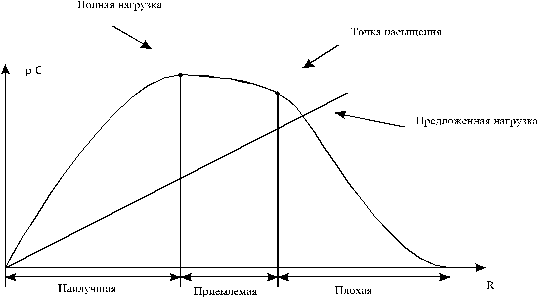 Если сеть не загружена, то она будет работать быстро, поскольку предложенная нагрузка не превышает её возможностей. Именно в этом режиме работает большинство сетей Ethernet.Не существует способа прямо измерить предложенную нагрузку, найти точку полного использования сети или определить точку её насыщения. Тем не менее, можно увидеть сеть, понять её, и пронаблюдать за изменением во времени различных её показателей. Лучший способ установить и проанализировать производительность сети - произвести базирование, т.е. измерить характеристики производительности, а затем сравнить их с известной базой. Виза — это набор соответствующих показателей производительности, измеренных при конкретной работе сетевой системы в условиях нормальной загрузки, желательно поближе к точке полного использования. Для создания базы наиболее употребительны следующие показатели:показатель использования сети;количество широковещательных кадров в секунду;количество кадров в секунду;процент коллизий.Для сбора статистики по перечисленным показателям используются протокол SNMP (Simple Network Management Protocol, простой протокол управления сетью) и стандарт RMON (Remote Network Monitoring, стандарт дистанционного мониторинга сети). RMON предназначен для дополнения информации, которая может быть получена и использована в рамках протокола SNMP.Базирование позволяет администратору следить за работой сети, своевременно выявлять её перегруженность (до того, как пользователи начнут считать это проблемой). Перегруженность может быть вызвана применением нового приложения или добавлением пользователей в сети.Эффективным решением проблемы перегруженности является использование моста (коммутирующего концентратора: переключателе). Если сеть Ethernet (область коллизий Ethernet) оказывается перегруженной, то с помощью моста её можно разделить на подсети Ethernet (отдельные области коллизий Ethernet). Это значительно снижает конкуренцию пользователей за сеть и приводит к повышению эффективности её работы. Мост предназначен для передачи пакетов данных из одной подсети в другую. С функциональной точки зрения мосты относятся к канальному уровню эталонной модели ВОС. В отличие от повторителей (репитеров), мосты выполняют фильтрацию пакетов данных. Это значит, что в подсеть №2 будут попадать только те пакеты, которые предназначены для узлов этой подсети, а пакеты, предназначенные для узлов подсети №1, из которой они поступают, будут возвращаться обратно.Практическое занятие №15 Задачи управления: анализ надежности сети1 Цель работыИзучение основных понятий и определений структурной надежности сетей связи.Знакомство с методами определения показателей структурной надежности.Приобретение навыков по исследованию структурной надежности сетей связи на ЭВМ.2 Подготовка к выполнению работыПо рекомендуемой литературе и настоящим методическим указаниям изучить:основные понятия и определения структурной надежности сетей связи:показатели структурной надежности;математические модели сети связи;методы определения показателей структурной надежности;способы повышения структурной надежности сети связи.3 ЗаданиеПрактическая работа включает две части. Первая часть работы посвящена решению задачи анализа сети связи с учетом ее структурной надежности. Вторая часть – решению задачи синтеза сети с учетом ее структурной надежности.Для решения задачи анализа задаются:Количество узлов связи исследуемой сети и их местоположение.Типы структур исследуемой сети.Ранг путей, используемых для связи различных узлов сети.Значение коэффициента готовности линии связи единичной длины.Требуется определить:Показатели структурной надежности для сетей, имеющих различную структуру, при изменении коэффициентов готовности линий связи и ранга используемых путей.Способы повышения структурной надежности сети связи.При решении задачи анализа исследуются следующие структуры сети:Радиальная.Радиально-узловая.Кольцевая.Полносвязная сеть(“каждая с каждой”).Для решения задачи синтеза задаются:Избыточная структура сети (на пример сеть, имеющая структуру ”каждая с каждой”).Значение показателя структурной надежности сети - М (Х)отн..Значение коэффициента готовности линии связи единичной длины.Допустимый ранг используемых путей.Требуется определить:Структуру сети, для которой показатель структурной надежности не менее заданной величины и которая содержит минимальное количество линий связи. При этом сеть не должна содержать изолированных узлов связи.4 Описание практической установки и порядок выполненияработыЛабораторная работа выполняется на рабочей станции локальной сети кафедры АЭС или на ПЭВМ типа IBM PC. Выполнение лабораторной работы включает три этапа:Изучение теоретического материала и методических указаний.Решение тестовых задач.Моделирование различных структур сети связи для решения задач анализа и синтеза сети с учетом структурной надежности.Изучение теоретического материала и методических указанийВ основном окне программы имеется 3 кнопки:“Основные понятия” – в этом разделе содержатся основные понятия и определения по структурной надежности сети связи“Теория” – в этом разделе излагаются основной теоретический материал по проблеме “Структурная надежность сети связи”.“Методические указания” – указания, изучаемый Вами в данный момент материал.Решение тестовых задачПри нажатии на кнопку “Тест” открывается окно тестирования. Оно содержит следующие элементы:Номер текущего вопроса.Задаваемый вопрос.Варианты ответов.Суммарное количество баллов за ответы.Процент правильных ответов.Кнопка перехода к следующему вопросу (“Далее”).Для каждого вопроса может быть сразу несколько правильных ответов. Причём, различные варианты ответов могут добавлять различное количество баллов (в зависимости от очевидности ответа).Некоторые вопросы могут сопровождаться графическим изображением.Обратите внимание, после нажатия кнопки “Далее”, вернуться к пройденному вопросу будет невозможно.После прохождения всех вопросов, будет выведено окно результатов.Комментарий к результату тестирования зависит от количества набранных балов. Вы можете закрыть это окно и перейти к выполнению работы. Впоследствии, оно будет доступно при повторном нажатии кнопки “Тест”.Моделирование различных структур сети связиПри нажатии на кнопку “Выполнение работы”, открывается основное окно модуля испытаний, представленное на рисунке 1.Функции элементов основного окна- Назначение кнопок:“Редактировать план сети” – открывает редактор плана сети для создания и последующего изменения структуры сети.“Рассчитать” – кнопка, при нажатии которой происходит обработка ввёдённых данных и построение графиков.“Сравнение результатов” – открывает окно, на котором отображаются графики зависимости показателя структурной надежности от различных влияющих факторов после проведения нескольких опытов (не более 4-х опытов).- “Панель Матрицы” – позволяет отображать промежуточные результаты вычислений матрицу, тем самым более детально контролируя расчёты (нижний левый угол).- Окно “Номер Опыта” – позволяет устанавливать номер проводимого опыта, сохраняя предыдущие результаты расчетов.- “Матрица коэффициентов готовности и длин участков сети” – содержит информацию о надежности и длине линий связи для конкретного варианта построения сети связи. Эта информация отображается для каждого опыта и будет использоваться при решении задачи синтеза.- “Сетка координат”- позволяет строить графики зависимости показателя структурной надежности от различных факторов при проведении конкретного опыта. В качестве показателя структурной надежности будем использовать математическое ожидание числа связей в относительных единицах -  М (Х)отн. = (М (Х)/Nmax)·100%, где Nmax – максимальное (заданное) число связей в сети при условии, что все элементы сети абсолютно надежны.- Окно”Задайте коэффициент готовности на 100 км”- позволяет вводит значение коэффициента готовности линии связи единичной длины ( 100км) в пределах от 0 до 0.9999. При выполнении работы указанный показатель нужно менять дискретно с шагом равным 0.1.- Окно “Число испытаний ”- позволяет менять число проводимых испытаний в каждом опыте. Число испытаний в каждом опыте должно быть не менее 300.- Окно “Ранг пути” - позволяет менять ранг используемых для связи узлов сети в пределах от 1 до n-1, где n – число узлов исследуемой сети связи. Максимальный ранг пути зависит от структуры сети.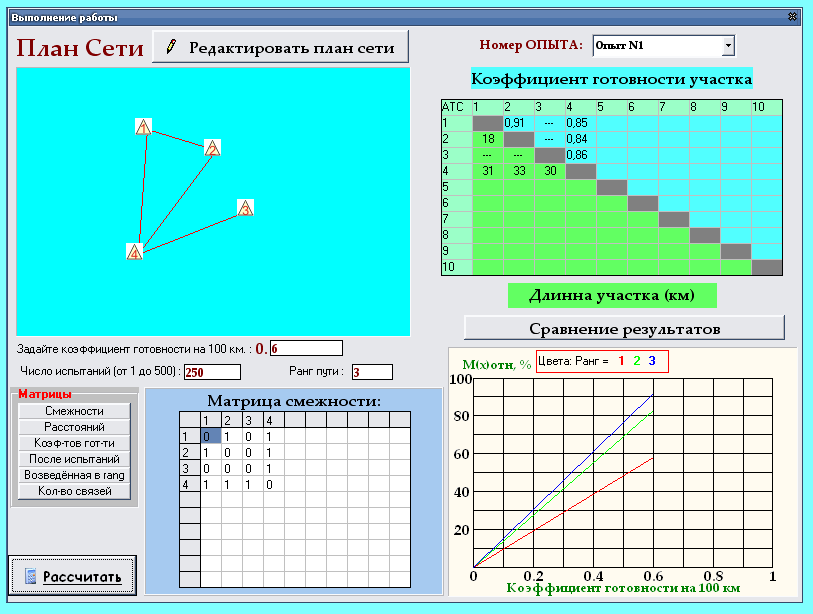 Рис. 1 Основное окно модуля испытанийПри нажатии кнопки “Редактировать план сети” в основном окне, входим в редактор плана сети для создания и последующего изменения структуры исследуемой сети. На рисунке 2 представлено окно “Редактирование cети”.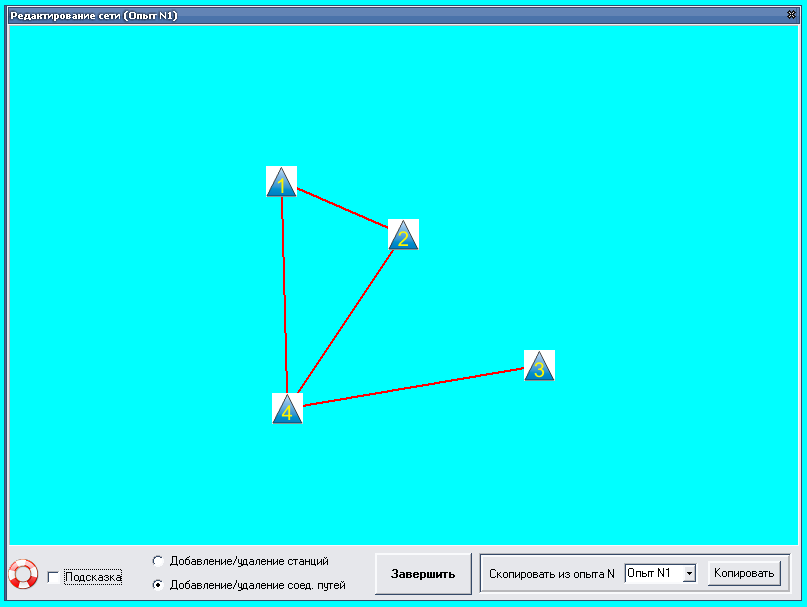 Рис.2 Окно “Редактирование плана сети”Редактор сети позволяет:Добавлять/удалять станции (узлы).Добавлять/ удалять соединительные пути (линии связи).Копировать сеть, исследуемую в предыдущем опыте.Добавление/удаление станцииДля добавления станции нажимаем кнопку “Добавление/Удаление станций” и, переместив курсор в соответствующую точку окна, нажимаем ЛЕВУЮ кнопку мышки. Максимальное количество вводимых станций не должно быть больше 10.Для удаления станции, находясь в режиме “Добавление/удаление”, устанавливаем курсор на удаляемой станции и нажимаем ПРАВУЮ кнопку мышки. При удалении станции удаляются все соединительные пути, принадлежащие данной станции, и происходит изменение нумерации станций в сторону уменьшения их номеров.Добавление/Удаление соединительных путейДля добавления линии связи нажимаем кнопку “Добавление/удаление соединительных путей ”, перемещаем курсор на начальную станцию и нажимаем ЛЕВУЮ кнопку мышки на начальной станции (она изменит цвет), затем, перемещая курсор на конечную станцию, снова нажимаем ЛЕВУЮ кнопку мышки.Для удаления линии связи необходимо проделать то же, что и при добавлении линии связи, но использовать при этом ПРАВУЮ кнопку мыши.Копирование сети из опыта NДанная операция позволяет использовать ранее построенную сеть для изменения ее структуры без изменения местоположения станций (узлов) сети, т.е. программа позволяет скопировать уже созданный в другом опыте структуру сети и , после необходимой коррекции, использовать эту сеть в текущем опыте. Например, что бы скопировать структуру сети из опыта N1, необходимо выбрать из выпадающего меню “Скопировать из опыта N” опыт N1 и нажать кнопку “Копировать”. После этого Вы можете редактировать структуру сети.Кнопка “Подсказка” - позволяет вызвать подсказку по созданию и удалению станций и линий связи при формировании структуры сети.Кнопка ”Завершить” - закрывает редактор сети и осуществляет возвращение в окно исследований.Окно “Сравнение результатов”В этом окне для удобства восприятия и понимания одновременно выводятся графики из всех проведённых Вами опытов. При этом возле каждого графика отображаются основные показатели, при которых был проведён этот опыт.Практическое занятие №16 Управление безопасностью в сети.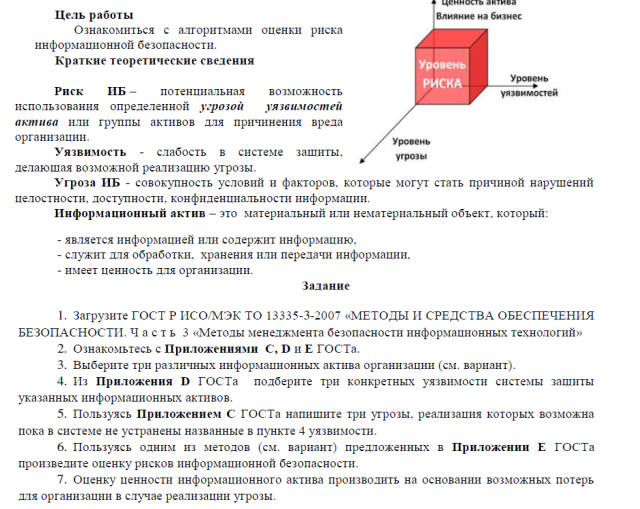 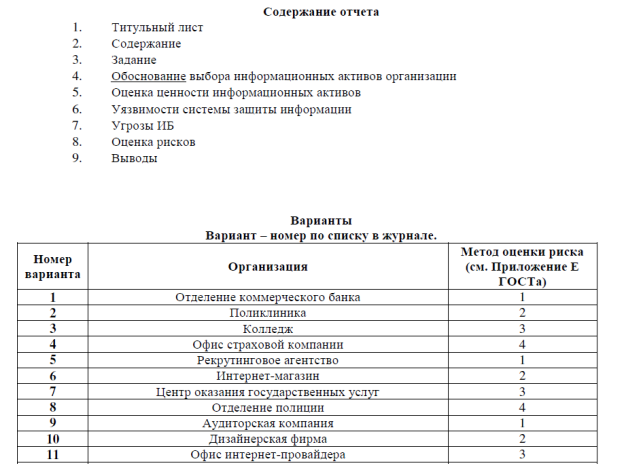 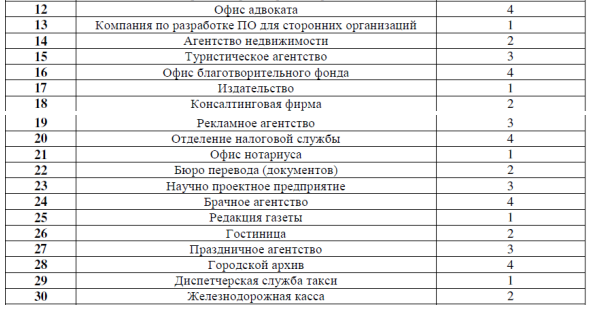 Практическое занятие №17 Учет трафика в сетиЦель работы: изучение сетевого трафика, генерируемого сетевым устройством в сетях передачи данных при работе с различными сетевыми сервисами; анализ служебных заголовков часто используемых сетевых протоколов.Цель данной работы состоит в перехвате и анализе трафика, проходящего через сетевой интерфейс компьютера, используемого при выполнении данной лабораторной работы. Необходимо научиться определять, какому уровню модели OSI принадлежит тот или иной сетевой протокол, а также пользоваться служебной информацией, передающейся в служебных заголовках протоколов транспортного, сетевого и канального уровней модели OSI.2.4.1 Анализ протокола ARP.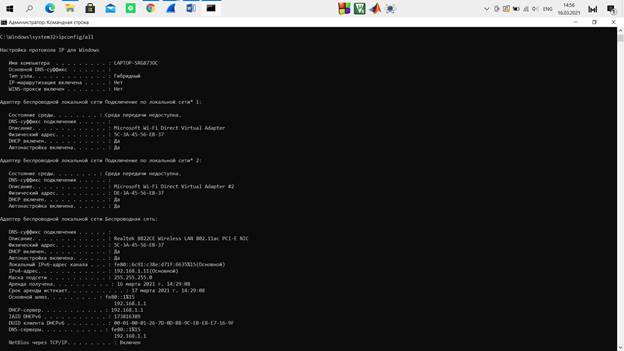 Рисунок 1. Скриншот командной строки.Таблица 2.1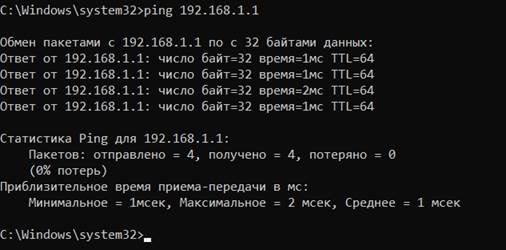 Рисунок 2. Ping основного шлюза.2.4.1.6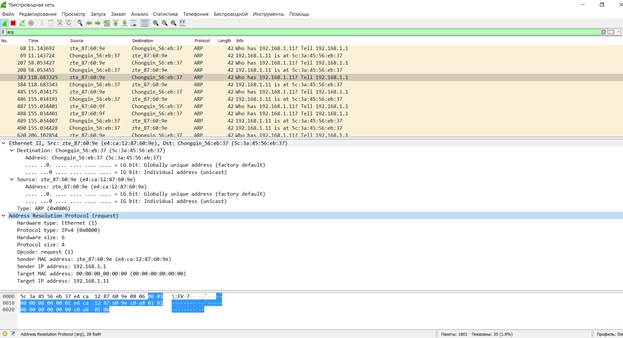 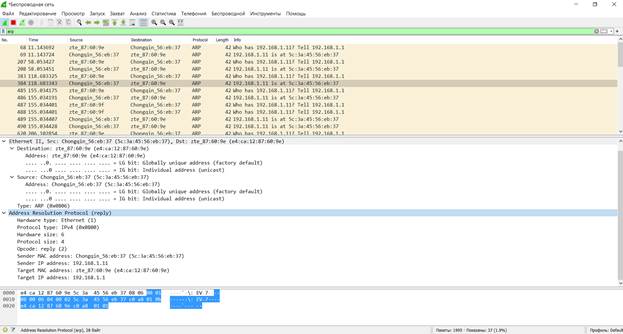 Рисунок 3. Результат анализа протокола ARPПроверив MAC адрес основного шлюза через командную строку вносим его в таблицу 2.1.2.4.1.7.В поисковике находим сервис по определению производителя устройства, который выступает основным шлюзом.Заносим данные в таблицу 2.1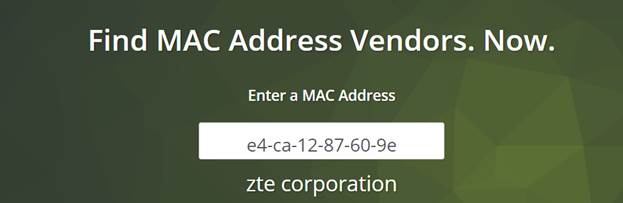 Рисунок 4. Определение производителя по адресу шлюза.Вывод: Для отображения IP-адресов в Ethernet адреса используется протокол ARP (Address Resolution Protocol - адресный протокол). Отображение выполняется только для отправляемых IP-пакетов, так как только в момент отправки создаются заголовки IP и Ethernet.2.4.2 Проанализировать работу протокола ICMP.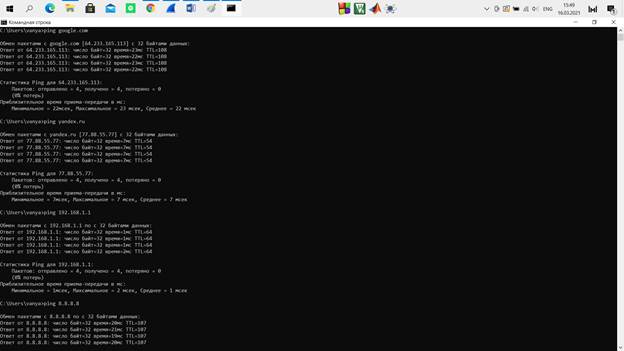 Рисунок 5. Командная строка, результаты ping.Таблица 2.2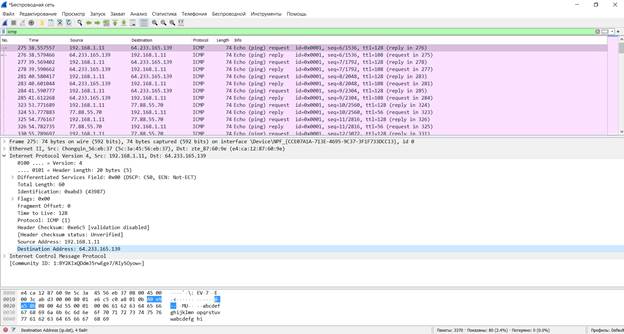 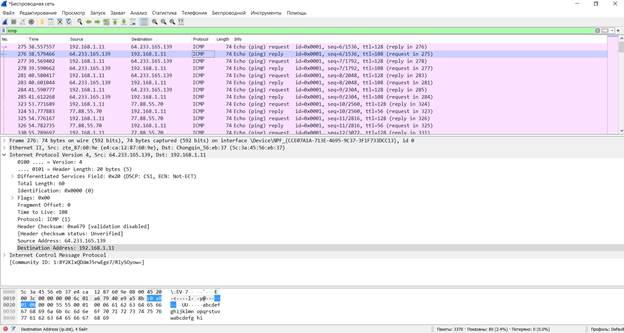 Рисунок 6. Результат анализа работы протокола ICMP2.4.2.7.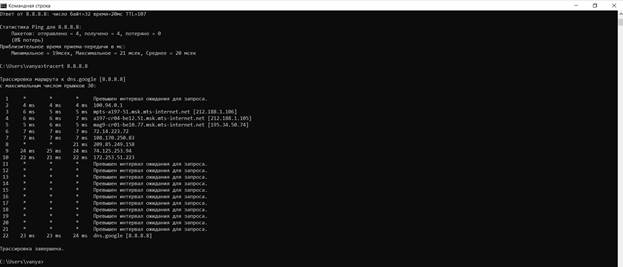 Рисунок 7. Результат команды tracert.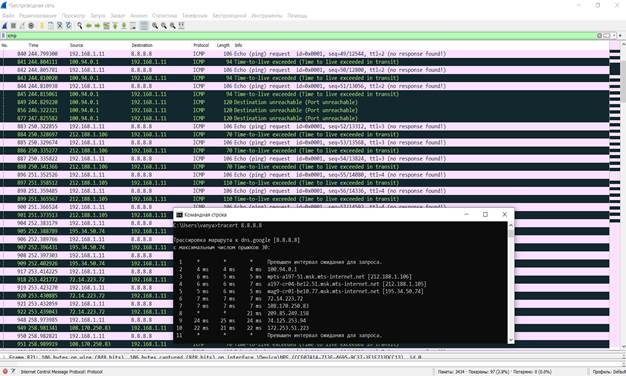 Рисунок 8. Результаты команды tracertВывод: ICMP сетевой протокол, входящий в стек протоколов TCP/IP. В основном ICMP используется для передачи сообщений об ошибках и других исключительных ситуациях, возникших при передаче данных, например, запрашиваемая услуга недоступна, или хост, или маршрутизатор не отвечают. Также на ICMP возлагаются некоторые сервисные функции2.4.3 Проанализировать работу протокола разрешения имен DNS и транспортного протокола UDP.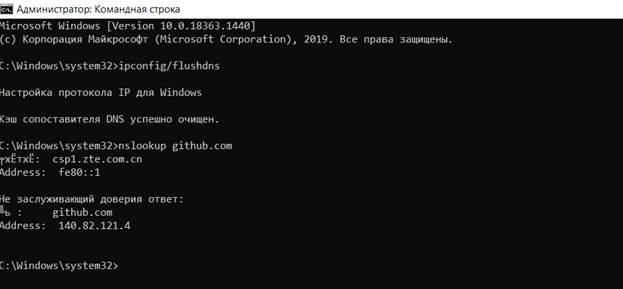 Рисунок 9. Командная строка.После ввода команды я выбрал сайт Github.com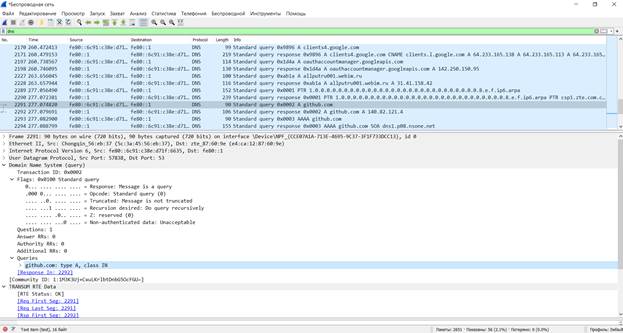 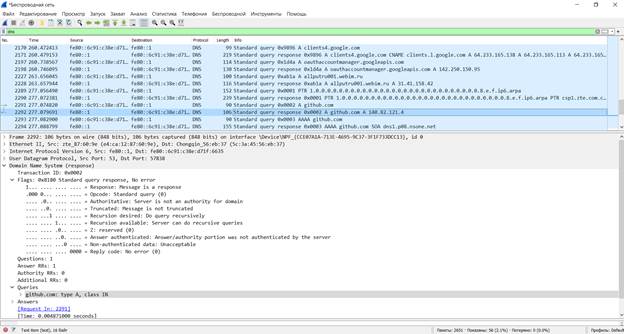 Рисунок 10. Анализ работы протокола DNS.Таблица 2.3Вывод: DNS-компьютерная распределённая система для получения информации о доменах. Чаще всего используется для получения IP-адреса по имени хоста (компьютера или устройства), получения информации о маршрутизации почты и/или обслуживающих узлах для протоколов в домене (SRV-запись).2.4.4 Проанализировать работу протокола HTTP и транспортного протокола TCP.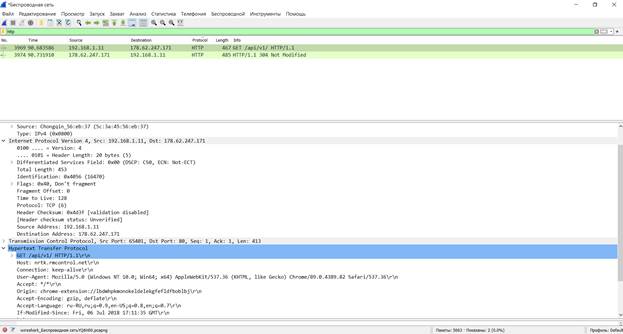 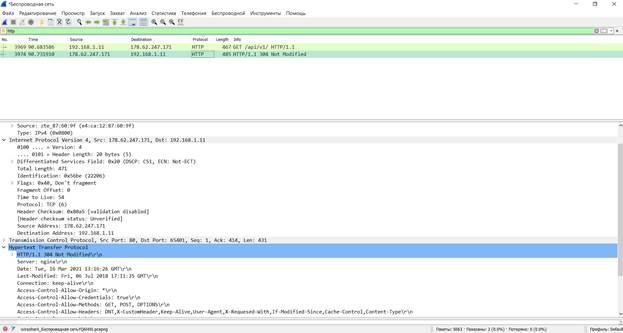 Рисунок 11. Анализ работы протокола HTTPТаблица 2.4Вывод: В данной лабораторной работе мы перехватывали и анализировали трафик, проходящего через сетевой интерфейс компьютера.Научились определять, какому уровню модели OSI принадлежит тот или иной сетевой протокол, а также пользоваться служебной информацией, передающейся в служебных заголовках протоколов транспортного, сетевого и канального уровней модели OSI.Практическое занятие №18 Средства мониторинга компьютерных сетейЦель работы:Изучить принципы работы простейших средств мониторинга сети.Получить навыки решения задач, связанных с мониторингом сети.Теоретические основы1. Протокол ICMPПротокол ICMP (Интернет-протокол контрольных сообщений) стека протоколов TCP/IP предназначен для передачи между сетевыми устройствами сообщений об ошибках и контрольных сообщений при помощи IP-пакетов.В протоколе ICMP определены несколько типов сообщений, в том числе:Например, если маршрутизатор получает пакет, который он не может доставить по указанному в нем адресу, отправителю передается ICMP-сообщение о недостижимости адреса (Destination Unreachable).2. PING: Проверка соединения с определенным интерфейсом.Программа ping использует протокол ICMP.Эта команда посылает пакет эхо-запроса на другой IP-адрес и ожидает ответа. Она чаще всего используется для того, чтобы посмотреть, «жив ли» другой компьютер. Ответ на запрос содержит также данные о том, как долго пакет путешествовал до адресата. Можно использовать команду ping с различными опциями: число посланных пакетов (от 1 до 10), время жизни пакета (time to live –TTL, от 1 до 255ms), размер пакета (от 16 до 8192 байт), время ожидания (timeout, до 9999 ms) и разрешать или нет фрагментацию каждого пакета.Формат команды в ОС Windows:ping [-t] [-a] [-n count] [-l size] [-f] [-i TTL] [-v TOS][-r count] [-s count] [[-j host-list] | [-k host-list]][-w timeout] destination-listOptions:-t Выполнение команды до прерывания (Ctrl+C)-a Разрешать адреса в имена-n count Число отправляемых пакетов.-l size Размер буфера отправки-f Установить флаг "Не фрагментировать".-i TTL Установить время жизни.-w timeout Время ожидания ответа в мс.-v TOS Задание типа службы (поле "Type Of Service").-r count Запись маршрута для указанного числа переходов.-s count Штамп времени для указанного числа переходов.-j host-list Свободный выбор маршрута по списку узлов.-k host-list Жесткий выбор маршрута по списку узлов.destination-list Список рассылки.3. Программа tracert. Определение промежуточных сетевых интерфейсов между хостами. Трассировка маршрутаПрограмма трассировки маршрута использует протокол ICMP.Эта утилита очень похожа на Ping, за исключением того, что она показывает все другие IP-адреса (интерфейсы), которые пакет проходит до своего места назначения. Дополнительно можно изменять различные опции, ассоциированные с Trace Route: максимальное число дозволяемых промежуточных узлов (maximum hops, от 1 до 255) и timeout (до 9999 ms).Формат команды в ОС Windows:tracert [-d] [-h maximum_hops] [-j host-list] [-w timeout] target_nameOptions:-d Не разрешать адреса в имена.-h maximum_hops Наибольшее число промежуточных узлов.-j host-list Трассировка через определенный список хостов-w timeout Время ожидания каждого ответа в мс.4. Программа netstat. Сетевая статистика.Программа netstat используется для просмотра активных соединений каждого протокола, таблиц маршрутизации, а так же детализирует статистику передачи данных.Формат команды в ОС Windows:netstat [-a] [-e] [-n] [-s] [-p имя] [-r] [интервал]-a Отображение всех подключений и ожидающих портов.(Подключения со стороны сервера обычно не отображаются).-e Отображение статистики Ethernet. Этот ключ может применяться вместе с ключом -s.-n Отображение адресов и номеров портов в числовом формате.-p имя Отображение подключений для протокола "имя": tcp или udp. Используется вместе с ключом -s для отображения статистики по протоколам. Допустимые значения "имя": tcp, udp или ip.-r Отображение содержимого таблицы маршрутов.-s Отображение статистики по протоколам. По умолчанию выводятся данные для TCP, UDP и IP. Ключ -p позволяет указать подмножество выводящихся данных.ИнтервалПовторный вывод статистических данных через указанный интервал в секундах. Для прекращения вывода данных нажмите клавиши CTRL+C. Если параметр не задан, сведения о текущей конфигурации выводятся один раз.Практическое занятие №19 Средства анализа сети с помощью команд сетевой операционной системыЦель работыОзнакомиться со встроенными инструментальными средствами ОС MS Windows для отладки связности и диагностики сети. Собрать информацию о сетевом оборудовании, программном обеспечении и сетевых подключениях персонального компьютера, работающего под управлением ОС MS Windows.Вызываем "Центр справки и поддержки" MS Windows с помощью клавиши [F1] или с командной строки запустите: C:\WINDOWS\pchealth\helpctr\binaries\HelpCtr.exe.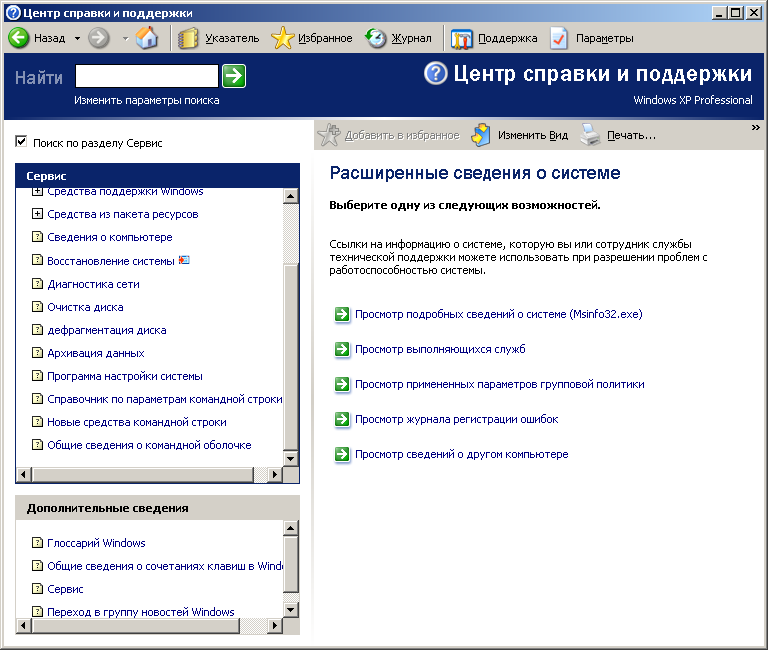 После выполнения "Настроить параметры сбора информации" выбераем следующую возможность диагностики MS Windows: "Диагностика сети".Диагностика сети собирает информацию об оборудовании, программном обеспечении и сетевых подключениях. Проанализировать информацию и описать: "Службы Интернета", "Информация о компьютере", "Модемы и сетевые адаптеры".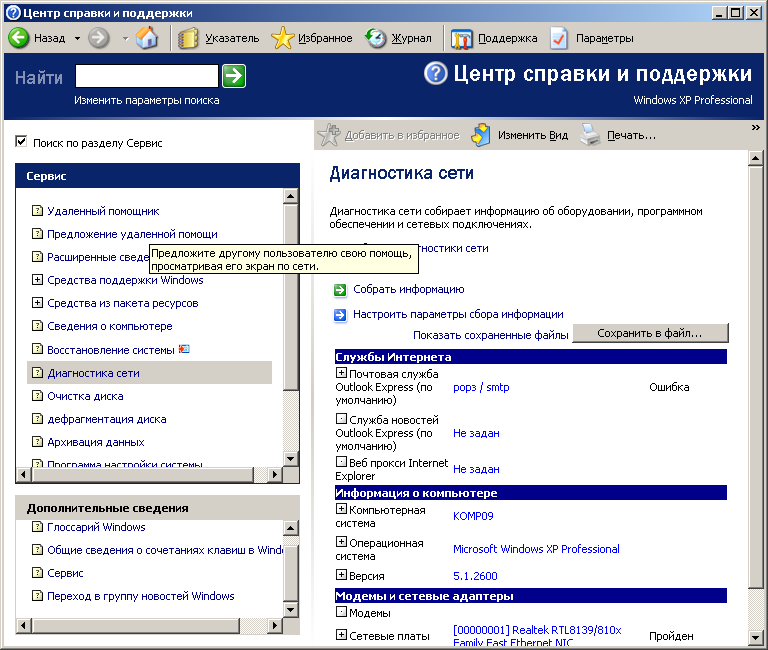 С помощью программы MS Windows "Сведения о системе" и systeminfo собираем информацию о системе: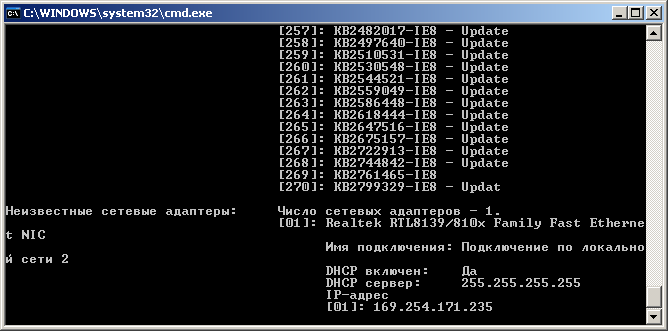 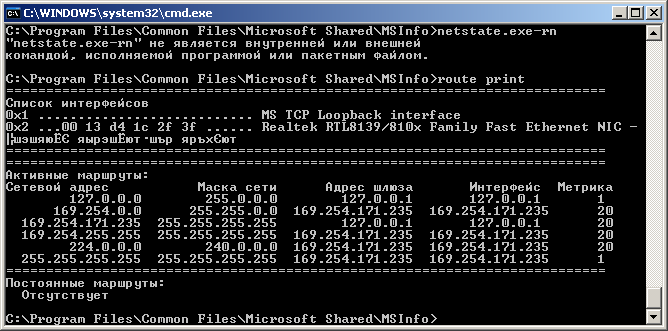 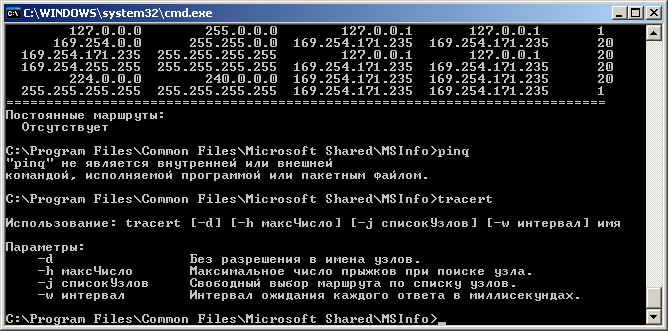 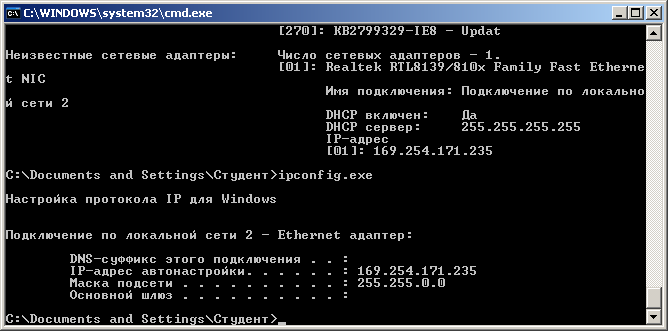 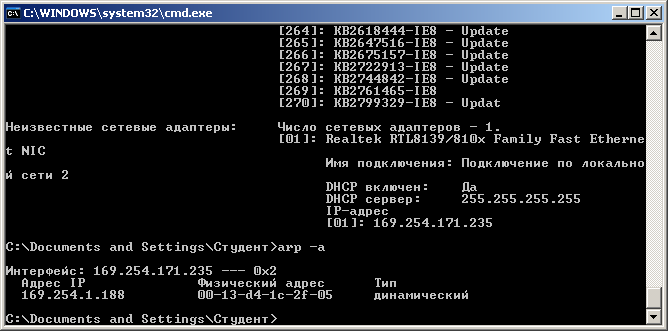 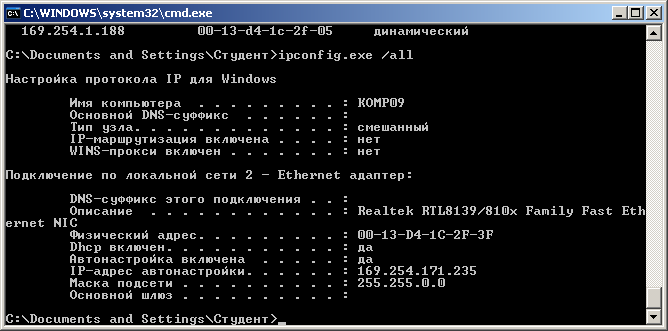 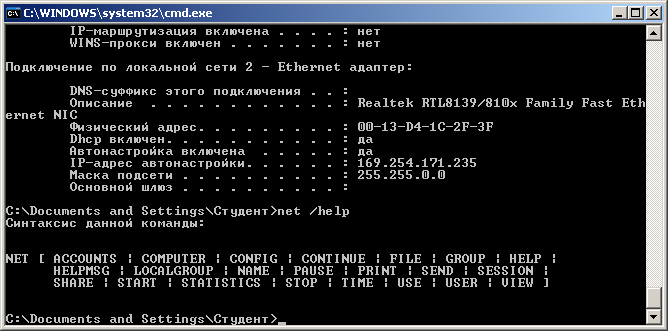 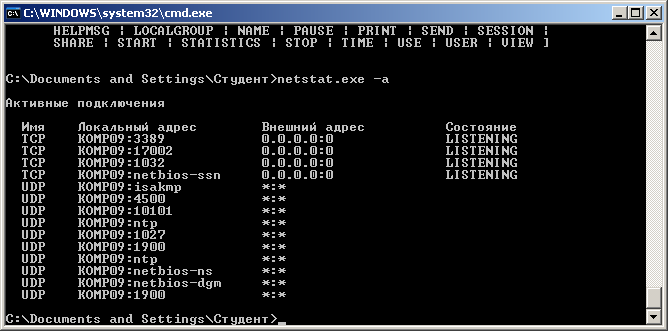 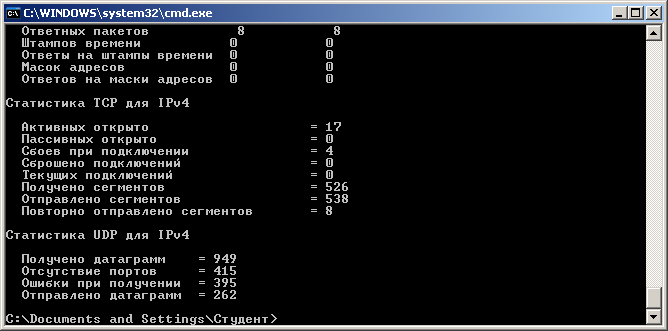 more C:\WINDOWS\system32\drivers\etc\services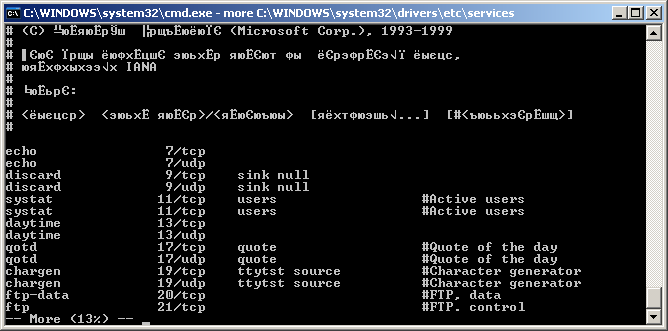 more C:\WINDOWS\system32\drivers\etc\services | find "http"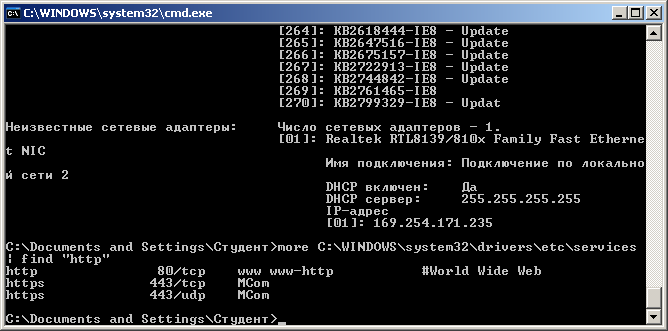 type C:\WINDOWS\system32\drivers\etc\services | find "ftp"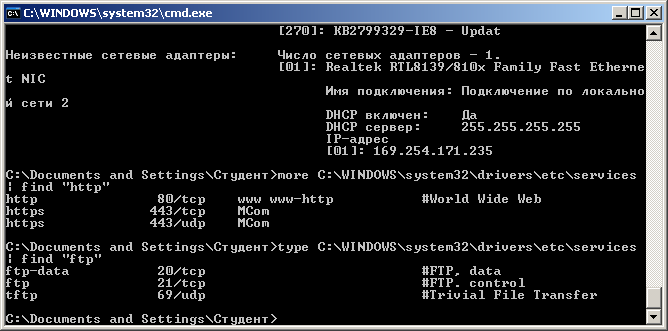 type C:\WINDOWS\system32\drivers\etc\services | find "tcp" |more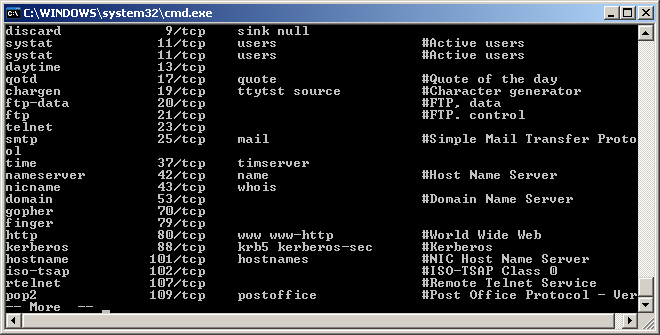 type C:\WINDOWS\system32\drivers\etc\services | find "udp" | more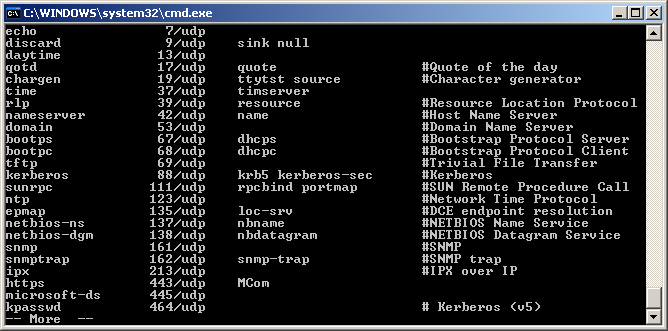 Ознакомьтесь с образцом файла HOSTScd C:\WINDOWS\system32\drivers\etc\more hosts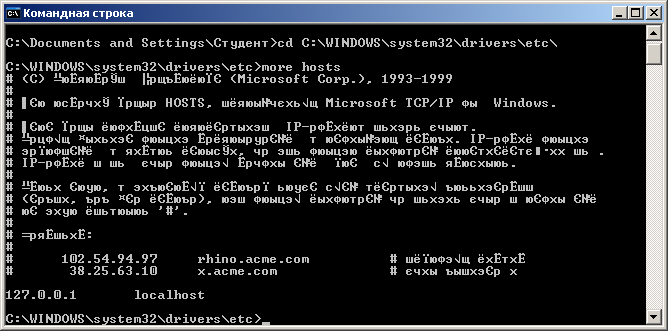 ВыводыДиагностика сети позволяет выполнить различные тесты и собрать информацию о сети. В зависимости от выбранных параметров, диагностика сети тестирует сетевое взаимодействие и проверяет доступность некоторых сетевых служб и программ. Также, производится сбор основной информации о компьютере. Это средство предоставляет информацию, необходимую для поиска причин, вызвавших проблемы с сетью.Практическое занятие №20 Финальная комплексная практическая работа по эксплуатации объектов сетевой инфраструктурыТестовый контрольВыберите один из нескольких вариантов ответа:Основное предназначение всех сетевых технологий?обеспечение выхода всех ЛВС в глобальную сетьобеспечение надежных соединений между компьютерамиобмен информацией между ЛВС и глобальной сетьюсвязь объектов, находящихся на большом расстоянии друг от друга Что НЕ является каналом передачи данных?витая паракоаксиальный кабель алюминиевая жила оптоволокноЧто  помогает более гибко настраивать сеть при её расширении?нормативыинструментыприборыстандартыЧто относится к активному оборудованию?свитчкабельный тестерпатч - кордкримперИз чего можно построить простую компьютерную сеть?из трех ПК и свитчане менее 10 ПК и маршрутизатораиз двух ПК, соединенных прямым кабелемиз двух ПК, соединенных кроссоверным кабелемЧто понимают под физической инфраструктурой сети?сетевое оборудование, соединенное кабелемтопологию со всем сетевым оборудованием и транспортными технологиямиПК с прописанными IP - адресамисетевое оборудование,  каналы связи и  протоколы передачи данныхОсновная и наиболее протяженная часть компьютерной сети.сегменттелефонная линия связиструктурированная кабельная системапатч - панельПроцесс прямого или обратного преобразования имен?разрешение имен   аутентификацияидентификацияадресация	Логические интерфейсы между программными и аппаратными средствами?идентификациясетевые подключенияразрешение именадресацияПравила взаимодействия сетевых компьютеров и других устройств?программные приложениясетевые операционные системыIP - адресасетевые протоколыЭкспертиза различных технических объектов  специалистами.технический паспорттехническое заданиетехнический регламенттехническое освидетельствованиеЧто понимают под управлением компьютерной сетью?поддержание её в работоспособном состоянииавтоматизация процессов контроля и настройки параметровподдержание соответствующего уровня производительностипрогнозирование сбоев и перегрузкиЧто подразумевает под собой создание пользователя?получение IP адреса доступ ко всем ресурсам серверасоздание новой учетной записисоздание структуры директорий для хранения документов сайта и создание соответствующей записи в конфигурации сервераЧто в сети контролирует порты и обращение программ к сетевым интерфейсам?сетевые экраныантивирусные программыпротокол  TCP/IPанализатор протоколовКакой протокол управления сетью является протоколом взаимодействия между агентами и менеджерами системы управления?TCP/IPSNMPCMIPTMNЧто подразумевает под собой создание домена?создание структуры директорий для хранения документов сайта и создание соответствующей записи в конфигурации серверадоступ ко всем ресурсам сервераполучение IP адреса создание новой учетной записиБыстро проверить качество работы только что настроенной локальной сети поможеткабельный тестерутилита pingсетевая операционная системапротокол TCP/IP 4версииЧто относится к процессам управления конфигурациями?сбор статистики использования устройствсоставление отчетности отслеживание нагрузки сетевых узловнастройка параметров Контроль доступа к сетевым ресурсам, чтобы предотвратить несанкционированный доступ  – это …управление неисправностямиуправление защитой данныхуправление учетом сетевых ресурсовуправление операциямиАльтернативой сетевому адресу является…IP - адресMAC – адресидентификаторобщий сетевой адресЧто определяет производительность сети?мониторинг трафика оперативная работа администратораскорость передачи пакетов скорость обработки пакетовЭто свойство сети  означает возможность сравнительно легкое добавление отдельных элементов сети, наращивания длины сегментов и замены аппаратуры на более мощную.Как называется процедура проверки кабельной системы?Укажите имя организации в сети  WWW.ARZNET.API.REC.RUПоставьте соответствие между топологией сети и  ее графическим изображением:Поставьте соответствие между пассивным оборудованием и его назначением:Поставьте соответствие между активным оборудованием и его назначением:Расположите шаги алгоритма Настройка домашней локальной сети по порядку выполнения:Включение Брандмауэр Windows.Прописывание сетевых настроек на всех компьютерах/ ноутбуках/ телевизорах сети (этот шаг используется при отсутствии роутера в локальной сети).Проверка имени компьютеров и рабочей группы прописанных в свойствах компьютеров.Проверка работы сети.Разложите провода витой пары по цветам в соответствии со стандартом T568B.бело - коричневыйкоричневыйбело - зеленыйбело – оранжевыйсинийоранжевыйбело – синийзеленыйРасположите шаги алгоритма Управления отказами в работе сети по порядку выполнения:Изолирование проблемыЗапись информации об обнаружении и исправлении проблемыОпределение симптомов проблемыОбнаружение и устранение во всех важных подсистемахУстранение проблемыТема 1.2. Эксплуатация систем IP-телефонииПрактическое занятие №21. Настройка аппаратных IP-телефоновЦель работы: научится подключать и настраивать аппаратные IP-телефоны для работы в сети.Краткие теоретические сведенияУстановка и настройка аппаратного ip-телефона dhp-150s.Внешний вид устройства.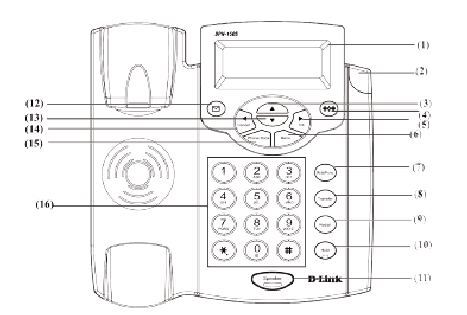 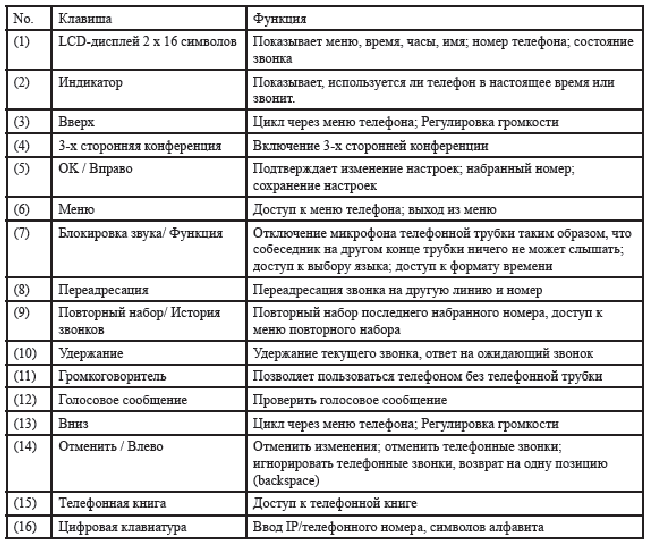 Ввод текстаИспользуйте символы алфавита для ввода с телефона информации, включая телефонную книгу и другие настройки.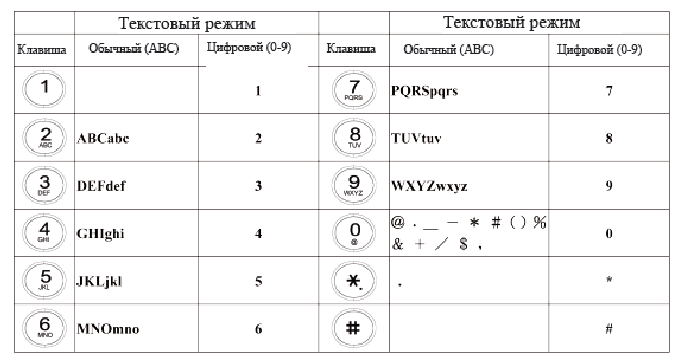 В текстовом и цифровом режимах для ввода нажимайте одну и ту же клавишу, при этом на дисплее отображаются символы, закрепленные за данной клавишей. Если клавиша не будет нажата в течение 1 секунды, то будет выбран текущий символ и курсор переместится вправо для ввода следующего символа.Например, для ввода символа “c” необходимо быстро нажать клавишу четыре раза. Для отображение введенного символа, отпустите клавишу или нажмите другую клавишу.Подключение IP-телефонаПодключите IP-телефон так, как показано на схеме: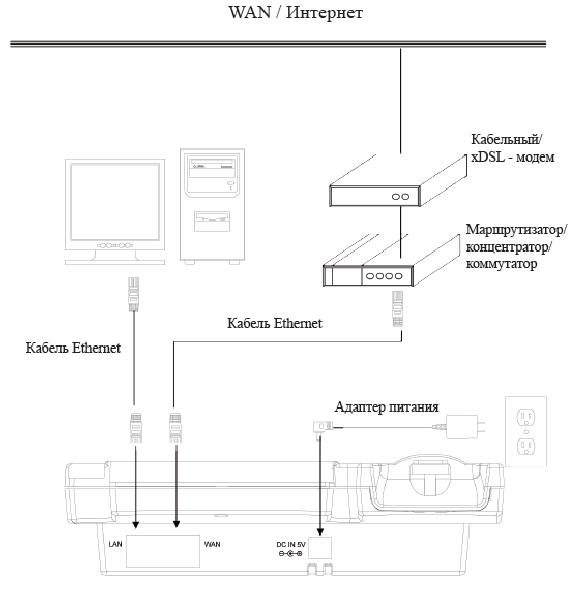 Меню установки IP-телефонаВыполните действия по настройке телефона в соответствии с алгоритмом.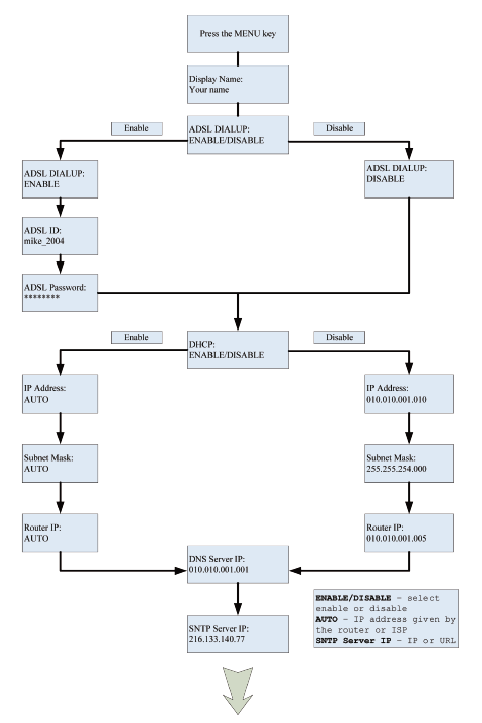 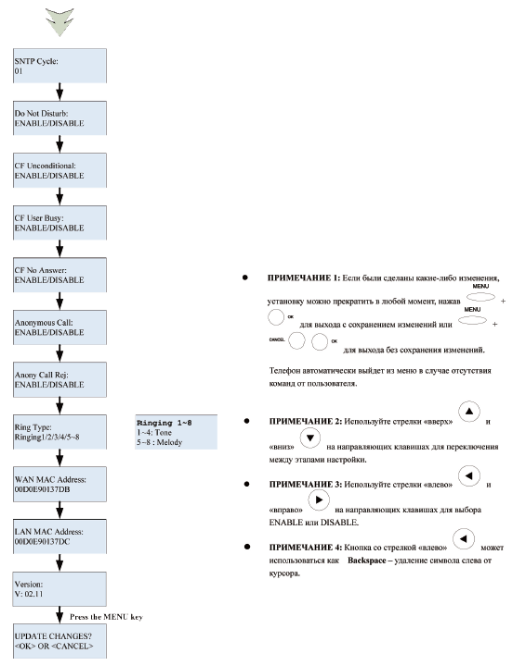 Настройка телефона с использованием Web-интерфейсаК меню конфигурации DPH-150S можно получить доступ с помощью пользовательского web-интерфейса.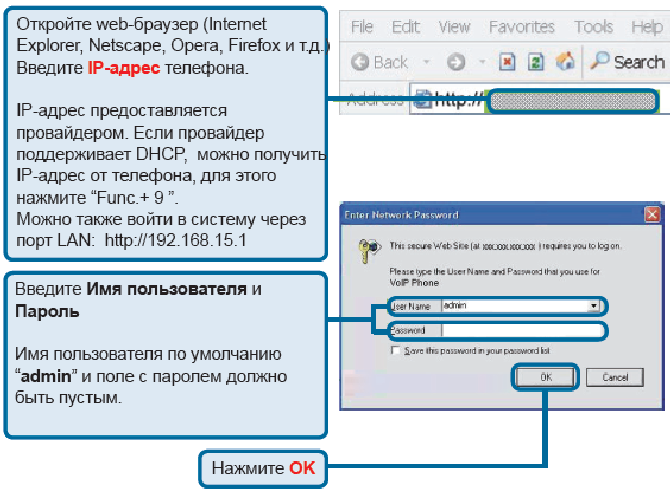 После входа в систему появится экран: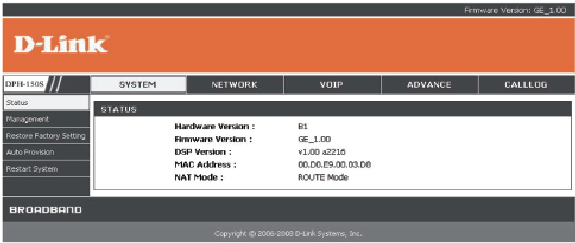 Войдите во вкладку NETWORK.Для настройки PPPoE, выберите PPPoE в качестве типа сетевого соединени. Введите ID и пароль. Затем нажмите на Submit.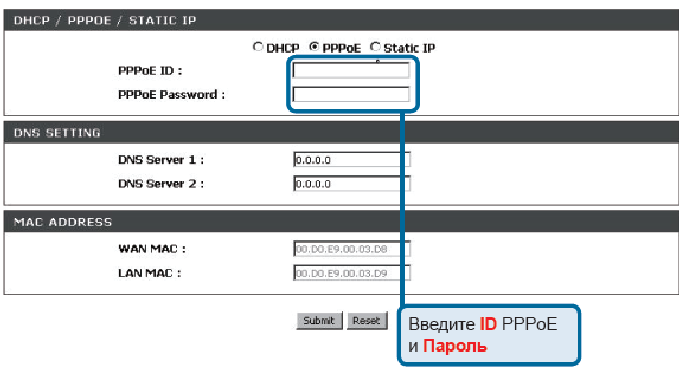 Для настройки статического IP-адреса, выберите Networks – Static. Установите IP-address, Router IP, Subnet Mask. Затем нажмите на Submit.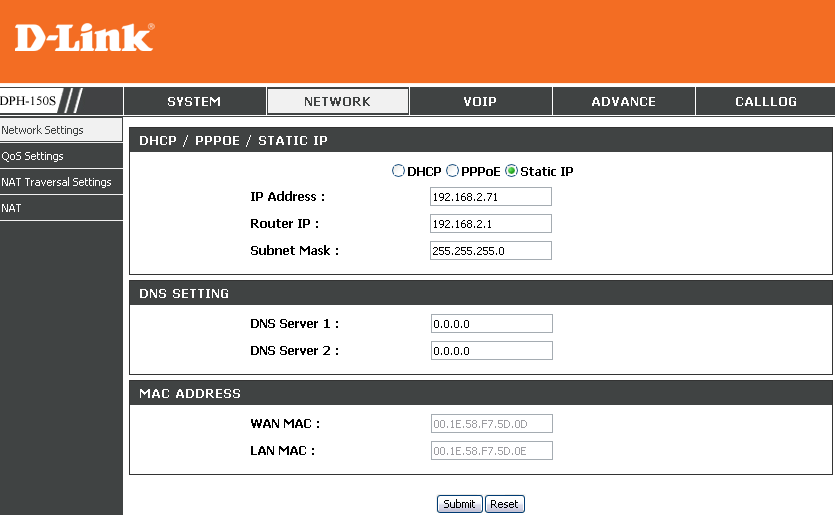 Для настройки DHCP, выберите DHCP в качестве типа сетевого соединения. DHCP позволяет администратору распределять IP-адреса, если IP-телефон подключается в разных местах сети.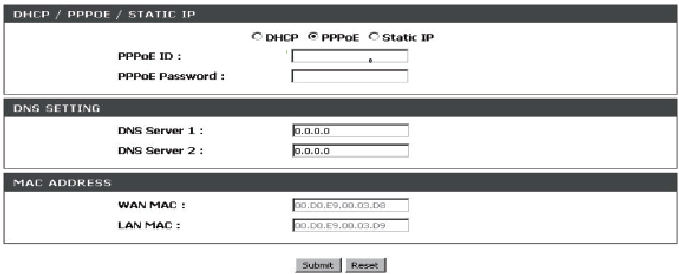 Войдите во вкладку VOIP. Выберите SIP Settings из главного меню. Необходимо заполнить поля, указанные стрелками. Затем нажмите на Submit.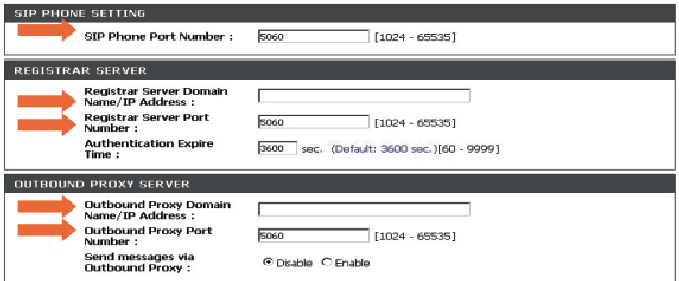 SIP Phone Port Number - номер локального SIP-порта.Registrar Server Domain - IP-адрес сервера SIP Registrar.Name / IP AddressRegistrar Server Port - номер порта сервера SIP RegistrarNumberOutbound Proxy Domain - IP-адрес исходящего прокси-сервера.Name / IP AddressOutbound Proxy Port Number - номер порта исходящего прокси-сервера.Выберите SIP Account Settings из главного меню VOIP. Необходимо заполнить поля: Display Name, SIP User Name, Authentication User Name, Authentication Password. Затем нажмите на Submit.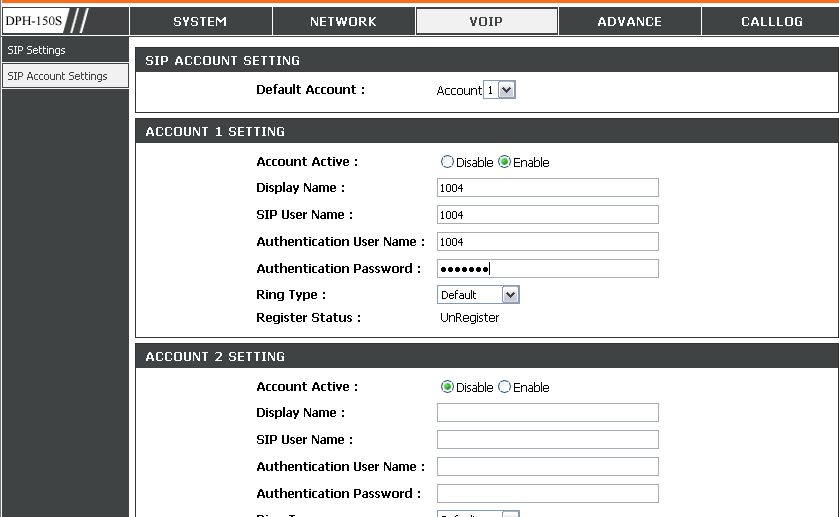 Display Name - имя, отображаемое на дисплее вызываемого абонента.SIP User Name - URL-адрес, отображаемый на дисплее вызывающего абонента.Authentication User Name - имя пользователя для регистрации на SIP-сервере.Authentication Password - пароль для регистрации на SIP-сервере.Установление соединений.Установление соединений по IP-адресу.1. Поднимите телефонную трубку или нажмите кнопку SPEAKER2. Введите IP-адрес. Например: наберите 192.168.2.803. Нажмите OK или ждите пока не истечет время набора.Установление соединений по номеру.1. Поднимите телефонную трубку или нажмите кнопку SPEAKER2. Введите номер. Например: наберите 10003. Нажмите OK или ждите пока не истечет время набора номера.Практическое занятие №22. Настройка программных IP-телефонов, факсовЦель практической работыОсуществить соединение между двумя терминалами пользователя по протоколу SIP.Задача практической работыВ данной лабораторной работе были рассмотрены следующие задачи:Освоить основы работы с сетевым анализатором Wireshark;Настроить протоколы обеспечения безопасности на терминале пользователя и убедиться в их функционировании.Используемое программное обеспечениеДля выполнения лабораторной работы используется установленный дистрибутив Phoner и Wireshark. Схема лабораторной работы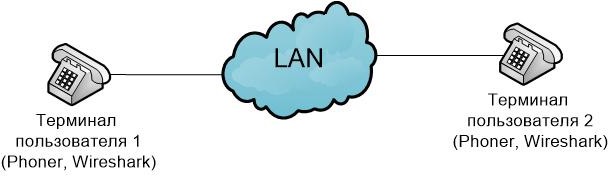 Рисунок 1 – Схема практической работыПорядок выполнения работыЧасть 1. Установка и настройка программных клиентов IP-телефонииSIP (протокол инициализации сеанса связи) является протоколом обмена сигналами IP-телефонии, используемый для установки, изменения и завершения телефонных вызовов VOIP.Протокол SRTP (Secure Real – Time Transport Protocol, безопасный протокол передачи данных в реальном времени) — это профиль расширения RTP, который добавляет дополнительные функции безопасности, такие как аутентификация сообщений, конфиденциальность и защита от прослушивания. Протокол SRTP в основном используется для коммуникации на базе VoIP.Выполнение работы:Устанавливаем программное обеспечение Phoner. Запускаем установленное приложение. Настраиваем SIP профиль на каждом компьютере (Рисунок 1 и 2);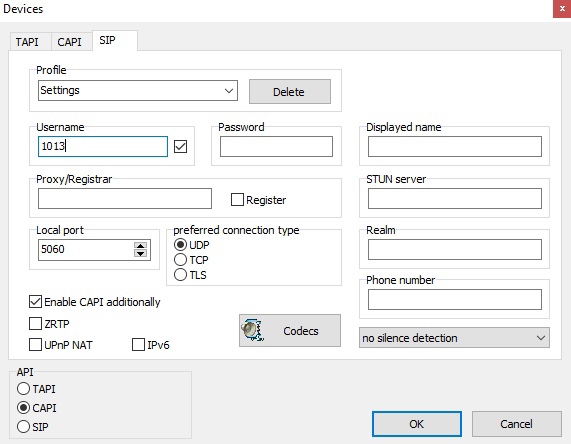 Рисунок 2 – Настройка SIP профиля 1013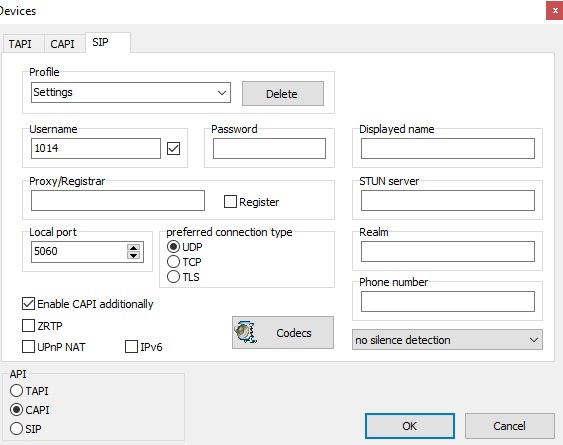 Рисунок 3 – Настройка SIP профиля 1014Выполняем звонок с одного программного клиента на другой. Для этого вводим номер вызываемого пользователя в поле Destination number, через символ @ вводим IP-адрес вызываемого пользователя. Осуществляем звонок посредством нажатия кнопки вызова (Рисунок 3);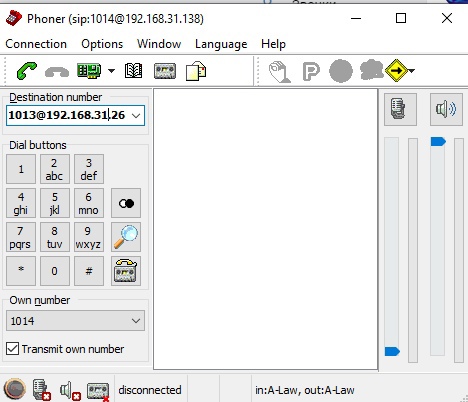 Рисунок 4 – Выполнение звонка с одного программного клиента на другойСоздаем дамп трафика для вызова точка-точка (Рисунок 4-6).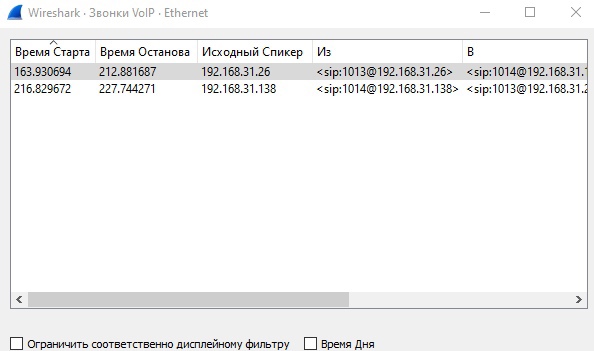 Рисунок 5 – Звонки VoIP в Wireshark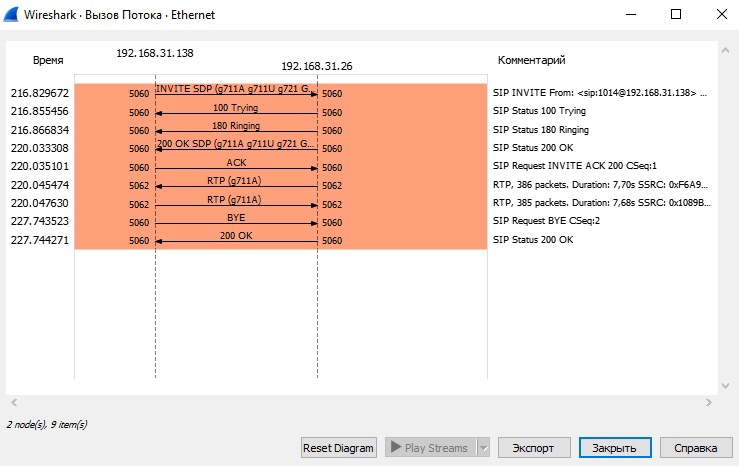 Рисунок 6 – Дамп трафика состоявшего вызова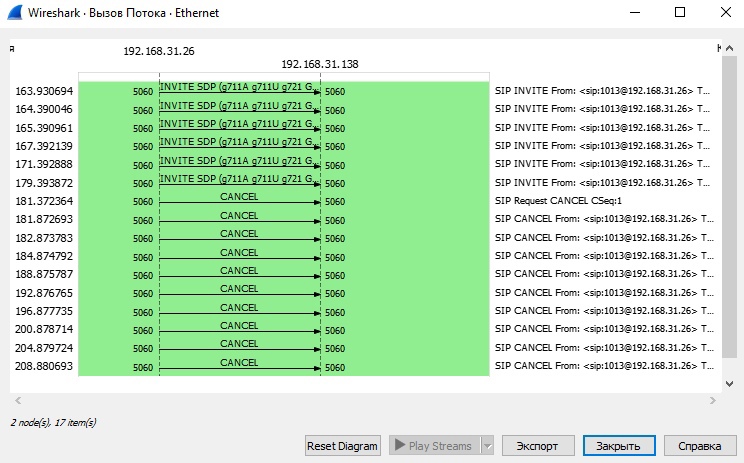 Рисунок 7 – Invite пакет SIPЧасть 2. Настройка соединения в топологии точка-точка в незащищенном режимеТаблица 1 – Настройка сетевых интерфейсовВключаем запись дампа Wireshark;Включаем автоответчик, нажав на кнопку;Останавливаем запись дампа, прослушать запись звонка (Рисунок 7).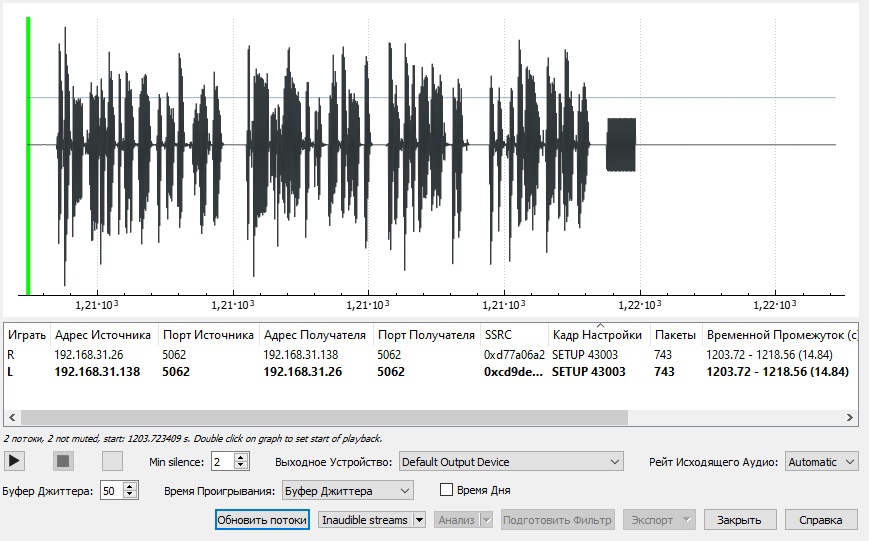 Рисунок 8 – Запись звонкаПротокол TCP используется для таких приложений как электронная почта, передача файлов и т.п. Он называется протокол с установлением соединения, потому что еще до отправки полезной информации, отправитель и получатель устанавливают связь между собой, отправляя взаимные подтверждения. TCP можно сравнить с диалогом двух людей. Этот процесс можно рукопожатием. TCP сперва убеждается, что получатель готов к приему, а потом ожидает подтверждение приема информации. Поэтому TCP считается очень надежным протоколом, ведь передача каждого пакета квитируется. TCP также гарантирует получение пакетов в нужной последовательности, сохраняя целостность данных. TCP можно сравнить с заказным письмом, статус доставки которого отслеживается. Однако, за это приходится платить дополнительную стоимость.Протокол UDP отлично приспособлен для быстрой передачи данных без квитирования – например, голоса и видео. Кроме того, UDP не контролирует доставку пакетов в правильном порядке. Но при реальном разговоре людей, скорость передачи информации гораздо важнее некоторых потерь, которые могут случиться. Если вы не услышите части слова, либо “моргнет” картинка – вы все равно поймете, о чем идет речь. Повторная передача пакетов тут ни к чему и, наоборот, приведет к неприятному “провалу” речи.Практическое занятие №23. Развертывание сети с использованием VLAN для IP-телефонииНастройка VoIp в сети с vlan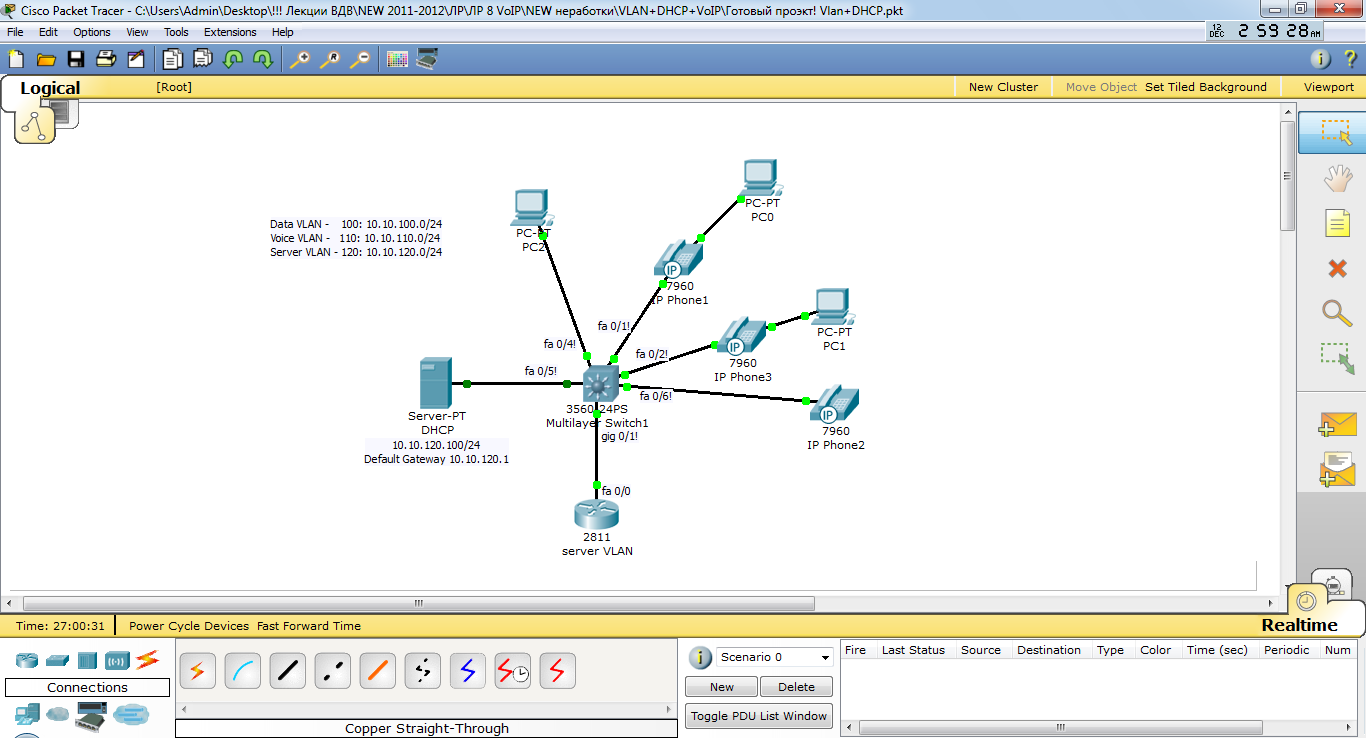 Настраиваем server VLANRouter>enRouter#conf termRouter(config)#int fa 0/0Router(config-if)#no shutdownRouter(config-if)#int fa 0/0.100Router(config-subif)#encapsulation dot1Q 100Router(config-subif)#ip address 10.10.100.1 255.255.255.0Router(config-subif)#ip helper-address 10.10.120.100 - см [1].Router(config)#int fa 0/0.110Router(config-subif)#encapsulation dot1Q 110Router(config-subif)#ip address 10.10.110.1 255.255.255.0Router(config-subif)#ip helper-address 10.10.120.100Router(config-subif)#int fa 0/0.120Router(config-subif)#encapsulation dot1Q 120Router(config-subif)#ip address 10.10.120.1 255.255.255.0ip helper-address НЕ НУЖЕН!Router(config-subif)#exitRouter(config)#exitRouter#sh runНастраиваем SwitchОбъявляем VLan-ыSwitch>enSwitch#conf termSwitch(config)#vlan 100Switch(config-vlan)#vlan 110Switch(config-vlan)#vlan 120Switch(config-vlan)#exitSwitch(config)#exitSwitch#shvlanbriefНастраиваем транковый порт от свича к маршрутизаторуSwitch#enSwitch#conf termSwitch(config)#int gi 0/1Switch(config-if)#switchport trunk encapsulation dot1qSwitch(config-if)#switchport mode trunkЧтобы данные можно была передавать между маршрутизатором и DHCP сервером порт fa 0/5 приписываем к 120-й VLANSwitch(config)#int fa 0/5Switch(config-if)#switchport access vlan 120Через экранные формы задаем настройкиDHCP сервера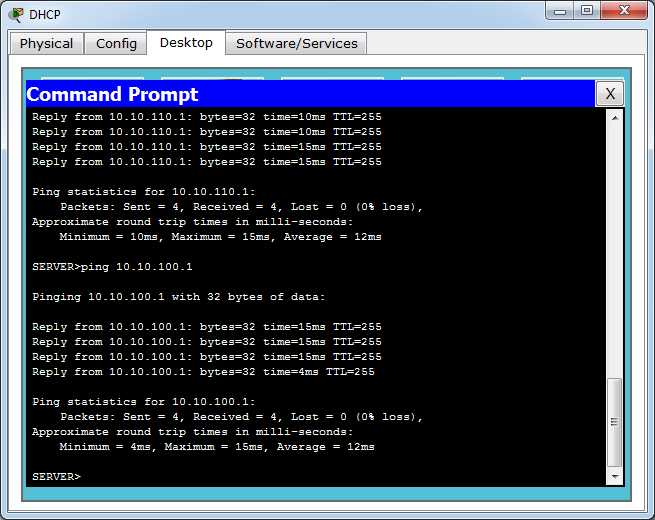 Доступность с сервера адресов 10.10.120.1; 10.10.110.1 и 10.10.100.1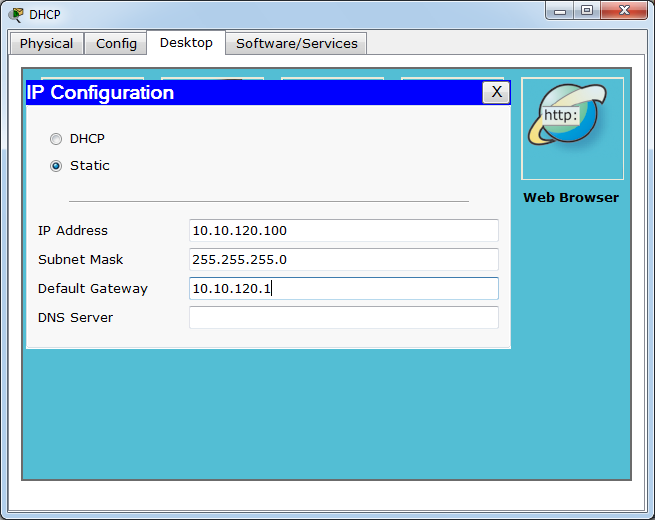 проверять через утилиту ping!!!Настраиваем DHCP сервер (обратите внимание, что serverPool уже создан).Поэтому создаем еще два пула динамически раздаваемых адресов для сетей 110 и 100 аналогично представленному внизу рисунку.!!! Обратите внимание, что в пуле Voice обязательно нужно указать TFTP Server 10.10.110.1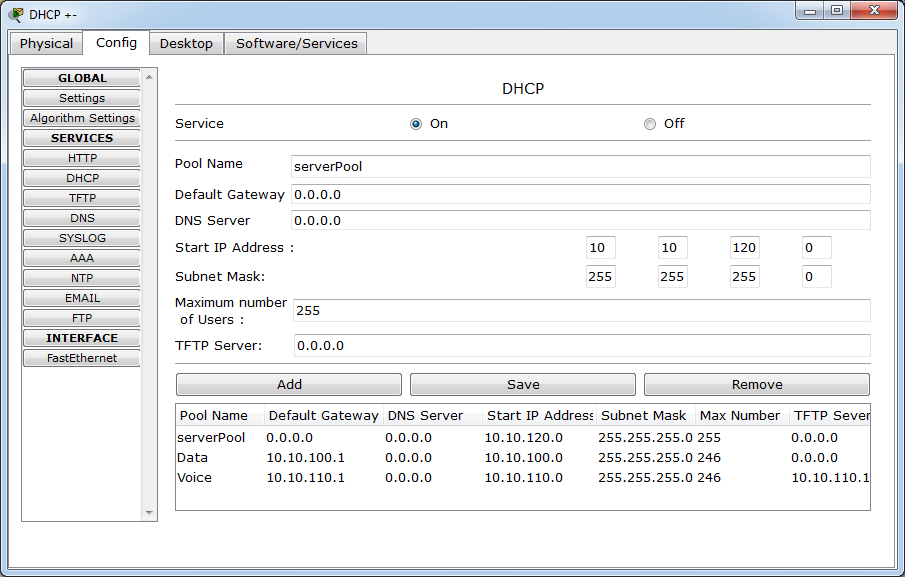 Далее только приписывая на Switch-е тот или иной порт к соответствующей VLAN или VLAN-ам (если используем телефон и компьютер) автоматом можем раздавать нужные ip адреса.Настройка портов свича.Для одного компьютера:Switch(config)#intfa0/4Switch(config-if)#switchport access vlan 100Для компьютера и телефонаSwitch(config-if)#int fa 0/1Switch(config-if)#switchport access vlan 100Switch(config-if)#switchport voice vlan 110Для телефонаSwitch(config-if)#int fa 0/6Switch(config-if)#switchport voice vlan 110Настройка телефонного сервиса и раздача номеров.Номера присваиваются при подключеннии - кто первый подключился - тот и получил первй номер.Router(config)#telephony-serviceRouter(config-telephony)#max-dn 144Router(config-telephony)#max-ephones 42Router(config-telephony)#ip source-address 10.10.110.1 port 2000Router(config-telephony)#auto assign 1 to 144Router(config-telephony)#exitRouter(config-telephony)#exitRouter(config)#ephone-dn 1Router(config-ephone-dn)#number 54001…..Router(config)#ephone-dn 2Router(config-ephone-dn)#number 54002И так далее…Практическое занятие №24. Настройка шлюзаЗадание 1Таблица 1.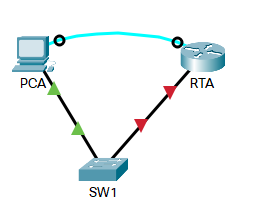 Рис. 1. Топология и адресация к заданиюШаг 1: Настройка базовой безопасности на маршрутизаторе (Рис. 1-5)a. Настроили IP-адресацию на компьютере PCA в соответствии с таблицей адресации. (Рис. 2)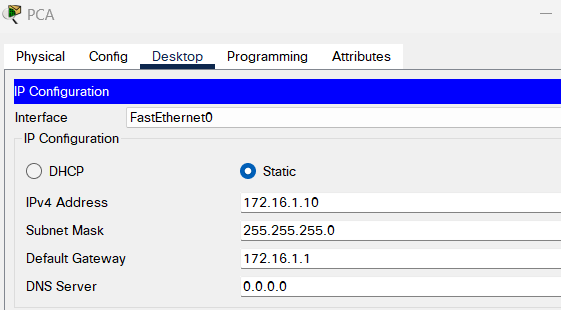 Рис. 2. Настроили IP ПКб. Используя терминал на RTA, установили консольное соединение с PCA.в. Настроили имя хоста как RTA.г. Настроили IP-адресацию на RTA и активировали интерфейс.д. Зашифровали все открытые пароли.RTA(config)# service password-encryptionе. Установили минимальную длину пароля 10.RTA(config)# security password min-length 10ж. Установили надежный секретный пароль по своему выбору.з. Отключили DNS-поиск.RTA(config)# no ip domain-lookupи. Установили доменное имя CCNA.comRTA(config)# ip domain-name CCNA.comк. Создали произвольного пользователя с надежным шифрованным паролем.RTA(config)# username any_user secret any_password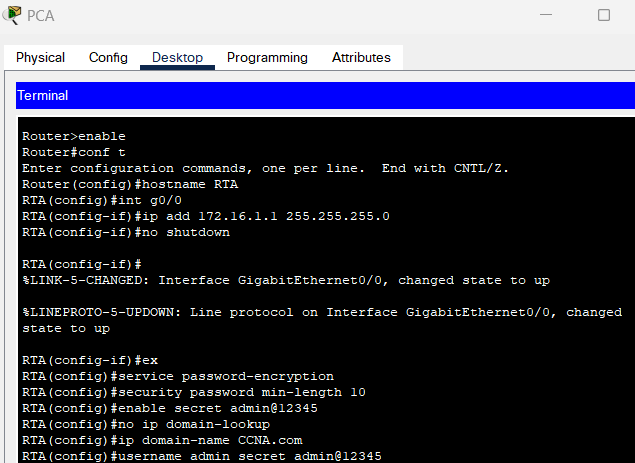 Рис. 3. Пункт в-к Шага 1л. Создали 1024-разрядные RSA-ключи.RTA(config)# crypto key generate rsaм. Заблокировали на три минуты всех, кто, выполнив четыре попытки в течение двух минут, не смог войти в систему.RTA(config)# login block-for 180 attempts 4 within 120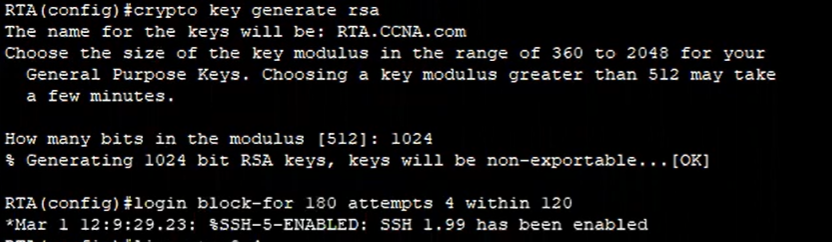 Рис. 4. Пункт л-м Шага 1н. Настроили все линии VTY для доступа по SSH и используйте профили локальных пользователей для аутентификации.RTA(config)# line vty 0 4RTA(config-line)# transport input sshRTA(config-line)# login localо. Установили тайм-аут режима EXEC на 6 минут на линиях VTY.RTA(config-line)# exec-timeout 6п. Сохранили конфигурацию в NVRAM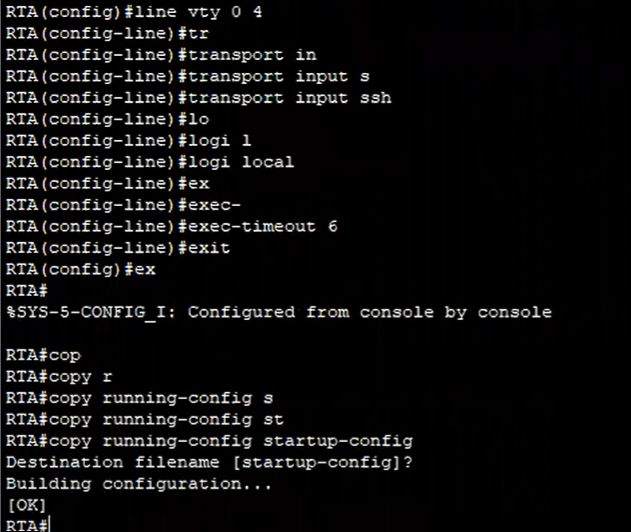 Рис. 5. Пункт н-п Шага 1п. Открыли командную строку на рабочем столе PCA , чтобы установить соединение SSH с RTA.C:\> ssh /?Packet Tracer PC SSHUsage: SSH -l username targetШаг 2: Настройка базовых мер безопасности на коммутаторе (Рис. 6-8)a. Нажали на SW1 и выбрали вкладку CLI.б. Настроили имя хоста как SW1.в. Настроили IP-адресацию на SW1 VLAN1 и активировали интерфейс.г. Настроили адрес шлюза по умолчанию.д. Отключили все неиспользуемые порты коммутатора.Примечание. На коммутаторе рекомендуется отключить неиспользуемые порты. Один из способов сделать это - просто закрыть каждый порт с помощью команды «shutdown». Для этого потребуется доступ к каждому порту по отдельности. Существует метод быстрого внесения изменений в несколько портов одновременно с помощью команды interface range. На SW1 все порты, кроме FastEthernet0/1 и GigabitEthernet0/1, могут быть выключены с помощью следующей команды:SW1(config)# interface range F0/2-24, G0/2SW1(config-if-range)# shutdownКоманда использовала диапазон портов 2-24 для портов FastEthernet, а затем один диапазон портов GigabitEthernet0/2.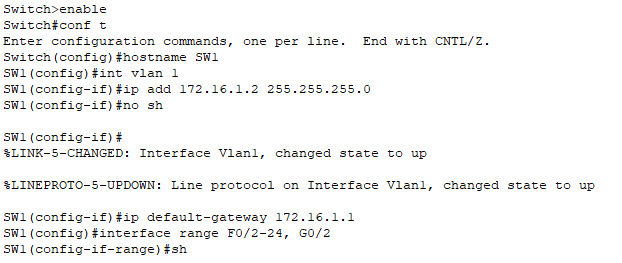 Рис. 6. Пункт а-д Шага 2е. Зашифровали все открытые пароли.ж. Установили надежный секретный пароль по своему выбору.з. Отключили DNS-поиск.и. Установили доменное имя CCNA.comк. Создали произвольного пользователя с надежным шифрованным паролем.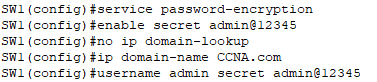 Рис. 7. Пункт е-к Шага 2л. Создали 1024-разрядные RSA-ключи.м. Настроили все линии VTY для доступа по SSH и использовали профили локальных пользователей для аутентификации.н. Установили тайм-аут режима EXEC на 6 минут на всех линиях VTY.о. Сохранили конфигурацию в NVRAM.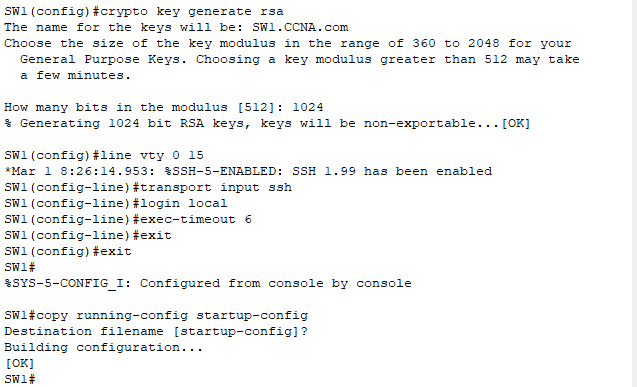 Рис. 8. Пункт л-о Шага 2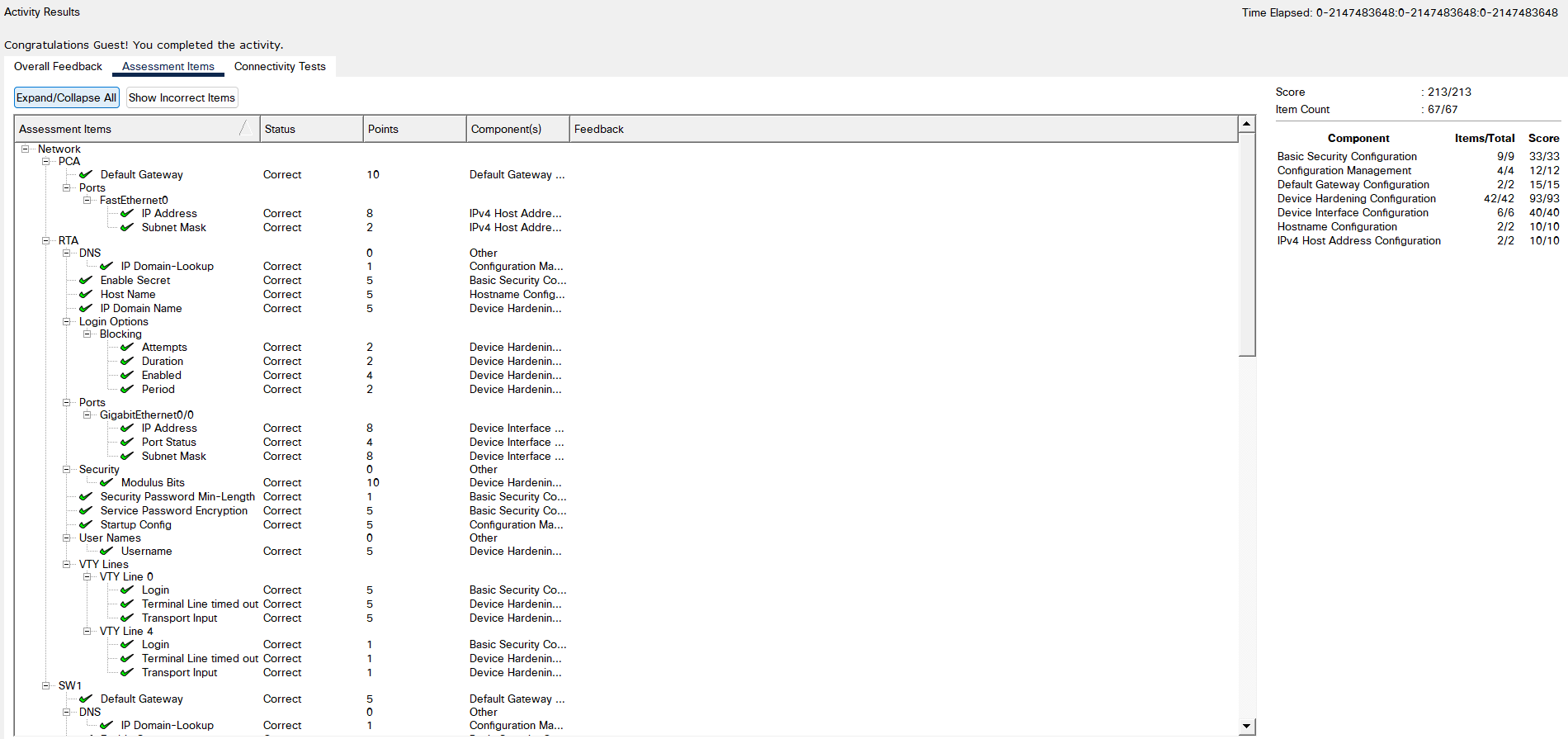 Рис. 9. Проверка результатовЗадание 2Таблица 2. Адресация задания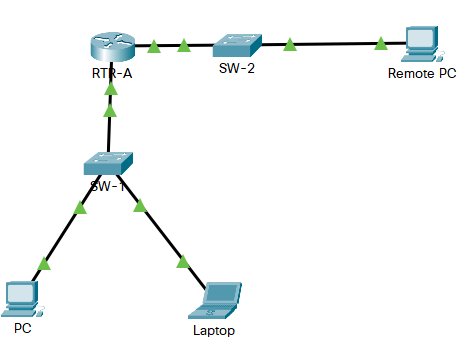 Рис. 10. Топология заданияШаг 1: задокументировали сетьЗаполнили таблицу адресации недостающей информацией.Шаг 2: Требования к конфигурации маршрутизатора: (Рис. 11)• Предотвратить попытки IOS преобразовать ошибочно введенные команды в доменные имена.• Имена хостов, соответствующие значениям в таблице адресации.• Требовать, чтобы вновь создаваемые пароли имели длину не менее 10 символов.• Надежный пароль из десяти символов для линии консоли. Используйте @Cons1234!• Убедитесь, что сеансы консоли и VTY закрываются ровно через 7 минут.• Надежный зашифрованный пароль из десяти символов для привилегированного режима EXEC. Для этого действия допустимо использовать тот же пароль, что и для консольной строки.• Баннер MOTD, предупреждающий о несанкционированном доступе к устройствам.• Шифрование паролей для всех паролей.• Имя пользователя NETadmin с зашифрованным паролем LogAdmin!9.• Включить SSH.Используйте security.com в качестве доменного имени.Используйте модуль 1024.• Линии VTY должны использовать SSH для входящих соединений.• Линии VTY должны использовать имя пользователя и пароль, которые были настроены для аутентификации при входе в систему.• Препятствовать попыткам грубой силы входа в систему с помощью команды, которая блокирует попытки входа в систему на 45 секунд, если кто-то не может выполнить три попытки в течение 100 секунд.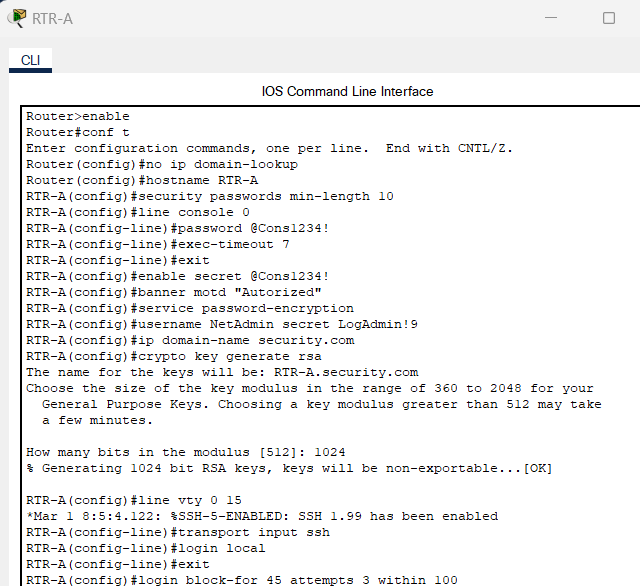 Рис. 11. Шаг 2Шаг 3: Требования к конфигурации коммутатора: (Рис. 12)• Все неиспользуемые порты коммутатора административно отключены.Switch(config)#interface range f0/1, f0/3-9, f0/11-24, g0/2Switch(config-if-range)#shutdown• Интерфейс управления SW-1 по умолчанию должен принимать подключения по сети. Используйте информацию, показанную в таблице адресации. Коммутатор должен быть доступен из удаленных сетей.• Используйте @Cons1234! в качестве пароля для привилегированного режима EXEC.• Настройте SSH, как это было сделано для маршрутизатора.• Создайте имя пользователя NETadmin с зашифрованным секретным паролем LogAdmin!9• Линии VTY должны принимать соединения только через SSH.• Линии VTY должны разрешать доступ к интерфейсу управления коммутатором только учетной записи сетевого администратора.• Хосты в обеих локальных сетях должны иметь возможность отправлять эхо-запросы на интерфейс управления коммутатором.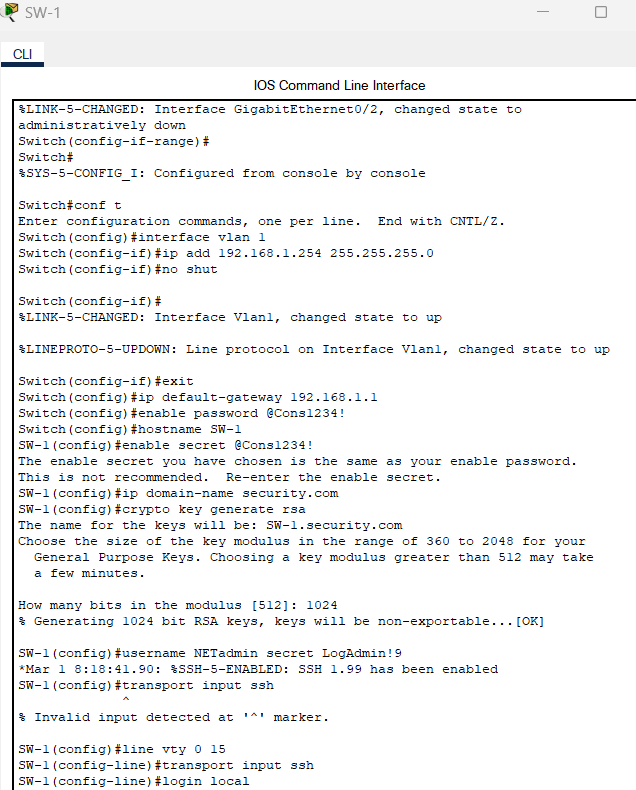 Рис. 12. Шаг 3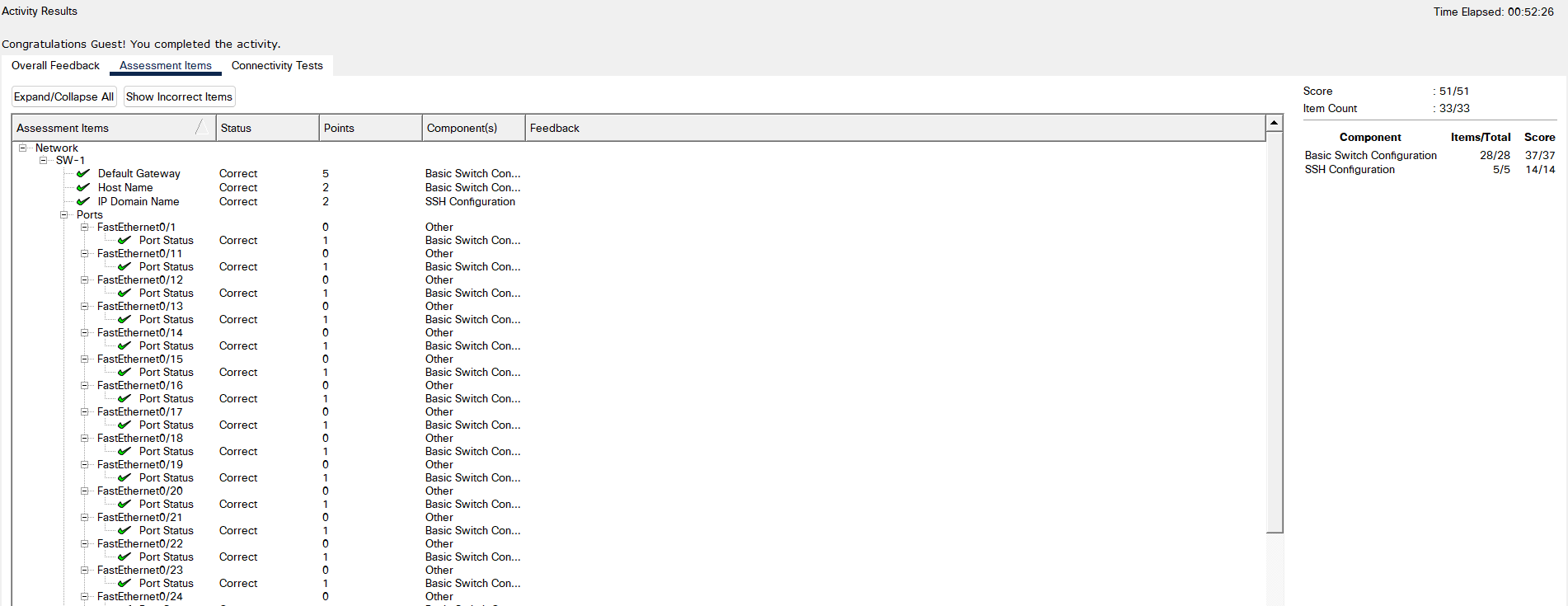 Рис. 13. Проверка результатовЗадание 3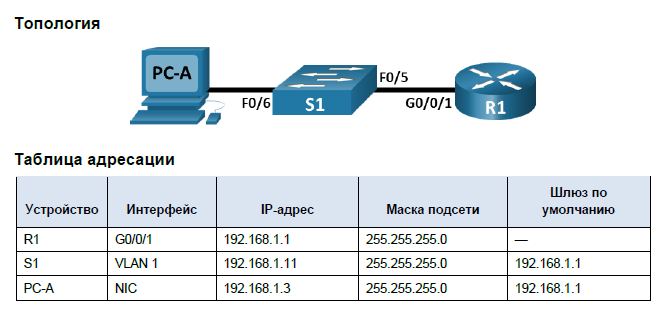 Рис. 14. Топология и адресация заданияЧасть 1. Настройка основных параметров устройствШаг 1. Создали сеть согласно топологии. (Рис. 15)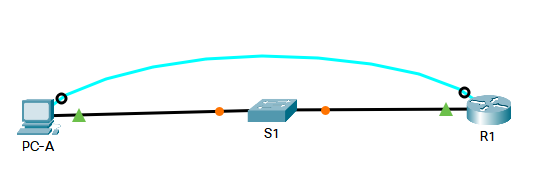 Рис. 15. Шаг 1Шаг 2. Выполнили инициализацию и перезагрузку маршрутизатора и коммутатора.Шаг 3. Настроили маршрутизатор. (Рис. 16)a. Подключились к маршрутизатору с помощью консоли и активировали привилегированный режим EXEC.b. Вошли в режим конфигурации.c. Отключили поиск DNS, чтобы предотвратить попытки маршрутизатора неверно преобразовывать введенные команды таким образом, как будто они являются именами узлов.d. Назначили class в качестве зашифрованного пароля привилегированного режима EXEC.e. Назначили cisco в качестве пароля консоли и включите вход в систему по паролю.f. Назначили cisco в качестве пароля VTY и включите вход в систему по паролю.g. Зашифровали открытые пароли.h. Создали баннер, который предупреждает о запрете несанкционированного доступа.i. Настроили и активировали на маршрутизаторе интерфейс G0/0/1, используя информацию, приведенную в таблице адресации.j. Сохранили текущую конфигурацию в файл загрузочной конфигурации.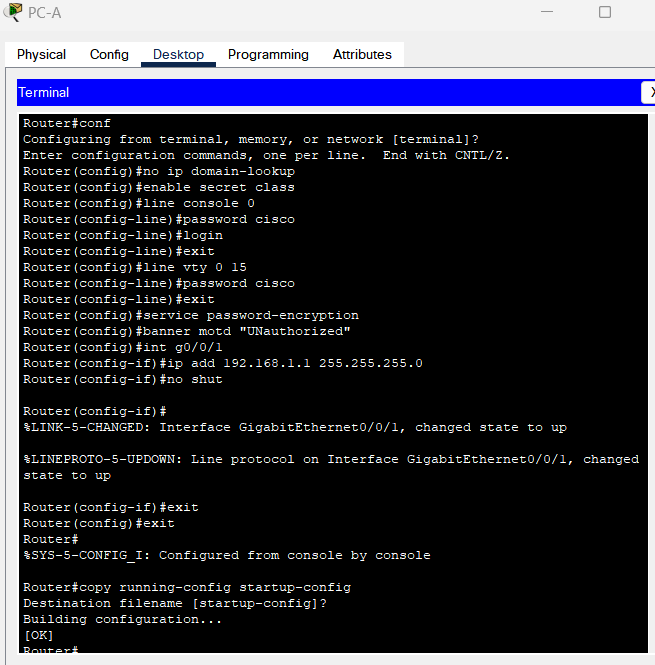 Рис. 16. Шаг 3Шаг 4. Настроили компьютер PC-A. (Рис. 17)a. Настроили для PC-A IP-адрес и маску подсети.b. Настроили для PC-A шлюз по умолчанию.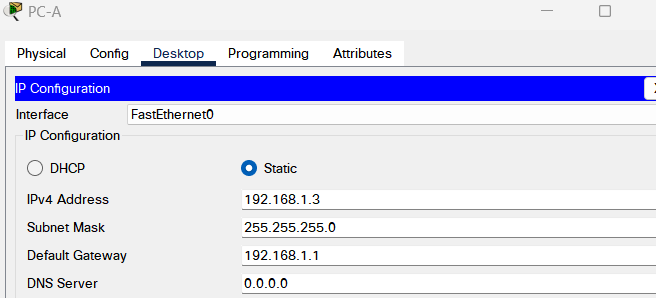 Рис. 17. Шаг 4Шаг 5. Проверили подключение к сети. (Рис. 18)Послали с PC-A команду Ping на маршрутизатор R1.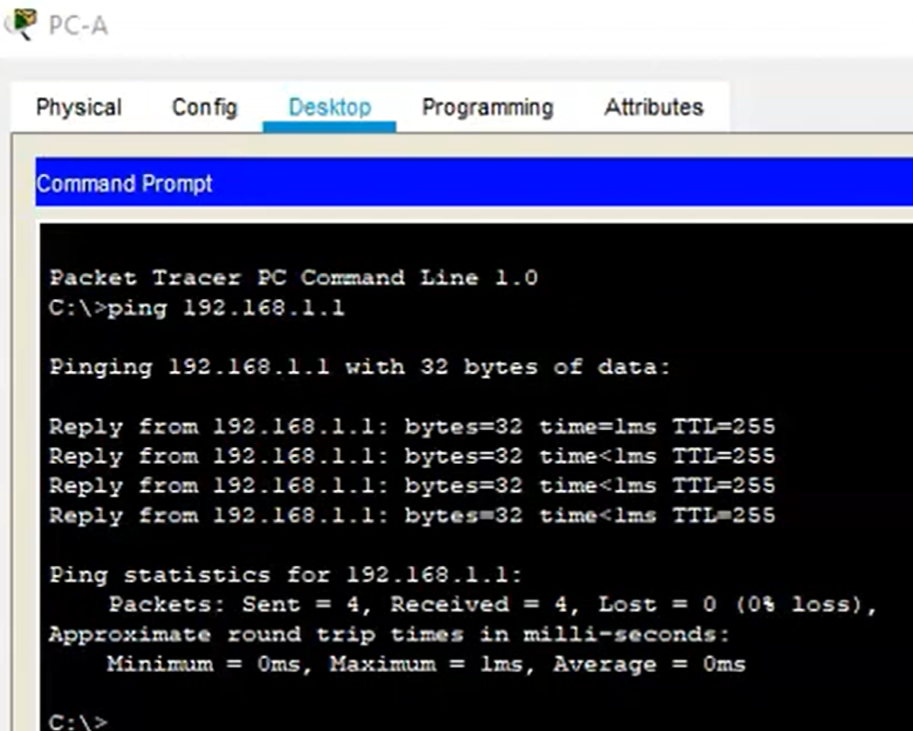 Рис. 18. Шаг 5Часть 2. Настроили маршрутизатора для доступа по протоколу ssh (Рис. 19)Подключение к сетевым устройствам по протоколу Telnet сопряжено с риском для безопасности, поскольку вся информация передается в виде открытого текста. Протокол SSH шифрует данные сеанса и обеспечивает аутентификацию устройств, поэтому для удаленных подключений рекомендуется использовать именно этот протокол. В части 2 нам нужно настроить маршрутизатор для приема соединений SSH по линиям VTY.Шаг 1. Настроили аутентификацию устройств.При генерации ключа шифрования в качестве его части используются имя устройства и домен. Поэтому эти имена необходимо указать перед вводом команды crypto key.a. Задали имя устройства.b. Задали домен для устройства.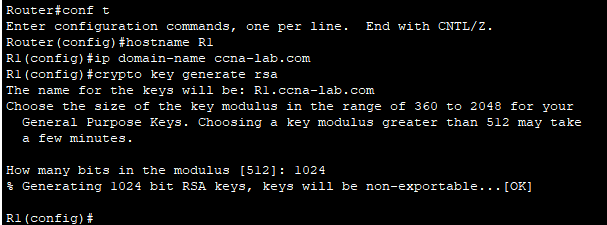 Рис. 19. Шаг 1 Части 2Шаг 2. Создали ключ шифрования с указанием его длины.Шаг 3. Создали имя пользователя в локальной базе учетных записей.Настроили имя пользователя, используя admin в качестве имени пользователя и Adm1nP @55 в качестве пароля.Шаг 4. Активировали протокол SSH на линиях VTY.a. Активировали протоколы Telnet и SSH на входящих линиях VTY с помощью команды transport input.b. Изменили способ входа в систему таким образом, чтобы использовалась проверка пользователей по локальной базе учетных записей.Шаг 5. Сохранили текущую конфигурацию в файл загрузочной конфигурации. (Рис. 20)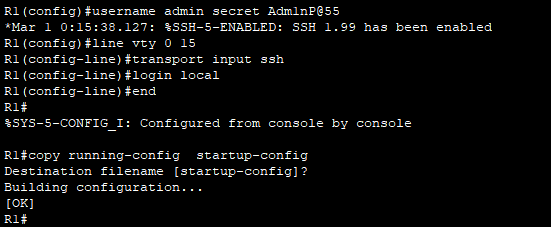 Рис. 20. Шаг 5Шаг 6. Установили соединение с маршрутизатором по протоколу SSH. (Рис. 21)a. Запустили Tera Term с PC-A.b. Установили SSH-подключение к R1. Use the username admin and password Adm1nP@55. У нас получилось установить SSH-подключение к R1.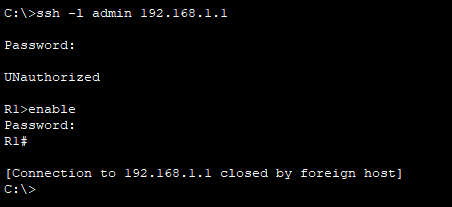 Рис. 21. Шаг 6Часть 3. Настройка коммутатора для доступа по протоколу sshВ части 3 нам предстоит настроить коммутатор для приема подключений по протоколу SSH, а затем установить SSH-подключение с помощью программы Tera Term.Шаг 1. Настроили основные параметры коммутатора. (Рис. 22-23)a. Подключились к коммутатору с помощью консольного подключения и активировали привилегированный режим EXEC.b. Вошли в режим конфигурации.c. Отключили поиск DNS, чтобы предотвратить попытки маршрутизатора неверно преобразовывать введенные команды таким образом, как будто они являются именами узлов.d. Назначили class в качестве зашифрованного пароля привилегированного режима EXEC.e. Назначили cisco в качестве пароля консоли и включили вход в систему по паролю.f. Назначили cisco в качестве пароля VTY и включили вход в систему по паролю.g. Зашифровали открытые пароли.h. Создали баннер, который предупреждает о запрете несанкционированного доступа.i. Настроили и активировали на коммутаторе интерфейс VLAN 1, используя информацию, приведенную в таблице адресации.j. Сохранили текущую конфигурацию в файл загрузочной конфигурации.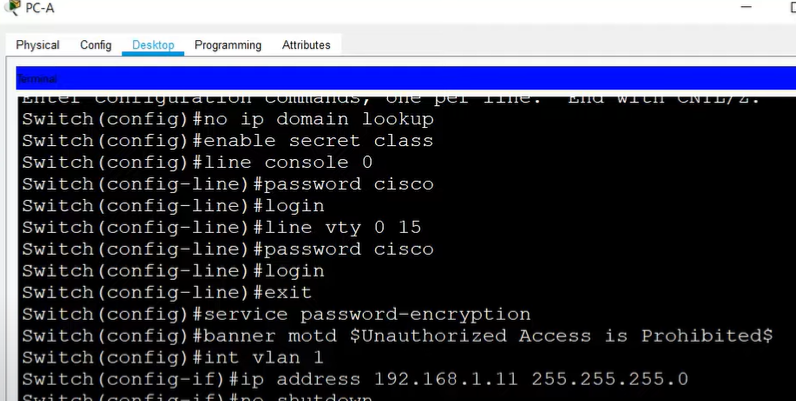 Рис. 22. Шаг а-j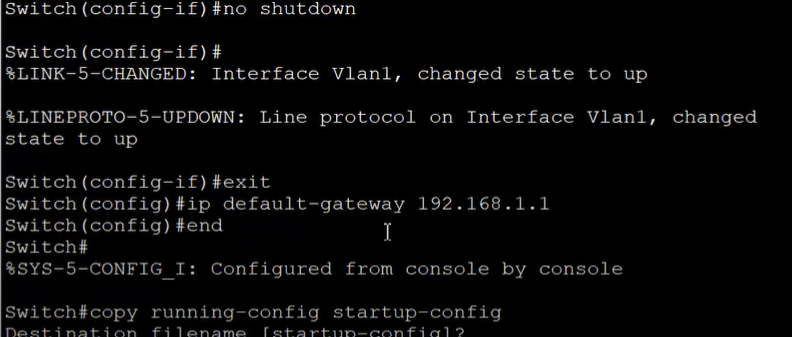 Рис. 23. Шаг 1 Пункты а-jШаг 2. Настроили коммутатор для соединения по протоколу SSH. (Рис. 24-25)Для настройки протокола SSH на коммутаторе использовали те же команды, которые применялись для аналогичной настройки маршрутизатора в части 2.a. Настроили имя устройства, как указано в таблице адресации.b. Задали домен для устройства.c. Создали ключ шифрования с указанием его длины.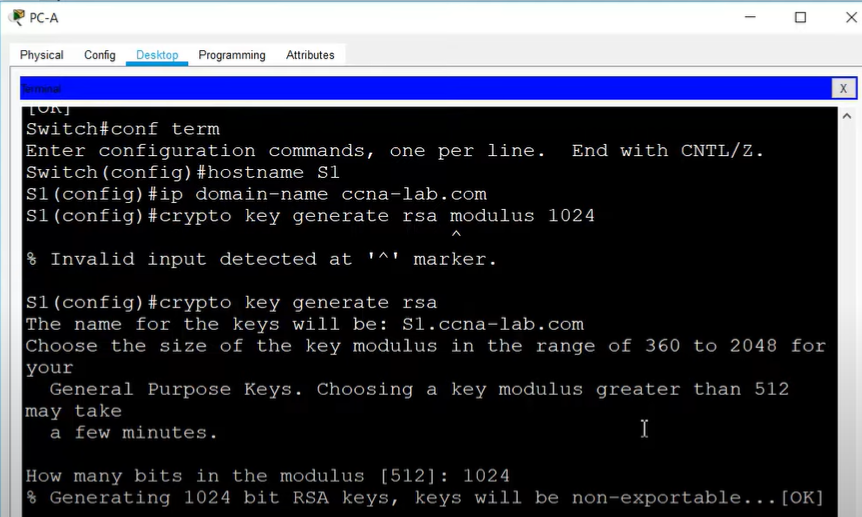 Рис. 24. Шаг 2 Пункты a-cd. Создали имя пользователя в локальной базе учетных записей.e. Активировали протоколы Telnet и SSH на линиях VTY.f. Изменили способ входа в систему таким образом, чтобы использовалась проверка пользователей по локальной базе учетных записей.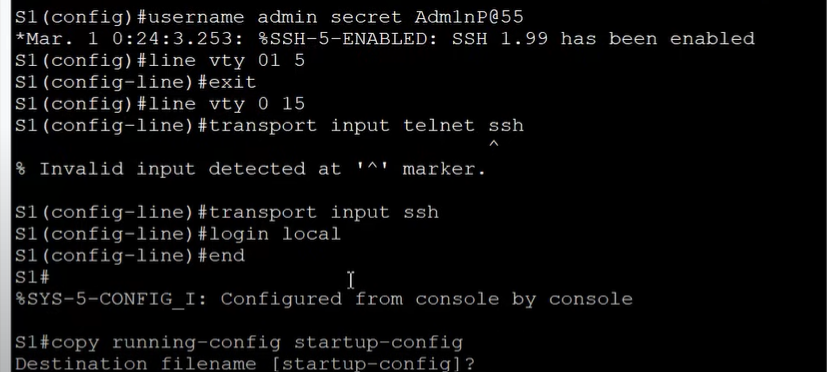 Рис. 25. Шаг 2 Пункты d-fШаг 3. Установили соединение с коммутатором по протоколу SSH. (Рис. 26)Запустили программу Tera Term на PC-A, затем установили подключение по протоколу SSH к интерфейсу SVI коммутатора S1.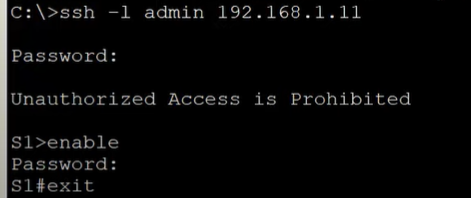 Рис. 26. Шаг 3Вопрос:Удалось ли вам установить SSH-соединение с коммутатором? - Да. SSH можно настроить на коммутаторе с помощью тех же команд, которые использовались на маршрутизаторе.Практическое занятие №25 Установка, подключение и первоначальные настройки голосового маршрутизатораЦели:- закрепление знаний о функциях и характеристиках сетевых адаптеров;- формирование практических навыков подключения и настройки сетевого адаптера;Теоретические сведенияМаршрутиза́тор (проф. жарг. ра́утер, ру́тер (от англ. router ) или ро́утер (транслитерация английского слова)) — специальное высокопроизводительное устройство (рис. 1) или сетевой компьютер с несколькими сетевыми адаптерами и пересылающий пакеты данных между различными сегментами сети, связывающий разнородные сети различных архитектур, принимающий решения о пересылке на основании информации о топологии сети и определённых правил, заданных администратором.Рис. 1 - Маршрутизатор (вид сзади)Маршрутизатор работает на более высоком «сетевом» (3-м) уровне сетевой модели OSI, нежели коммутатор (или сетевой мост) и концентратор (хаб), которые работают соответственно на 2-м и 1-м уровнях модели OSI.Маршрутизаторы помогают уменьшить загрузку сети, благодаря её разделению на домены коллизий или широковещательные домены, а также благодаря фильтрации пакетов. В основном их применяют для объединения сетей разных типов, зачастую несовместимых по архитектуре и протоколам, например для объединения локальных сетей Ethernet и WAN-соединений, использующих протоколы xDSL, PPP, ATM, Frame relay и т. д. Нередко маршрутизатор используется для обеспечения доступа из локальной сети в глобальную сеть Интернет, осуществляя функции трансляции адресов и межсетевого экрана.В качестве маршрутизатора может выступать как специализированное (аппаратное) устройство, так и обычный компьютер, выполняющий функции маршрутизатора. Существует несколько пакетов программного обеспечения (на основе ядра Linux, на основе операционных систем BSD) с помощью которого можно превратить ПК в высокопроизводительный и многофункциональный маршрутизатор, например, Quagga, IPFW или простой в применении PF.Обычно маршрутизатор использует адрес получателя, указанный в пакетных данных, и определяет по таблице маршрутизации путь, по которому следует передать данные. Если в таблице маршрутизации для адреса нет описанного маршрута, пакет отбрасывается.Существуют и другие способы определения маршрута пересылки пакетов, когда, например, используется адрес отправителя, используемые протоколы верхних уровней и другая информация, содержащаяся в заголовках пакетов сетевого уровня. Нередко маршрутизаторы могут осуществлять трансляцию адресов отправителя и получателя, фильтрацию транзитного потока данных на основе определённых правил с целью ограничения доступа, шифрование/расшифрование передаваемых данных и т. д.По областям применения маршрутизаторы делятся на несколько классов:-                   Магистральные маршрутизаторы (backbone routers) предназначены для построения центральной сети корпорации. Центральная сеть может состоять из большого количества локальных сетей, разбросанных по разным зданиям и использующих самые разнообразные сетевые технологии, типы компьютеров и операционных систем. Магистральные маршрутизаторы - это наиболее мощные устройства, способные обрабатывать несколько сотен тысяч или даже несколько миллионов пакетов в секунду, имеющие большое количество интерфейсов локальных и глобальных сетей. Поддерживаются не только среднескоростные интерфейсы глобальных сетей, такие как Т1/Е1, но и высокоскоростные, например, АТМ или SDH со скоростями 155 Мбит/с или 622 Мбит/с. Чаще всего магистральный маршрутизатор конструктивно выполнен по модульной схеме на основе шасси с большим количеством слотов - до 12-14. Большое внимание уделяется в магистральных моделях надежности и отказоустойчивости маршрутизатора, которая достигается за счет системы терморегуляции, избыточных источников питания, заменяемых «на ходу» (hot swap) модулей, а также симметричного муль-типроцессирования. Примерами магистральных маршрутизаторов могут служить маршрутизаторы Backbone Concentrator Node (BCN) компании Nortel Networks (ранее Bay Networks), Cisco 7500, Cisco 12000.-                   Маршрутизаторы региональных отделений соединяют региональные отделения между собой и с центральной сетью. Сеть регионального отделения, так же как и центральная сеть, может состоять из нескольких локальных сетей. Такой маршрутизатор обычно представляет собой некоторую упрощенную версию магистрального маршрутизатора. Если он выполнен на основе шасси, то количество слотов его шасси меньше: 4-5. Возможен также конструктив с фиксированным количеством портов. Поддерживаемые интерфейсы локальных и глобальных сетей менее скоростные. Примерами маршрутизаторов региональных отделений могут служить маршрутизаторы BLN, ASN компании Nortel Networks, Cisco 3600, Cisco 2500, NetBuilder II компании 3Com. Это наиболее обширный класс выпускаемых маршрутизаторов, характеристики которых могут приближаться к характеристикам магистральных маршрутизаторов, а могут и опускаться до характеристик маршрутизаторов удаленных офисов.-                   Маршрутизаторы удаленных офисов соединяют, как правило, единственную локальную сеть удаленного офиса с центральной сетью или сетью регионального отделения по глобальной связи. В максимальном варианте такие маршрутизаторы могут поддерживать и два интерфейса локальных сетей. Как правило, интерфейс локальной сети - это Ethernet 10 Мбит/с, а интерфейс глобальной сети - выделенная линия со скоростью 64 Кбит/с, 1,544 или 2 Мбит/с. Маршрутизатор удаленного офиса может поддерживать работу по коммутируемой телефонной линии в качестве резервной связи для выделенного канала. Существует очень большое количество типов маршрутизаторов удаленных офисов. Это объясняется как массовостью потенциальных потребителей, так и специализацией такого типа устройств, проявляющейся в поддержке одного конкретного типа глобальной связи. Например, существуют маршрутизаторы, работающие только по сети ISDN, существуют модели только для аналоговых выделенных линий и т. п. Типичными представителями этого класса являются маршрутизаторы Nautika компании Nortel Networks, Cisco 1600, Office Connect компании 3Com, семейство Pipeline компании Ascend.-                   Маршрутизаторы локальных сетей (коммутаторы 3-го уровня) предназначены для разделения крупных локальных сетей на подсети. Основное требование, предъявляемое к ним, - высокая скорость маршрутизации, так как в такой конфигурации отсутствуют низкоскоростные порты, такие как модемные порты 33,6 Кбит/с или цифровые порты 64 Кбит/с. Все порты имеют скорость по крайней мере 10 Мбит/с, а многие работают на скорости 100 Мбит/с. Примерами коммутаторов 3-го уровня служат коммутаторы CoreBuilder 3500 компании 3Com, Accelar 1200 компании Nortel Networks, Waveswitch 9000 компании Plaintree, Turboiron Switching Router компании Foudry Networks.В зависимости от области применения маршрутизаторы обладают различными основными и дополнительными техническими характеристиками.Задания к практической работеЗадание 1. Внимательно изучите инструкцию, прилагающуюся к маршрутизатору.Задание 2. Произведите подключение и настройку маршрутизатора.1. Подключите Ethernet-кабель в порт Internet Вашего роутера.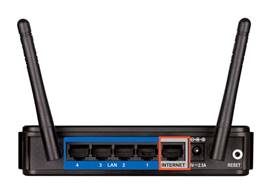 Рис. 2 - Задняя панель маршрутизатора2. Сделайте необходимые настройки на сетевой карте своего компьютера. Для этого щелкните левой кнопкой мыши на кнопку Пуск, выберите пункт Панель управления, далее пункт Сетевые подключения.В открывшемся окне правой кнопкой мыши щелкните на значок сетевой карты и в контекстном меню выберите пункт Свойства.Левой кнопкой мыши один раз щелкните Протокол Интернета TCP/IP и нажмите на кнопку Свойства.Сделайте настройки аналогично приведенным на рисунке 3.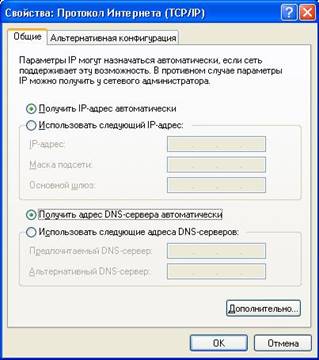 Рис. 3 - Настройки сетевого адаптера3. Соедините Ethernet-кабелем сетевую карту компьютера и один из USB портов роутера.4. Откройте окно браузера и в адресной строке введите адрес основного шлюза http://192.168.0.1 и нажмите Enter. В появившемся окне авторизации в поле Имя пользователя выберите admin, в поле Пароль наберите admin (рис. 4), и нажмите Вход (для некоторых моделей эти параметры могут отличаться, в таком случае их нужно уточнить в инструкции маршрутизатора).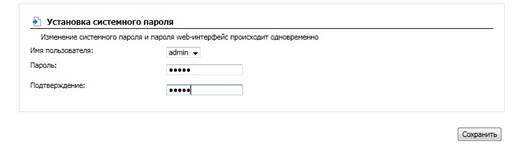 Рис. 4 - Вход в настройки маршрутизатора при помощи браузера5. После нажатия кнопки Вход откроется страница настроек. Во вкладке Сеть этой страницы выберите раздел Соединения (слева) и нажмите на значек соединения WAN (рис. 5).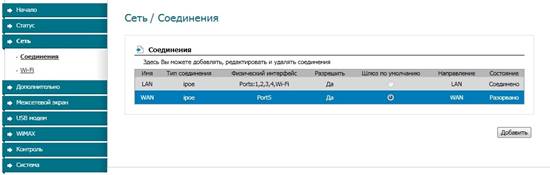 Рис. 5 - Страница настроек маршрутизатора6. В открывшейся странице, снимите галочку получить адрес DNS сервера автоматически, а затем получить IP-адрес автоматически (рис. 6). 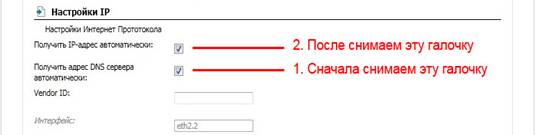 Рис. 6 - Установка настроек адресации7. После этого пропишите в соответствующие поля Ваш IP-адрес, маску подсети, адрес шлюза доступа в сеть провайдера и адреса DNS серверов и нажмите Сохранить (рис. 7).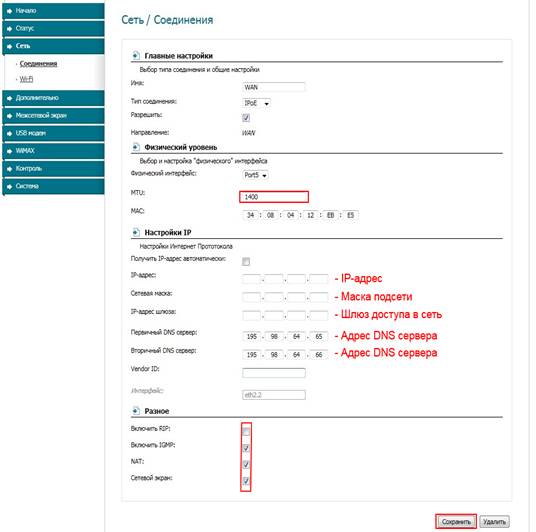 Рис. 7 - Настройка подключения8. Теперь необходимо создать подключение к интернету. Для этого на вкладке Сеть-Соединение нажмите кнопку Добавить (рис. 8). 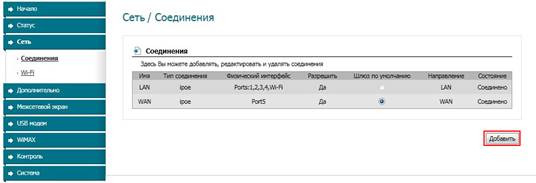 Рис. 8 - Добавление нового подключения9. В открывшемся окне выберите подключение по протоколу L2TP и отредактируйте созданное нами подключение как на рисунке. После выполнения нажмите Сохранить (рис. 9).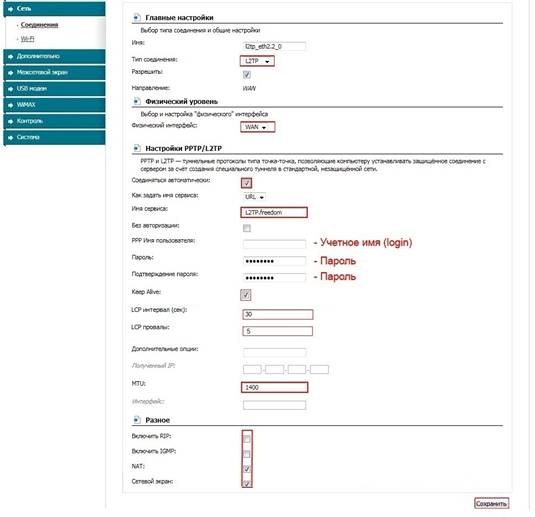 Рис. 9 - Параметры нового подключения10. Теперь на вкладке Сеть - Соединения необходимо поставить созданное нами подключение шлюзом по умолчанию, для этого поставьте точку в строке l2tp соединения (рис. 10).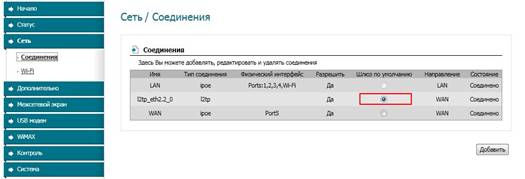 Рис. 10 - Выбор подключения по умолчанию11. Далее необходимо прописать статическую маршрутизацию, для корректной работы локальных ресурсов. Для этого зайдите на вкладку Дополнительно - Маршрутизация и нажмите Добавить (рис. 41)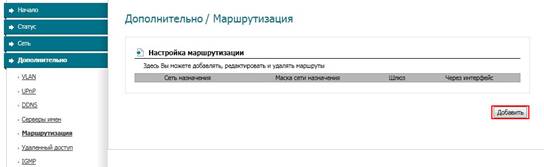 Рис. 11 - Изменение настроек маршрутизацииВ открывшемся окне поочередно заполняете следующие строки (рис. 12 и табл. 1) и нажимаете Сохранить.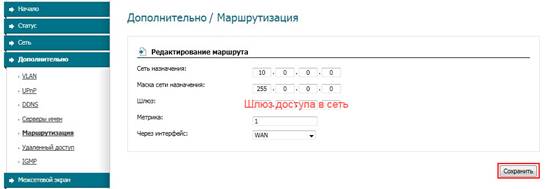 Рис. 12 - Страница параметров маршрутизацииТаблица 1 - Параметры маршрутизации Так же для корректной работы необходимо прописать адреса сервера имен. Заходим на вкладку Дополнительно - Сервера имен.Ставим галочку на Вручную и прописываем адреса DNS  из вашей регистрационной карточки (рис. 13).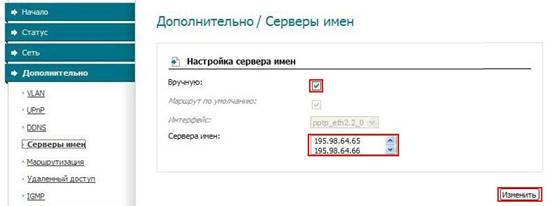 Рис. 13 - Страница серверов именЕсли у Вас несколько компьютеров и Вы хотите, чтобы все они имели доступ в сеть, то для этого произведите настройку их сетевых карт аналогично настройкам, приведенным в пункте 2 этой инструкции и соедините с помощью Ethernet-кабелей сетевые карты компьютеров со свободными портами маршрутизатора.12. Для настройки подключения с помощью беспроводной сети перейдите на вкладку Сеть и выберите раздел Wi-Fi (слева).В открывшемся окне задайте имя вашей беспроводной сети и режим работы Wi-Fi и нажмите изменить.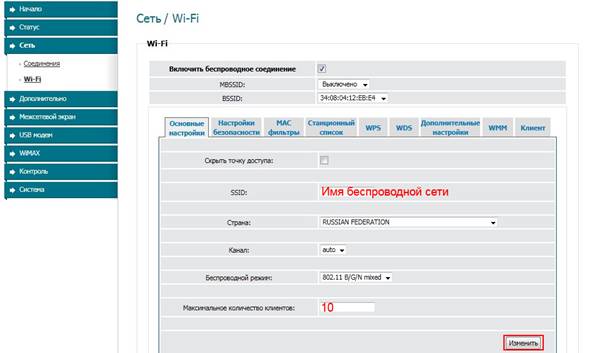 13. Далее необходимо перейти на вкладку Настройка Безопасности и настраиваете безопасность Wi-Fi подключения согласно рисунку и нажимаете кнопку Изменить и Сохранить (рис. 14).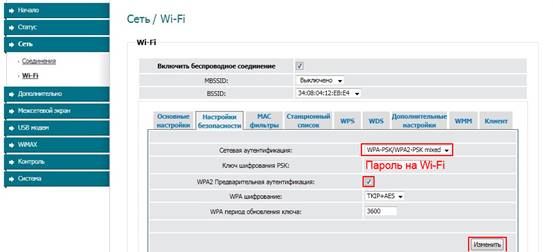 Рис. 14 - Настройка Wi-FiПосле выполнения этих пунктов в верхнем правом углу нажимаете кнопочку Система - Сохранить и Перезагрузить.Контрольные вопросы и задания1)   Каковы функции маршрутизатора?2)    Какие существуют разновидности маршрутизаторов?3)   Опишите алгоритм подключения и настройки маршрутизатора.Практическое занятие №26 Настройка таблицы пользователей в голосовом маршрутизатореПрактическое занятие №27. Настройка групп в голосовом маршрутизатореПрактическое заданиеНиже на рис.1 приведена спроектированная сеть, которая включает в себя следующее оборудование:Маршрутизаторы; Коммутаторы; ПК; IP-телефоны; Сервер.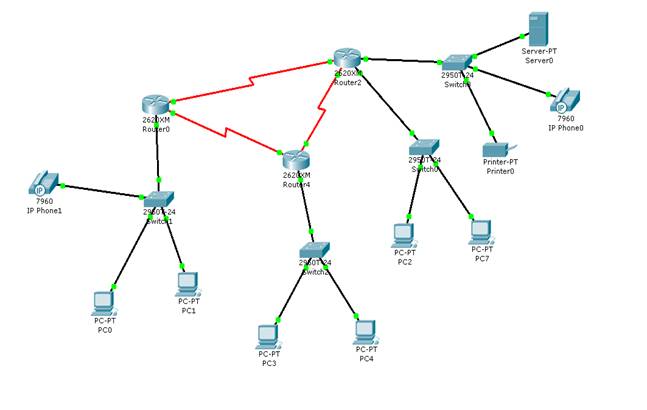 Рис. 1. Результат построения сетиМаршрутизаторы соединяются между собой при помощи DCE – кабеля. В данной сети маршрутизаторы используют RIP – протокол для осуществления передачи данных между различными подсетями(рис. 2).При этом, IP-адреса назначаются статически для маршрутизаторов и оконечного оборудования(рис. 3, 4).Задание:1.  Построить аналогичную сеть. Сеть должна быть работоспособной на 100%;2.  В отчет необходимо включить таблицу следующего характера:3.  Отправить пакеты по маршрутам представленным в таблице через команду pingрезультат записать в таблицу.4.  Полученный отчет показать преподавателю.Практическое занятие №28. Настройка таблицы маршрутизации вызовов в голосовом маршрутизатореПрактическое занятие №29. Настройка голосовых сообщений в маршрутизатореВ среде Call Manager мы можем принимать входные звонки с использованием автоответчика или IVR.Для организации IVR у нас есть несколько путей:Использование Cisco Unity Express (в настоящее время запрет на продажу в РФ)Использование Cisco Unity Connection. Настраиваем своего автосекретаря (IVR) в CUC 11Использование централизованного UCCX (см. Настройка UCCX с нуля. Часть 1)Использование продукта Third Party. Asterisk как IVR для CUCMИспользование скриптов IVR (см. Простой IVR или автоответчик на маршрутизаторе)Последний пункт хорош тем, что ничего не надо ставить дополнительного. Если в региональном офисе есть маршрутизатор с поддержкой голоса, на нем можно поднять простой скрипт IVR.Скрипт IVR также накладывает и ограничение: с ним нельзя использовать MGCP.приведенный ниже пример скрипта включает в себя 5 файлов:
router#show flash
25 3293 Apr 21 2011 12:22:48 +06:00 vxml-ivr/My.vxml
26 45754 Apr 21 2011 11:39:16 +06:00 vxml-ivr/newfirst_announcement.wav
27 38458 Apr 21 2011 12:37:30 +06:00 vxml-ivr/absent_number.wav
28 48058 Apr 21 2011 12:38:12 +06:00 vxml-ivr/number_busy.wav
29 45754 Apr 21 2011 12:37:52 +06:00 vxml-ivr/no_answer.wavРабота скрипта:
При входящем звонке снимается трубка и звучит приветствие. При этом можно набрать 3-х значный внутренний номер либо дождаться ответа секретаря.
0 – Секретарь
9 – ФаксНастройка IOS:Включение сервиса vxml
application
service ivrr flash:/vxml-ivr/My.vxml
!
global
service alternate defaultНастройка физического порта FXO. Входящий звонок будет перенаправлен на внутренний номер 550.
voice-port 1/0/8
supervisory disconnect dualtone mid-call
echo-cancel coverage 32
timeouts call-disconnect 1
timeouts ringing 20
timeouts wait-release 1
connection plar 550
caller-id enableДанный диалпир направляет звонки на внутренний номер 550 на скрипт.
dial-peer voice 1000 pots
service ivrr
incoming called-number 550
port 1/0/8Скрипт возвращает трехзначный номер абонента. Его отдаем на Call Manager:
dial-peer voice 3001 voip
description Short calls
destination-pattern [1-5]..
session target ipv4:10.16.0.11
dtmf-relay h245-alphanumeric
codec g711ulaw
no vadПри изменении скрипта или файлов необходимо перезапустить:
application
no service ivrr flash:/vxml-ivr/My.vxml
service ivrr flash:/vxml-ivr/My.vxmlЗапись звуковых файлов:
Самое простое: приложение sndrec32, там выбираем тип формата CCITT u-Law 8,000 и приступаем к записи.
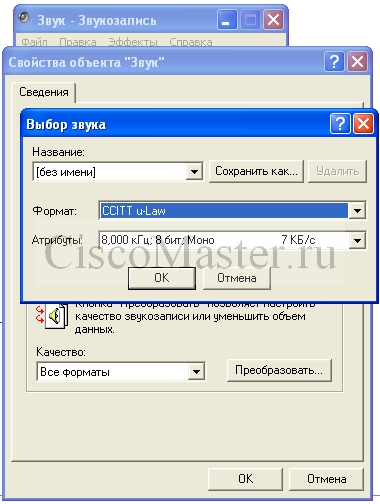 Проверка
debug voip application digitcollect
show call active voice compactВариант скрипта самый простой:
My2.vxmlВариант скрипта посложней
My1.vxmlПрактическое занятие №30. Настройка программно-аппаратной IP-АТСПрактическое занятие №31. Установка и настройка программной IP-АТС (например, Asterisk)Цель работы: научиться устанавливать и настраивать программной IP-АТС AsteriskIP-АТС Asterisk умеет все то же, что и традиционная АТС, плюс поддерживает актуальные для бизнеса VoIP-протоколы: голосовую почту, конференц-связь, центр обработки звонков, интерактивное меню, хранение записей. Рассказываем, как настроить с нуля базовый функционал «Астериск» АТС и получить рабочий сервер компьютерной телефонии.Для примера настройки Asterisk возьмем офис с такими характеристиками:3 отдела, в которых работают 25 сотрудников;используются трехзначные телефонные номера;услуги предоставляет один SIP-провайдер.Не советуем устанавливать Asterisk из репозитория, так как при данной установке может установиться не та версия Asterisk и необходимых к ней зависимостей. В данном случае используем установку Asterisk из исходников.В разных операционных системах (Cent Os, Ubunty и др.) отличаются команды и необходимые зависимости.Файлы для первоначальной настройкиНастройка Asterisk – это, по сути, редактирование конфигурационных файлов в директории /etc/asterisk/. К таким файлам относят:pjsip.conf – настройка мультимедийной библиотеки PJSIP;extensions.conf – настройка диалплана: вызовы, переадресация, мелодии на удержании, автосекретарь и прочее;asterisk.conf – настройка путей к используемым папкам Asterisk;cdr.conf – основные настройки отчета о звонках Call Detail Record;rtp.conf – настройки протокола RTP;features.conf – параметры перехвата и парковки вызова, максимальное время набора и переадресации, DTMF-коды абонентских функций;modules.conf – данные о модулях загрузки при старте Asterisk;musiconhold.conf – конфигурации музыки на удержании;iax.conf – соединения по протоколу IAX для объединения между собой двух и более АТС;voicemail.conf – параметры голосовой почты;logger.conf – параметры журналирования работы Asterisk.Установка Asterisk из исходниковСборка и установка необходимых зависимостей и пакетов.Вначале нужно установить дополнительные пакеты, которые необходимы для установки и работы Asterisk. Без части из этих пакетов Asterisk вообще откажется устанавливаться (к примеру, если отсутствует gcc). Без некоторых пакетов Asterisk установится и даже будет работать, однако часть функционала окажется недоступна.Например, пакет bison необходим для обработки выражений в файле extensions.conf. Еще пример: libnewt необходим для работы интерфейса управления astman. Для сервера Asterisk он не требуется, но без этого пакета у вас не будет приложения astman, которое является отдельной программой.Приводим пример установки Asterisk 13 в системе Cent OS 6.9:yum -y install gcc gcc-c++ make ncurses-devel libxml2-devel sqlite-devel bison kernel-headers kernel-devel openssl openssl-devel newt newt-devel flex curl sox binutilsСкопироватьДля 12-13 версии Asterisk требуется установка пакетов uuid и janson. Для установки библиотеки uuid в RHEL / Centos выполните команду:yum -y install libuuid-develСкопировать. Для установки библиотеки jansson в RHEL / Centos выполните команду:yum -y install jansson-develСкопировать(предварительно требуется установка репозитория epel):yum install epel-releaseСкопироватьПосле обновляем систему до последней версии командойyum update –yСкопироватьи перегружаем ее:rebootСкопироватьУстановка и установка их исходниковНастройка Asterisk выполняется в чистом виде, без дополнительных плат расширения и модемов. Так вы получите максимально эффективное и рабочее решение – программную АТС, которую можно легко переносить с одного сервера на другой. Для этого необходимо установить Asterisk с нуля, инсталлировать pjproject с jansson, обновить систему и отключить SELinux.Для начала отключим Selinux. Для этого заходим /etc/selinux/config и ставим: SELINUX=DISABLED.Также выключаем FireWall (iptables):Проверка статуса: serviceiptables status; СкопироватьОтключение: serviceiptables stopСкопироватьОтключение из автозагрузки:chkconfig iptables offСкопироватьПерегружаем систему:rebootСкопироватьСкачайте и инсталлируйте pjproject:d /usr/srcСкопироватьgit clone git://github.com/asterisk/pjproject pjprojectСкопироватьcd pjproject/Скопировать./configure –libdir=/usr/lib64 –prefix=/usr –enable-shared –disable-sound –disable-resampleСкопироватьmake depСкопироватьmakeСкопироватьmake installСкопироватьldconfigСкопироватьldconfig -p | grep pjСкопироватьДля конвертации mp3-файлов необходим пакет Lame. Установим его из репозитория:rpm -Uvh http://pkgs.repoforge.org/rpmforge-release/rpmforge-release-0.5.3-1.el6.rf.x86_64.rpmСкопироватьyum repolistСкопировать— проверка установленных репозиториевДалее устанавливаем сам пакет:yum install lameСкопироватьСкачиваем и устанавливаем библиотеку Libpri:cd /usr/src/Скопироватьwget http://downloads.asterisk.org/pub/telephony/libpri/libpri-1.4-current.tar.gzСкопироватьtar xvfz libpri-1.4-*.tar.gzСкопироватьcd /usr/src/libpri-1.4.*СкопироватьmakeСкопироватьmake installСкопироватьЕсли команды wget – не существует, то устанавливаем ее командойyum –y install wgetСкопироватьДалее скачиваем и устанавливаем сам asterisk 13:cd /usr/src/Скопироватьwget http://downloads.asterisk.org/pub/telephony/asterisk/asterisk-13-current.tar.gzСкопироватьtar xvfz asterisk-13-current.tar.gzСкопироватьcd asterisk-13.*Скопироватьcontrib/scripts/get_mp3_source.shСкопировать./configure –libdir=/usr/lib64СкопироватьЕсли при проверки и подготовки сборки необходимых настроек, моделей никаких ошибок нету, то появиться в консоли иконка Asterisk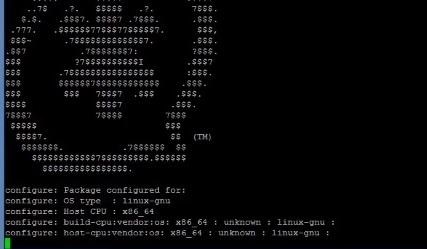 make menuselectСкопировать— выбираются все необходимые параметры, но в принципе можно оставить по умолчанию, главное чтобы были включены необходимые драйверы каналовВыберите модули и звуки (можно оставить по умолчанию). В модулях выбираем только sip. (pjsip не ставим):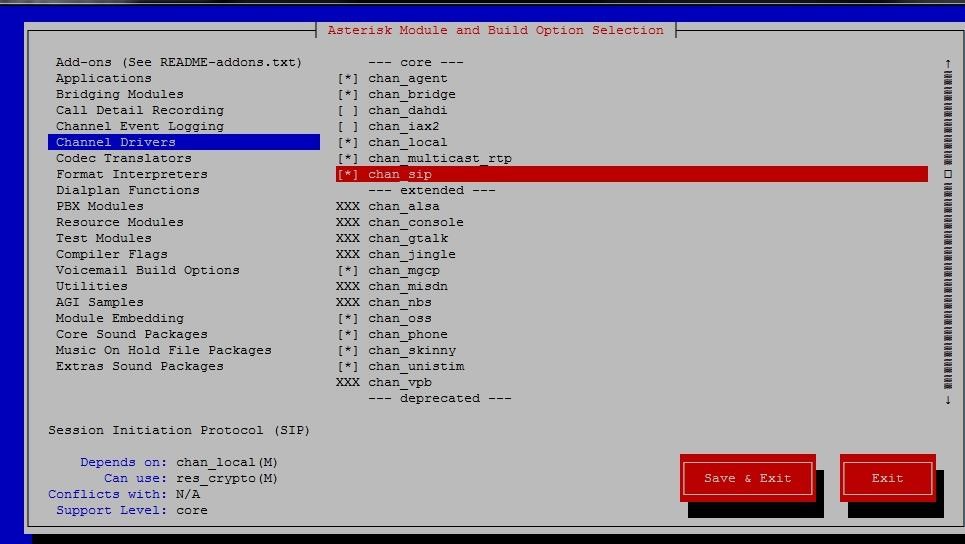 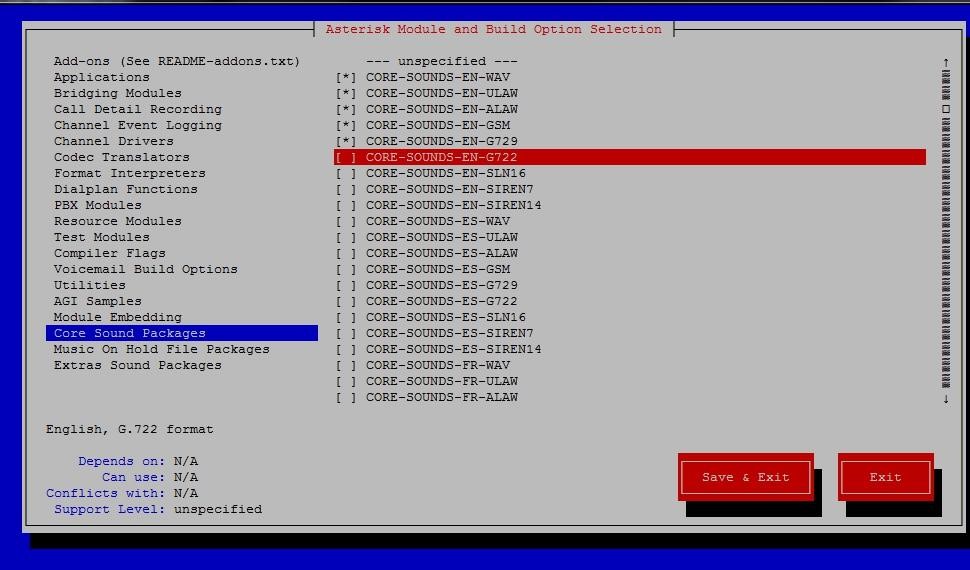 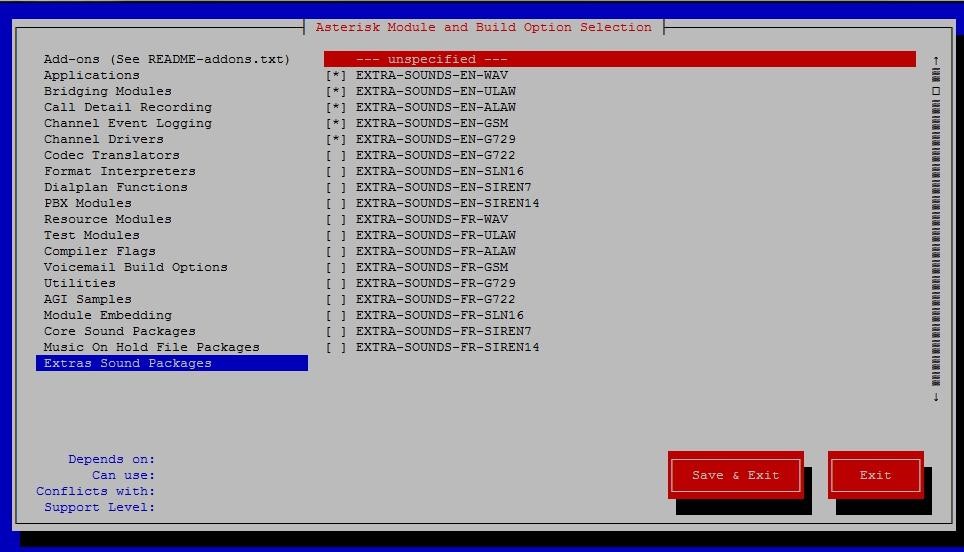 Установите озвучку для core и extra (для второй она доступна на русском языке). Рекомендуем кодеки g729, alaw, ulaw, ,gsm. Далее уже на Ваш вкус какие кодеки необходимы.:Другие настройки можно оставить по умолчанию. Если вы установили модуль, но поняли, что он вам не нужен, просто отключите его в конфигурации и сделайте заново сборку через make. Сохраняем выбранные изменения.Продолжайте инсталляцию:makeСкопироватьmake installСкопироватьmake configСкопироватьmake samplesСкопироватьldconfigСкопироватьПри успешной установки Asterisk видно в строчках лога эмблему Asterisk (появляется после этапа configure).Добавьте Asterisk в автозапуск и приступайте к работе:chkconfig asterisk onСкопироватьservice asterisk startСкопироватьПроверьте корректность запуска через консоль:asterisk -rСкопироватьПерегрузите компьютер чтобы проверить автоматический запуск Asterisk. При вводеasterisk –rСкопироватьмы должны попасть в консоль, как на скрине выше.Подключение абонентовПротестируйте работу ATC Asterisk с помощью программного сервиса звонков. Сделайте базовые настройки в файле конфигурации sip.conf (где лежит – /etc/asterisk/sip.conf). По умолчанию в нем много полезных комментариев, но они загромождают код. Рекомендуем сделать копию файла конфигурации и сохранить ее отдельно, а оригинальную очистить от лишнего текста. Пример типовой конфигурации Asterisk:документация https://asterisk-pbx.ru/wiki/asterisk/cf/chan_sipСкопировать[general]Скопироватьcontext = defaultСкопироватьrealm = Test AsterСкопироватьtransport=udpСкопироватьuseragrent= Test Asterisk 13Скопироватьnat=yesСкопироватьbindaddr=0.0.0.0Скопироватьbindport=5060Скопироватьsrvlookup=yesСкопироватьdisallow=allСкопироватьallow=ulawСкопироватьallow=alawСкопироватьlanguage=ruСкопироватьtrustrpid = yesСкопироватьsendrpid = yesСкопироватьallowexternalinvites=noСкопироватьallowguest=noСкопироватьalwaysauthreject=yesСкопироватьdefaultexpiry=150Скопироватьlimitonpeers=yesСкопироватьmaxexpiry=3600Скопироватьminexpiry=60Скопироватьregisterattempts=0Скопироватьregistertimeout=30СкопироватьНастройка peer - https://www.voip-info.org/wiki/view/Asterisk+config+sip.confСкопировать[101]Скопироватьcontext=localСкопироватьdtmfmode=rfc2833Скопироватьhost=dynamicСкопироватьtype=friendСкопироватьusername=101Скопироватьqualify=yesСкопироватьsecret=101aСкопироватьdisallow=allСкопироватьallow=ulawСкопироватьallow=alawСкопироватьinsecure=invite,portСкопироватьnat=yesСкопировать[102]Скопироватьcontext=localСкопироватьdtmfmode=rfc2833Скопироватьhost=dynamicСкопироватьtype=friendСкопироватьusername=102Скопироватьqualify=yesСкопироватьsecret=102aСкопироватьdisallow=allСкопироватьallow=ulawСкопироватьallow=alawСкопироватьinsecure=invite,portСкопироватьnat=yesСкопироватьДля применения изменений Sip перегружаем SIP в консоли астера (asterisk -r) командой sip reloadДобавление плана звонковПлан звонков при настройке Asterisk потребуется для совершения вызовов. Найдите файл конфигурации extensions.conf, сделайте его резервную копию, а оригинальную версию очистите от комментариев и запишите в нее следующее:extension - http://asterisk.ru/knowledgebase/Asterisk+config+extensions.confСкопировать[local]Скопировать;для исход. внутренних номеров между собойСкопироватьexten => _XXX,1,Noop(Test ${CALLERID(num)} Hat)Скопироватьexten => _XXX,n,Dial(SIP/${EXTEN})СкопироватьТак вы добавите план звонков на трехзначные номера. В нашем случае это номера 101 и 102 (в sip.conf)Перезагрузите план набора (диалплан):dialplan reloadСкопироватьНе страшно, если на экране появятся сообщения об ошибках – вы еще не завершили настройку и исправите их на следующих шагах.Проверьте список пользователей командой:sip show peersСкопировать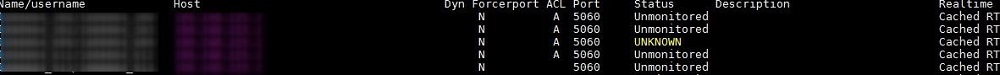 Пользователи, пароли и контекстУстановите любую программную «звонилку» или воспользуйтесь реальным телефоном. В первом варианте вам понадобится настроить софт для работы с АТС. В нашем примере используем Zoiper 5. Пример настроек указан в нашей вики http://wiki.new-tel.net/doku.php?id=Zoiper-PC: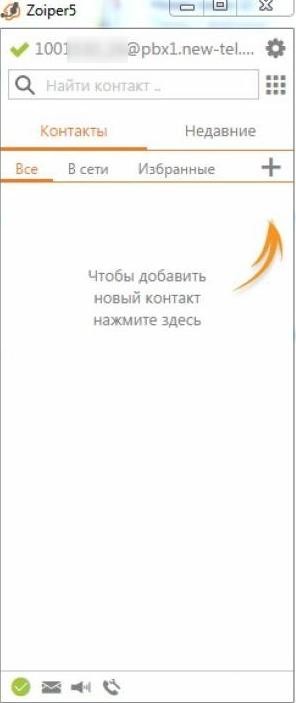 Настройки софтовой «звонилки» для проверки AsteriskВсе дальнейшие настройки звонилки и принцип работы указан в ссылке выше.Теперь проверьте подключенные пиры с помощью команды:Sip show peersСкопироватьЕсли все верно, вы увидите такую строку:, в котором видно нашу SIP-линию и статус подключения SIP-линии:Sip-линия IP-address A 5060 OK Cached RTСкопироватьПосле настройки Asterisk протестируйте звонки на двух абонентах. Для этого подключите еще один физический или программный телефон. Позвоните от одного абонента другому (набрав с 101 на 102 и наоборот). Проверьте содержимое файла /var/log/asterisk/full. – там появится запись о последнем вызове. Также там фиксируется все сообщения и ошибки, возникаемые при работе Asterisk.Записи обо всех последующих вызовах тоже попадут в этот файл. Позже их можно будет перебросить в базу данных.Настройка транкаЗарегистрируйтесь у SIP-провайдера и получите настройки транков. Необходимую информацию – логин, пароль, адрес сервера, настройки подключения и номера для тестирования – можно найти в личном.В конец файла sip.conf добавьте нового пира, как это рекомендует ваш провайдер:[test_trunk]Скопироватьcontext=trunk_cidСкопироватьdtmfmode=rfc2833Скопироватьhost=ip-адрес sip-провайдераСкопироватьtype=friendСкопироватьusername=test_trunkСкопироватьqualify=yesСкопироватьsecret=password ;пароль для подключения транкаСкопироватьdisallow=allСкопироватьallow=ulawСкопироватьallow=alawСкопироватьallow=g729Скопироватьinsecure=invite,portСкопироватьnat=yesСкопироватьПусть Asterisk заново перечитает файл:Sip reloadСкопироватьЕсли настройка программы в IP АТС Asterisk прошла успешно, в консоли появится такая строка:Sip-линия IP-address A 5060 Unmonitored Cached RTСкопироватьРедактирование dialplanЧтобы настроить входящие и исходящие звонки в IP-телефонии Asterisk, отредактируйте файл extensions.conf, добавив в конце следующий код (с контекста local):;для исход по транку (пример указан с префиксом 123#).Скопироватьexten => _123#8XXXXXXXXXX,1,Set(CALLERID(all)=78125000963)Скопироватьexten => _123#8XXXXXXXXXX,n,Noop( (CALLERID(all) + Boris)Скопироватьexten => _123#8XXXXXXXXXX,n,Dial(SIP/7${EXTEN:5}@Ip-address) Скопироватьизбавление от префикса 123# и заменой цифры 8 на 7. Далее отправляется звонок на хост IP провайдера (указан в sip.conf)[trunk_cid]Скопироватьдля вход. по транку на 101.exten => _XXXXXXXXXX,1,Dial(SIP/101,30,r)СкопироватьПерезагрузите Asterisk командой core restart now и снова сделайте тестовый звонок. Информация о нем добавится в файле fullПример лога консоли Asterisk: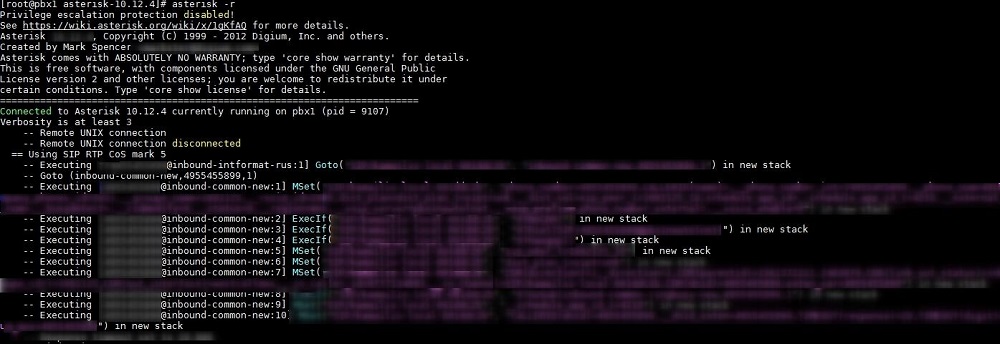 На этом базовая настройка IP-телефонии «Астериск» завершена. Чтобы расширить функционал после того, как Asterisk установлен, настройте приветствие и голосовое меню (ivr), активируйте голосовую почту, настройте очередь (queue) входящих звонков, сбор и просмотр статистики (cdr viewer), запись (record) разговоров, поставьте музыку на ожидание (on hold), настройте конференции, перевод, перехват и переадресацию звонков.Ошибки в настройке AsteriskРассмотрим распространенные ошибки при настройке виртуальной АТС «Астерикс» и дадим инструкции, которые помогут их .Asterisk не регистрируется на сервере и возвращает ответ Forbidden в режиме отладки.Причина: некорректно введен пароль, указан SIP ID или домен. Проверьте содержимое файла sip.conf.Сбрасываются входящие звонки.Причины: внутренний пользователь не зарегистрирован. Проверьте регистрацию командой sip show registry.Не проходят исходящие вызовы.Причина: некорректно задан шаблон номера (пропущен символ «_» перед шаблоном).Звук проходит только в одну сторону.Причина: вы используете NAT. Включите debug и используйте tcpdump – так вы увидите, куда уходят запросы и аудиотрафик.Расширенные настройки AsteriskДальше нас интересует расширенная настройка Asterisk. Рассказываем, как несколько несложных действий помогут вам добавить новые возможности IP-телефонии для бизнеса.Настройка голосового меню (IVR)Другое его название – голосовое дерево. Настройка Asterisk IVR служит для того, чтобы звонящий мог подключиться к конкретному сотруднику организации или переключиться на определенную линию техподдержки. Также IVR позволяет получать полезную информацию без соединения с оператором: звонящий сможет выбрать пункт голосового меню и прослушать его содержимое.Для настройки IVR перейдите в файл конфигурации extensions.conf. Все изменения необходимо внести в план набора dialplan. Общая схема выглядит так: вначале воспроизводится запись с приветствием, затем звонящий слышит предложение ввести номер в тональном режиме. Нам нужно обработать эту информацию и затем в зависимости от выбранного сценария перевести звонящего на конкретного сотрудника, очередь или другой план набора.Голосовое приветствие должно быть сохранено в формате .waw или .gsm, это можно сделать во многих приложениях для звукозаписи. Если вы используете готовый файл в другом формате, воспользуйтесь пакетом для конвертации sox.В Asterisk инструкция для изменения или создания IVR выглядит следующим образом:а) в файл конфигурации добавьте код:[outcaling]
...
exten => 222,1,Answer()
same => n,Background(basic-pbx-ivr-main)
exten => _XXX,1,Dial(SIP/${EXTEN},,m)Скопироватьб) перезапустите настройки:asterisk -x "dialplan reload"Скопироватьв) настройте возможность выбора отдела:exten => 333,1,Answer()
exten => 333,2,Background(basic-pbx-ivr-main)
exten => 333,3,WaitExten(5)
exten => 1,1,Goto(managers,s,1)
exten => 2,1,Goto(support,s,1)

[managers]
exten => s,1,Ringing
same => n,Wait(1)
same => n,Background(/var/lib/asterisk/sounds/wav/managers)
same => n,Waitexten(5)
exten => 1,1,Dial(SIP/201)
exten => 2,1,Dial(SIP/202)
exten => 0,1,Goto(outcaling,333,1)

[support]
exten => s,1,Ringing
same => n,Wait(1)
same => n,Background(/var/lib/asterisk/sounds/wav/support)
same => n,Waitexten(5)
exten => 1,1,Dial(SIP/101)
exten => 2,1,Dial(SIP/102)
exten => 0,1,Goto(outcaling,333,1) СкопироватьСнова перезапустите настройки:asterisk -x "dialplan reload"СкопироватьУкажите, как действовать, если звонящий введет некорректную цифру или время ожидания будет превышено. В примере показано, как в таком случае завершить звонок:exten => 333,1,Answer()
exten => 333,2,Background(basic-pbx-ivr-main)
exten => 333,3,WaitExten(5)
exten => 1,1,Goto(managers,s,1)
exten => 2,1,Goto(support,s,1)
exten => t,1,Dial(SIP/101)
exten => i,1,Background(invalid)
same => n,Goto(outcaling,333,3)
...СкопироватьПри наборе внутреннего номера могут возникнуть проблемы. Если это случилось, проверьте режим DTMF – это аналоговый сигнал для набора телефонного номера. Чтобы настроить sip-пир на определенный способ передачи DTMF, добавьте в файл конфигурации такую строку:dtmfmode=rfc2833СкопироватьГолосовая почтаЕсли звонящий долго находится на линии в ожидании ответа оператора, ему можно предложить оставить голосовое сообщение. Для реализации этого функционала откройте файл voicemail.conf и добавьте в него такой код:130 => 9999,Number 130,ms@mail.ruСкопировать100 => 9999,Number 100,ms@mail.ru,Скопироватьгде 130 – внутренний номер оператора, 9999 – пароль доступа к ящику голосовой почты, ms@mail.ru – электронный ящик, на который будет отправлено голосовое сообщение.Предварительно настройте локальный почтовый сервер или используйте внешний.Перезапустите модуль голосовой почты и протестируйте его работу:CLI> voicemail reloadСкопироватьReloading voicemail configuration...Скопироватьasterisk*CLI> voicemail show usersСкопироватьContext Mbox User Zone NewMsgСкопироватьdefault 130 Number 121 0Скопироватьdefault 100 Number 100 0Скопироватьother 1234 Company2 User 0Скопировать3 voicemail users configured.СкопироватьДобавьте голосовую почту в dialplan:[call-out]СкопироватьНомер для записи звуков, окончание записи #exten => _35X, 1, NoOp()Скопироватьexten => _35X, n, Wait(2)Скопироватьexten => _35X, n, Playback(beep)Скопироватьexten => _35X, n, Record(/tmp/music${EXTEN:2}:wav)Скопироватьexten => _35X, n, Wait(1)Скопироватьexten => _35X, n, Playback(/tmp/music${EXTEN:2})Скопироватьexten => _35X, n, Wait(2)Скопироватьexten => _35X, n, Hangup()СкопироватьУправление голосовой почтойexten => 500,1,VoiceMailMain()СкопироватьЗвонок на внутренний номерexten => _XXX,1,Dial(SIP/${EXTEN},15)СкопироватьЗвонок на внешний номерexten => _XXX.,1,Dial(SIP/${EXTEN}@397945)СкопироватьПо умолчанию время ожидания ответа до включения голосовой почты составляет 15 секунд.Очередь входящих звонков (queue)Настройка Asterisk с нуля редко предполагает организацию очереди, но мы рассмотрим, как ее реализовать, если ваша компания в этом функционале нуждается. Очередь позволяет управлять потоком звонков и перераспределять их по заданным правилам – например, направлять первому освободившемуся оператору. Для настройки очереди откройте файл queues.conf. Предположим, что у нас два оператора с внутренними номерами 101 и 102. Тогда в конец файла добавьте такой код:[secretary]Скопироватьstrategy = ringallСкопироватьmember => SIP/100Скопироватьmember => SIP/130СкопироватьУзнать, какие значения может принимать параметр strategy, который отвечает за принцип распределения вызовов, можно здесь: https://www.voip-info.org/asterisk-call-queues/.Добавьте в файл extensions.conf подготовленный заранее контекст с голосовым меню, заменив в [ivr-main] строкуexten => t,1,Dial(SIP/100,15)Скопироватьна строку с таким содержимым:exten => t,1,Queue(secretary,t)СкопироватьПерезагрузите конфигурацию Asterisk:CLI> reloadСкопироватьСтатистика звонков (cdr viewer)Вы можете попробовать разобрать содержимое файла /var/log/asterisk/cdr-csv/Master.csv, где Asterisk по умолчанию сохраняет собранную статистику звонков, но проще воспользоваться другим инструментом. Предлагаем перенести сбор статистики в базу данных MySQL. Для этого запустите сервер mariadb и введите следующие команды:# systemctl start mariadbСкопировать# systemctl enable mariadb.serviceСкопировать# /usr/bin/mysql_secure_installationСкопироватьСоздайте БД и пользователя:# mysql -uroot -pСкопироватьMariaDB [(none)]> create database asterisk;СкопироватьMariaDB [(none)]> use asterisk;СкопироватьMariaDB [asterisk]> CREATE TABLE `cdr` ( `id` int(9) unsigned NOT NULL auto_increment, `calldate` datetime NOT NULL default '0000-00-00 00:00:00', `clid` varchar(80) NOT NULL default '', `src` varchar(80) NOT NULL default '', `dst` varchar(80) NOT NULL default '', `dcontext` varchar(80) NOT NULL default '', `channel` varchar(80) NOT NULL default '', `dstchannel` varchar(80) NOT NULL default '', `lastapp` varchar(80) NOT NULL default '', `lastdata` varchar(80) NOT NULL default '', `duration` int(11) NOT NULL default '0', `billsec` int(11) NOT NULL default '0', `disposition` varchar(45) NOT NULL default '', `amaflags` int(11) NOT NULL default '0', `accountcode` varchar(20) NOT NULL default '', `uniqueid` varchar(32) NOT NULL default '', `userfield` varchar(255) NOT NULL default '', PRIMARY KEY (`id`), KEY `calldate` (`calldate`), KEY `accountcode` (`accountcode`), KEY `uniqueid` (`uniqueid`), KEY `dst` (`dst`), KEY `src` (`src`) ) ENGINE=InnoDB AUTO_INCREMENT=1 DEFAULT CHARSET=utf8;СкопироватьMariaDB [asterisk]> grant all on asterisk.* to 'asterisk_user'@'localhost' identified by '12345678';СкопироватьДобавьте odbc-коннекторы:# yum install -y mysql-connector-odbc.x86_64 unixODBC-devel.x86_64СкопироватьОткройте /etc/asterisk/res_odbc.conf и в конец файла добавьте код:[asterisk]Скопироватьenabled => yesСкопироватьdsn => MySQL-asteriskСкопироватьusername => asterisk_userСкопироватьpassword => 12345678СкопироватьАналогично с файлом /etc/asterisk/cdr_adaptive_odbc.conf:[cdr_adaptive_connection]Скопироватьconnection=asteriskСкопироватьtable=cdrСкопироватьalias start => calldateСкопироватьСоздайте новый файл /etc/odbc.ini и внесите туда такой фрагмент:[MySQL-asterisk]СкопироватьDescription = MySQL Asterisk databaseСкопироватьDriver = MySQLСкопироватьServer = localhostСкопироватьUser = asterisk_userСкопироватьPassword = 12345678СкопироватьSocket = /var/lib/mysql/mysql.sockСкопироватьDatabase = asteriskСкопироватьВ инструкции «Астериска» предлагают после этого перезапустить его:# service asterisk restartСкопироватьЗатем проведите тест, совершив пару звонков. После запустите и добавьте в автозагрузку такие строки:# systemctl start httpdСкопировать# systemctl enable httpdСкопироватьЗапись разговоров (record)Есть несколько способов организовать запись разговоров, мы же рассмотрим простейший вариант. Для этого создайте папку, в которую будут складываться записи:mkdir /records
chmod 777 /recordsСкопироватьОткройте файл extensions.conf и внесите туда такие изменения:[default]
exten => _XXXX,1,Set(fname=${STRFTIME(${EPOCH},,%Y%m%d%H%M)}-${CALLERID(number)}-${EXTEN})
exten => _XXXX,2,MixMonitor(/records/${fname}.wav)
exten => _XXXX,3,Dial(SIP/${EXTEN},,)СкопироватьМузыка на ожидании (hold on)Эта настройка Asterisk позволит выбрать мелодию, которая будут звучать на линии во время ожидания звонка в очереди. По умолчанию мелодии воспроизводятся из директории /var/lib/asterisk/moh. Чтобы добавить свою мелодию в формате mp3, скопируйте ее на сервер любым удобным способом, а затем создайте директорию /var/lib/asterisk/mohmp3 и перекодируйте в ней музыку в «понятный» для системы формат wav:# mkdir /var/lib/asterisk/mohmp3Скопировать# lame --decode /root/music.mp3 /var/lib/asterisk/mohmp3/music.wavСкопироватьОткройте файл /etc/asterisk/musiconhold.conf и в конец добавьте новый класс музыки musiconhold.conf:[mp3]Скопироватьmode=filesСкопироватьdirectory=mohmp3СкопироватьК описанию очереди добавьте еще один параметр:[secretary]Скопироватьmusic = mp3Скопироватьstrategy = ringallСкопироватьmember => SIP/100Скопироватьmember => SIP/130СкопироватьВыполните перезапуск, как сказано в инструкции по настройке Asterisk:# service asterisk restartСкопироватьКонференцииКонференции позволяют организовать одновременный разговор между несколькими звонящими. Для их настройки откройте confbridge.conf и добавьте в конец файла:[confer]Скопироватьtype=bridgeСкопироватьmax_members=20Скопироватьmixing_interval=10Скопироватьinternal_sample_rate=autoСкопироватьrecord_conference=yesСкопироватьВ начало файла:exten => 333,1,Answer()Скопироватьexten => 333,n,ConfBridge(1,confer)СкопироватьТеперь при наборе номера 333 звонящий попадет в комнату для конференций.Поздравляем, установка и настройка Asterisk завершена!Практическое занятие №32. Тестирование кодеков. Исследование параметров качества обслуживанияЦель работы: провести тестирование существующих кодеков, сравнить различные реализации кодеков. Получить экспериментальные данные загрузки кодеками сетевого канала, объем потребляемого трафика и подверженности кодеков негативным влияниям задержек и потерь пакетов в сети передачи данных.Задание на практическую работуДля выполнения практической работы необходимо протестировать используемые кодеки на количество потребляемого трафика, занимаемую полосу пропускания, подверженность влиянию негативных воздействий несущей сети.Запустить сервер IP телефонии на основе лабораторной работы №2.В sip.conf установить тестируемый кодек.С помощью trafshow провить используемый кодеком трафик и скорость передачи.В Wireshark выставить фильтр на UDP пакеты и только с нужных нам адресов и посмотреть сколько пакетов передалось за минуту и какой их размер.Оценить качество связи при загруженной сети.Краткие теоретические сведенияКодирование речевой информацииИсточником информационных данных является речевой сигнал, возможной моделью которого является нестационарный случайный процесс. В первом приближении можно выделить следующие типы сигнальных фрагментов: вокализированные, невокализированные, переходные и паузы. При передаче речи в цифровой форме каждый тип сигнала при одной и той же длительности и одинаковом качестве требует различного числа бит для кодирования и передачи. Следовательно, скорость передачи разных типов сигнала также может быть различной, что обусловливает применение кодеков с переменной скоростью. В результате передача речевых данных в каждом направлении дуплексного канала рассматривается как передача асинхронных логически самостоятельных фрагментов цифровых последовательностей (транзакций) с датаграммной синхронизацией внутри транзакции, наполненной блоками различной длины. В основе кодека речи с переменной скоростью лежит классификатор входного сигнала, определяющий степень его информативности и, таким образом, задающий метод кодирования и скорость передачи речевых данных. Наиболее простым классификатором речевого сигнала является Voice Activity Detector (VAD), который выделяет во входном речевом сигнале активную речь и паузы. При этом, фрагменты сигнала, классифицируемые как активная речь, кодируются каким-либо из известных алгоритмов (как правило, на базе метода Code Excited Linear Prediction — CELP) с базовой скоростью 4-8 кбит/с. Фрагменты, классифицированные как паузы, кодируются и передаются с низкой скоростью порядка 0.1 — 0.2 Кбит/с, либо не передаются вообще. При этом передача минимальной информации о фрагментах пауз предпочтительна. Данная стратегия позволяет оптимизировать скорость кодирования до 2-4 кбит/с при достаточном качестве синтезируемой речи. При этом для особо критичных фрагментов речевого сигнала выделяется большая скорость передачи, для менее ответственных — меньшая. Вместе с тем необходимо отметить, что вокодер вносит дополнительную задержку порядка 15-45 мс, возникающую по следующим причинам:• использование буфера для накопления сигнала и учета статистики последующих отсчетов (алгоритмическая задержка);• математические преобразования, выполняемые над речевым сигналом, требуют процессорного времени (вычислительная задержка).Данную задержку необходимо учитывать при расчете сквозных задержек. Проведенный в различных исследовательских группах анализ качества передачи речевых данных через сеть Интернет показывает, что основным источником возникновения искажений, снижения качества и разборчивости синтезированной речи является прерывание потока речевых данных, вызванное:• потерями пакетов при передаче по сети связи;• превышением допустимого времени доставки пакета с речевыми данными.Это требует решения задачи оптимизации задержек в сети и создание алгоритмов компрессии речи устойчивых к потерям пакетов (восстановления потерянных пакетов).Таблица 5.1 – Сравнительные характеристики VoIP кодековПрактическое занятие №33. Мониторинг и анализ соединений по различным протоколамЦель работыPermalinkИспользуя стандартные сетевые утилиты, научиться анализировать конфигурацию сети, получить свой IP-адрес, просмотреть и при необходимости подключить общие ресурсы, определить причину возможных неполадок, также получить информацию об использовании портов и т.д.Задания для выполненияPermalinkВыведите на экран справочную информацию по утилитам arp, ifconfig, netstat, nslookup, route, ping, traceroute, hostname. Изучите ключи, используемые при запуске утилит.Определите параметры подключения компьютера к сети, для чего откройте окно сетевых настроек.Определите те же параметры, используя консольные команды. Посмотрите, сколько сетевых интерфейсов используется в компьютере. Определите среди них основной.Определите, является ли IP-адрес компьютера публичным или приватным. Сделайте вывод о типе подключения к Интернет.Произведите расчет подсети, к которой принадлежит ваш компьютер.Произведите диагностику работоспособности сети при помощи команды ping последовательно проверив доступ к:интерфейсу обратного вызова (127.0.0.1);IP-адресу самого компьютера;IP-адресу шлюза по умолчанию;IP-адресу другого (включенного) хоста той же подсети;IP-адресу хоста из другой подсети (если вы знаете такой);IP-адресу DNS-сервера по умолчанию;IP-адресу публичного сервера Интернет (например, 8.8.8.8 - публичный DNS-сервер Гугла);DNS-имени публичного сервера;Сделайте вывод о работоспособности сети и возможных проблемах.Методические указанияPermalinkИмеются три основных варианта подключения локальной сети к Интернет:«прямое» IP-подключение,подключение через NAT,подключение через прокси-сервер.Рассмотрим преимущества, недостатки и область применения каждого метода, а также некоторые возникающие нюансы. Выбор конкретного способа подключения зависит от потребностей пользователей, цели подключения и, в некоторой степени, финансовых возможностей.Итак, компьютер Workstation 1. У него есть доступ, как к Интернету, так и к локальной сети. Наша задача - дать компьютерам локальной сети доступ к Интернет через подключенный к нему компьютер. Далее этот компьютер мы будем называть шлюзом или маршрутизатором.Рассмотрение способов мы начнем с наименее часто использующегося, наиболее дорогого, но также наиболее «правильного» и естественного способа, дающего наибольшие по сравнению с другими способами возможности.«Прямое» IP-подключение к Internet.PermalinkДля того, чтобы Ваша локальная сеть была полноценно подключена к Интернету, должны соблюдаться, как минимум, три условия:Каждая машина в локальной сети должна иметь “реальный”, интернетовский IP-адрес;Эти адреса должны быть не любыми, а выделенными Вашим провайдером для Вашей локальной сети (скорее всего, это будет подсеть класса C);На компьютере-шлюзе, подключенном к двум сетям - локальной сети и сети провайдера, должна быть организована IP-маршрутизация, т.е. передача пакетов из одной сети в другую.В этом случае Ваша локальная сеть становится как бы частью Интернета. Собственно, это тот способ подключения, которым подключены к Интернету сами Интернет-провайдеры и хостинг-провайдеры.В отличие от обычного подключения, рассчитанного на один компьютер, при таком подключении “под клиента” выделяется не один IP-адрес, а несколько, так называемая “IP-подсеть”.При таком способе подключения Вы можете организовать в своей сети сервисы, доступные из Интернета - ведь при данном подключении не только Интернет полностью доступен из Вашей сети, но и Ваша сеть - из Интернета, т.к. является его частью.Однако такая “прозрачность” Вашей сети резко снижает ее защищенность - ведь любые сервисы в локальной сети, даже предназначенные для “внутреннего” использования, станут доступными извне через Интернет. Чтобы это не имело места, доступ в локальную сеть извне несколько ограничивают. Обычно это делается установкой на шлюзе программы-firewall. Это своеобразный фильтр пакетов, проходящих из одной сети в другую. Путем его настройки можно запретить вход-выход из локальной сети пакетов, соответствующих определенным критериям - типу IP пакета, IP-адресу назначения, TCP/UDP-порту и т.п.Firewall решает такие задачи, как:блокировку доступа извне к определенным TCP/IP-сервисам локальной сети.блокировку доступа к определенным компьютерам локальной сети. Таким образом, можно запретить доступ извне ко всем машинам, кроме определенных серверов, предназначенных для доступа из Интернет.защиту от троянских программ на сетевом уровне.Несмотря на универсальность такого метода подключения локальной сети к Интернет, этот метод имеет недостатки. Благодаря им, его реально и используют только лишь те организации, которым надо сделать свои сервера доступными из Интернет - в основном, те же интернет-провайдеры и хостинг-провайдеры, а также информационные службы. Самый главный недостаток заключается в дороговизне выделения IP-адресов и уж тем более IP-подсетей, к тому же эту плату надо вносить периодически.Поэтому на практике рассмотрим другие, описанные далее способы, не требующие больших затрат и, что самое главное, позволяющие подключить локальную сеть через обычное подключение с одним внешним IP-адресом.Подключение через NAT (IP-маскарадинг)PermalinkТехнология Network Address Translation (NAT) - “трансляция сетевых адресов” позволяет нескольким машинам локальной сети иметь доступ к Интернет через одно подключение и один реальный внешний IP-адрес.Для того, чтобы компьютера локальной сети могли устанавливать соединения с серверами сети Интернет, нужно, чтобы:IP-пакеты, адресованные серверу в Интернет, смогли его достигнуть;ответные IP-пакеты, идущие от сервера Интернет на машину в локальной сети, также смогли ее достигнуть.С первым условием проблем не возникает, а как быть со вторым? Ведь компьютера локальной сети не имеют своего “реального” интернетовского IP-адреса! Как же они могут получать IP-пакеты из Интернет?!А работает это следующим образом - на компьютере-шлюзе стоит программа NAT-сервера. Компьютер-шлюз прописан на машинах локальной сети как “основной шлюз”, и на него поступают все пакеты, идущие в Интернет (не адресованные самой локальной сети). Перед передачей этих IP-пакетов в Интернет NAT-сервер заменяет в них IP-адрес отправителя на свой, одновременно запоминая у себя, с какой машины локальной сети пришел этот IP-пакет.Когда приходит ответный пакет (на адрес шлюза, конечно), NAT определяет, на какую машину локальной сети его надо направить. Затем в полученном пакете меняется адрес получателя на адрес нужной машины, и пакет доставляется этой машине через локальную сеть.Как видим, работа NAT-сервера прозрачна для машин локальной сети (как и работа обычного IP-маршрутизатора).Единственным принципиальным ограничением этого метода подключения локальной сети к Internet является невозможность установить входящее TCP-соединение из Интернет на машину локальной сети. Однако для “клиентских” сетей этот недостаток превращается в достоинство, резко увеличивающее (по сравнению с первым методом подключения) их защищенность и безопасность. Администраторы некоторых провайдеров даже употребляют слова NAT и Firewall как синонимы.Подключение через прокси-серверPermalinkЭто самый простой тип подключения. При этом никакой маршрутизации IP-пакетов между локальной сетью и сетью Интернет не происходит. Машины локальной сети работают с Интернет через программу-посредник, так называемый прокси-сервер, установленный на компьютере-шлюзе.Основной особенностью этого метода является его “непрозрачность”. Если, скажем, в случае NAT программа клиент просто обращается к Интернет-серверу, не “задумываясь”, в какой сети и через какую маршрутизацию она работает, то в случае работы через прокси-сервер программа должна явно обращаться к прокси-серверу. Мало того, клиентская программа должна уметь работать через прокси-сервер. Однако проблем с этим не возникает - все современные и не очень браузеры умеют работать через прокси-сервера.Другой особенностью является то, что прокси-сервер работает на более высоком уровне, чем, скажем, NAT. Здесь уже обмен с Internet идет не на уровне маршрутизации пакетов, а на уровне работы по конкретным прикладным протоколам (HTTP, FTP, POP3…). Соответственно для каждого протокола, по которым должны “уметь” работать машины локальной сети, на шлюзе должен работать свой прокси-сервер.Эта “протокольная зависимость” и есть основной недостаток этого метода подключения как самостоятельного. Однако, с другой стороны, “маршрутизация” на таком высоком уровне может дать и немалые преимущества.Почти каждый интернет-провайдер имеет один или несколько прокси- серверов, через которые рекомендует работать своим клиентам. Несмотря на то, что это совершенно необязательно (как правило, клиент провайдера может обращаться к Интернет напрямую), это дает выигрыш в производительности, а при повременной оплате,соответственно, экономить время он-лайн. Это происходит потому, что прокси-сервера способны кэшировать (запоминать) запрашиваемые пользователем документы, и при следующих к ним обращениях выдавать копию из кэша, что быстрее, чем повторно запрашивать с интернет-сервера. Кроме того, прокси-сервера могут быть настроены так, что будут блокировать загрузку баннеров наиболее распространенных баннерных служб, тем самым также (порой значительно) ускоряя загрузку веб-страниц.При установке HTTP прокси сервера в локальной сети и работе через него за счет кэширования экономится не только время, но и трафик - потому, что кэширование происходит в самой локальной сети, “до” канала с провайдером, в котором считается трафик (при оплате за объем перекачанной информации).Дополнительные заданияPermalinkВыполните основные задания лабораторной в среде Windows и Linux, на реальной и виртуальной машине. Объясните разницу (или сходство) результатов.С помощью утилиты arp просмотрите и выпишите arp-таблицу локального компьютера (несколько записей).Получите список активных TCP-соединений локального компьютера. Поясните полученный результат.(*) Создайте в своей домашней директории папку и предоставьте к ней общий доступ. Проверьте работоспособность общего доступа, зайдя в него с другого хоста.Контрольные вопросы В чем отличие концентратора от коммутатора?В чем отличие маршрутизатора от коммутатора?Какой протокол необходим для работы с утилитой ping? Найти описание и характеристики протокола.Можно ли утилитой tracert задать максимальное число ретрансляций?Какой результат выдаст утилита netstat с параметрами -a -s -r? Поясните полученный результат.Практическое занятие №34. Мониторинг вызовов в программном коммутатореЦель: Изучить процесс мониторинга состояния коммутатора.Оборудование: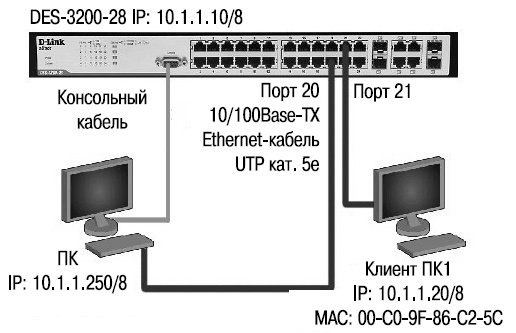 
Рис. 27.1. Схема 1Настройка DES-3200-28Изучение команд просмотра утилизации (загрузки) портов и CPU коммутатораПросмотрите загрузку CPU коммутатораshow utilization cpuВнимание! В случае длительной загрузки CPU более 90-100% необходимо проверить следующие характеристики:возможные атаки на коммутатор, неправильная настройка сети. Данная проблема может быть решена путем включения функции SafeGuard Engine;неправильная настройка ACL или других функций коммутатора, влияющих на производительность и работу CPU;некорректная работа ПО коммутатора при выполнении некоторых функций. Данная проблема может быть решена путем замены ПО коммутатора.Просмотрите загрузку портов коммутатораshow utilization ports 1-24Примечание. С помощью данной команды можно посмотреть как загрузку (утилизацию) портов коммутатора, так и объем передаваемого трафика.Изучение команд просмотра статистики/ошибок передаваемых пакетов на порте коммутатораПросмотрите пакеты, передаваемые станцией ПК1, подключенной к порту 21show packet ports 21 Примечание. Данная команда позволяет определять количественные характеристики передаваемых пакетов. В случае большого количества широковещательного трафика (более 15% от общего числа передаваемого трафика) необходимо провести анализ на наличие в сети DOS-атак или ее неисправности (широковещательный шторм).Просмотрите статистику об ошибках пакетов, принимаемых и передаваемых через порт 21show error ports 21 Примечание. Данная команда позволяет определять ошибки передаваемых данных и локализовать проблемы в коммутируемой сети.Очистите счетчики статистики на порте 21clear counters ports 21Примечание. В случае устранения выявленных ошибок или проверки отчета загрузки портов можно обнулить устаревшие данные.Изучение команд просмотра сессий подключенных к коммутатору пользователей и Log-файла коммутатора.Проверьте сессии пользователей, подключенных к коммутаторуshow sessionПросмотрите Log-файл коммутатораshow logПросмотрите Log-файл коммутатора, начиная с определенного индексаshow log index 25 Очистите Log-файлclear logКоманда диагностики кабелейПротестируйте состояние медных кабелей, подключенных к портам коммутатораcable_diag ports allПримечание. Данная функция позволяет определить состояние пар подключенного к порту коммутатора медного кабеля, а также его длину. Функция определяет следующие повреждения кабеля: разомкнутая цепь (Open Circuit) и короткое замыкание (Short Circuit).Практическое занятие №35. Создание резервных копий баз данныхЦель работы: ознакомиться с основными конструкциями SQL, технологиями среды MS SQL Server Management, объектами SMO (среды MS Visual Studio) для резервного копирования и восстановления БД.Задание №1. необходимо создать резервные копии базы данных «МММ» с использованием полного резервного копирования, разностного резервного копирования и резервного копирования журнала транзакций.Ход работы:Запустите SQL Server Management Studio (SSMS), подключитесь к своему экземпляру SQL Server, используя технологию 1.Создайте папку с именем c:\Student\ВашаПапка\test.Откройте окно нового запроса. Измените контекст на базу данных master, используя технологию 6. Наберите и исполните следующую команду, чтобы создать полную резервную копию базы данных:BACKUP DATABASE МММ TO DISK = 'C:\........TEST\AW.ВАК’Ознакомьтесь с результатами запроса – какая информация обработана, сколько страниц, сколько файлов.Внесите изменение в таблицу «Модель» базы данных МММ. Добавьте одну запись (придумайте сами)/Откройте окно нового запроса наберите и исполните следующую команду, чтобы создать резервную копию журнала транзакций и сохранить только что внесенное изменение:BACKUP LOG МММ TO DISK = ‘С:\.......TEST\AW1.TRN'Ознакомьтесь с результатами запроса – какая информация обработана, сколько страниц, сколько файлов.Внесите еще одно изменение в таблицу«Модель».Откройте окно нового запроса наберите и исполните следующую команду, чтобы создать разностную резервную копию базы данных:BACKUP DATABASE MMM TO DISK = ‘C:\.....\TEST\AWDIFF1.ВАК' WITH DIFFERENTIALОзнакомьтесь с результатами запроса – какая информация обработана, сколько страниц, сколько файлов.Внесите еще одно изменение в таблицу«Модель».Откройте окно нового запроса наберите и исполните следующую команду, чтобы создать полную резервную копию базы данных в указанном месте на диске:BACKUP LOG MMM TO DISK = ‘С:\....TEST\AW2.TRN'Ознакомьтесь с результатами запроса – какая информация обработана, сколько страниц, сколько файлов.Задание №2. необходимо провести восстановление базы данных «МММ» из сделанных в задании №1 резервных копий.Ход работы:Если необходимо, запустите SSMS, подключитесь к своему экземпляру SQL Server, используя технологию 1.Выполните восстановление БД из первой полной резервной копии (C:\...TEST\AW.BAK) средствами оболочки SSMS. Для этого выполните:В обозревателе объектов вызовите контекстное меню на вашей БД и выберите задачу восстановления базы данных (см. рисунок 6).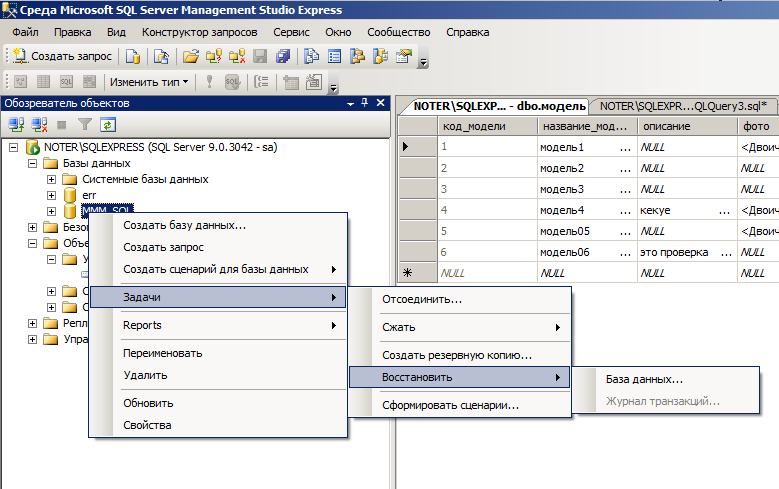 Рисунок 6 – Восстановление БДВ открывшемся окне необходимо задать следующие параметры восстановленияНа закладке «Общие» необходимо выбрать:Базу данных для восстановления (вашу МММ)Выбрать источник набора данных для восстановления с устройства  файл C:\...TEST\AW.BAKПосле определения файла-источника данных необходимо флажком выбрать базу данных для восстановления (рисунок 7).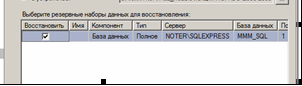 Рисунок 7- Выбор БД для восстановленияНа закладке «Параметры»необходимо включить опцию «Перезаписать БД» и «оставить БД готовой к использованию», (рисунок 8).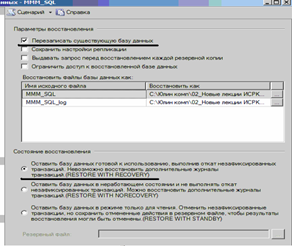 Рисунок 8 – Задание параметров восстановленияНажмите ОКПосле восстановления БД, откройте таблицу «Модель» и убедитесь, что она не содержит всех добавлений, вносимых вами в процессе выполнения упражнения, так как восстановление происходило из первой резервной копии (без изменений).Задание №3. необходимо организовывать со стороны клиентского приложения, созданного в Visual Studio удаленное администрирование БД (резервное копирование).Ход работы:В Visual StudioСоздайте новый проект Windows Application и сохраните его в своей папке под именем Лабы_МММ_2 семестр.В главную форму добавьте меню, изображенное на рисунке 9: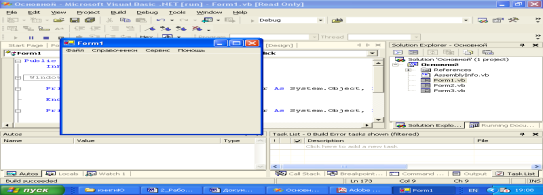 Рисунок 9 – Главное меню проектаФайл (Открыть, Закрыть, Выход)Справочники (Модель, Магазин, Дерево моделей)Заказы (Работа с заказами)Отчеты (Прайс-лист, Бланк заказов)Администрирование БД (Резервное копирование, Безопасность)Сервис (Калькулятор)Помощь (Справка, О программе)Добавьте новую форму в проектДобавьте на только что созданную форму компоненты в соответствии с рисунком 10.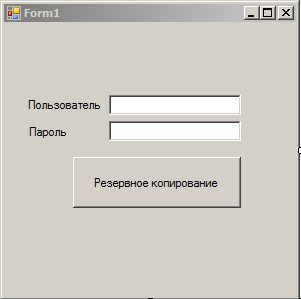 Рисунок 10 – Форма для подключения к серверуОбеспечьте функциональную работу формы (напишите обработчик кнопки «Резервное копирование» с использованием объектов SMO. Описание объектов SMO, их свойств и методов см. в лекционном материале.)Добавьте возможность открытия данной формы при выборе в главной форме пункта меню Администрироване БД  Резервное копированиеЗапустите проект, проверьте работу формы.Закройте проектУбедитесь в появлении файла резервной копии на диске (файл, который указан в тексте программы).Откройте SSMS. Добавьте в таблицу «Модель» новую строку данных (самостоятельно).Средствами оболочки SSMS, выполните восстановление БД из резервной копии, созданной вашей программойУбедитесь, что после восстановления добавленных строк в таблице «Модель» нет.Задание №4. Ответьте на вопросы теста и представьте результаты преподавателю.Вы выполняете разностное резервное копирование базы длимых AdveniurtWorks каждые четыре часа, начиная с 04:00. полная резервная копия создается в полночь. Какие данные будут содержаться в разностной резервной копии сделанной в полдень?А Страницы данных, измененные после полуночи.B. Экстенты, измененные после полуночи.C. Страницы данных, измененные после 08:00D. Экстенты. измененные после 08:00.Вы выполняете полное резервное копирование 6азы данных Adventure Wortks,, которое завершается в полночь. Разностное резервное копирование выполняется по расписанию каждые четыре часа, начиная с 04:00. Резервное копирование журнала транзакций происходит по расписанию каждые пять минут. Какую информацию будет содержать резервная копия журнала транзакций, созданная в 09:15?А. Все транзакции, начатые после 09:10.B. Транзакции, завершенные после 09:10.C. Страницы, измененные после 09:10.D. Экстенты, измененные после 09:10.Практическое занятие №36. Диагностика и устранение неисправностей в системах IP-телефонииЦель работы: определить проблемы с качеством IP-телефонии и методы их решения.Вы настроили телефонию, протестировали звонки, все вроде бы работает хорошо, но иногда возникают проблемы с качеством звука, нестабильностью вызовов, односторонней слышимостью и т.д. Рассмотрим основные причины плохого качества VoIP звонков и способы улучшения связи.Интернет-соединениеПлохой интернет — это главная причина неудовлетворительного качества связи при использовании IP-телефонии. Интернет всегда влияет на связь, поэтому при выборе провайдера обращайте внимание на такие показатели как надежность и стабильность, а также степень задержки пакетов.
Для качественных звонков минимальное значение задержки сигнала - 150 мс в одну сторону (300 мс для междугородних звонков). Проверьте свою сеть перед звонками и, если видите, что задержка превышает рекомендуемые пределы, обратитесь к своему провайдеру для ее уменьшения.
Также, если вы используете DSL, ADSL или VDSL интернет, необходимо через провайдера отключить чередование пакетов (interleaving). Это позволит уменьшить ваш пинг на 10-40 мс, что может составлять до 50% от общей задержки.Рекомендуем протестировать выбранного интернет провайдера перед заключением договора.ОборудованиеНа качество IP-телефонии также может влиять ваш роутер. Большинство моделей из-за медленной работы плохо передают трафик в реальном времени. Такие роутеры могут зависать, что влечет за собой задержки и потери IP-пакетов.
Если ваш роутер поддерживает функцию Quality of Service (QoS), которая позволяет обеспечивать приоритет одного трафика над другим, и соответственно установить стабильно высокое качество требуемого соединения, то включите ее для своего SIP трафика.
Если на вашем роутере используется фильтрация трафика, убедитесь, что в настройках firewall открыт доступ для сервера телефонии:
sip.clientbase.ru порт UDP 5060, диапазон UDP портов: 10000-20000.
В версии 2.0.5 программы «Клиентская база» для преодоления барьера адресной трансляции (NAT) используется технология STUN. В связи с этим для обеспечения двусторонней слышимости необходимо на своем роутере дополнительно открыть доступ со следующих IP-адресов:stun.l.google.com порт UDP 19302stun.ekiga.net порт UDP 3478stun.sipnet.ru порт UDP 3478Wi-FiДля стабильной связи рекомендовано использовать проводной Интернет. Использование Wi-Fi для звонков может быть еще одной из причин возникновения проблем с качеством IP-телефонии. Дело в том, что на сетях Wi-Fi часто происходят задержки из-за пересечений частотных каналов. Для улучшения качества связи при использовании Wi-Fi необходимо перейти на частоту 5Ггц и отрегулировать настройки QoS своей точки доступа — настроить приоритет VoIP трафика в сети. Это поможет решить множество проблем, причем не только с IP-телефонией.
Настройки SIP
Если вы для звонков используете софтфон или аппаратный SIP-телефон, отрегулируйте настройки SIP для установки максимального качества. Для более качественной передачи голоса нужно выбирать кодеки с высоким битрейтом. Рекомендуемыми кодеками для связи являются - кодеки G.711 alaw, G.711 ulaw. При этом, стоит отметить, что этому кодеку требуется 80 кбит/с трафика для одного звонка. Такой трафик могут обеспечить только быстрые мобильные сети.ЗаключениеЕсли у вас возникли проблемы с подключением или совершением вызовов, в первую очередь стоит выполнить следующий порядок действий:Проверить правильность подключения VoIP устройства к сети Интернет.Перепроверить наличие доступа к сети интернет через VoIP устройство. Можно попробовать открыть сайт в браузере.Проверить доступ программы «Клиентская база» к интернету.Проверить настройки своей системы, не блокирует ли одно из устройств передачу голосовых пакетов.Проверить доступность сервера телефонии sip.clientbase.ru. Для этого можно войти в командную строку, нажав кнопку «Пуск» - «Все программы» - «Стандартные» - «Командная строка», далее выполнить команду: ping sip.clientbase.ru. Затем нажмите Enter и утилита начнет отправку текстовых пакетов, при этом будет выводиться построчно отчет о каждом полученном ответе. По завершении процесса в окно терминала будет выведено количество отправленных пакетов, процент потерь, а также среднее время  между отправкой и получением. Для качественной работы IP-телефонии необходимо, чтобы процент потерь пакетов не превышал 5%. В этом случае потери будут не заметны на слух. Обычно потери пакетов составляют менее 1%.Если используется механизм работы телефонии через подключение IP-телефонов, важно обратить внимание на определение портов для каждого устройства. Некоторые модели сетевого оборудования реализуют NAT таким образом, что повторение локальных портов приводит к путанице. То есть, к примеру, устройства располагающиеся в одной сети используют один и тот же порт сигнализации 5060. По этой причине звонки могут не стабильно работать на таких телефонах. Из всех имеющихся устройств может работать только одно в сети. Для того, чтобы решить сложившуюся ситуацию, необходимо разнести эти локальные порты сигнализации для каждого устройства. То есть к примеру в IP-телефоне для каждой учетки в настройках EXT в параметре  SIP Settings разнести порты. Для 3 сипов задаем разные порты следующим образом: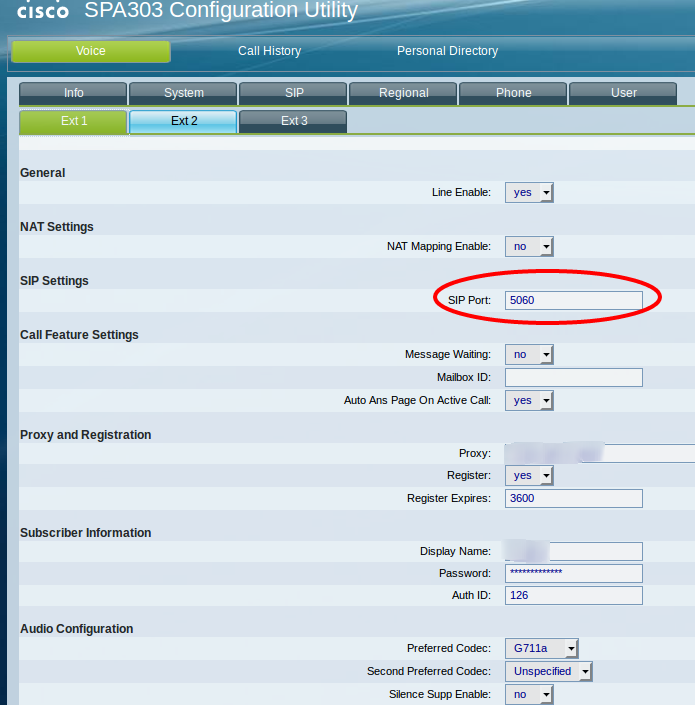 SIP1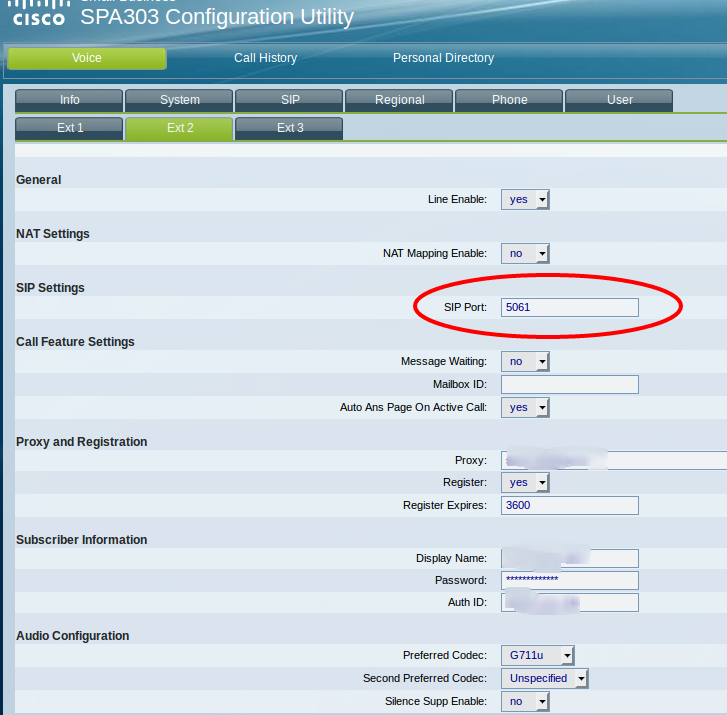 SIP2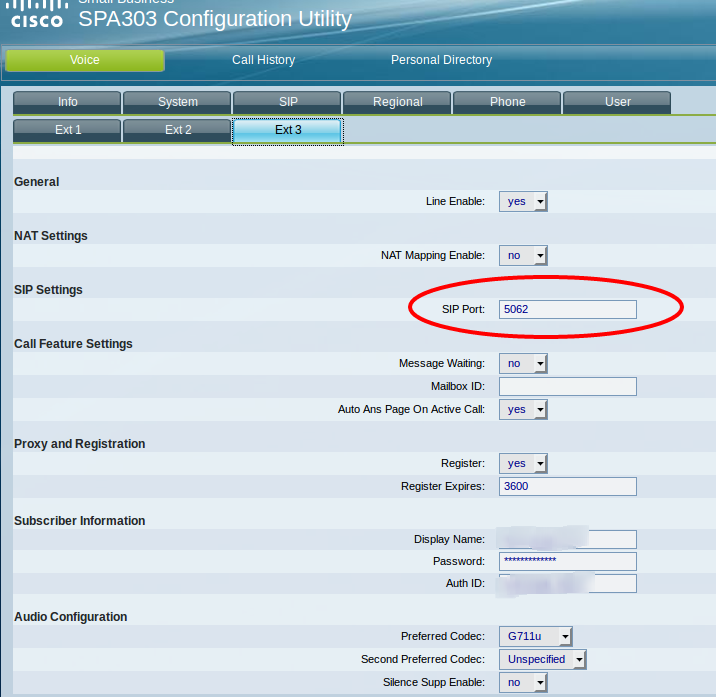 SIP3Практическое занятие №37. Финальная комплексная практическая работа по эксплуатации систем IP-телефонииКомплексная практическая работа состоит из двух частей, теоретической и практической. В теоретической части студенту необходимо ответить на 30 вопросов в форме тестирования.В практической части студенту необходимо совершить сборку схемы в Cisco Packet Tracer согласно условиямКритерии оценивания теста: "5"  - не менее 90% верных ответов на тест + выполненная практическая работа со всеми условиями; "4" -  не менее 70% макс. Баллов + выполненная практическая работа на 75%; "3"  - не менее 50% макс. Баллов + выполненная практическая работа на 55% (собрана схема и настроена);Часть 1. Теоретическая.1.     Каким устройством управления является Gatekeeper?2.     При какой многоадресной передаче H.323 поддерживает многоадресную передачу?3.     Какие подразумевает процессы передачи данных IP-телефония?4.     Какие параметры являются важными в каналах Интернета для IP-телефонии?5.     Что участвует в оцифровке голосового сообщения?6.     С помощью какого протокола в сетях IP можно решить проблему нарушения порядка следования пакетов данных?7.     Для кого в IP сетях характерны временные задержки?8.     Какие службы используются для перевода имен доменов в IP-адреса?9.     За счет чего интернет-телефония более полно использует емкость телефонных линий?10. Какие протоколы используются терминалами для управления аутентификацией?11. Какой тип коммутации использует IP-телефония для функционирования?12. Что такое квантование?13. Компания использует конференции для повседневной работы. Какой протокол предпочтительнее использовать если известно что вся сеть для создания интернета использует туннелирование?14. Из-за чего возникает конфликт интересов между поставщиками традиционной телефонии и IP-телефонии?15. Что используется на принимающей стороне для преобразование и восстановления голосового сообщения?16. Какой протокол используется на сетевом уровне стека протоколов VoIP в качестве способа передачи голоса?17. Что может передавать оборудование стандарта H.323?18. Почему неэффективна передача малых порций данных относительно длины кадра?19. Какие будут действия при отсутствии в сети шлюза?20. Чем является протокол IP?21. Протокол RSVP является какой частью полосы пропускания?22. Чем является протокол IP-телефонии?23. Какой размер адресного поля в схеме адресации?24. Что предусматривают рекомендации H.323?25. Какие рекомендации H.323 устанавливают основные компоненты VoIP-соединения?26. Что можно сделать помощью поля TTL?27. С помощью чего определяются пакеты пришедшие не в порядке очередности?28. За счет чего сеть интернета объединяет тысячи компьютеров?29. Что совершает и для чего нужен терминал H.323 в статическом режиме?30. Что служит физической средой (и соответственно первым уровнем модели OSI) IP-телефонии?Часть 2. Практическая.Задание.1. Выбрать предприятия, определить схему размещения оборудования исходя из плана2. Разместить ip телефоны по отделам3. Провести настройку и подключение в программе CPT с учетом схемы.4. Минимальное количество ip телефонов 20.5. Написать отчет и таблицу маршрутизации.КОМПЛЕКТ МАТЕРИАЛОВ ДЛЯ ТЕКУЩЕГО КОНТРОЛЯ ПО МДК 03.02Практическое занятие №1. Социальная инженерияЦель работы: изучить методы социальной инженерии, а также способы, которые помогут распознать и предотвратить ее.Шаг 1. Примеры исследования Социальной инженерии  Социальная инженерия связана с информационной безопасностью, она используется для описания методов, используемых человеком (или лицами), которые манипулируют людьми, чтобы получить доступ или поставить под угрозу информацию об организации или ее компьютерных системах. Социального инженера обычно трудно идентифицировать, и он может претендовать на звание нового сотрудника, ремонтника или исследователя. Социальный инженер может даже предоставить учетные данные для подтверждения этой личности. Завоевывая доверие и задавая вопросы, он или она могут собрать воедино достаточно информации, чтобы проникнуть в сеть организации. Вопрос: Используйте любой интернет-браузер для исследования случаев социальной инженерии. Обобщите три примера, найденные в вашем исследовании.Шаг 2. Распознание признаков социальной инженерии Социальные инженеры - не более чем воры и шпионы. Вместо того, чтобы проникнуть в вашу сеть через Интернет, они пытаются получить доступ, полагаясь на желание человека быть любезным. Хотя сценарий, приведенный ниже и описанный в книге Кристофера Хаднаги «Искусство взлома человека», не является специфическим для сетевой безопасности, он иллюстрирует, как ничего не подозревающий человек может непреднамеренно выдавать конфиденциальную информацию. «В кафе было относительно тихо, когда я, одетый в костюм, сидел за пустым столом. Я положил свой портфель на стол и стал ждать подходящей жертвы. Вскоре именно такая жертва прибыла с другом и села за стол рядом с моим. Она положила свою сумку на сиденье рядом с собой, притянла сиденье ближе и постоянно держала руку на сумке. Через несколько минут ее подруга ушла в туалет. Жертва [цель] была одина, поэтому я подал сигнал Алексу и Джесс. Играя в паре, Алекс и Джесс спросили жертву, сфотографирует ли она их обоих. Она с радостью согласилась это сделать. Она убрала руку от своей сумки, чтобы взять камеру и сфотографировать «счастливую пару», и, пока она отвлеклась, я протянул руку, взял ее сумку и запер ее в моем портфеле. Моя жертва еще не заметила, что ее сумка пропала, когда Алекс и Джесс покинули кафе. Алекс тогда пошел в соседний гараж.Ей не потребовалось много времени, чтобы понять, что ее сумка пропала. Она начала паниковать, отчаянно оглядываясь по сторонам. Именно на это мы и надеялись, поэтому я спросил ее, нужна ли ей помощь. Она спросила меня, видел ли я что-нибудь. Я сказал ей, что нет. Потом убедил ее сесть и подумать о том, что было в сумке. По телефону. Косметика Немного денег. И ее кредитные карты. Бинго! Я спросил, с кем она работала, а затем сказал, что я работаю в этом банке. Какая удача! Я заверил ее, что все будет хорошо, но ей нужно будет немедленно заблокировать свою кредитную карту. Я позвонил по номеру «справочной службы», которым на самом деле был Алекс, и передал ей свой телефон.  Алекс был в фургоне в гараже. На приборной панели проигрыватель компакт-дисков воспроизводил служебные шумы. Он заверил, что ее карта может быть легко аннулирована, но для подтверждения ее личности ей нужно было ввести свой PIN-код на клавиатуре телефона, который она использовала. На моем телефоне и моей клавиатуре. Когда у нас был ее PIN-код, я ушел. Если бы мы были настоящими ворами, у нас был бы доступ к ее счету через банкомат и  покупки с помощью PIN-кода. К счастью для нее, это было просто телешоу». : «Те, кто строит стены, думают иначе, чем те, кто стремится пройти над, под, вокруг или через них».  Пол Уилсон - "Настоящие аферисты" Вопрос: Исследуйте способы распознавания социальной инженерии. Опишите три примера, найденные в вашем исследовании.Шаг 3. Исследуйте способы распознавания социальной инженерии. Вопросы: Есть ли в вашей компании или образовательном учреждении процедуры, помогающие предотвратить социальную инженерию? Введите ваш ответ здесь. Если да, то каковы некоторые из этих процедур? Введите ваш ответ здесь. Используйте Интернет для изучения процедур, которые используют другие организации, чтобы помешать социальным инженерам получить доступ к конфиденциальной информации. Перечислите свои выводы.Практическое занятие №2 Исследование сетевых атак и инструментов проверки защиты сетиВначале необходимо нажать кнопку пуск в нижнем левом углу экрана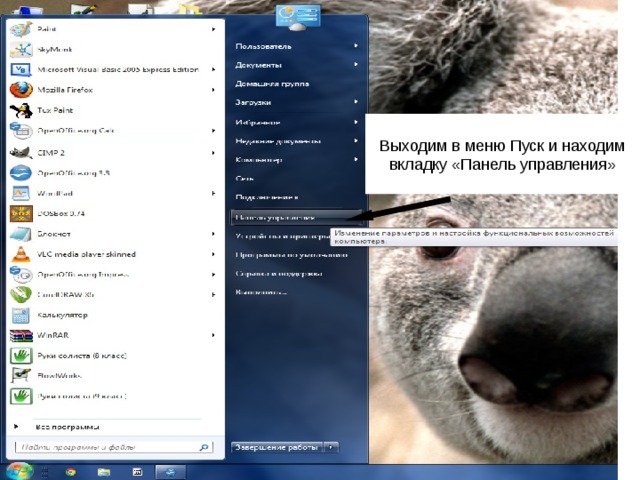 Выходим в меню Пуск и находим вкладку «Панель управления»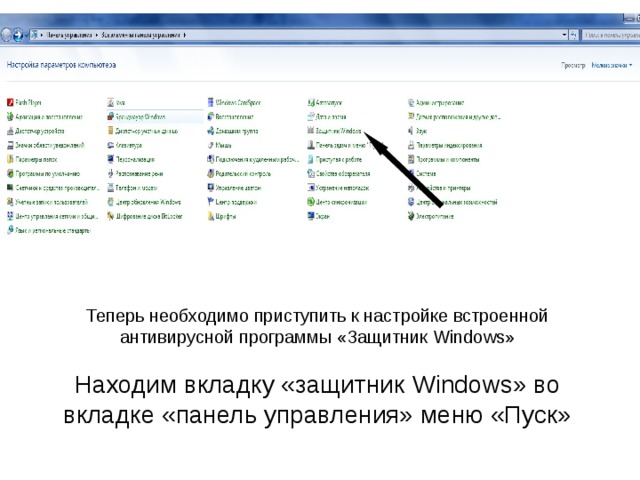 Теперь необходимо приступить к настройке встроенной антивирусной программы «Защитник Windows » Находим вкладку «защитник Windows » во вкладке «панель управления» меню «Пуск»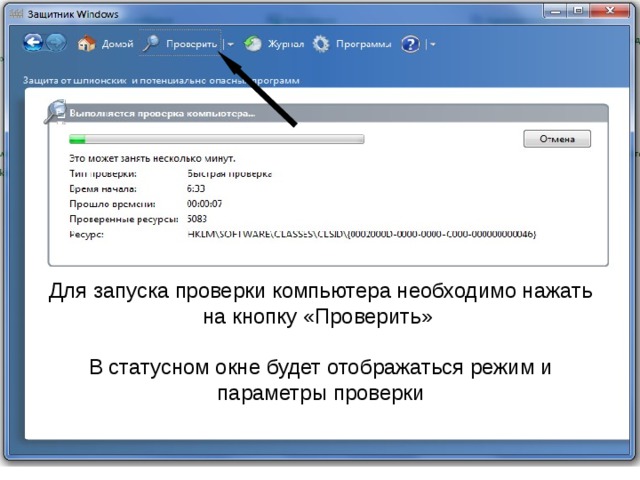 Для запуска проверки компьютера необходимо нажать на кнопку «Проверить» В статусном окне будет отображаться режим и параметры проверки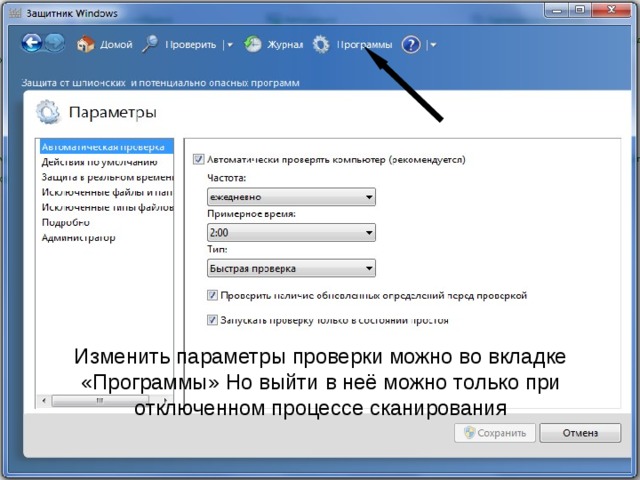 Изменить параметры проверки можно во вкладке «Программы» Но выйти в неё можно только при отключенном процессе сканирования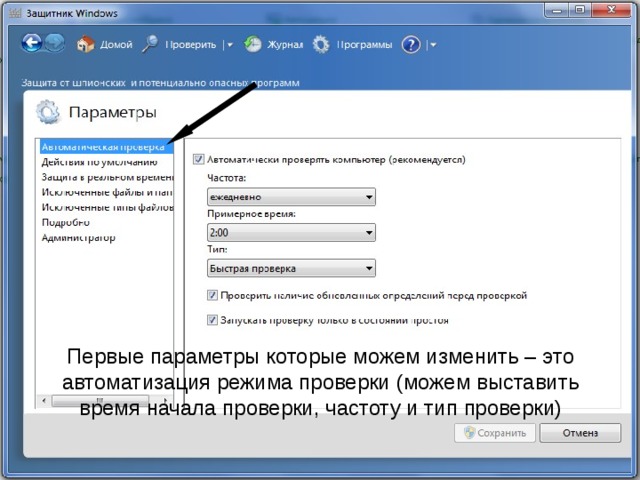 Первые параметры которые можем изменить – это автоматизация режима проверки (можем выставить время начала проверки, частоту и тип проверки)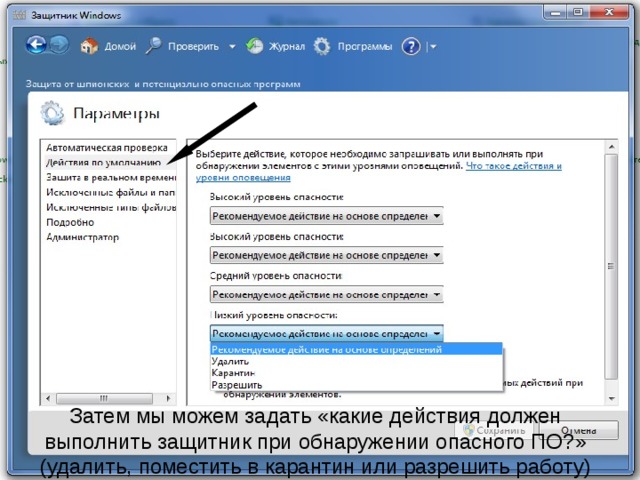 Затем мы можем задать «какие действия должен выполнить защитник при обнаружении опасного ПО ? » (удалить, поместить в карантин или разрешить работу)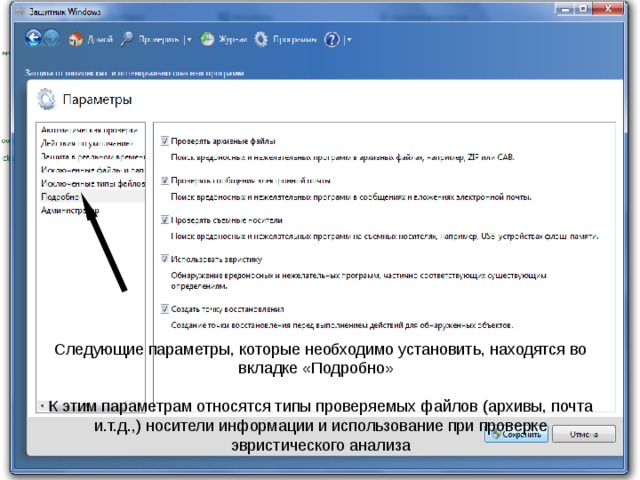 Следующие параметры, которые необходимо установить, находятся во вкладке «Подробно» К этим параметрам относятся типы проверяемых файлов (архивы, почта и.т.д.,) носители информации и использование при проверке эвристического анализаНа этом простейшую настройку Защитника Windows можно считать законченным.Защитник Windows не является наилучшим средством защиты от вредоносного ПО, поскольку его база данных обновляется не очень часто и он не всегда может обнаружить клиенты Хакерских утилитов, внедрённые в систему вашего компьютера.Наилучшей защитой является использование специально разработанных антивирусных программ, с часто обновляемой базой данных вирусов.Одной из таких программ является, например, SpIDer ( модификация программы Dr.Web) , или антивирус Касперского или NOD антивирус.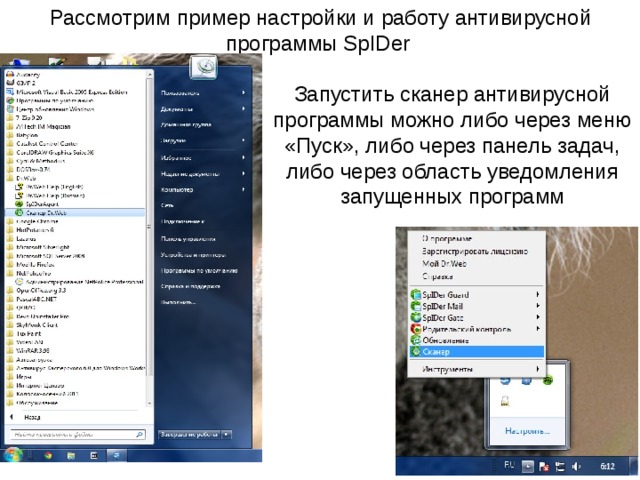 Рассмотрим пример настройки и работу антивирусной программы SpIDerЗапустить сканер антивирусной программы можно либо через меню «Пуск», либо через панель задач, либо через область уведомления запущенных программИзначально необходимо задать тип сканирования (выборочное, полное или быстрое). Выборочное представлено ниже и позволяет вручную задавать объекты сканирования. Быстрая проверка автоматически проверяет только загрузочные секторы и корневые каталоги, а полная проверка автоматически проверяет все объекты проверки.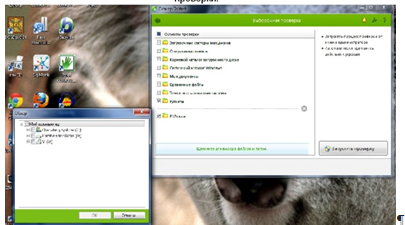 Сканер будет производить проверку выбранного типа, отображая обнаруженное опасное ПО в окне информации.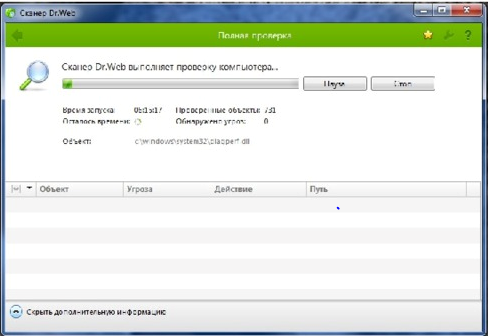 Для перехода в режим настройки параметров сканирования, необходимо остановить текущий процесс сканирования и нажать на кнопку «Настройка»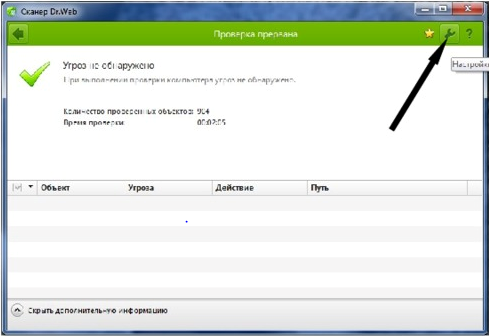 Первая вкладка в режиме настройки позволяет настраивать основные параметры, такие как автоматическое включение и выключение, автоматическое применение действий к угрозам и.т.д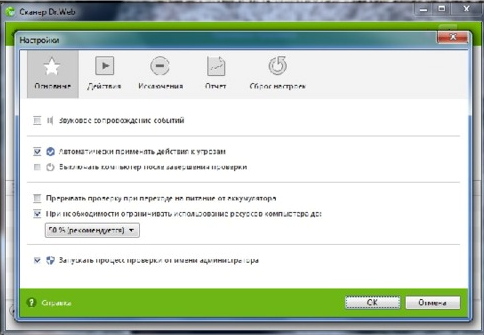 Вторая вкладка в режиме настройки позволяет выбрать действие применяемое к конкретному типу вредоносного, опасного и хакерского ПО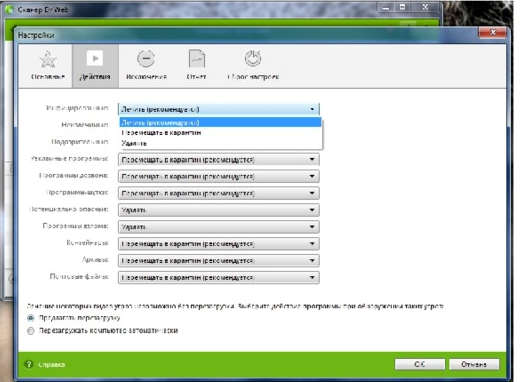 Следующая вкладка настроек позволяет исключить некоторые файлы и папки из режима проверки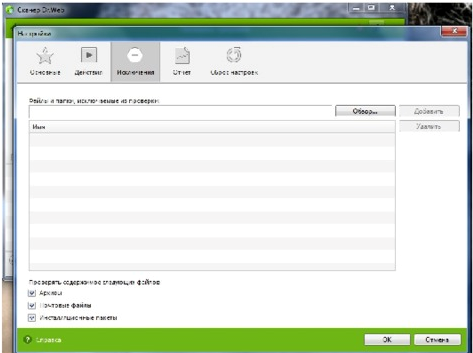 Домашнее задание. Повторить параграфы данной темы, на домашнем компьютере осуществить поиск антивирусных программ и в тетрадь выписать основные параметры этих программ.Практическое занятие №3 Настройка безопасного доступа к маршрутизаторуЗадачи •  Настройка WPA2 на беспроводном маршрутизаторе. •  Настройка фильтрации MAC-адресов на беспроводном маршрутизаторе. •  Настройка  перенаправления  одного  порта  (Single  Port  Forwarding)  на  беспроводном маршрутизаторе.  В  этом  упражнении  вам  предстоит  выполнить  следующие  настройки  беспроводного маршрутизатора. • Использование WPA2 Personal в качестве метода обеспечения безопасности • Настройка фильтрации MAC-адресов для повышения безопасности • Включение перенаправления для одного порта  Шаг 1:  Подключение к беспроводному маршрутизатору a.  С  устройства  PC0  откройте  веб-страницу  конфигурации  беспроводного маршрутизатора по адресу 192.168.0.1. b.  В качестве имени пользователя и пароля используйте admin.  Шаг 2:  Настройте на беспроводном маршрутизаторе режим обеспечения безопасности WPA2. a.  Щелкните  Wireless  >  Wireless  Security  (Беспроводная  сеть  >  Безопасность беспроводной сети). Измените режим безопасности на WPA2 Personal. В настоящее время AES считается самым надежным протоколом шифрования. Оставьте выбранным этот метод защиты. b.  Введите  aCompWiFi  в  качестве  парольной  фразы.  Прокрутите  страницу  вниз  до конца и нажмите кнопку Save Settings (Сохранить параметры).  Шаг 3:  Настройка Laptop0 в качестве беспроводного клиента a.  Подключите  Laptop0  к  беспроводной  сети  WRS1,  используя  параметры безопасности на беспроводном маршрутизаторе. b.  Закройте окно PC Wireless (Беспроводной ПК) и щелкните командную строку. c.  Введите ipconfig /all и запишите IP- и MAC-адреса.  Шаг 4:  Настройка поддержки фильтрации MAC-адресов для сети WRS1 a.  На  устройстве  PC0  перейдите  на  страницу  конфигурации  беспроводного маршрутизатора b.  Перейдите к пункту Wireless > Wireless MAC Filter (Беспроводная сеть > Фильтр беспроводных MAC-адресов). c.  Выберите  Enabled  (Вкл.)  и  Permit  PCs  listed  below  to  access  wireless  network (Разрешить указанным ниже компьютерам доступ к беспроводной сети). d.  Введите MAC-адрес для Laptop0 в поле MAC 01:. Обратите внимание, что MAC-адрес должен быть в формате XX:XX:XX:XX:XX:XX. e.  Прокрутите  страницу  вниз  до  конца  и  нажмите  кнопку  Save Settings (Сохранить параметры). f.  Подключите Laptop0 к сети WRS1 еще раз.  Шаг 5:  Проверка фильтрации MAC-адресов в сети WRS1 a.  Добавьте в топологию другой ноутбук. По умолчанию это Laptop1. b.  Нажмите кнопку питания на ноутбуке Laptop1, чтобы выключить его. c.  Для удаления порта Ethernet перетащите его в список Modules (Модули). d.  Перетащите  модуль  WPC300N  в  пустой  слот  на  Laptop1  и  нажмите  кнопку питания, чтобы включить Laptop1. e.  Подключите Laptop1 к сети WRS1..  Почему не удается связаться с точкой доступа?  ________________________________________________________________________________ ________________________________________________________________________________  Шаг 6:  Проверка подключения к Telco Cloud a.  Откройте командную строку на устройстве Laptop0. b.  Проверьте  подключение  к  удаленному  ПК,  отправив  эхо-запрос  ping 200.100.50.10. Первые несколько эхо-запросов могут оказаться неудачными, поскольку сеть еще не сошлась. В таком случае повторяйте команду, пока не получите положительный ответ. c.  Откройте  удаленный  ПК  и  перейдите  по  адресу  внутренней  веб-страницы, размещенной на сервере Server0: www.acompany.com. Отобразится сообщение Request Timeout (Время ожидания запроса истекло). Сбой запроса на веб-страницу от удаленного ПК на сервер Server0  произошел,  потому  что  сеть  WRS1  не  знает,  на  какое  устройство  внутренней  сети необходимо  отправить  ответ.  Для  решения  проблемы  необходимо  настроить  перенаправление портов.  Шаг 7:  Настройка WRS1 для перенаправления одного порта на сервер Server0 a.  На  PC0  снова  перейдите  на  страницу  конфигурации  беспроводного маршрутизатора b.  Перейдите к пункту Application & Gaming > Single Port Forwarding (Приложение и игры > Перенаправление на один порт). c.  В  меню  слева  выберите  HTTP  из  первого  раскрывающегося  списка.  Измените параметр To IP Address (На IP-адрес) таким образом, чтобы он соответствовал IP-адресу сервера Server0, 192.168.0.20. Установите флажок Enabled (Вкл.) в конце строки. d.  Прокрутите  страницу  вниз  до  конца  и  нажмите  кнопку  Save Settings (Сохранить параметры). e.  Теперь  веб-страница,  размещенная  на  сервере  Server0,  должна  открыться. Перейдите  по  адресу  www.acompany.com  на  удаленном  ПК.  Веб-страница,  размещенная  на сервере Server0, должна быть доступна.  Проверьте свой результат. Теперь результат должен быть 100 %.Практическое занятие №4 Обеспечение административного доступа AAA и сервера RadiusЦель работы:Получение навыков по предоставлению доступа по протоколу ААА. Применение полученных навыков на практике в среде Packet Tracer/Ход работы:Построить примерную схему.Задать настройки RADIUS/TACACS .Настройка RADIUS/TACACSна роутереНастройка маршрутизации между сетями.Проверка соединения.Подготовка к работе:Ознакомиться с теоретическим материаломОзнакомиться со схемойЗанести необходимые данные в отчетСодержание отчета:Название лабораторной работыЦель работыСтруктурная схемаКонфигурации основных устройствОтветы на контрольные вопросыТеоретический материалAAA (от англ. Authentication, Authorization, Accounting) — используется для описания процесса предоставления доступа и контроля за ним.Authentication (аутентификация) — сопоставление персоны (запроса) существующей учётной записи в системе безопасности. Осуществляется по логину, паролю, сертификату, смарт-карте и т. д.Authorization (авторизация, проверка полномочий, проверка уровня доступа) — сопоставление учётной записи в системе (и персоны, прошедшей аутоидентификацию) и определённых полномочий (или запрета на доступ). В общем случае авторизация может быть «негативной» (пользователю А запрещён доступ к серверам компании).Accounting (учёт) — слежение за потреблением ресурсов (преимущественно сетевых) пользователем.Классификация аааСреди технологий ААА можно выделить следующие:RADIUSTACACSKERBEROSRadius (англ. Remote Authentication in Dial-In User Service) — протокол AAA (Authentication, Authorization и Accounting), разработанный для передачи сведений между центральной платформой AAA и оборудованием Dial-Up доступа (NAS, Network Access Server) и системой биллинга (то есть, системой тарификации использованных ресурсов конкретным абонентом/пользователем). Первичными данными (то есть, традиционно передаваемыми по протоколу RADIUS) являются величины входящего и исходящего трафиков: в байтах/октетах (с недавних пор в гигабайтах). Однако протокол предусматривает передачу данных любого типа, что реализуется посредством VSA (Vendor Specific Attributes).Сервер radius использует протокол UDP для работы. Стандартно radius сервер прослушивает 1812 порт. Для аккаунтинга используется другой порт - 1813(radius-acct).Рассмотрим как отреагирует NAS (Network Access Server ) при поступлении запроса пользователя на аутентификацию:пользователь пытается пройти аутентификацию на NASNAS смотрит в первый попавшийся radius сервер и посылает пакет для установки связи(запрос на доступ)если ответ не получен в течение определённого тайм-аута, то NAS либо опрашивает radius сервер ещё раз, либо ищет альтернативный серверradius сервер смотрит ip адрес NAS и проверяет ключ симметричного шифрования, если ip адрес и ключ соответствуют тому, что написано в конфигурационном файле, то связь продолжается, иначе клиенту посылается пакет Invalid Key. Проверка осуществляется генерацией и шифрацией случайной строки. Далее передаваемые между клиентом и сервером radius данные шифруются данным ключом.сервер radius проверяет пароль пользователя(по сети передается md5 хеш пароля), помимо пароля сервер может также проверить ip адрес и порт NAS, если эти данные неверны, то сервер посылает NAS пакет "Доступ запрещён", содержащий код ошибки, который также может содержать текстовое описание ошибки, отображаемое для пользователяесли же данные пользователя верны, то сервер посылает NAS пакет "Доступ разрешён", содержащий данные о сервисе(PPP, SLIP, login) и некоторые специфические параметры сервиса, например, ip адрес, номер подсети, MTU для PPP сервиса в виде пар параметр=значение(AV пар).Сообщение RADIUS всегда состоит из заголовка и атрибутов, каждый из которых содержит ту или иную информацию о попытке доступа: например, имя и пароль пользователя, запрашиваемые услуги и IP-адрес сервера доступа. Таким образом, главной задачей атрибутов RADIUS является транспортировка информации между клиентами и серверами RADIUS. Атрибуты RADIUS определены в нескольких RFC, а именно: RFC 2865, RFC 2866, RFC 2867, RFC 2868, RFC 2869 и RFC 3162. RADIUS может совместно работать с различными протоколами аутентификации. Наиболее часто используются протокол аутентификации пароля (Password Authentication Protocol, РАР), протокол аутентификации с предварительным согласованием (Challenge Handshake Authentication Protocol, CHAP), а также MS-CHAP (CHAP от Microsoft в первой версии или MS-CHAPv2 — во второй).TACACS (англ. Terminal Access Controller Access Control System) — сеансовый протокол, использовавшийся на серверах доступа ARPANET. Центральный сервер, который принимает решение, разрешить или не разрешить определённому пользователю подключиться к сети. TACACS не предусматривает сбора какой-либо статистики. Таким образом от AAA (англ. authentication, authorization, accounting) остаётся AA (англ. authentication, authorization).TACACS+ - это протокол, реализованный по технологии клиент-сервер, причем почти всегда клиент - это NAS (Network Access Server - сервер сетевого доступа; например, Cisco AS5300 и Shiva Corp. 's Access Manager 3.0), а сервер - некоторая программа, запущенная на хост-машине (UNIX, NT или другая, необходимо отметить что UNIX системы наиболее распространены в роли серверов TACACS+). Примером таких серверов являются CiscoSecure Access Control Server (ACS) и Shiva's LAN Rover/E Plus.Протокол TACACS+ позволяет объединить несколько NAS в общую систему обеспечения аутентификации в рамках системы обеспечения сетевой безопасности, функционируя в 2 режимах:1. проведение аутентификации, используя централизованную базу учетных записей.2. посредничество для внешних систем аутентификации (т. н. proxy-режим).Благодаря этому он может использоваться и в глобальных системах предоставления безопасного сетевого доступа, таких как CiscoSecure Global Roaming Server (GRS).Принципиально важной особенностью протокола TACACS+ является то, что он позволяет разделить аутентификацию, авторизацию и учет (AAA - Authentication, Authorization, Accounting) и реализовать их на отдельных серверах. Это является существенным прогрессом по сравнению как с исходным протоколом TACACS, в который понятие учета вообще не входило, так и с протоколом RADIUS, в котором аутентификация и авторизация совмещены.Процесс аутентификации TACACS+Заголовок пакета TACACS+ содержит поле типа, являющееся признаком того, что пакет представляет собой часть процесса ААА. Аутентификация TACACS+ различает три типа пакетов: START (начало), CONTINUE (продолжение) и REPLY (ответ). Рассмотрим процесс аутентификации TACACS+, в котором сервер сетевого доступа обменивается пакетами аутентификации с сервером TACACS+Сервер сетевого доступа посылает пакет START серверу защиты TACACS+, чтобы начать процесс аутентификации.Процесс аутентификации на сервере защиты TACACS+ обычно возвращает серверу сетевого доступа пакет GETUSER, содержащий запрос имени пользователя.Сервер сетевого доступа запрашивает имя пользователя и посылает введенное имя серверу защиты TACACS+ в пакете CONTINUE.Сервер защиты TACACS+ посылает серверу сетевого доступа пакет GETPASS, содержащий запрос пароля. Сервер сетевого доступа выдает запрос пароля пользователю.Сервер сетевого доступа посылает серверу защиты TACACS+ пакет CONTINUE, содержащий пароль, введенный пользователем.Сервер защиты TACACS+ проверяет пароль, используя для этого информацию из файла конфигурации TACACS+, и решает, успешно ли завершен процесс аутентификации данного пользователя. В результате серверу сетевого доступа возвращается либо пакет PASS (успех), либо пакет FAIL (неудача), указывающий результат аутентификации.Процесс авторизации TACACS+В процессе авторизации TACACS+ используется два типа пакетов: REQUEST (запрос) и RESPONSE (ответ). Данный процесс авторизации пользователя контролируется посредством обмена парами "атрибут/значение" между сервером защиты TACACS+ и сервером сетевого доступа. Рассмотрим процесс авторизации TACACS+, в котором сервер сетевого доступа обменивается пакетами авторизации с сервером TACACS+.Сервер сетевого доступа посылает пакет REQUEST серверу защиты TACACS+. Данный пакет содержит фиксированный набор полей, идентифицирующих пользователя или процесс, а также переменный набор аргументов, описывающих сервисы и параметры, необходимые для авторизации.Сервер защиты TACACS+ возвращает серверу сетевого доступа пакет RESPONSE, содержащий переменный набор аргументов ответа (пары "атрибут/значение"). Эти пары строятся на основе ранее заданных разрешений для данного пользователя, хранимых в файле конфигурации TACACS+. Вот несколько примеров таких пар.service = ррр - исходно доступный сервисprotocol = ip - протокол, доступный для использования с указанным сервисомaddr = 172.16.10.1 - авторизованный сетевой адресtimeout = 12 - абсолютный таймер, ограничивающий длительность соединения в минутахСервер сетевого доступа использует пары "атрибут/значение" для того, чтобы запретить, разрешить или модифицировать возможности использования команд и сервисов, запрашиваемых пользователем.Практическое занятие №5 Настройка политики безопасности брандмауэровЗапустить консоль «Локальные политика безопасности», перейти к настройке «Политике учётных записей».Перейти к пункту «Пороговое значение блокировки» в «Политике блокировки учётной записи», установить параметр равный 3 попыткам.Перейти к пункту «Минимальная длина пароля» в «Политике паролей», установить значение 10.Перейти к пункту «Пароль должен отвечать требованиям сложности», поставить галочку.Длина пароля может достигать 128 знаков. Маленький отрывок из поэмы А.С.Пушкина «Руслан и Людмила» со всеми знаками препинания, набранный русскими буквами в латинской раскладке и установленный в качестве пароля, может привести в замешательство любого взломщика: E kerjvjhmz le, ptktysq, Pkfnfz wtgm yf le,t njv, B lytv b yjxm. Rjn extysq, Dct [jlbn gj wtgb rheujv/. Этот пароль надежный, а запомнить его очень просто: «У лукоморья дуб зеленый, златая цепь на дубе том, и днём и ночью кот учёный, всё ходит по цепи кругом».Кроме того, специалистами были разработаны рекомендации по созданию усиленных паролей, использование которых уменьшает вероятность успешной атаки взломщика:пароль должен содержать не менее 6 символов, и среди них должны быть символы по крайней мере трех типов из следующих четырех: заглавные буквы, строчные буквы, цифры и специальные символы (то есть ,%,*,&,!)пароль не может включать учётное имя пользователя;если пользователь создаёт пароль, который не отвечает перечисленным требованиям, операционная система выдает сообщение об ошибке и не принимает пароль.Проверить действие установленных настроек.Политика аудитаВ процессе аудита используются три средства управления: политика аудита, параметры аудита в объектах, а также журнал «Безопасность», куда заносятся события, связанные с безопасностью, такие как вход/выход из системы, использование привилегий и обращение к ресурсам.Политика аудита настраивает в системе определённого пользователя и группы аудит активности. Для того чтобы отконфигурировать политики аудита, в редакторе управления групповыми политиками необходимо открыть узел «Конфигурация компьютера/Конфигурация Windows/Параметры безопасности/Локальные политики /Политика аудита». Необходимо помнить, что по умолчанию параметр политики аудита, для рабочих станций установлен на «Не определено». В общей сложности, возможна настройка девяти политик аудита.Так же, как и с остальными политиками безопасности, для настройки аудита нужно определить параметр политики. После двойного нажатия левой кнопкой мыши на любом из параметров, установите флажок на опции «Определить следующие параметры политики» и укажите параметры ведения аудита успеха, отказа или обоих типов событий.После настройки политики аудита события будут заноситься в журнал безопасности. Просмотреть эти события можно в журнале безопасности.Аудит входа в систему. Текущая политика определяет, будет ли операционная система пользователя, для компьютера которого применяется данная политика аудита, выполнять аудит каждой попытки входа пользователя в систему или выхода из неё. Например, при удачном входе пользователя на компьютер генерируется событие входа учётной записи. События выхода из системы создаются каждый раз, когда завершается сеанс вошедшей в систему учётной записи пользователя. Аудит успехов означает создание записи аудита для каждой успешной попытки входа в систему. Аудит отказов означает создание записи аудита для каждой неудачной попытки входа в систему.Аудит доступа к объектам. Данная политика безопасности выполняет аудит попыток доступа пользователей к объектам, которые не имеют отношения к Active Directory. К таким объектам можно отнести файлы, папки, принтеры, разделы системного реестра, которые задаются собственными списками в системном списке управления доступом (SACL). Аудит создаётся только для объектов, для которых указаны списки управления доступом, при условии, что запрашиваемый тип доступа и учётная запись, выполняющая запрос, соответствуют параметрам в данных списках.Аудит доступа к службе каталогов. При помощи этой политики безопасности можно определить, будет ли выполняться аудит событий, указанных в системном списке контроля доступа (SACL), который можно редактировать в диалоговом окне «Дополнительные параметры безопасности» свойств объекта Active Directory. Аудит создаётся только для объектов, для которых указан системный список управления доступом, при условии, что запрашиваемый тип доступа и учётная запись, выполняющая запрос, соответствуют параметрам в данном списке. Данная политика в какой-то степени похожа на политику «Аудит доступа к объектам». Аудит успехов означает создание записи аудита при каждом успешном доступе пользователя к объекту Active Directory, для которого определена таблица SACL. Аудит отказов означает создание записи аудита при каждой неудачной попытке доступа пользователя к объекту Active Directory, для которого определена таблица SACL.Аудит изменения политики. Эта политика аудита указывает, будет ли операционная система выполнять аудит каждой попытки изменения политики назначения прав пользователям, аудита, учётной записи или доверия. Аудит успехов означает создание записи аудита при каждом успешном изменении политик назначения прав пользователей, политик аудита или политик доверительных отношений. Аудит отказов означает создание записи аудита при каждой неудачной попытке изменения политик назначения прав пользователей, политик аудита или политик доверительных отношений.Аудит изменения привилегий. Используя эту политику безопасности, можно определить, будет ли выполняться аудит использования привилегий и прав пользователей. Аудит успехов означает создание записи аудита для каждого успешного применения права пользователя. Аудит отказов означает создание записи аудита для каждого неудачного применения права пользователя.Аудит отслеживания процессов. Текущая политика аудита определяет, будет ли операционная система выполнять аудит событий, связанных с процессами, такими как создание и завершение процессов, а также активация программ и непрямой доступ к объектам. Аудит успехов означает создание записи аудита для каждого успешного события, связанного с отслеживаемым процессом. Аудит отказов означает создание записи аудита для каждого неудачного события, связанного с отслеживаемым процессом.Аудит системных событий. Данная политика безопасности имеет особую ценность, так как именно при помощи этой политики можно узнать, перегружался ли у пользователя компьютер, превысил ли размер журнала безопасности пороговое значение предупреждений, была ли потеря отслеженных событий из-за сбоя системы аудита и даже вносились ли изменения, которые могли повлиять на безопасность системы или журнала безопасности вплоть до изменения системного времени. Аудит успехов означает создание записи аудита для каждого успешного системного события. Аудит отказов означает создание записи аудита для каждого неудачного завершения системного события.Аудит событий входа в систему. При помощи этой политики аудита можно указать, будет ли операционная система выполнять аудит каждый раз при проверке данным компьютером учётных данных. При использовании этой политики создаётся событие для локального и удаленного входа пользователя в систему. Члены домена и компьютеры, не входящие в домен, являются доверенными для своих локальных учётных записей. Когда пользователь пытается подключиться к общей папке на сервере, в журнал безопасности записывается событие удалённого входа (события выхода из системы не записываются). Аудит успехов означает создание записи аудита для каждой успешной попытки входа в систему. Аудит отказов означает создание записи аудита для каждой неудачной попытки входа в систему.Аудит управления учётными записями. Эта последняя политика тоже считается очень важной, так как именно при помощи неё можно определить, необходимо ли выполнять аудит каждого события управления учётными записями на компьютере. В журнал безопасности будут записываться такие действия как создание, перемещение и отключение учётных записей, а также изменение паролей и групп. Аудит успехов означает создание записи аудита для каждого успешного события управления учётными записями. Аудит отказов означает создание записи аудита для каждого неудачного события управления учётными записямиПолитики назначения прав пользователейКак говорилось выше, для назначения прав пользователей существует 44 политики безопасности. Далее можно ознакомиться с восемнадцатью политиками безопасности, которые отвечают за назначение различных прав для пользователей или групп вашей организации.Архивация файлов и каталогов. При помощи данной политики можно указать пользователей или группы, предназначенные для выполнения операций резервного копирования файлов, каталогов, разделов реестра и других объектов, которые подлежат архивации. Данная политика предоставляет доступ для следующих разрешений:обзор папок/выполнение файлов;содержимое папки/чтение данных;чтение атрибутов;чтение расширенных атрибутов;чтение разрешений.На рабочих станциях и серверах данные привилегии предоставляются группам «Администраторы» и «Операторы архивации», а на контроллерах домена – «Операторы архивации» и «Операторы сервера».Блокировка страниц в памяти. Используя эту политику безопасности, можно указать конкретных пользователей или группы, которым разрешается использовать процессы для сохранения данных в физической памяти для предотвращения сброса данных в виртуальную память на диске.По умолчанию, как на рабочих станциях, так и на серверах, ни у одной группы нет на это разрешений.Восстановление файлов и каталогов. Эта политика позволяет указывать пользователей и группы, которые могут выполнять восстановление файлов и каталогов, в обход блокировке файлов, каталогов, разделов реестра и прочих объектов, расположенных в архивных версиях файлов.На рабочих станциях и серверах данные привилегии предоставляются группам «Администраторы» и «Операторы архивации», а на контроллерах домена – «Операторы архивации» и «Операторы сервера».Вход в качестве пакетного задания. При создании задания, используя планировщик заданий, операционная система регистрирует пользователя в системе как пользователя с пакетным входом. Данная политика разрешает группе или определённому пользователю входить в систему при помощи такого метода.По умолчанию, как на рабочих станциях, так и на контроллерах домена, данные привилегии предоставляются группам «Администраторы» и «Операторы архивации».Вход в качестве службы. Некоторые системные службы осуществляют вход в операционную систему под разными учётными записями. Например, служба «Windows Audio» запускается под учётной записью «Локальная служба», служба «Телефония» использует учётную запись «Сетевая служба». Данная политика безопасности определяет, какие учётные записи служб могут зарегистрировать процесс в качестве службы.По умолчанию, как на рабочих станциях, так и на серверах, ни у одной группы нет на это разрешений.Выполнение задач по обслуживанию томов. Используя эту политику, можно указать пользователей или группы, участники которых могут выполнять операции, предназначенные для обслуживания томов. У пользователей, обладающих такими привилегиями, есть права на чтение и изменение запрошенных данных после открытия дополнительных файлов, они также могут просматривать диски и добавлять файлы в память, занятую другими данными.По умолчанию, такими правами обладают только администраторы рабочих станций и контроллеров домена.Добавление рабочих станций к домену. Эта политика отвечает за разрешение пользователям или группам добавлять компьютеры в домен Active Directory. Пользователь, обладающий данными привилегиями, может добавить в домен до десяти компьютеров.По умолчанию, все пользователи, прошедшие проверку подлинности, на контроллерах домена могут добавлять до десяти компьютеров.Доступ к диспетчеру учётных данных от имени доверенного вызывающего. Диспетчер учётных данных – это компонент, который предназначен для хранения учётных данных, таких как имена пользователей и пароли, используемых для входа на веб-сайты или другие компьютеры в сети. Эта политика используется диспетчером учётных данных в ходе архивации и восстановления, и её не желательно предоставлять пользователям.По умолчанию, как на рабочих станциях, так и на серверах, ни у одной группы нет на это разрешений.Доступ к компьютеру из сети. Данная политика безопасности отвечает за разрешение подключения к компьютеру по сети указанным пользователям или группам.На рабочих станциях и серверах данные привилегии предоставляются группам «Администраторы» и «Операторы архивации», «Пользователи» и «Все». На контроллерах домена – «Администраторы», «Проверенные пользователи», «Контроллеры домена предприятия» и «Все».Завершение работы системы. Используя этот параметр политики, можно составить список пользователей, которые имеют право на использование команды «Завершение работы» после удачного входа в систему.На рабочих станциях и серверах данные привилегии предоставляются группам «Администраторы», «Операторы архивации» и «Пользователи» (только на рабочих станциях), а на контроллерах домена – «Администраторы», «Операторы архивации», «Операторы сервера» и «Операторы печати».Загрузка и выгрузка драйверов устройств. При помощи текущей политики можно указать пользователей, которым будут предоставлены права на динамическую загрузку и выгрузку драйверов устройств в режиме ядра.Эта политика не распространяется на PnP-устройства. Plug and Play – технология, предназначенная для быстрого определения и конфигурирования устройств в компьютере и других технических устройствах. Разработана фирмой Microsoft при содействии других компаний. Технология PnP основана на использовании объектно-ориентированной архитектуры, ее объектами являются внешние устройства и программы. Операционная система автоматически распознает объекты и вносит изменения в конфигурацию абонентской системы.).На рабочих станциях и серверах данные привилегии предоставляются группам «Администраторы», а на контроллерах домена – «Администраторы» и «Операторы печати».Замена маркера уровня процесса. Используя данную политику безопасности, можно ограничить пользователей или группу от использования API-функции CreateProcessAsUser для того, чтобы одна служба могла запускать другую функцию, процесс или службу. Стоит обратить внимание на то, что такое приложение как «Планировщик заданий» для своей работы использует данные привилегии.По умолчанию, как на рабочих станциях, так и на контроллерах домена, данные привилегии предоставляются учётным записям «Сетевая служба» и «Локальная служба».Запретить вход в систему через службу удалённых рабочих столов. При помощи данной политики безопасности можно ограничить пользователей или группы от входа в систему в качестве клиента удалённых рабочих столов.По умолчанию, как на рабочих станциях, так и на серверах, всем разрешено входить в систему как клиенту удалённых рабочих столов.Запретить локальный вход. Данная политика запрещает отдельным пользователям или группам выполнять вход в систему.По умолчанию всем пользователям разрешен вход в систему.Изменение метки объектов. Благодаря данной политике назначения прав, можно предоставить возможность указанным пользователям или группам изменять метки целостности объектов других пользователей, таких как файлы, разделы реестра или процессы.По умолчанию никому не разрешено изменять метки объектов.Изменение параметров среды изготовителя. Используя эту политику безопасности, можно указать пользователей или группы, которым будет доступна возможность чтения переменных аппаратной среды. Переменные аппаратной среды – это параметры, сохраняемые в энергонезависимой памяти компьютеров, архитектура которых отлична от x86.На рабочих станциях и контроллерах домена, по умолчанию данные привилегии предоставляются группам «Администраторы».Изменение системного времени. Эта политика отвечает за изменение системного времени. Предоставив данное право пользователям или группам, тем самым кроме разрешения изменения даты и времени внутренних часов предоставляется возможность изменения соответствующего времени отслеживаемых событий в оснастке «Просмотр событий».На рабочих станциях и серверах данные привилегии предоставляются группам «Администраторы» и «Локальная служба», а на контроллерах домена – «Администраторы», «Операторы сервера» и «Локальная служба».Изменение часового пояса. При помощи текущей политики безопасности, можно указать пользователей или группы, которым разрешено изменять часовой пояс своего компьютера для отображения местного времени, которое представляет собой сумму системного времени компьютера и смещения часового пояса.На рабочих станциях и контроллерах домена по умолчанию данные привилегии предоставляются группам «Администраторы» и «Пользователи».Параметры безопасностиУзел «Параметры безопасности» позволяет администратору безопасности вручную настраивать уровни безопасности, назначенные политике локального компьютера. Чтобы изменить любое из значений шаблона, необходимо дважды щёлкнуть его. Появится диалоговое окно, позволяющее модифицировать значение.Таким образом контролировать включение или отключение настроек безопасности, таких как цифровая подпись данных, имена учётных записей администратора и гостя, доступ к дисководам гибких и компакт-дисков, установка драйверов и приглашения на вход в систему и все остальные доступные параметры политики безопасности. Далее будут рассмотрены подробнее, какие параметры рекомендуется устанавливать для повышения защиты компьютера от различного рода атак по сети Интернет.Первое – напоминать пользователям об истечении срока действия пароля – 14 дней (по умолчанию).Рекомендуется включать политику «Не отображать последнего имени пользователя в диалоге входа» (по умолчанию – отключен). Особенно полезно в случае, когда рядовой пользователь имеет пароль аналогичный своему имени, и тогда без труда можно с нескольких переборов пароля хакеру проникнуть на этот компьютер.Рекомендуется включать политику «Запретить пользователям установку драйвера принтера» (по умолчанию – отключен). А также рекомендуется включить политику «Очистка страничного файла виртуальной памяти» (по умолчанию – отключен). После этого система всегда при выключении компьютера будет удалять файл подкачки. Но здесь есть свой недостаток – система будет долго выключатся.Следующая политика безопасности относится к состоянию окна CTRL+ALT+DEL при входе в систему. Эта политика по умолчанию не установлена. После перезагрузки при входе в систему на экране будет отображаться окно CTRL+ALT+DEL, которое по умолчанию не отображается.Кроме этого, в целях безопасности полезно настраивать следующие параметры:«Автоматически отключать сеансы пользователей по истечении разрешённого времени» (Включить);«Длительность простоя перед отключением сеанса» (примерно 10 мин);«Дополнительные ограничения для анонимных подключений» (установить в значение «Нет доступа, без явного разрешения анонимного доступа»);«Использовать цифровую подпись со стороны клиента (Всегда)» (Включить);«Использовать цифровую подпись со стороны клиента (по возможности)» (Включить);«Использовать цифровую подпись со стороны сервера (Всегда)» (Включить);«Использовать цифровую подпись со стороны сервера (по возможности)» (Включить);«Разрешить доступ к дисководам компакт-дисков только локальным пользователям» (Включить);«Разрешить доступ к НГМД только локальным пользователям» (Включить).Брандмауэр Windows в режиме повышенной безопасностиБрандмауэр Windows в режиме повышенной безопасности – это брандмауэр, регистрирующий состояние сети, для рабочих станций. В отличие от брандмауэров для маршрутизаторов, которые развёртывают на шлюзе между локальной сетью и Интернетом, брандмауэр Windows создан для работы на отдельных компьютерах. Он отслеживает только трафик рабочей станции: трафик, приходящий на IP-адрес данного компьютера, и исходящий трафик самого компьютера. Брандмауэр Windows в режиме повышенной безопасности выполняет следующие основные операции.Входящий пакет проверяется и сравнивается со списком разрешённого трафика. Если пакет соответствует одному из значений списка, брандмауэр Windows передает пакет протоколу TCP/IP для дальнейшей обработки. Если пакет не соответствует ни одному из значений списка, брандмауэр Windows блокирует пакет, и в том случае, если включено протоколирование, создаёт запись в файле журнала.Список разрешённого трафика формируется двумя путями:когда подключение, контролируемое брандмауэром Windows в режиме повышенной безопасности, отправляет пакет, брандмауэр создаёт значение в списке разрешающее прием ответного трафика. Для соответствующего входящего трафика потребуется дополнительное разрешение;когда создаётся разрешающее правило брандмауэра Windows в режиме повышенной безопасности. Трафик, для которого создано соответствующее правило, будет разрешён на компьютере с работающим брандмауэром Windows. Этот компьютер будет принимать явно разрешённый входящий трафик в режимах работы в качестве сервера, клиентского компьютера или узла одноранговой сети.Первым шагом по решению проблем, связанных с Брандмауэром Windows, является проверка того, какой профиль является активным. Брандмауэр Windows в режиме повышенной безопасности является приложением, отслеживающим сетевое окружение. Профиль брандмауэра Windows меняется при изменении сетевого окружения. Профиль представляет собой набор настроек и правил, который применяется в зависимости от сетевого окружения и действующих сетевых подключений.Основным нововведением в брандмауэре Windows 7 является одновременная работа нескольких сетевых профилей.«Общий» – публичные (общедоступные) сети, например, в кафе или аэропорт;«Частный» – домашние или рабочие сети;«Доменный» – доменная сеть в организации, определяемая автоматически.В Windows Vista только один профиль мог быть активен в любой момент времени. Если было включено несколько профилей, наиболее безопасный из них становился активным. Например, при одновременном подключении к публичной и домашней сетям, активным становился общедоступный профиль, обеспечивающий более высокую безопасность. В Windows 7 все три профиля могут быть активны одновременно, обеспечивая соответствующий уровень безопасности для каждой сети.Политики диспетчера списка сетейДля того чтобы воспользоваться функционалом локальных политик безопасности, предназначенным для изменения политик списка сетей, необходимо открыть «Редактор управления групповыми политиками», в дереве консоли развернуть узел «Конфигурация компьютера\Политики\Конфигурация Windows\Параметры безопасности\Политики диспетчера списка сетей».В области сведений политик диспетчера списка сетей можно настраивать:сети, которые не удается идентифицировать из-за ошибок сети или отсутствия идентифицируемых признаков, называемых «Неопознанные сети»;временное состояние сетей, находящихся в процессе идентификации, которые называются «Идентификация сетей»;все сети, к которым подключен пользователь, называемое «Все сети»;а также текущее сетевое подключение (рабочая группа или домен).Принудительное изменение названия сетей для пользователей, находящихся в доменеКак в рабочих группах, так и в доменах пользователи могут самостоятельно изменять имя сети. Для этого нужно выполнить следующие действия:Открыть окно «Центр управления сетями и общим доступом»;В группе «Просмотр активных сетей» щёлкнуть на значке сети, имя которой необходимо изменить;В диалоговом окне «Настройка свойств сети», в текстовом поле «Сетевое имя» изменить имя сети.Нужно сделать так, чтобы пользователи домена не могли изменить название сети в «Центре управления сетями и общим доступом». Для этого нужно выполнить следующие действия:Так как действие этой групповой политики должно распространяться на все компьютеры этого домена, в оснастке «Управление групповой политикой», в дереве консоли, развернуть узел «Лес: имя домена\Домены\имя домена» и выбрать объект групповой политики «Default Domain Policy»;Нажать правой кнопкой мыши на этом объекте групповой политики и из контекстного меню выбрать команду «Изменить»;В открывшейся оснастке «Редактор управления групповыми политиками» в дереве консоли развернуть узел «Конфигурация компьютера\Политики\Конфигурация Windows\Параметры безопасности\Политики диспетчера списка сетей» и открыть политику «Все сети». В открывшемся окне политики безопасности, в группе «Имя сети» установить переключатель на опцию «Пользователь не может изменить имя» и нажать на «ОК»;Открыть политику, именем которой назначено имя домена. На вкладке «Имя сети», в группе «Имя» установить переключатель на опцию «Имя» и указать название. В группе «Разрешёния пользователя» можно установить переключатель на опцию «Пользователь не может изменить имя», но в этом нет крайней необходимости, так как подобная операция была выполнена на предыдущем шаге для всех сетей компьютеров организации.Закрыть «Редактор управления групповыми политиками» и, при необходимости, обновить политики конфигурации компьютера, используя команду GPUpdate /Target:Computer /force /boot в командной строке.Принудительное изменение профиля брандмауэра Windows в неопознанных сетяхВ последние годы всё больше пользователь используют мобильные компьютеры. Используя свои мобильные компьютеры, пользователи могут подключаться к сети Интернет даже находясь в кафе, аэропортах или просто сидя на скамейке в парке. Именно в таких случаях их компьютеры находятся под более существенным риском нападения злоумышленниками, нежели в корпоративной среде или у себя дома. Когда пользователь подключается к беспроводной сети, операционная система Windows автоматически определяет такую сеть как общедоступную. Для того чтобы настройки безопасности брандмауэра Windows применялись к компьютеру в зависимости от пользовательского места нахождения были разработаны профили брандмауэра. В том случае, если соединение проходит проверку подлинности на контроллере домена, то сеть классифицируется как тип доменного размещения сети. Если компьютер используется дома или в офисе – обычно применяется домашняя сеть с частным профилем брандмауэра. В местах общего пользования принято использовать общий профиль брандмауэра. Часто случается, что пользователи, находясь в общедоступных местах, пренебрегают этим средствам безопасности и для общедоступного профиля устанавливают частные профили брандмауэра.Используя политики диспетчера списка сетей можно указать пользователю, какой профиль нужно использовать в случае неопознанных сетей, которые идентифицируются как «Общественная сеть». Для этого выполните следующие действия:Открыть оснастку «Редактор локальной групповой политикой».В открывшемся окне, в дереве оснастки, перейти в узел «Конфигурация компьютера\Конфигурация Windows\Параметры безопасности\Политики диспетчера списка сетей» и открыть политику «Неопознанные сети».В диалоговом окне «Свойства: Неопознанные сети», в группе «Тип расположения», установив переключатель на нужную опцию, выбрать профиль брандмауэра, который будет сопоставлен с неопознанными сетями. В данном случае, устанавливается профиль «Общий». В группе «Разрешения пользователя» можно установить переключатель на опцию «Пользователь не может изменить расположение» для того чтобы пользователь вручную не мог изменить сетевое расположение.Закрыть «Редактор локальной групповой политикой» и, при необходимости, обновить политики конфигурации компьютера, используя команду GPUpdate /Target:Computer /force /boot в командной строке.Политики открытого ключа. Файловая система EFSДополнительные функции шифрованной файловой системы (Encrypting File System, EFS) обеспечили дополнительную гибкость для корпоративных пользователей при развертывании решений безопасности, основанных на шифровании файлов с данными.Любой злоумышленник, имеющий физический доступ к компьютеру, может загрузить на нем другую ОС, обойти защиту основной ОС и получить доступ к конфиденциальным данным. Шифрование конфиденциальных файлов средствами EFS обеспечивает дополнительную защиту. Данные зашифрованного файла останутся недоступными, даже если атакующий получит полный доступ к среде хранения данных компьютера.Только полномочные пользователи и назначенные агенты восстановления данных в состоянии расшифровывать файлы. Пользователи с другими учётными записями, обладающие разрешениями для файла – даже разрешением на передачу прав владения (Take Ownership), не в состоянии открыть его. Администратору доступ к содержимому файла также закрыт, если только он не назначен агентом восстановления данных. При попытке несанкционированного доступа к зашифрованному файлу система откажет в доступе.Процесс шифрования в EFSДве основные криптографические системы. Наиболее простая – шифрование с использованием секретного (симметричного) ключа, т.е. для шифровки и расшифровки данных используется один и тот же ключ. Преимущества: высокая скорость шифрования; недостатки: проблема передачи секретного ключа, а именно возможность его перехвата. Представители: DES, 3DES, DESX, AES. Отличие шифрования с открытым ключом (асимметричное шифрование) заключается в том, что данные шифруются одним ключом, а расшифровываются другим, с помощью одного и того же ключа нельзя осуществить обратное преобразование. Эта технология шифрования предполагает, что каждый пользователь имеет в своем распоряжении пару ключей – открытый ключ (public key) и личный или закрытый ключ (private key). Таким образом, свободно распространяя открытый ключ, один пользователь предоставляет другим пользователям возможность шифровать свои сообщения, направленные этому пользователю, которые сможет расшифровать только он. Если открытый ключ и попадет в «плохие руки», то он не даст возможности определить секретный ключ и расшифровать данные. Отсюда и основное преимущество систем с открытым ключом: не нужно передавать секретный ключ, однако есть и недостаток – низкая скорость шифрования. Представители: RSA, алгоритм Эль-Гамаля, алгоритм Диффи-Хелмана.В EFS для шифрования используются все преимущества вышеперечисленных систем. Данные шифруются с помощью симметричного алгоритма с применением ключа шифрования файла (File Encryption Key, FEK). FEK – сгенерированный EFS случайным образом ключ. На следующем этапе FEK шифруется с помощью открытого ключа пользователя и сохраняется в пределах атрибута, называемого полем расшифровки данных (Data Decryption Field, DDF) непосредственно внутри самого файла. Кроме того, EFS шифрует FEK, используя открытый ключ агента восстановления, и помещает его в атрибут Data Recovery Field – DRF. DRF может содержать данные для множества агентов восстановления.Агент восстановления данных (Data Recovery Agent, DRA) – пользователь, который имеет доступ ко всем зашифрованным данным других пользователей. Это актуально в случае утраты пользователями ключей или других непредвиденных ситуациях. Агентом восстановления данных назначается обычно администратор. Для создания агента восстановления нужно сначала создать сертификат восстановления данных и определить политику восстановления, а затем назначить одного из пользователей таким агентом. Политика восстановления играет важную роль в системе шифрования, она определяет агентов восстановления, а их отсутствие или удаление политики вообще запрещает использование пользователями шифрования.EFS и NTFSШифрованная файловая система (EFS) защищает конфиденциальные данные в файлах на томах NTFS. EFS – основная технология шифрования и расшифровки файлов на томах NTFS. Открывать файл и работать с ним может только пользователь, его зашифровавший. Это чрезвычайно важно для пользователей переносных компьютеров: даже если взломщик получит доступ к потерянному или украденному компьютеру, он не сможет открыть зашифрованные файлы. В Windows XP шифрованная файловая система также поддерживает автономные файлы и папки (Offline Files and Folders).Зашифрованный файл останется недоступным для просмотра в исходном виде, даже если атакующий обойдет системную защиту, например, загрузив другую ОС. EFS обеспечивает устойчивое шифрование по стандартным алгоритмам и тесно интегрирована с NTFS. EFS в Windows XP предоставляет новые возможности совместного использования зашифрованных файлов или отключения агентов восстановления данных, а также облегчает управление посредством групповой политики и служебных программ командной строки.Как работает EFSEFS позволяет сохранить конфиденциальность информации на компьютере в условиях, когда люди, имеющие физический доступ к компьютеру, могут преднамеренно или неумышленно скомпрометировать её. EFS чрезвычайно удобна для обеспечения конфиденциальности данных на мобильных компьютерах или на компьютерах, на которых работают несколько пользователей, т. е. таких системах, которые могут подвергаться атакам, предусматривающим обход ограничений списков ACL.В совместно используемой системе атакующий обычно получает несанкционированный доступ, загружая другую ОС. Злоумышленник также может захватить компьютер, вынуть жесткий диск, поместить его на другой компьютер и получить доступ к файлам. Однако если у него нет ключа расшифровки, зашифрованный средствами EFS файл будет выглядеть как бессмысленный набор символов.Поскольку EFS тесно интегрирована с NTFS, шифрование и расшифровка выполняются незаметно («прозрачно») для пользователя. При открытии файла EFS автоматически расшифровывает его по мере чтения данных с диска, а при записи – шифрует данные при записи на диск.В стандартной конфигурации EFS позволяет зашифровать файл прямо из Проводника Windows без какого-либо вмешательства администратора. С точки зрения пользователя шифрование файла или папки – это просто назначение ему определённого атрибута.Конфигурирование EFSПо умолчанию система поддерживает работу EFS. Разрешается шифровать файлы, для которых имеется разрешение на изменение. Поскольку в EFS для шифрования файлов применяется открытый ключ, нужно создать пару ключей открытый/закрытый и сертификат с открытым ключом шифрования. В EFS разрешены сертификаты, подписанные самим владельцем, поэтому вмешательство администратора для нормальной работы не требуется.Если применение EFS не соответствует требованиям организации или если есть файлы, которые нельзя шифровать, существует много способов отключить EFS или нужным образом конфигурировать её.Для работы с EFS всем пользователям требуются сертификаты EFS. Если в организации нет инфраструктуры открытого ключа (Public Key Infrastructure, PKI), применяются подписанные самим владельцем сертификаты, которые автоматически создаются ОС. При наличии центров сертификации сертификаты EFS обычно выпускают именно они. Если используется EFS, необходимо предусмотреть план восстановления данных при сбое системы.Что разрешается шифровать?На томах NTFS атрибут шифрования разрешается назначать отдельным файлам и папкам с файлами (или подпапками). Хотя папку с атрибутом шифрования и называют «зашифрованной», сама по себе она не шифруется, и для установки атрибута пары ключей не требуется. При установленном атрибуте шифрования папки EFS автоматически шифрует:все новые файлы, создаваемые в папке;все незашифрованные файлы, скопированные или перемещённые в папку;все вложенные файлы и подпапки (по особому требованию);автономные файлы.Политики ограниченного использования программПолитики ограниченного использования программ предоставляют механизм идентификации программ и управления возможностями их выполнения. Существует два варианта установки правил ограничения:на всё программное обеспечение устанавливается ограничение на запуск и создаются исключения, то есть список программ, разрешенных к выполнению;разрешается запуск любых программ и создаётся список исключений, запрещающий запуск некоторых программ, доступ к программам определяется правами пользователя.Для того чтобы выбрать один из вариантов как вариант по умолчанию, необходимо открыть пункт «Уровни безопасности» и выбрать нужный уровень. По умолчанию установлен уровень безопасности «Неограниченный», то есть запуск любых программ разрешен и необходимо создать исключения для запрета запуска определённых программ.Политики ограниченного использования программ распространяются только на исполняемые файлы, чтобы посмотреть список таких файлов, перейдите в пункт «Назначенные типы файлов». В этот список можно добавить новый тип файлов, соответственно на такие файлы будут распространяться все установленные правила, или удалить какой-то тип, исключив такие файлы из правил политик.По умолчанию политики распространяются на всех пользователей компьютера. Но при создании некорректных правил (например, политик ограничивающих запуск системных файлов), система может работать неправильно, при этом существует риск невозможности возвращения системы в исходное состояние. Поэтому желательно распространять действие политик только на пользователей, исключив из области действия политик локальных администраторов. Для этого перейдите в пункт «Принудительный» и выполните соответствующие настройки.Кроме того в пункте «Принудительный» существует возможность выбора, будут ли политики распространяться на файлы библиотек *.dll. Если политики будут распространяться и на файлы *.dll, то при установке уровня безопасности по умолчанию запрещающего выполнение программ, придется создавать дополнительные разрешения для каждой библиотеки которую использует программа, иначе программа будет работать некорректно.С помощью политик ограниченного использования программ имеется возможность защищать компьютерное оборудование от программ неизвестного происхождения посредством определения программ, разрешенных для запуска. В данной политике приложения могут быть определены с помощью правила для хеша, правила для сертификата, правила для пути и правила для зоны Интернета. Программное обеспечение может выполняться на двух уровнях: неограниченном и запрещённом.Политики ограниченного использования программ регулируют использование неизвестных программ и программ, к которым нет доверия. В организациях используется набор хорошо известных и проверенных приложений. Администраторы и служба поддержки обучены для поддержки этих программ. Однако, при запуске пользователем других программ, они могут конфликтовать с установленным программным обеспечением, изменять важные данные настройки или, содержать вирусы или «троянские» программы для несанкционированного удалённого доступа.При интенсивном использовании сетей, Интернета и электронной почты в бизнесе пользователи повсеместно сталкиваются с различными программами. Пользователям постоянно приходится принимать решения о запуске неизвестных программ, поскольку документы и веб-страницы содержат программный код – сценарии. Вирусы и «троянские» программы зачастую умышленно замаскированы для введения пользователей в заблуждение при запуске. При таком большом количестве и разнообразии программ отдельным пользователям трудно определить, какое программное обеспечение следует запускать.Пользователем необходим эффективный механизм идентификации и разделения программ на безопасные и не заслуживающие доверия. После идентификации программы к ним может быть применена политика для определения, могут ли они быть запущены. Политики ограниченного использования программ предоставляют различные способы идентификации программного обеспечения и средства определения, следует ли запускать данное приложение.При применении политик ограниченного использования программ идентификация программного обеспечения производится посредством следующих правил:Правило для сертификата;Политики ограниченного использования программ могут идентифицировать файл по его сертификату подписи. Правила для сертификатов не применяются к файлам с расширением .exe или .dll. Они используются для сценариев и пакетов установщика Windows. Имеется возможность создать правило для сертификата, идентифицирующее приложение и затем, в зависимости от уровня безопасности, позволяющее или не позволяющее его запустить. Например, администратор может использовать правила для сертификатов, чтобы автоматически доверять программам из проверенного источника в домене без запроса пользователя. Кроме того, правила для сертификатов могут использоваться в запрещённых областях операционной системы.Правило для пути;Правило для пути идентифицирует программы по пути к файлу. Например, если имеется компьютер с политикой запрета по умолчанию, имеется возможность, предоставить неограниченный доступ к указанной папке для каждого пользователя. Для данного типа правил могут быть использованы некоторые общие пути: %userprofile%, %windir%, %appdata%, %programfiles% и %temp%.Поскольку данные правила определяются с использованием пути, при перемещении программы правило для пути применяться не будет.Правило для хеша;Хеш представляет собой серию байтов фиксированной длины, однозначно идентифицирующую программу или файл. Хеш рассчитывается с помощью алгоритма хеширования. Политики ограниченного использования программ могут идентифицировать файлы по их хешу с помощью алгоритмов хеширования SHA-1 (Secure Hash Algorithm) и MD5 hash algorithm.Например, имеется возможность создать правило для хеша и задать уровень безопасности «Не разрешено», чтобы запретить запуск определённого файла. Хеш переименованного или перемещённого в другую папку файла не изменяется. Однако при любом изменении файла значение хеша изменяется, позволяя обойти ограничения.Политики ограниченного использования программ распознают только хеши, рассчитанные с помощью политик ограниченного использования программ.Правило для зоны Интернета;Правила для зоны влияют только на пакеты установщика Windows.Правило для зоны идентифицирует программное обеспечение из зоны, указанной посредством Internet Explorer. Такими зонами являются Интернет, локальный компьютер, местная интрасеть, ограниченные узлы и надёжные сайты.В политиках ограниченного использования программ используются следующие уровни безопасности:«Неограниченный». Приложения запускается со всеми правами пользователя, вошедшего в систему.«Не разрешено». Приложения не могут быть запущены.Политики управления приложениямиAppLocker – управление правами на запуск приложений.Одна из причин, по которой безопасность корпоративной сети организации может оказаться под угрозой, – несанкционированная установка и запуск приложений пользователями. Сотрудники могут запускать сомнительные приложения, утилиты, которые расходуют корпоративный трафик (например, Bittorent-клиенты), программы, которые вносят изменения в различные компоненты системы, что, в конечном итоге, приводит к ухудшению её производительности. Наконец, не исключена возможность запуска приложений, содержащих вредоносный код, что может стать причиной заражения компьютера вирусами.В предыдущих версиях Windows была возможность решения этой задачи при помощи политик ограниченного использования программ (Software Restriction Policies), однако этот инструмент был неудобен и несовершенен. В Windows 7 функция политик ограниченного использования программ заменена средством AppLocker, которое представляет собой изменённую и доработанную версию Software Restriction Policies.AppLocker значительно упрощает контроль за действиями пользователей, которые касаются установки приложений, а также запуска файлов EXE, использования библиотек DLL, файлов инсталляторов MSI и MSP, а также сценариев. Основные отличия AppLocker от политик ограниченного использования программ:применение правила к определённому пользователю или к группе, а не только ко всем пользователям;мастер автоматического создания правил;импорт и экспорт созданных правил;режим «Только аудит», в котором ведется аудит приложений, которые обрабатываются правилами, однако на самом деле правила не применяются;условие «Издатель», которое является расширенной версией условия «Сертификаты», существовавшего ранее;поддержка новой командной строки Windows Power Shell;коллекции правил для разных типов файлов, которые не зависят друг от друга.Для доступа к настройкам AppLocker необходимо перейти в раздел «Администрирование» (Administrative Tools) панели управления выбрать пункт «Локальная политика безопасности» (Local Security Policy), после чего раскрыть список «Политики управления приложениями» (Application Control Policies).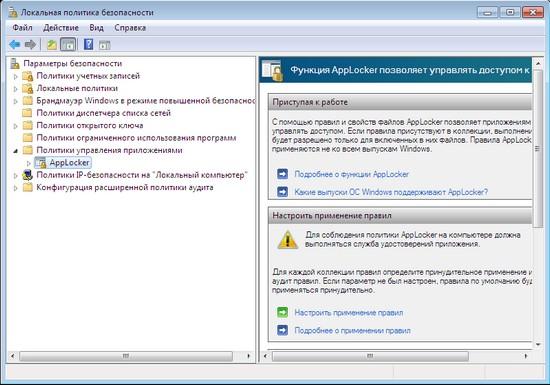 Рисунок 4 – Узел «Политики управления приложениями»Одна из особенностей AppLocker состоит в том, что по умолчанию все правила, настроенные при помощи этого средства, применяются. Именно поэтому необходимо очень осторожно настраивать их, так как можно по неопытности заблокировать работу Windows. Во-первых, рекомендуется перед созданием правил перейти в окно их настройки, щёлкнув по ссылке «Настроить применение правил» (Configure Rule Enforcement), и для каждого типа правил (исполняемые файлы, установщик Windows и сценарии) выбрать вариант применения «Только аудит» (Audit Only). В этом случае правила с любыми настройками не смогут блокировать работу приложений или системы в целом, однако при помощи журнала событий администратор сможет просмотреть, как они применяются по отношению к файлам или приложениям. Если окажется, что правила блокируют приложения, к которым доступ должен быть разрешён, или, наоборот, не действуют на программы, к которым нужно ограничить доступ, правила можно будет отредактировать.Второе решение, которое может помочь администраторам разобраться с новыми возможностями управления доступом, – создание и отладка правил на тестовом компьютере. AppLocker поддерживает импорт и экспорт правил, благодаря чему можно создать набор политик ограничений в безопасной среде, тщательно протестировать их работоспособность, после чего импортировать уже в рабочую среду.Для применения правил, созданных при помощи AppLocker, необходимо, чтобы на компьютерах была запущена служба «Удостоверение приложения» (Application Identity). По умолчанию она отключена. Для её запуска откройте раздел «Администрирование» панели управления и выберите пункт «Службы», после чего найдите службу в списке, щёлкните по её названию правой кнопкой мыши и выберите команду «Запустить». В свойствах службы можно настроить её автоматический запуск.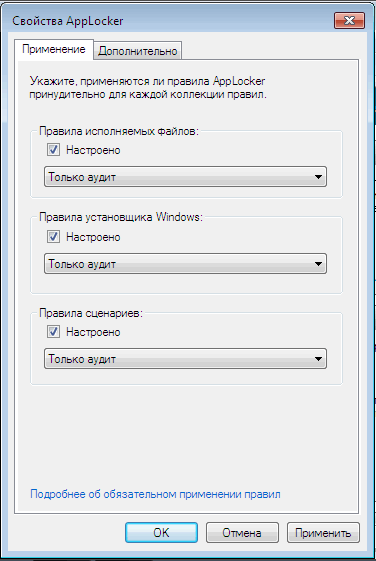 Рисунок 5 – Окно свойств AppLocker, вкладка «Примечание»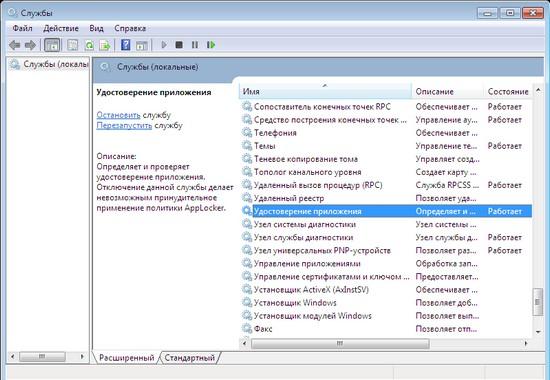 Рисунок 6 – Запуск службы «Удостоверение приложения»По умолчанию в AppLocker используется три типа (коллекции) правил, которые настраиваются и используются независимо друг от друга: исполняемые файлы (EXE и COM), установщик Windows (MSI и MSP) и сценарии (PS1, BAT, CMD, VBS и JS), однако при необходимости можно также включить правила для файлов библиотек DLL (сюда входят и файлы с расширением OCX). Для этого нужно установить флажок «Включить коллекцию правил DLL» (Enable the DLL rule collection) на вкладке «Дополнительно» (Advanced) окна «Свойства AppLocker» (AppLocker Properties).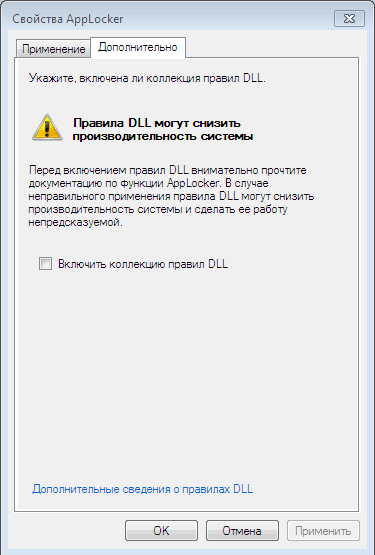 Рисунок 7 – Окно свойств AppLocker, вкладка «Дополнительно»Стоит, однако, иметь в виду, что использование таких правил может существенно повлиять на производительность системы. Это связано с тем, что каждое приложение, как правило, использует для работы несколько файлов библиотек, поэтому на их проверку и соответствие правилам уходит гораздо больше времени, чем на проверку только приложений. Кроме этого, некоторые приложения загружают дополнительные файлы библиотек в процессе работы, поэтому проверка, которую Windows будет при этом выполнять, может замедлить работу пользователя с программой. При включении правил DLL их необходимо создавать для каждой библиотеки, которая используется всеми разрешёнными программами.Необходимо отметить, что использование большого числа правил любого типа (это касается не только правил DLL) в любом случае будет снижать производительность системы, поскольку при попытке запуска каждого приложения Windows потребуется обрабатывать все правила, чтобы разрешить или запретить пользователю работу с программой.Именно поэтому, создавая правила, имеет смысл строить их таким образом, чтобы общее их число было как можно меньшим. Все правила AppLocker работают по принципу разрешения («белый список»), запрета («черный список») и исключения. Иными словами, перед созданием правила стоит решить, что удобнее: 1) сделать правило, разрешающее определённое действие (при этом запуск всех приложений, которых нет в составленном администратором списке, будет запрещён), и сделать исключения для некоторых групп пользователей или приложений; или же 2) создать правило, разрешающее запускать все приложения, кроме указанных в списке, и также указать исключения.Несмотря на то, что при помощи AppLocker можно создавать как разрешающие, так и запрещающие правила, в большинстве случаев рекомендуется использовать первый вариант. Это связано с тем, что для обеспечения безопасности любой организации гораздо логичнее составить фиксированный список разрешённых приложений, который можно по мере необходимости обновлять, нежели попытаться перечислить в правиле те программы, которые запрещено запускать. Любой новый вирус, который администратор не успел добавить в запрещающее правило, имеет все шансы проникнуть в корпоративную сеть. Также причиной, по которой рекомендуется использовать разрешающие правила, является то, что запрещающие действия во всех случаях переопределяют разрешающие.Для создания нового правила раскройте список AppLocker в окне «Локальная политика безопасности», необходимо щёлкнуть правой кнопкой мыши по нужному типу правила и выбрать команду «Создать новое правило». Будет запущен мастер, на первом этапе работы которого нужно будет определиться с тем, будет ли это правило разрешать или запрещать определённые действия, а также, на какие категории пользователей оно будет распространяться.Затем нужно будет выбрать тип основного условия: «Издатель» (Publisher), «Путь» (Path) и «Хэшируемый файл» (File Hash). Несмотря на то, что типы условий похожи на те, которые использовались в политиках ограниченного использования программ в предыдущих версиях Windows, работа с ними организована по-другому.Наиболее интересным является условие «Издатель», прототипом которого в политиках ограниченного использования программ было условие «Сертификаты» (Certificate). Это условие дает возможность разрешить запуск приложений, для которых имеется цифровая подпись издателя. При создании правил с таким условием учитывается не только название производителя, как это было в Windows XP, но и другая информация, такая как название продукта, имя файла, номер версии.При этом условие может распространяться в точности на указанный номер версии приложения или на все версии, номер которых выше или ниже заданного. Благодаря этому, можно гибко настроить правило, которое будет разрешать установку новых версий приложений, но при этом запрещать установку старых релизов, которые могут быть несовершенны с точки зрения безопасности. Для использования условия «Издатель» нужно указать путь к файлу приложения, который содержит цифровую подпись. Установив флажок «Пользовательские значения», можно вручную отредактировать значения всех полей. Стоит иметь в виду, что если приложение не имеет цифровой подписи, то использовать условие «Издатель» в его отношении невозможно.Условие «Путь» позволяет определить приложения, которые разрешено запускать и устанавливать пользователю, на основе их расположения в файловой системе локального компьютера, в сети или на сменных носителях. Создавая такое условие, можно использовать подстановочные знаки и переменные окружения. Например, чтобы указать путь на CD/DVD-диске, нужно использовать переменную %REMOVABLE%, а для указания пути на USB-накопителе – %HOT%.Условие «Путь» необходимо использовать очень осторожно, так как при недостаточной продуманности оно может стать причиной того, что пользователи смогут с его помощью обходить некоторые запреты. Например, если создать разрешающее условие такого типа и включить в него расположение папки, в которую пользователь может выполнять запись, то пользователь сможет скопировать в такую папку запрещённый для запуска файл из другого расположения и запустить его.Условие «Хэшируемый файл» в большинстве случаев является наименее эффективным, так как определение легитимности файла построено на вычислении его контрольной суммы. Нетрудно догадаться, что если выходит обновление приложения, то его контрольная сумма изменяется, и условие перестает работать. С другой стороны, такой способ позволяет защититься от возможности запуска известной программы, в которую был внедрен вредоносный код. Поскольку при этом контрольная сумма изменяется, модифицированное приложение запустить будет невозможно.Как видно, каждое из условий несовершенно и имеет свои недостатки. Именно поэтому на следующем этапе работы мастера предлагается настроить исключения. Исключения можно использовать, если в качестве основного выбраны условия «Издатель» и «Путь».Наконец, на последнем этапе работы мастера нужно дать правилу название, а также снабдить его описанием. Несмотря на то, что последнее необязательно, не стоит пренебрегать этой возможностью, так как описание может помочь в будущем вспомнить, за что отвечает то или иное правило.Чтобы лучше понять, как работают правила, можно начать с создания правил по умолчанию. Они доступны для каждого из типов правил. Например, правила для исполняемых файлов включают такие: разрешение на запуск любых приложений членам группы «Администраторы», разрешение на запуск приложений, находящихся в директории Program Files и в папке Windows, для членов группы «Все». Для создания набора правил по умолчанию нужно раскрыть список AppLocker в окне «Локальная политика безопасности», щёлкнуть правой кнопкой мыши по нужному типу правила и выбрать команду «Создать правила по умолчанию».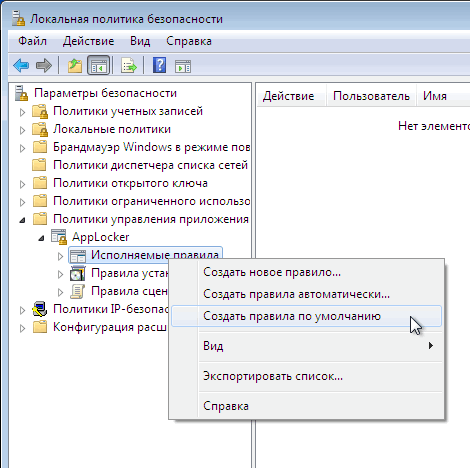 Рисунок 8 – Создание правила по умолчаниюПравила по умолчанию можно редактировать. Для этого нужно щёлкнуть по названию правила в списке и выбрать строку «Свойства». Редактировать можно все свойства правил, например, добавлять исключения, изменять пути, группы пользователей, на которые они распространяются, и т.д.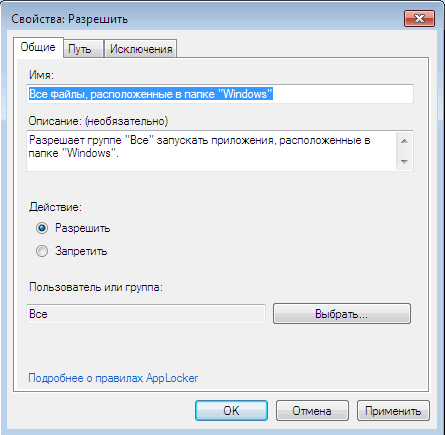 Рисунок 9 – Редактирование свойствВ AppLocker встроен автоматический механизм, упрощающий создание правил. Выберите команду «Создать правила автоматически» для определённого типа правил, укажите группы пользователей, к которым будут применяться создаваемые правила, а также папку, в которую установлены приложения.При автоматическом создании правил мастер пытается максимально уменьшить их число. В таком режиме создаются только разрешающие правила. Если среди проанализированных приложений имеются такие, которые созданы одним разработчиком и у которых совпадает название продукта (согласно цифровой подписи), для них создаётся одно правило с условием «Издатель». Что касается условия «Хеш», то создаётся одно условие, которое содержит контрольные суммы всех файлов.После завершения работы мастера автоматического создания правил AppLocker выдает отчет, в котором выводит общее количество файлов и число правил, которые будут созданы. Перед созданием правил есть возможность просмотреть как проанализированные файлы, так и составленные правила.Используя AppLocker, нужно иметь в виду, что правила, созданные с его помощью, могут быть применены только на компьютерах, работающих под управлением Windows 7 Максимальная, Windows 7 Корпоративная и Windows Server 2008 R2.Политики безопасности IP на «Локальный компьютерПосле стандартной инсталляции в операционной системе предлагаются три варианта настройки для организации защищенного IP-канала – политики безопасности IPSec в рамках одного домена:«Сервер» – для всего трафика IP всегда запрашивает безопасность с помощью доверия Kerberos. Разрешает небезопасную связь с клиентами, которые не отвечают на запрос;«Безопасность сервера» – для всего IP-трафика всегда запрашивает безопасность с помощью доверия Kerberos. Не разрешает небезопасную связь с недоверенными клиентами;«Клиент» – обычная связь (небезопасная). Использует правило ответа по умолчанию для согласования с серверами, запрашивающими безопасность. Только запрошенный протокол и трафик с этим сервером будут безопасными.После установки операционной системы ни одна из политик не назначена. Пользователь может активизировать (назначить) одну и только одну из существующих политик.Ниже, в качестве справочной информации, приводятся настройки, которые используются Microsoft для трех стандартных вариантов политики безопасности IPSec.При изучении вопросов, связанных с установлением защищенного соединения IPSес индивидуальные рекомендации необходимы для случая, если компьютер, который необходимо задействовать в схеме защищенного соединения, имеет несколько IP-адресов. Кроме того, для случая работы в домене локальная политика безопасности компьютера может перекрываться политикой безопасности, определяемой контроллером домена.Таблица 1 – Настройки стандартных политик безопасности IP в ОС Windows 7Назначение и отключение IPSec-соединения с использованием стандартных настроек WindowsДля организации аутентифицированного и закрытого обмена данными между двумя компьютерами по протоколу IPSec необходимо активизировать на одной стороне политику «Безопасность сервера», на другой – «Клиент» в разделе «Политики безопасности IP на Локальный компьютер». Это можно сделать, выбрав пункт локального меню (вызываемого по правой кнопке «мыши») «Назначить», предварительно выбрав строку с нужной политикой.Стандартные политики предназначены для использования в рамках одного домена. В противном случае защищённое соединение не будет установлено.Связывающиеся стороны должны быть уверены, что настройки используемых политик остались неизменными с момента установки операционной системы. Вместе с тем теоретически существует ненулевая вероятность, что после выполнения согласования поддерживаемых криптографических алгоритмов и ключевых данных, соединение будет организовано только с использованием протокола аутентификации, которое предполагает активизацию механизмов только авторства и целостности передаваемых пакетов, в то время как само содержимое пакетов будет передаваться по сети в открытом виде. Это создаёт предпосылки к тому, что все данные, которыми обмениваются компьютеры, организовавшие «защищенный» канал, будут перехвачены.Чтобы удалить назначение политики IPSec, нужно щёлкнуть на активной политике правой кнопкой «мыши» и выбрать команду «Снять». Кроме того, можно отключить на компьютере службу «Агент политики IPSEC». Это позволит обеспечить гарантированное отключение использования политики безопасности IPSec, которая может управляться на уровне контроллера домена.Редактирование общих настроек политики безопасности IPНеобходимо выберать закладку «Общие» в окне «Свойства».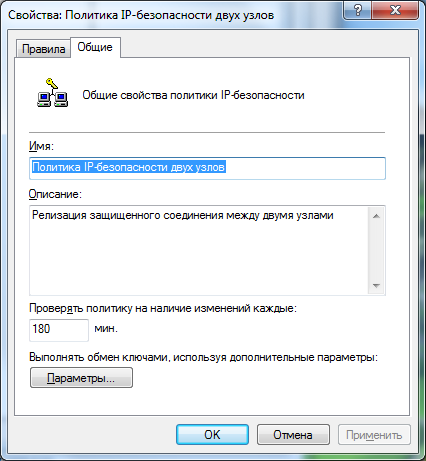 Рисунок 10 – Окно свойств политики безопасности IP двух узловВ поле «Проверять политику на наличие изменений каждые: « должно быть записано значение 180 мин., щёлкнуть кнопку «Дополнительно...». При этом открывается окно «Параметры обмена ключами».Установитьпараметры, как показано на рисунке 11, и щёлкнуть «Методы».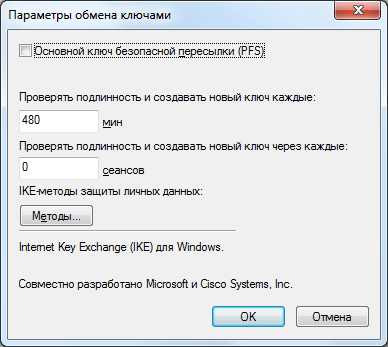 Рисунок 11 – Окно параметров обмена ключамиПри этом откроется окно «Методы безопасности при обмене ключами», в котором нужно удалить все строки, кроме одной с параметрами:«Тип (Type)» – IKE;«Шифрование (Encryption)» – 3DES;«Целостность (Integrity)» – SHA1;«Группа Диффи-Хелмана (Diffie-Hellman ...)» – Средняя (2).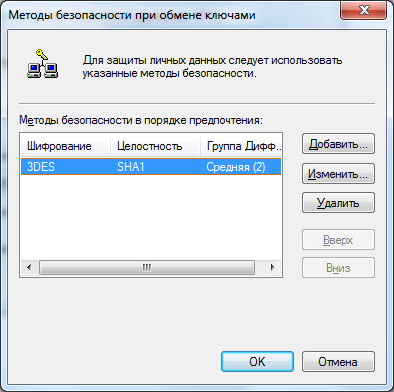 Рисунок 12 – Окно методов безопасности при обмене ключамиНастройки новой политики безопасности IPДля настройки новой политики ниже будет подробно описана последовательность действий, определяемая следующими шагами:Создание новой политики безопасности IP.Определение нового правила:списка IP-фильтров (назначение используемых сетевых протоколов и адресов взаимодействующих хостов);действия фильтра (выбор используемых криптографических алгоритмов);методов проверки подлинности (назначение способа установления доверительных отношений между компьютерами);типа подключения (удалённый доступ, локальная сеть);параметров туннеля (использовать или нет туннельный вариант протокола IPSec).Практическое занятие №6 Настройка системы предотвращения вторжений (IPS)Цель: Получить сведения о том, как осуществляется защита с помощью систем обнаружения и предотвращения вторжений. Научиться использовать SNORT.Система обнаружения вторжений (IDS) — программное или аппаратное средство, предназначенное для выявления фактов неавторизованного доступа в компьютерную систему или сеть либо несанкционированного управления ими в основном через Интернет.Сетевая система обнаружения вторжений (англ. network intrusion detection system, NIDS) — система обнаружения вторжений, которая отслеживает такие виды вредоносной деятельности, как DoS атаки, сканирование портов или даже попытки проникновения в сеть.В пассивной IDS при обнаружении нарушения безопасности, информация о нарушении записывается в лог приложения, а также сигналы опасности отправляются на консоль и/или администратору системы по определенному каналу связи. В активной системе, также известной как Система Предотвращения Вторжений (IPS — Intrusion Prevention system (англ.)), IDS ведет ответные действия на нарушение, сбрасывая соединение или перенастраивая межсетевой экран для блокирования трафика от злоумышленника. Ответные действия могут проводиться автоматически либо по команде оператора.Обнаружение проникновения позволяет организациям защищать свои системы от угроз, которые связаны с возрастанием сетевой активности и важностью информационных систем. При понимании уровня и природы современных угроз сетевой безопасности, вопрос не в том, следует ли использовать системы обнаружения проникновений, а в том, какие возможности и особенности систем обнаружения проникновений следует использовать.Snort — свободная сетевая система предотвращения вторжений (IPS) и обнаружения вторжений (IDS) с открытым исходным кодом, способная выполнять регистрацию пакетов и в реальном времени осуществлять анализ трафика в IP-сетях.Выполняет протоколирование, анализ, поиск по содержимому, а также широко используется для активного блокирования или пассивного обнаружения целого ряда нападений и зондирований, таких как попытки атак на переполнение буфера, скрытое сканирование портов, атаки на веб-приложения, SMB-зондирование и попытки определения операционной системы. Программное обеспечение в основном используется для предотвращения проникновения, блокирования атак, если они имеют место.Snort использует правила, написанные простым , но в то же время гибким и достаточно мощным языком. Существует ряд общих принципов написания, запомнить которые достаточно просто.Большая часть правил Snort умещается в 1 строку. Это следствие того, что до версии 1.8 нельзя было использовать многострочные записи. В более поздних версиях правила можно растягивать на несколько строк, вставляя в конец строки символ “” (без кавычек).Правила Snort состоят из двух частей: заголовка правила и параметров правила. Заголовок содержит описание действия, протокол передачи данных, IP-адреса, сетевые маски и порты источника и назначения. Параметры правила хранят предупреждающее сообщение, а также информацию о том, какую часть обнаруженного пакета нужно обработать в случае срабатывания правила.Задания к практической работеУзнайте свой ip адрес командой ifconfigУстановите SNORT <sudo apt-get install snort>При установке будет нужно указать защищаемую сеть. ВВедите ..*.0/24 (Где ..* - первые три числа вашего ip-адреса, например эот будет 192.168.1.0/24, если вы используете VirtualBox и у вас в настройках сети стоит сетевой мост)Запустите SNORT <sudo service snort start>Настройка правилПерейдите в каталог /etc/snort/rules < cd /etc/snort/rules)Создайте файл с правилами <nano test.rules>alert tcp any any -> any any (content:»https://www.google.ru/» ; msg:»Someone open Google website» ; sid: 12312313;)Перейдите в каталог /etc/snort <cd /etc/snort)Теперь нужно изменить содержимое конфигурационного файла Snort < sudo nano snort.conf>Найдите строчки с правилами (они начинаются с include $RULE_PATH, это в части Step 7) и добавьте файл с нашими правиламиinclude $RULE_PATH/test.tulesВ файле snort.conf так же укажите домашнюю сеть. В Step 1 измените строчку «ipvar HOME_NET any» , наipvar HOME_NET 192.168.1.0/24Запустите snort <sudo snort -A console -i eth0 -c snort.conf>Зайдите на https://www.google.ru/ и проверьте в терминале, как работает правило.Теперь нам понадобиться еще одна виртуальная машина, на ней должен быть установлен nmap.Со второй ВМ используйте ping, посмотрите, как реагирует SNORTИспользуйте различные методы сканирования nmap( используйте -sS, -sT, -sN, -sU, -sX, -sF и посмотрите, как реагирует SNORT;В файл test.rules добавьте правило обнаружения сканирования nmap -sN (NULL Scan)alert tcp any any -> any any (msg:»NULL Scan»; flags: 0; sid:322222;)Запустите snort <sudo snort -A console -i eth0 -c snort.conf>Со второй виртуальной машины произведите NULL сканирование <sudo nmap -sN>, проверьте, как работает правило.Можно загрузить обновленные правила SNORT, для этого:Зарегистрируйтесь на сайте https://www.snort.org/ и скачайте последнюю версию правилРазархивируйте скачанный архив и скопируйте каталоги rules, so_rules и preproc_rules в /etc/snort :sudo cp -R ./rules/ /etc/snort/sudo cp -R ./so_rules/ /etc/snort/sudo cp -R ./preproc_rules/ /etc/snort/Вопросы к работеЧто такое IDS?Что такое сетевая система обнаружения вторжений?Чем отличаются пассивные и активные IDS?Что такое SNORT?Какие задачи выполняет SNORT?Как работают правила SNORT?Как писать правила для SNORT?Зачем писать собственные правила SNORT?Зачем загружать обновление правил SNORT?Как в SNORT создавать логи?Составьте отчет о выполнении лабораторной работы.Практическое занятие №7 Настройка безопасности на втором уровне на коммутаторахЦелью практической работы является установка параметров безопасности порта на коммутаторах 2-го уровня CISCO . При выполнении будет использован   Cisco Packet Tracer 5.3 /Cisco 2950 . После выполнения лабораторной работы будут получены навыки использования портовой охраны . Тезисы к лабораторной работе:  port-security активируется только на порту в режиме access ; максимальное количество secure-mac для порта 132; максимальное количество secure-mac для свитча 1024; 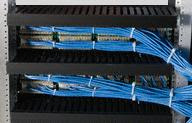 1. Устанавливаем порт в режим доступа
2. Активируем port-security на порту
3. Устанавливаем максимальное количество secure-mac на порту
4. Устанавливаем динамическое определение secure-mac
5. Указываем действие при нарушении настроенных блокировок
6. Проверяем результат
7. Сохраняем конфигурацию

Switch >enable
Switch#configure Terminal
Switch(config)#interface fa0/1

1. Устанавливаем порт в режиме доступа
Switch(config-if)#switchport mode access

2. Активируем port-security на порту
Switch(config-if)#switchport port- security

3. Устанавливаем максимальное количество secure-mac на порту
Switch(config-if)#switchport port-security Maximum 1

4. Устанавливаем динамическое определение secure-mac
Switch(config-if)#switchport port-security mac-address Sticky

5. Указываем действие при нарушении настроенных блокировок
Switch(config-if)#switchport port-security нарушение Shutdown Switch(config

-if)#exit
Switch(config)#exit

6. Проверяем результат

Switch#show port-security интерфейс fa 0/1

Port Security : Включено
Состояние порта:
Режим нарушения защиты: Выключение
Время устаревания: 0 минут
Тип устаревания: Абсолютный
SecureStatic Устаревание адреса: Отключено
Максимальное количество MAC-адресов: 1
Всего MAC-адресов: 0
Настроенные MAC-адреса: 0
Прикрепленные MAC-адреса: 0
Последний исходный адрес: Vlan : 0001.63B4.E4A6:1
Число нарушений безопасности: 0

Switch#show port-security Address

Таблица безопасных Mac-адресов
--------------------------- -------------------------------------------------- --
Тип Mac-адреса Vlan Оставшийся возраст портов
(мин)
---- ----------- ---- ----- -------------
1 0001.63B4.E4A6 SecureSticky FastEthernet0/1 -
----------------------------------------- -------------------------------------
Всего адресов в системе (исключая один Mac на порт): 0
Максимальное количество адресов в системе (исключая один Mac на порт): 1024

Switch#sh port-security
Безопасный порт MaxSecureAddr CurrentAddr SecurityViolation Security Action
(Count) (Count) (Count)
--------------- -------------------------------------------------- ----
Fa0/1 1 1 0 Выключение
--------------------------------------- -------------------------------

7. Сохраняем конфигурацию
Switch#copy Running-config start-configПрактическое занятие №8 Исследование методов шифрования.Цель работы: Научится применять шифры замены и шифры перестановки для шифрования данных.Шифры заменыПолибианский квадрат. Шифр изобретен греческим государственным деятелем, полководцем и историком Полибием (III век до н.э.). Применительно к русскому алфавиту суть шифрования заключалась в следующем. В квадрат 6х6 выписываются буквы.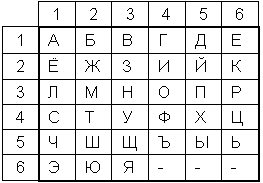 Рис.1. Таблица шифрозамен для полибианского квадратаШифруемая буква заменяется на координаты квадрата (строка-столбец), в котором она записана. Например, если исходное сообщение «АБРАМОВ», то шифрограмма – «11 12 36 11 32 34 13». В Древней Греции сообщения передавались с помощью оптического телеграфа (с помощью факелов). Для каждой буквы сообщения в начале поднималось количество факелов, соответствующее номеру строки буквы, а затем номеру столбца.Шифрующая система Трисемуса (Тритемия). В 1508 г. аббат из Германии Иоганн Трисемус написал печатную работу по криптологии под названием «Полиграфия». В этой книге он впервые систематически описал применение шифрующих таблиц, заполненных алфавитом в случайном порядке. Для получения такого шифра замены обычно использовались таблица для записи букв алфавита и ключевое слово (или фраза). В таблицу сначала вписывалось по строкам ключевое слово, причем повторяющиеся буквы отбрасывались. Затем эта таблица дополнялась не вошедшими в нее буквами алфавита по порядку. На рис.6 изображена таблица с ключевым словом «ДЯДИНА».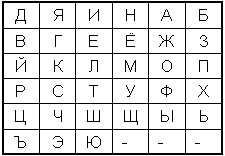 Рис.2. Таблица шифрозамен для шифра ТрисемусаКаждая буква открытого сообщения заменяется буквой, расположенной под ней в том же столбце. Если буква находится в последней строке таблицы, то для ее шифрования берут самую верхнюю букву столбца. Например, исходное сообщение «АБРАМОВ», зашифрованное – «ЖЗЦЖУФЙ».Полиграммные шифры замены - шифры, которые шифруют сразу группы (блоки) символов.Шифр Playfair (англ. «Честная игра»). Был изобретен в 1854 г. Чарльзом Уитстоном, но назван именем лорда Лайона Плейфера, который внедрил данный шифр в государственные службы Великобритании. Он использовался англичанами в Первой мировой войне. Шифр предусматривает шифрование пар символов (биграмм). Таким образом, этот шифр более устойчив к взлому по сравнению с шифром простой замены, так как затрудняется частотный анализ. Он может быть проведен, но не для 26 возможных символов (латинский алфавит), а для 26 х 26 = 676 возможных биграмм. Анализ частоты биграмм возможен, но является значительно более трудным и требует намного большего объема зашифрованного текста.Для шифрования сообщения необходимо разбить его на биграммы (группы из двух символов), при этом, если в биграмме встретятся два одинаковых символа, то между ними добавляется заранее оговоренный вспомогательный символ (в оригинале – X, для русского алфавита - Я). Например, «зашифрованное сообщение» становится «за ши фр ов ан но ес оЯ об ще ни еЯ». Для формирования ключевой таблицы выбирается лозунг и далее она заполняется по правилам шифрующей системы Трисемуса. Например, лозунг «ДЯДИНА»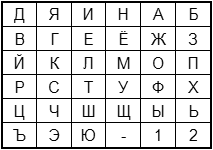 Рис.3. Ключевая таблица для шифра PlayfairЗатем, руководствуясь следующими правилами, выполняется зашифровывание пар символов исходного текста:1. Если символы биграммы исходного текста встречаются в одной строке, то эти символы замещаются на символы, расположенные в ближайших столбцах справа от соответствующих символов. Если символ является последним в строке, то он заменяется на первый символ этой же строки.2. Если символы биграммы исходного текста встречаются в одном столбце, то они преобразуются в символы того же столбца, находящимися непосредственно под ними. Если символ является нижним в столбце, то он заменяется на первый символ этого же столбца.3. Если символы биграммы исходного текста находятся в разных столбцах и разных строках, то они заменяются на символы, находящиеся в тех же строках, но соответствующие другим углам прямоугольника.Пример шифрования.- биграмма «за» формирует прямоугольник – заменяется на «жб»;- биграмма «ши» находятся в одном столбце – заменяется на «юе»;- биграмма «фр» находятся в одной строке – заменяется на «хс»;- биграмма «ов» формирует прямоугольник – заменяется на «йж»;- биграмма «ан» находятся в одной строке – заменяется на «ба»;- биграмма «но» формирует прямоугольник – заменяется на «ам»;- биграмма «ес» формирует прямоугольник – заменяется на «гт»;- биграмма «оя» формирует прямоугольник – заменяется на «ка»;- биграмма «об» формирует прямоугольник – заменяется на «па»;- биграмма «ще» формирует прямоугольник – заменяется на «шё»;- биграмма «ни» формирует прямоугольник – заменяется на «ан»;- биграмма «ея» формирует прямоугольник – заменяется на «ги».Шифрограмма – «жб юе хс йж ба ам гт ка па шё ан ги».Для расшифровки необходимо использовать инверсию этих правил, откидывая символы Я (или Х), если они не несут смысла в исходном сообщении.Практическое занятие №9 Настройка Site-to-SiteVPN используя интерфейс командной строкиЦель работы: научиться настраивать Site-to-SiteVPN используя интерфейс командной строкиВ качестве примера для создания Site-to-Site VPN-туннеля будет рассмотрена следующая схема: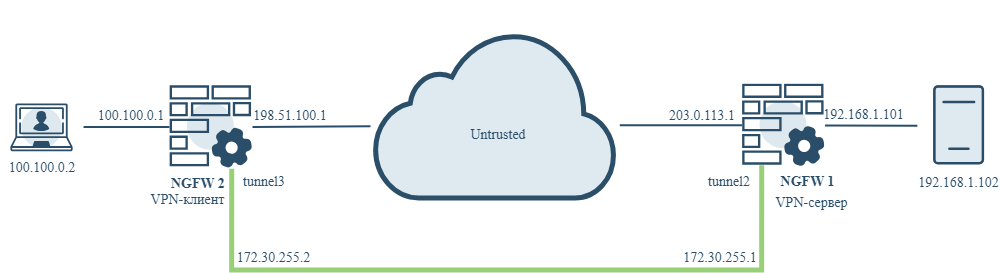 Настройка VPN-сервераДля настройки узла NGFW 1 в качестве VPN-сервера необходимо выполнить следующие шаги:Шаг 1. Контроль доступа зоны.Разрешим сервис VPN в контроле доступа зоны, c которой будут подключаться VPN-клиенты. Для редактирования параметров зоны используется следующая команда:Admin@ug# set network zone <parameters>Подробнее о командах и параметрах для создания/редактирования зон в CLI смотрите в статье Зоны.Пример редактирования зоны Untrusted с целью разрешить сервис VPN в этой зоне:Admin@ug# set network zone Untrusted enabled-services [ VPN ]Шаг 2. Создание зоны для VPN подключений. Для создания зон используется следующая команда:Admin@ug# create network zone <parameters>Подробнее о командах и параметрах для создания/редактирования зон в CLI смотрите в статье Зоны.На узле уже создана зона VPN for Site-to-Site. Воспользуемся этой зоной для рассматриваемого примера:Admin@ug# show network zone + <Enter>                      Finish input+ (                            Start complex filter+ Cluster                      + DMZ                          + Management                   + Trusted                      + "Tunnel inspection zone"     + Untrusted                    + "VPN for remote access"      + "VPN for Site-to-Site"       Admin@ug# show network zone "VPN for Site-to-Site"name                        : VPN for Site-to-Siteantispoof-enable            : offantispoof-negate            : offdos-protection-syn          :    enabled            : on    aggregate          : off    alert-threshold    : 3000    drop-threshold     : 6000dos-protection-udp          :    enabled            : on    aggregate          : off    alert-threshold    : 3000    drop-threshold     : 6000dos-protection-icmp         :    enabled            : on    aggregate          : off    alert-threshold    : 100    drop-threshold     : 200services-access             :    service              : Any ICMP    allowed-addresses    : Any    enabled              : on    service              : reponse_pages    allowed-addresses    : Any    enabled              : on    service              : DNS    allowed-addresses    : Any    enabled              : on    service              : HTTP Proxy    allowed-addresses    : Any    enabled              : on    service              : Endpoint connect    allowed-addresses    : Any    enabled              : onsessions-limit-enabled      : offsessions-limit-threshold    : 0Шаг 3. Настройка параметров аутентификации.1. Создадим локальную учетную запись для аутентификации сервера, выступающего в роли VPN-клиента.Для этого используется следующая команда:Admin@ug# create users user <parameters>Подробнее о командах и параметрах для создания локальных пользователей в CLI смотрите в статье Настройки пользователей.Пример создания учетной записи vpn client 1 с логином vpnclnt1, входящего в группу VPN servers:Admin@ug# create users user name "vpn client 1" login vpnclnt1 groups [ "VPN servers" ] enabled on2. Создадим профиль аутентификации для VPN пользователей.Для этого используется следующая команда:Admin@ug# create users auth-profile <parameter>Подробнее о порядке создания профилей аутентификации для пользователей в CLI смотрите в статье Настройка профилей аутентификации.Пример создания профиля аутентификации local с аутентификацией по базе данных локально заведенных пользователей:Admin@ug# create users auth-profile name local auth-methods local-user-auth onШаг 4. Создание профиля безопасности VPN-сервера. Для создания профиля безопасности VPN-сервера используется следующая команда:Admin@ug# create vpn server-security-profiles <parameters>Подробнее о порядке создания профилей безопасности VPN в CLI смотрите в статье Настройка профилей безопасности VPN.Изначально для примера на узле уже создан профиль безопасности Site-to-Site VPN profile, задающий необходимые настройки:Admin@ug# show vpn server-security-profilesSite-to-Site VPN profile    name                    : Site-to-Site VPN profile    description             : Example VPN security profile for Site-to-Site VPN. Preshared key is "examplepresharedkey" - it must be changed! This profile can be changed or deleted if necessary.    ike-version             : 1    ike-mode                : main    local-id-type           : none    certificate             : no certificate    authentication-mode     : any    dh-groups               : Group 2 Prime 1024 bit; Group 14 Prime 2048 bit    dpd-state               : off    dpd-interval            : 60    dpd-max-failures        : 5    phase1-security         :        authentication    : SHA1        encryption        : AES256        authentication    : SHA256        encryption        : AES256    phase1-key-lifetime     : 1 d    phase2-key-lifetime     : 12 h    key-lifesize-enabled    : off    key-lifesize            : 4 GB    phase2-security         :        authentication    : SHA1        encryption        : AES256        authentication    : SHA256        encryption        : AES256    nat-keepalive           : 0Admin@ug# set vpn server-security-profiles "Site-to-Site VPN profile" ike-version 1 psk 123456Шаг 5. Создание VPN-интерфейса. Для создания VPN-интерфейса используется следующая команда:Admin@ug# create network interface vpn <parameters>Подробнее о порядке создания VPN-интерфейса в CLI смотрите в статье Интерфейсы.Для примера на узле уже создан VPN-интерфейс tunnel2, который может быть использован для настройки Site-to-Site VPN:Admin@ug# show network interface vpn tunnel2type               : vpnnode_name          : clustername               : tunnel2description        : Example VPN interface to be used in Site-to-Site VPN server rule. This is an example VPN interface which                     can be changed or deleted if necessary.enabled            : onnetflow-profile    : Undefinediface-mode         : manualmtu                : 1420speed              : 0zone               : VPN for Site-to-Siterunning            : offmaster             : offAdmin@ug# set network interface vpn tunnel2 ip-addresses [ 172.30.255.1/24 ]Admin@ug# show network interface vpn tunnel2type               : vpnnode_name          : clustername               : tunnel2description        : Example VPN interface to be used in Site-to-Site VPN server rule. This is an example VPN interface which                     can be changed or deleted if necessary.enabled            : onnetflow-profile    : Undefinediface-mode         : staticmtu                : 1420speed              : 0zone               : VPN for Site-to-Siterunning            : offmaster             : offip-addresses       : 172.30.255.1/24Шаг 6. Создание сети VPN. Для создания сети VPN используется следующая команда:Admin@ug# create vpn networks <parameters>Подробнее о порядке создания сети VPN в CLI смотрите в статье Настройка сетей VPN.Для примера на узле уже создана сеть Site-to-Site VPN network с настройками по умолчанию. Скорректируем в ней диапазон IP-адресов для установления VPN с NGFW 2: Admin@ug# show vpn networksSite-to-Site VPN network    name                   : Site-to-Site VPN network    description            : Example VPN network for Site-to-Site VPN. It can be changed or deleted if necessary.    mask                   : 255.255.255.0    use-system-dns         : on    ip-range               : 172.30.255.2-172.30.255.254    all-routes             : off    restrict-lan-access    : offAdmin@ug# set vpn networks "Site-to-Site VPN network" ip-range 172.30.255.2-172.30.255.2Admin@ug# show vpn networksSite-to-Site VPN network    name                   : Site-to-Site VPN network    description            : Example VPN network for Site-to-Site VPN. It can be changed or deleted if necessary.    mask                   : 255.255.255.0    use-system-dns         : on    ip-range               : 172.30.255.2-172.30.255.2    all-routes             : off    restrict-lan-access    : offВ качестве маршрута, передаваемого VPN-клиенту, добавим в настройки этой сети заранее созданный список Local network, включающий в себя подсеть 192.168.1.0/24:Admin@ug# set vpn networks "Site-to-Site VPN network routes-ip-list [ "Local network" ]Admin@ug# show vpn networksSite-to-Site VPN network    name                   : Site-to-Site VPN network    description            : Example VPN network for Site-to-Site VPN. It can be changed or deleted if necessary.    mask                   : 255.255.255.0    use-system-dns         : on    routes-ip-list         : Local network    ip-range               : 172.30.255.2-172.30.255.2    all-routes             : off    restrict-lan-access    : offШаг 7. Создание серверного правила VPN. Правила для VPN-сервера создаются с помощью синтаксиса UPL командой:Admin@ug# create vpn server-rules <position> upl-rule <commands>Подробнее о порядке настройки серверных правил VPN в CLI смотрите в статье Настройка серверных правил.Для примера на узле создано серверное правило Site-to-Site VPN rule, в котором используются необходимые настройки для Site-to-Site VPN, а доступ к VPN разрешен членам локальной группы VPN servers:Admin@ug# show vpn server-rules% ----------------- 1 -----------------OK \    user = "CN=VPN servers,DC=LOCAL" \    src.zone = Untrusted \    profile("Site-to-Site VPN profile") \    auth_profile(local) \    vpn_network("Site-to-Site VPN network") \    interface(tunnel2) \    desc("Example VPN server rule which allows access for Site-to-Site VPN clients connections from Untrusted zone and places them to VPN for Site-to-Site zone (zone assigned to VPN interface). This rule can be changed or deleted if necessary.") \    enabled(false) \    name("Site-to-Site VPN rule")В качестве адреса назначения добавим в правило заранее созданный список Ext. address, в который входит внешний IP-адрес VPN-сервера NGFW 1 — 203.0.113.1, и включим это правило:Admin@ug# set vpn server-rules 1 upl-rule OK \...dst.ip = lib.network("Ext. address") \...enabled(true)Admin@ug# show vpn server-rules% ----------------- 1 -----------------OK \    user = "CN=VPN servers,DC=LOCAL" \    src.zone = Untrusted \    dst.ip = lib.network("Ext. address") \    profile("Site-to-Site VPN profile") \    auth_profile(local) \    vpn_network("Site-to-Site VPN network") \    interface(tunnel2) \    desc("Example VPN server rule which allows access for Site-to-Site VPN clients connections from Untrusted zone and places them to VPN for Site-to-Site zone (zone assigned to VPN interface). This rule can be changed or deleted if necessary.") \    enabled(true) \    name("Site-to-Site VPN rule")Шаг 8. Контроль доступа к ресурсам.Правила межсетевого экрана создаются с помощью синтаксиса UPL командой:Admin@ug# create network-policy firewall <position> upl-rule <commands>Подробнее о порядке настройки правил межсетевого экрана в CLI смотрите в статье Настройка правил межсетевого экрана.Изначально для примера на узле уже создано правило межсетевого экрана VPN for Site-to-Site to Trusted and Untrusted, разрешающее весь трафик из зоны VPN for Site-to-Site в зоны Trusted и Untrusted. Правило выключено по умолчанию, необходимо его включить:Admin@ug# show network-policy firewall% ----------------- 1 -----------------PASS \    src.zone = Trusted \    dst.zone = Untrusted \    desc("Firewall rule which allows traffic from Trusted zone to Untrusted zone. This is an example rule which can be changed or deleted if necessary.") \    rule_log(session) \    enabled(false) \    name("Allow trusted to untrusted")% ----------------- 2 -----------------PASS \    src.zone = "VPN for Site-to-Site" \    dst.zone = (Untrusted, Trusted) \    desc("Example firewall rule which allows traffic from VPN for Site-to-Site zone to Trusted and Untrusted zones. This is an example rule which can be changed or deleted if necessary.") \    rule_log(session) \    enabled(false) \    name("VPN for Site-to-Site to Trusted and Untrusted")Admin@ug# set network-policy firewall 2 upl-rule PASS \...enabled(true)Admin@ug# show network-policy firewall 2% ----------------- 2 -----------------PASS \    src.zone = "VPN for Site-to-Site" \    dst.zone = (Untrusted, Trusted) \    desc("Example firewall rule which allows traffic from VPN for Site-to-Site zone to Trusted and Untrusted zones. This is an example rule which can be changed or deleted if necessary.") \    rule_log(session) \    enabled(true) \    name("VPN for Site-to-Site to Trusted and Untrusted") Чтобы трафик передавался клиенту из разрешенных зон через VPN-туннель, необходимо создать разрешающее правило межсетевого экрана, указав нужную зону источника и зону назначения, например, VPN for Site-to-Site.Пример создания правила межсетевого экрана для разрешения трафика из зоны VPN for Site-to-Site в зоны Trusted и Untrusted:Admin@ug# create network-policy firewall 3 upl-rule PASS \...src.zone = "VPN for Site-to-Site" \...dst.zone = (Trusted, Untrusted) \...rule_log(session) \...name("VPN for Site-to-Site to Trusted and Untrusted") \...enabled(true)Настройка VPN-клиентаДля настройки NGFW 2 в качестве VPN-клиента необходимо выполнить следующие шаги:Шаг 1. Создание зоны, в которую будут помещен интерфейс, используемый для подключения по VPN.На узле уже создана зона VPN for Site-to-Site. Воспользуемся этой зоной для рассматриваемого примера:Admin@ug2# show network zone "VPN for Site-to-Site"name                        : VPN for Site-to-Siteantispoof-enable            : offantispoof-negate            : offdos-protection-syn          :    enabled            : on    aggregate          : off    alert-threshold    : 3000    drop-threshold     : 6000dos-protection-udp          :    enabled            : on    aggregate          : off    alert-threshold    : 3000    drop-threshold     : 6000dos-protection-icmp         :    enabled            : on    aggregate          : off    alert-threshold    : 100    drop-threshold     : 200services-access             :    service              : Any ICMP    allowed-addresses    : Any    enabled              : on    service              : reponse_pages    allowed-addresses    : Any    enabled              : on    service              : DNS    allowed-addresses    : Any    enabled              : on    service              : HTTP Proxy    allowed-addresses    : Any    enabled              : on    service              : Endpoint connect    allowed-addresses    : Any    enabled              : onsessions-limit-enabled      : offsessions-limit-threshold    : 0Шаг 2. Создать VPN-интерфейс.Для примера на узле уже создан VPN-интерфейс tunnel3, который может быть использован для настройки Site-to-Site VPN. Admin@ug2# show network interface vpn tunnel3type               : vpnnode_name          : clustername               : tunnel3description        : Example VPN interface to be used in Site-to-Site VPN client rule. This is an example VPN interface which                     can be changed or deleted if necessary.enabled            : offnetflow-profile    : Undefinediface-mode         : dynamicmtu                : 1420speed              : 0zone               : VPN for Site-to-Siterunning            : offmaster             : offAdmin@ug2# set network interface vpn tunnel3 enabled onAdmin@ug2# show network interface vpn tunnel3type               : vpnnode_name          : clustername               : tunnel3description        : Example VPN interface to be used in Site-to-Site VPN client rule. This is an example VPN                     interface which can be changed or deleted if necessary.enabled            : onnetflow-profile    : Undefinediface-mode         : dynamicmtu                : 1420speed              : 0zone               : VPN for Site-to-Siterunning            : offmaster             : offШаг 3. Контроль доступа к ресурсам.Настройки в CLI аналогичны настройкам на NGFW 1 (См. Шаг 8 настройки NGFW 1 в cli).Шаг 4. Создать профиль безопасности VPN-клиента.Для создания профиля безопасности VPN-клиента используется следующая команда:Admin@ug2# create vpn client-security-profiles <parameters>Подробнее о порядке создания профилей безопасности VPN в CLI смотрите в статье Настройка профилей безопасности VPN.Для примера на узле уже создан профиль безопасности Client VPN profile, задающий необходимые настройки.  Добавим в профиль общий ключ, аналогичный заданному в настройках VPN-сервера на Шаге 4, и логин/пароль созданной на Шаге 3 учетной записи для аутентификации VPN-клиента при установлении L2TP туннеля:  Admin@ug2# show vpn client-security-profilesClient VPN profile    name                    : Client VPN profile    description             : Example VPN security profile for client VPN rule. Preshared key is                              "examplepresharedkey" - it must be changed! This profile can be changed or deleted if                              necessary.    protocol                : ipsec2    ike-mode                : main    local-id-type           : none    certificate             : no certificate    dh-groups               : Group 2 Prime 1024 bit; Group 14 Prime 2048 bit    dpd-state               : off    dpd-interval            : 60    dpd-max-failures        : 5    phase1-security         :        authentication    : SHA1        encryption        : AES256        authentication    : SHA256        encryption        : AES256    phase1-key-lifetime     : 1 d    phase2-key-lifetime     : 12 h    key-lifesize-enabled    : off    key-lifesize            : 4 GB    phase2-security         :        authentication    : SHA1        encryption        : AES256        authentication    : SHA256        encryption        : AES256    nat-keepalive           : 0Admin@ug2# set vpn client-security-profiles "Client VPN profile" protocol ipsec2 psk 123456 authentication-login vpnclnt1 authentication-password 123123Шаг 5. Создать клиентское правило VPN.Правила для VPN-клиента создаются с помощью синтаксиса UPL командой:Admin@ug2# create vpn client-rules <position> upl-rule <commands>Подробнее о порядке настройки клиентских правил VPN в CLI смотрите в статье Настройка клиентских правил.Для примера на узле уже создано серверное правило Client VPN rule, в котором используются необходимые настройки для Site-to-Site VPN. Необходимо добавить в это правило IP-адрес VPN-сервера, куда подключается данный VPN-клиент. В рассматриваемом примере это IP-адрес интерфейса в зоне Untrusted на NGFW 1 — 203.0.113.1.Admin@ug2# set vpn client-rules 1 upl-rule OK \...server_address("203.0.113.1") \...enabled(true)Admin@ug2# show vpn client-rules% ----------------- 1 -----------------OK \    server_address("203.0.113.1") \    last_error(Disabled) \    status(disconnected) \    connection_time(0) \    profile("Client VPN profile") \    interface(tunnel3) \    desc("Example VPN client rule which connect UserGate server as client to another UserGate server acting as VPN server. This rule can be changed or deleted if necessary.") \    enabled(true) \    name("Client VPN rule")После завершения настройки VPN-сервера и VPN-клиента и активации правил VPN клиент инициирует соединение в сторону сервера, и в случае корректности настроек, поднимается VPN-туннель. Для отключения туннеля выключите клиентское (на клиенте) или серверное (на сервере) правило VPN.Проверка VPN-соединенияПроверка доступности соседнего узла и маршрута в сеть удаленного офиса.Со стороны NGFW 1:Admin@ug> show network routeCodes: K - kernel route, C - connected, S - static, R - RIP,       O - OSPF, B - BGP, T - Table, v - VNC, V - VNC-Direct,       > - selected route, * - FIB route, q - queued, r - rejected, b - backup       t - trapped, o - offload failureC>* 203.0.113.0/24 is directly connected, port2, 04:20:11K>* 100.100.0.0/24 [0/0] via 172.30.255.2, tunnel2, 04:19:43C>* 172.30.255.0/24 is directly connected, tunnel2, 04:20:11C>* 192.168.1.0/24 is directly connected, port1, 04:20:11C>* 192.168.56.0/24 is directly connected, port0, 04:20:11Admin@ug> ping host 172.30.255.2PING 172.30.255.2 (172.30.255.2) 56(84) bytes of data.64 bytes from 172.30.255.2: icmp_req=1 ttl=64 time=3.34 ms64 bytes from 172.30.255.2: icmp_req=2 ttl=64 time=2.49 ms64 bytes from 172.30.255.2: icmp_req=3 ttl=64 time=1.04 ms^C--- 172.30.255.2 ping statistics ---3 packets transmitted, 3 received, 0% packet loss, time 2002msrtt min/avg/max/mdev = 1.041/2.292/3.347/0.953 msСо стороны NGFW 2:Admin@ug2> show network routeCodes: K - kernel route, C - connected, S - static, R - RIP,       O - OSPF, B - BGP, T - Table, v - VNC, V - VNC-Direct,       > - selected route, * - FIB route, q - queued, r - rejected, b - backup       t - trapped, o - offload failureC>* 198.51.100.0/24 is directly connected, port2, 04:18:41C>* 100.100.0.0/24 is directly connected, port1, 04:18:41C>* 172.30.255.0/24 is directly connected, tunnel3, 00:08:00C>* 192.168.56.0/24 is directly connected, port0, 04:18:41Admin@ug2> ping host 172.30.255.1PING 172.30.255.1 (172.30.255.1) 56(84) bytes of data.64 bytes from 172.30.255.1: icmp_req=1 ttl=64 time=2.92 ms64 bytes from 172.30.255.1: icmp_req=2 ttl=64 time=2.04 ms64 bytes from 172.30.255.1: icmp_req=3 ttl=64 time=1.13 ms^C--- 172.30.255.1 ping statistics ---3 packets transmitted, 3 received, 0% packet loss, time 2001msrtt min/avg/max/mdev = 1.138/2.032/2.920/0.729 msПрактическое занятие №10 Базовая настройка шлюза безопасности ASA и настройка брандмауэров используя интерфейс командной строки Packet Tracer. Настройка основных параметров ASA и межсетевого экрана с помощью интерфейса командной строки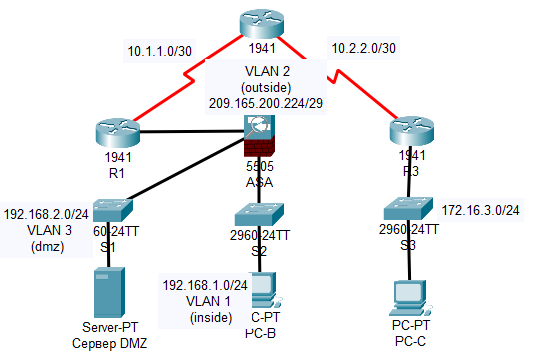 Таблица IP-адресовЗадачи         Проверка связи и знакомство с ASA         Настройка основных параметров ASA и уровней безопасности интерфейса с помощью интерфейса командной строки         Настройка маршрутизации, преобразования адресов и политики инспектирования с помощью интерфейса командной строки         Настройка DHCP, AAA и SSH         Настройка DMZ, статического преобразования сетевых адресов (NAT) и списков контроля доступа (ACL)СценарийВ вашей компании есть один пункт, подключенный к ISP. Маршрутизатор R1 представляет собой конечное устройство (CPE) под управлением ISP. R2 – промежуточный интернет-маршрутизатор. R3 – это поставщик ISP, подключающий компьютер администратора из компании управления сетью, который был нанят на работу для дистанционного управления вашей сетью. ASA – это граничное устройство безопасности, подключающее внутрикорпоративную сеть и DMZ к ISP и одновременно предоставляющее сервисы NAT и DHCP внутренним хостам. Устройство ASA должно быть настроено для управления администратором внутренней сети и удаленным администратором. Интерфейсы VLAN 3-го уровня обеспечивают доступ к трем зонам, созданным в задании: внутренней, внешней и DMZ. ISP назначил пространство общедоступных IP-адресов 209.165.200.224/29, которое будет использовано для преобразования адресов на ASA.На всех маршрутизаторах и коммутаторах были предварительно настроены следующие параметры.o    Пароль привилегированного доступа: ciscoenpa55o    Пароль консоли: ciscoconpa55o    Имя пользователя и пароль администратора: admin/adminpa55Примечание. Данное задание с Packet Tracer не заменяет лабораторные работы по ASA. Оно позволяет учащимся получить дополнительную практику и моделирует большинство конфигураций ASA 5505. По сравнению с реальным устройством ASA 5505 возможны незначительные отличия в выходных данных и командах, которые пока не поддерживаются в Packet Tracer.Часть 1. Проверка связи и знакомство с asaПримечание. Это задание с Packet Tracer начинается, когда 20% оценочных вопросов отмечены как выполненные. Это сделано для того, чтобы вы случайно не изменили некоторые значения по умолчанию для ASA. Например, имя внутреннего интерфейса по умолчанию – inside, и его не следует менять. Нажмите Check Results (Проверить результаты), чтобы посмотреть, какие пункты проверочной работы уже оценены как правильные.Шаг 1. Проверка связи.В настоящий момент устройство ASA не настроено. Однако все маршрутизаторы, компьютеры и сервер DMZ настроены. Убедитесь, что компьютер PC-C может успешно отправлять эхо-запросы на любой интерфейс маршрутизатора. Компьютер PC-C не может отправлять эхо-запросы устройству ASA, компьютеру PC-B или серверу DMZ.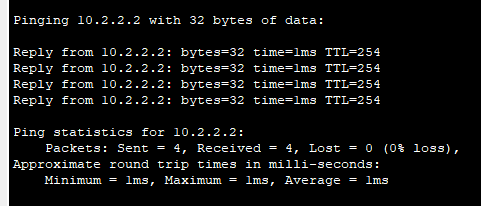 Шаг 2. Определение версии, интерфейсов и лицензии для ASA.С помощью команды show version определите различные аспекты этого устройства ASA.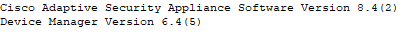 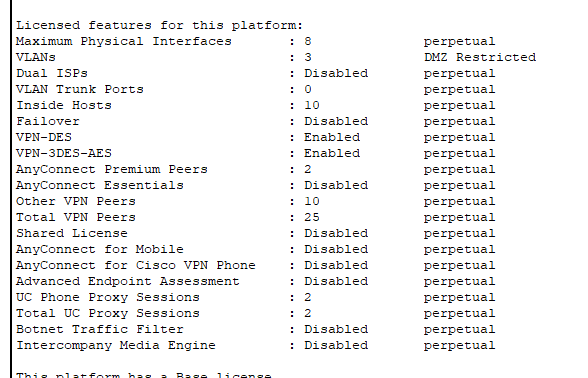 Шаг 3. Определение файловой системы и содержимого флеш-памяти.a.     Перейдите в привилегированный режим. Пароль не задан. Нажмите клавишу Enter при появлении запроса пароля.b.     С помощью команды show file system отобразите файловую систему ASA и определите поддерживаемые префиксы.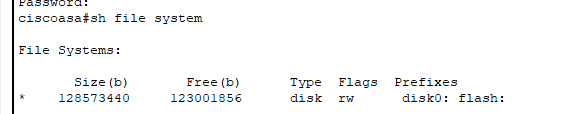 c.     С помощью команды show flash: или show disk0: отобразите содержимое флеш-памяти.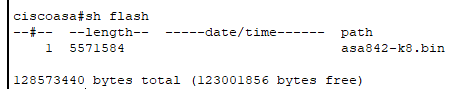 Часть 2. Настройка параметров asa и защиты интерфейса с помощью интерфейса командной строкиСовет. Многие команды интерфейса командной строки для ASA и для Cisco IOS схожи, если не идентичны. Кроме того, процесс перехода между режимами и подрежимами настройки по сути один и тот же.Шаг 1. Настройка имени хоста и доменного имени.a.     Настройте имя хоста ASA как CCNAS-ASA.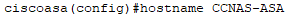 b.     Настройте доменное имя как ccnasecurity.com.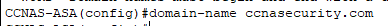 Шаг 2. Настройка пароля для режима привилегированного доступа.С помощью команды enable password измените пароль для режима привилегированного доступа на ciscoenpa55.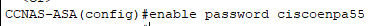 Шаг 3. Установка даты и времени.С помощью команды clock set настройте вручную дату и время (этот шаг не оценивается).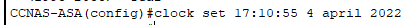 Шаг 4. Настройка внутреннего и внешнего интерфейсов.Сейчас вы настроите только интерфейсы VLAN 1 (внутренний) и VLAN 2 (внешний). Интерфейс VLAN 3 (dmz) будет настроен в пятой части задания.a.     Настройка логического интерфейса VLAN 1 для внутренней сети (192.168.1.0/24) и установка наивысшего уровня безопасности 100.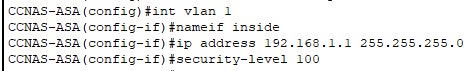 b.     Создание логического интерфейса VLAN 2 для внешней сети (209.165.200.224/29), установка наименьшего уровня безопасности 0 и включение интерфейса VLAN 2.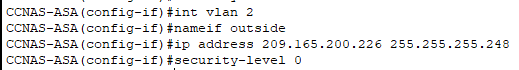 c.     Используйте следующие команды для проверки настроек.1.     С помощью команды show interface ip brief отобразите состояние всех интерфейсов ASA. Примечание. Эта команда отличается от команды IOS show ip interface brief. Если какие-либо ранее настроенные физические или логические интерфейсы не находятся в состоянии up/up, устраните неполадки, прежде чем продолжить.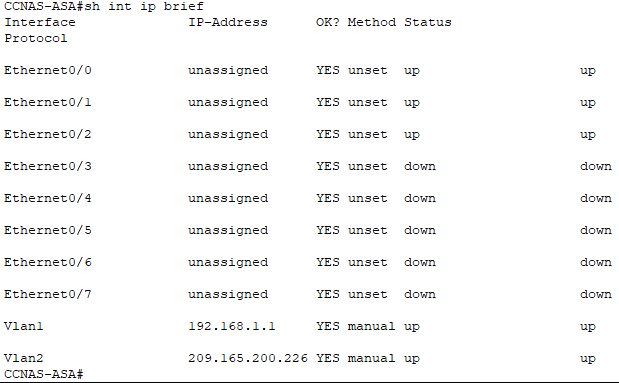 Совет. Большинство команд show для ASA, включая ping, copy и другие, можно выполнить из командной строки режима настройки, не используя команду do.2.     С помощью команды show ip address отобразите информацию об интерфейсах VLAN 3-го уровня.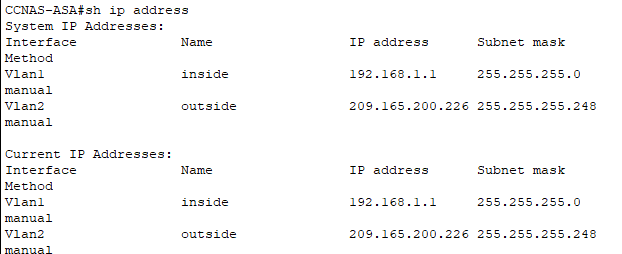 3.     С помощью команды show switch vlan отобразите внутренние и внешние сети VLAN, настроенные на ASA, и назначенные порты.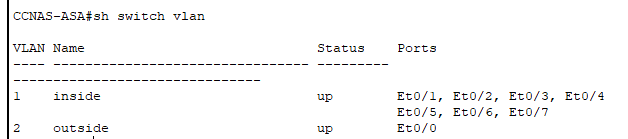 Шаг 5. Проверка связи с ASA.a.     Эхо-запрос с компьютера PC-B по адресу внутреннего интерфейса ASA (192.168.1.1) должен быть выполнен успешно. Если эхо-запрос завершился неудачно, исправьте ошибки в конфигурации.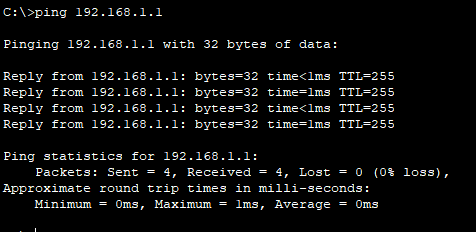 b.     С компьютера PC-B отправьте эхо-запрос на интерфейс VLAN 2 (внешний) по IP-адресу 209.165.200.226. Эхо-запрос по этому адресу должен завершиться неудачно.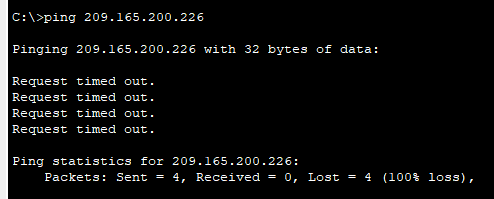 Практическое занятие №11 Базовая настройка шлюза безопасности ASA и настройка брандмауэров используя ASDMASDM (адаптивный диспетчер устройств безопасности) Cisco — это графический интерфейс, который Cisco предлагает для настройки и мониторинга межсетевого экрана Cisco ASA. В этом уроке я покажу вам, как его включить. Прежде всего, убедитесь, что у вас есть образ ASDM во флэш-памяти вашего ASA:ASA1(config)# show disk0:--#--  --length--  -----date/time------  path   10  8192        Dec 02 2014 19:09:34  log   18  8192        Dec 02 2014 19:09:44  crypto_archive  106  25088760    Aug 04 2014 13:59:20  asdm-731.bin   19  8192        Dec 02 2014 19:10:00  coredumpinfo   20  59          Dec 02 2014 19:10:00  coredumpinfo/coredump.cfg  109  27113472    Aug 25 2014 13:10:56  asa915-k8.bin  112  31522773    Aug 09 2014 15:01:52  anyconnect-win-3.1.03103-k9.pkg  113  9993060     Aug 09 2014 15:06:50  anyconnect-linux-3.1.03103-k9.pkg  114  11293375    Aug 09 2014 15:08:34  anyconnect-macosx-i386-3.1.03103-k9.pkg255426560 bytes total (149430272 bytes free)Если у вас его нет, скопируйте его во флэш-память, прежде чем продолжить. Наш следующий шаг — сообщить ASA, какой образ ASDM мы хотим использовать:ASA1(config)# asdm image disk0:/asdm-731.binASDM требует HTTP, и по умолчанию он отключен, давайте включим его:ASA1(config)# http server enableВместо того, чтобы предоставлять всем доступ к HTTP-серверу, мы укажем, какой сети и интерфейсу разрешено использовать HTTP-сервер:ASA1(config)# http 192.168.1.0 255.255.255.0 INSIDEЭто позволит только сети 192.168.1.0/24 на внутреннем интерфейсе достигать HTTP-сервера. Возможно, было бы даже лучше разрешить только один или два IP-адреса, которые вы используете для управления, а не всю сеть.Продолжим и создадим учетную запись пользователя:ASA1(config)# username ADMIN password PASSWORD privilege 15Это все, что нам нужно сделать в ASA. Теперь вы можете открыть веб-браузер на своем компьютере, я буду использовать для этого Windows 7 и Internet Explorer. Откройте следующий URL-адрес:https://192.168.1.254Вы увидите следующий экран: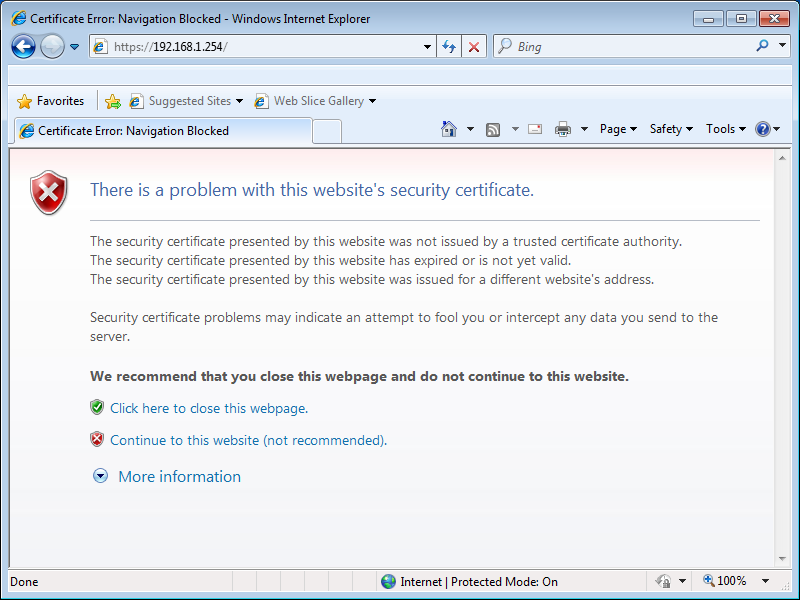 Практическое занятие №12. Настройка Site-to-SiteVPN с одной стороны на маршрутизаторе используя интерфейс командной строки и с другой стороны используя шлюз безопасности ASA посредством ASDMЦели:Часть 1. Настройка основных параметров устройстваНастройте имена хостов, IP-адреса интерфейсов и пароли доступа.Настройте протокол динамической маршрутизации OSPF.Часть 2. Настройка VPN типа «сеть-сеть» с помощью Cisco IOSНастройте параметры IPsec VPN на маршрутизаторах R1 и R3.Проверьте конфигурацию IPsec VPN типа «сеть-сеть».Проверьте работу IPsec VPN.В части 1 вы настроите топологию сети и настроите основные параметры, такие как IP-адреса интерфейсов, динамическую маршрутизацию, доступ к устройствам и пароли.Примечание. Все задачи следует выполнять на маршрутизаторах R1, R2 и R3. Процедура для R1 показана здесь в качестве примера.Шаг 1. Подключите сеть, как показано в топологии.Подключите устройства, как показано на схеме топологии, и при необходимости подключите кабели.Шаг 2. Настройте основные параметры для каждого маршрутизатора.а. Настройте имена хостов, как показано в топологии.б. Настройте IP-адреса интерфейсов, как показано в таблице IP-адресации.в. Настройте тактовую частоту 64000 для последовательных интерфейсов маршрутизатора с подключенным последовательным кабелем DCE.R1(конфигурация)# интерфейс S0/0/0R1(config-if)# тактовая частота 64000Шаг 3. Отключите поиск DNS.Отключите поиск DNS, чтобы маршрутизатор не пытался транслировать неправильно введенные команды.R1(config)# нет поиска IP-доменаШаг 4. Настройте протокол маршрутизации OSPF на маршрутизаторах R1, R2 и R3.а. На маршрутизаторе R1 используйте следующие команды:R1(config)#маршрутизатор ospf 101R1(config-router)# сеть 192.168.1.0 0.0.0.255 область 0R1(config-router)# сеть 10.1.1.0 0.0.0.3 область 0б. На маршрутизаторе R2 используйте следующие команды:R2(config)#маршрутизатор ospf 101R2(config-router)# сеть 10.1.1.0 0.0.0.3 область 0R2(config-router)# сеть 10.2.2.0 0.0.0.3 область 0в. На маршрутизаторе R3 используйте следующие команды:R3(config)#маршрутизатор ospf 101R3(config-router)# сеть 192.168.3.0 0.0.0.255 область 0R3(config-router)# сеть 10.2.2.0 0.0.0.3 область 0Шаг 5. Настройте параметры IP-адреса хоста ПК.а. Настройте статический IP-адрес, маску подсети и шлюз по умолчанию для ПК-A, как показано в таблице IP-адресации.б. Настройте статический IP-адрес, маску подсети и шлюз по умолчанию для ПК-C, как показано в таблице IP-адресации.Шаг 6. Проверьте базовое сетевое подключение.а. Пинг от R1 до интерфейса Fa0/1 R3 по IP-адресу 192.168.3.1.Если запросы ping не увенчались успехом, прежде чем продолжить, устраните неполадки в основных конфигурациях устройства.б. Отправьте эхо-запрос с компьютера PC-A в локальной сети маршрутизатора R1 на компьютер PC-C в локальной сети маршрутизатора R3.Если запросы ping не увенчались успехом, прежде чем продолжить, устраните неполадки в основных конфигурациях устройства.Примечание. Если вы можете выполнить проверку связи с ПК-A на ПК-C, вы продемонстрировали, что протокол маршрутизации OSPF настроен и работает правильно. Если вы не можете выполнить проверку связи, но интерфейсы устройств работают и IP-адреса верны, используйте команды show run и show ip Route, чтобы выявить проблемы, связанные с протоколом маршрутизации.Шаг 7. Настройте и зашифруйте пароли.Примечание. Пароли в этой задаче имеют длину не менее 10 символов, но они относительно просты для удобства выполнения лабораторной работы. В производственной сети рекомендуются более сложные пароли.Настройте одинаковые параметры для R1 и R3. R1 показан здесь в качестве примера.а. Настройте минимальную длину пароля.Используйте команду паролей безопасности , чтобы установить минимальную длину пароля в 10 символов.R1(config)# пароли безопасности, минимальная длина 10б. Настройте пароль включения секретного пароля на обоих маршрутизаторах с паролем cisco12345 . Используйте алгоритм хеширования типа 9 (SCRYPT).R1(config)# включение секретного алгоритма шифрования cisco12345в. Создайте локальную учетную запись admin01 , используя в качестве пароля admin01pass . Используйте алгоритм хеширования типа 9 (SCRYPT).R1(config)# имя пользователя admin01 тип алгоритма секрет шифрования admin01passШаг 8: Настройте консольную строку.Настройте консоль на использование локальной базы данных для входа в систему. Для дополнительной безопасности настройте линию на выход после пяти минут бездействия. Введите команду синхронизации журнала , чтобы сообщения консоли не прерывали ввод команды.R1(config)# строка консоли 0R1(строка конфигурации)# локальный входR1(строка-конфигурации)# тайм-аут выполнения 5 0R1(config-line)# синхронное ведение журналаШаг 9: Настройте SSH-сервер.а. Настройте доменное имя ccnasecurity.com .R1(config)# ip имя домена ccnasecurity.comб. Настройте ключи RSA с числом битов модуля 1024 .R1(config)# криптоключ генерирует модуль общих ключей rsa 1024в. Введите команду, чтобы принудительно использовать SSH версии 2.R1(config)# ip ssh версии 2д. Настройте линии VTY на маршрутизаторах R1 и R3 для использования локальной базы данных для входа в систему. Удаленный доступ к маршрутизаторам должен быть разрешен только через SSH. Настройте линии VTY для выхода из системы после пяти минут бездействия.R1(config)# строка vty 0 4R1(строка конфигурации)# локальный входR1(строка-конфигурации)# тайм-аут выполнения 5 0R1(config-line)# транспортный ввод sshШаг 10: Сохраните базовую рабочую конфигурацию для всех трех маршрутизаторов.Сохраните текущую конфигурацию в загрузочную конфигурацию из приглашения привилегированного режима EXEC на маршрутизаторах R1, R2 и R3.R1# копировать конфигурацию запуска-запускаЧасть 2. Настройка VPN типа «сеть-сеть» с помощью Cisco IOSВ части 2 этой лабораторной работы вы настроите VPN-туннель IPsec между маршрутизаторами R1 и R3, который проходит через маршрутизатор R2. Вы настроите R1 и R3 с помощью интерфейса командной строки Cisco IOS. Затем вы просмотрите и протестируете полученную конфигурацию.Задача 1. Настройте параметры IPsec VPN на маршрутизаторах R1 и R3.Шаг 1. Проверьте подключение локальной сети R1 к локальной сети R3.В этом задании вы убедитесь, что компьютер PC-A в локальной сети R1 может пинговать компьютер PC-C в локальной сети R3 без туннеля.Пропингуйте IP-адрес ПК-C 192.168.3.3 с ПК-A.ПК-А:\> пинг 192.168.3.3Если запросы ping не увенчались успехом, прежде чем продолжить, устраните неполадки в основных конфигурациях устройства.Шаг 2. Включите политики IKE на маршрутизаторах R1 и R3.IPsec — это открытая среда, которая позволяет обмениваться протоколами безопасности как новыми технологиями и алгоритмами шифрования по мере их разработки.При реализации IPsec VPN есть два основных элемента конфигурации:Реализация параметров Интернет-обмена ключами (IKE)Реализация параметров IPsecа. Убедитесь, что IKE поддерживается и включен.Фаза 1 IKE определяет метод обмена ключами, используемый для передачи и проверки политик IKE между узлами. На этапе 2 IKE одноранговые узлы обмениваются и сопоставляют политики IPsec для аутентификации и шифрования трафика данных.Для работы IPsec необходимо включить IKE. IKE включен по умолчанию для образов IOS с набором криптографических функций. Если он отключен, вы можете включить его с помощью команды crypto isakmp Enable. Используйте эту команду, чтобы убедиться, что IOS маршрутизатора поддерживает IKE и включен.R1(config)# включение шифрования isakmpR3(config)# включение шифрования isakmpПримечание. Если вы не можете выполнить эту команду на маршрутизаторе, необходимо выполнить обновление до образа IOS, включающего криптографические службы Cisco.б. Установите политику ISAKMP и просмотрите доступные варианты.Чтобы разрешить согласование фазы 1 IKE, необходимо создать политику ISAKMP и настроить одноранговую ассоциацию, включающую эту политику ISAKMP. Политика ISAKMP определяет алгоритмы аутентификации и шифрования, а также хэш-функцию, используемую для отправки управляющего трафика между двумя конечными точками VPN. Когда ассоциация безопасности ISAKMP принята узлами IKE, этап 1 IKE завершен. Параметры IKE Phase 2 будут настроены позже.Выполните команду режима глобальной конфигурации номера политики crypto isakmp на маршрутизаторе R1 для политики 10.R1(config)# криптографическая политика isakmp 10в. Просмотрите различные параметры IKE, доступные с помощью справки Cisco IOS, введя вопросительный знак (?).R1(config-isakmp)# ?Команды ISAKMP:  аутентификация Установите метод аутентификации для пакета защиты  default Установить для команды значения по умолчанию  шифрование Установите алгоритм шифрования для пакета защиты  выход Выход из режима настройки комплекта защиты ISAKMP  группа Установить группу Диффи-Хеллмана  hash Установить алгоритм хеширования для пакета защиты  Время жизни Установите время жизни для ассоциации безопасности ISAKMP.  нет Отменить команду или установить ее значения по умолчаниюШаг 3. Настройте политику IKE Phase 1 ISAKMP на маршрутизаторах R1 и R3.Выбор алгоритма шифрования определяет, насколько конфиденциальным является канал управления между конечными точками. Алгоритм хеширования контролирует целостность данных, гарантируя, что данные, полученные от узла, не были подделаны при передаче. Тип аутентификации гарантирует, что пакет был отправлен и подписан удаленным узлом. Группа Диффи-Хеллмана используется для создания секретного ключа, совместно используемого узлами, который не был отправлен по сети.а. Настройте политику ISAKMP с приоритетом 10 . Используйте общий ключ в качестве типа аутентификации, aes 256 для алгоритма шифрования, sha в качестве алгоритма хеширования и обмен ключами группы Диффи-Хеллмана 14 . Дайте политике время жизни 3600 секунд (один час).Примечание. Старые версии Cisco IOS не поддерживают шифрование AES 256 и SHA в качестве алгоритма хеширования. Замените любой алгоритм шифрования и хеширования, который поддерживает ваш маршрутизатор. Убедитесь, что те же изменения внесены на маршрутизаторе R3 для синхронизации.R1(config)# криптографическая политика isakmp 10R1(config-isakmp)# хэш-шаR1(config-isakmp)# предварительная аутентификацияR1(config-isakmp)# группа 14R1(config-isakmp)# срок службы 3600R1(config-isakmp)# шифрование aes 256R1(config-isakmp)# конецб. Настройте ту же политику на маршрутизаторе R3.R3(config)# криптографическая политика isakmp 10R3(config-isakmp)# хеш-шаR3(config-isakmp)# предварительная аутентификацияR3(config-isakmp)# группа 14R3(config-isakmp)# срок службы 3600R3(config-isakmp)# шифрование aes 256R3(config-isakmp)# конецв. Проверьте политику IKE с помощью команды show crypto isakmp policy .R1# показать криптополитику isakmpГлобальная политика IKEКомплекс защиты приоритета 10        алгоритм шифрования: AES — Advanced Encryption Standard (256-битные ключи).        алгоритм хеширования: Secure Hash Standard        метод аутентификации: Pre-Shared Key        Группа Диффи-Хеллмана: №14 (2048 бит)        время жизни: 3600 секунд, без ограничения объемаШаг 4. Настройте общие ключи.Поскольку в политике IKE в качестве метода аутентификации используются общие ключи, ключ должен быть настроен на каждом маршрутизаторе, который указывает на другую конечную точку VPN. Эти ключи должны совпадать, чтобы аутентификация прошла успешно. Команда режима глобальной конфигурации crypto isakmp key <строка-ключа> адрес <ip-адрес> используется для ввода предварительного общего ключа. Используйте IP-адрес удаленного узла, который представляет собой удаленный интерфейс, который узел будет использовать для маршрутизации трафика на локальный маршрутизатор.Какие IP-адреса следует использовать для настройки узлов IKE, учитывая диаграмму топологии и таблицу IP-адресации?IP-адреса должны быть IP-адресом R1 S0/0/0 10.1.1.1 и IP-адресом R3 S0/0/1 10.2.2.1. Это адреса, которые используются для отправки обычного трафика между R1 и R3.а. Каждый IP-адрес, который используется для настройки узлов IKE, также называется IP-адресом удаленной конечной точки VPN. Настройте общий ключ cisco123 на маршрутизаторе R1. Производственные сети должны использовать сложный ключ. Эта команда указывает на IP-адрес удаленного узла R3 S0/0/1.R1(config)# криптоключ isakmp адрес cisco123 10.2.2.1б. Настройте общий ключ cisco123 на маршрутизаторе R3. Команда для R3 указывает на IP-адрес R1 S0/0/0.R3(config)# криптоключ isakmp адрес cisco123 10.1.1.1Шаг 5. Настройте набор преобразований IPsec и время жизни.а. Набор преобразований IPsec — это еще один параметр криптографической конфигурации, который маршрутизаторы согласовывают для формирования ассоциации безопасности. Чтобы создать набор преобразований IPsec, используйте команду crypto ipsec Transform-set <tag> . Использовать ? чтобы увидеть, какие параметры доступны.R1(config)# crypto ipsec Transform-set 50 ?  ah-md5-hmac Преобразование AH-HMAC-MD5  ах-ша-хмак А-HMAC-SHA преобразование  comp-lzs IP-сжатие с использованием алгоритма сжатия LZS  esp-3des Преобразование ESP с использованием шифра 3DES(EDE) (168 бит)  esp-aes Преобразование ESP с использованием шифра AES  esp-des Преобразование ESP с использованием шифра DES (56 бит)  esp-md5-hmac Преобразование ESP с использованием аутентификации HMAC-MD5  esp-null Преобразование ESP без шифрования  esp-seal Преобразование ESP с использованием шифра SEAL (160 бит)  esp-sha-hmac Преобразование ESP с использованием аутентификации HMAC-SHAб. На маршрутизаторах R1 и R3 создайте набор преобразований с тегом 50 и используйте преобразование ESP с шифром AES 256 с ESP и хеш-функцией SHA. Наборы преобразований должны совпадать.R1(config)# crypto ipsec Transform-set 50 esp-aes 256 esp-sha-hmacR1(cfg-crypto-trans)# выходR3(config)# crypto ipsec Transform-set 50 esp-aes 256 esp-sha-hmacR3(cfg-crypto-trans)# выходКакова функция набора преобразований IPsec?
Набор преобразований IPsec определяет криптографические алгоритмы и функции (преобразования), которые маршрутизатор использует для реальных пакетов данных, отправляемых через туннель IPsec. Эти алгоритмы включают службы шифрования, инкапсуляции, аутентификации и обеспечения целостности данных, которые может применять IPsec.в. Вы также можете изменить время жизни ассоциации безопасности IPsec со значения по умолчанию, равного 3600 секундам. На маршрутизаторах R1 и R3 установите время жизни ассоциации безопасности IPsec на 30 минут или 1800 секунд.R1(config)# время жизни криптоассоциации безопасности ipsec секунды 1800R3(config)# время жизни криптоассоциации безопасности ipsec секунды 1800Шаг 6: Определите интересный трафик.Чтобы использовать шифрование IPsec с VPN, необходимо определить расширенные списки доступа, чтобы сообщить маршрутизатору, какой трафик следует шифровать. Пакет, разрешенный списком доступа, используемым для определения трафика IPsec, шифруется, если сеанс IPsec настроен правильно. Пакет, запрещенный одним из этих списков доступа, не отбрасывается, а отправляется незашифрованным. Кроме того, как и в любом другом списке доступа, в конце имеется неявное запрещение, что означает, что действие по умолчанию — не шифровать трафик. Если правильно настроенная ассоциация безопасности IPsec не настроена, трафик не шифруется и трафик пересылается в незашифрованном виде.В этом сценарии с точки зрения R1 трафик, который вы хотите зашифровать, — это трафик, идущий из локальной сети Ethernet маршрутизатора R1 в локальную сеть Ethernet маршрутизатора R3 или наоборот с точки зрения R3. Эти списки доступа используются для исходящих подключений на интерфейсах конечных точек VPN и должны зеркально отражать друг друга.а. Настройте ACL интересного трафика IPsec VPN на маршрутизаторе R1.R1(config)# список доступа 101, разрешение ip 192.168.1.0 0.0.0.255 192.168.3.0 0.0.0.255б. Настройте ACL интересного трафика IPsec VPN на маршрутизаторе R3.R3(config)# список доступа 101, разрешение ip 192.168.3.0 0.0.0.255 192.168.1.0 0.0.0.255Оценивает ли IPsec, зеркалируются ли списки доступа, в качестве требования для согласования ассоциации безопасности?
Да. IPsec оценивает, зеркалируются ли списки доступа. IPsec не формирует ассоциацию безопасности, если у одноранговых узлов нет зеркальных списков доступа для отбора интересного трафика.Шаг 7. Создайте и примените криптокарту.Криптокарта связывает трафик, соответствующий списку доступа, с одноранговым узлом и различными настройками IKE и IPsec. После создания криптокарты ее можно применить к одному или нескольким интерфейсам. Интерфейсы, к которым он применяется, должны быть обращены к узлу IPsec.Чтобы создать криптокарту, используйте команду cryptomap <name> <sequence-num> <type> в режиме глобальной конфигурации, чтобы войти в режим конфигурации криптографической карты для этого порядкового номера. Несколько операторов криптокарты могут принадлежать одной и той же криптокарте и оцениваются в возрастающем числовом порядке. Войдите в режим настройки криптокарты на маршрутизаторе R1. Используйте тип ipsec-isakmp, что означает, что IKE используется для установления ассоциаций безопасности IPsec.а. Создайте криптокарту на маршрутизаторе R1, назовите ее CMAP и используйте 10 в качестве порядкового номера. После подачи команды отображается сообщение.R1(config)# криптографическая карта CMAP 10 ipsec-isakmp% ПРИМЕЧАНИЕ. Эта новая криптографическая карта останется отключенной до тех пор, пока одноранговый узел неи действительный список доступа настроен.б. Используйте команду match Address <access-list>, чтобы указать, какой список доступа определяет, какой трафик нужно шифровать.R1(config-crypto-map)# адрес соответствия 101в. Чтобы просмотреть список возможных команд установки, которые вы можете выполнять с криптокартой, используйте функцию справки.R1(config-crypto-map)# установлен?  идентичность Ограничение идентичности.  Команды настройки IP-интерфейса Интернет-протокола  isakmp-profile Укажите профиль isakmp  nat Установить трансляцию NAT  одноранговый узел Разрешенный одноранговый узел шифрования/дешифрования.  pfs Укажите настройки pfs  обратный маршрут Внедрение обратного маршрута.  security-association Параметры ассоциации безопасности  Transform-set Укажите список наборов преобразований в порядке приоритетад. Требуется установка IP-адреса или имени хоста узла. Установите его для удаленного интерфейса конечной точки VPN R3, используя следующую команду.R1(config-crypto-map)# установить узел 10.2.2.1е. Используйте команду set Transform-set <tag>, чтобы жестко запрограммировать набор преобразований, который будет использоваться с этим узлом. Установите идеальный тип секретности пересылки с помощью команды set pfs <type> и измените время жизни ассоциации безопасности IPsec по умолчанию с помощью команды set Security-Association Lifetime Seconds <секунды> .R1(config-crypto-map)# set pfs group14R1(config-crypto-map)# set Transform-set 50R1(config-crypto-map)# установить время жизни ассоциации безопасности, секунды 900R1(config-crypto-map)# выходф. Создайте зеркальную соответствующую криптокарту на R3.R3(config)# криптокарта CMAP 10 ipsec-isakmpR3(config-crypto-map)# адрес соответствия 101R3(config-crypto-map)# установить узел 10.1.1.1R3(config-crypto-map)# set pfs group14R3(config-crypto-map)# set Transform-set 50R3(config-crypto-map)# установить время жизни ассоциации безопасности, секунды 900R3(config-crypto-map)# выходг. Примените криптокарту к интерфейсам.Примечание. SA не устанавливаются до тех пор, пока криптокарта не будет активирована интересным трафиком. Маршрутизатор генерирует уведомление о том, что шифрование включено.Примените криптокарты к соответствующим интерфейсам на R1 и R3.R1(конфигурация)# интерфейс S0/0/0R1(config-if)# криптографическая карта CMAP*28 января 04:09:09.150: %CRYPTO-6-ISAKMP_ON_OFF: ISAKMP включен.R1(конфигурация)# конецR3(config)# интерфейс S0/0/1R3(config-if)# криптографическая карта CMAP*28 января 04:10:54.138: %CRYPTO-6-ISAKMP_ON_OFF: ISAKMP включен.R3(конфигурация)# конецЗадача 2. Проверка конфигурации IPsec VPN типа «сеть-сеть».Шаг 1. Проверьте конфигурацию IPsec на маршрутизаторах R1 и R3.a.Ранее вы использовали команду show crypto isakmp policy для отображения настроенных политик ISAKMP на маршрутизаторе. Команда show crypto ipsec Transform-set отображает настроенные политики IPsec в виде наборов преобразований.R1# показать криптографический набор преобразований ipsecНабор преобразований 50: { esp-256-aes esp-sha-hmac }   будет вести переговоры = {Туннель, },Набор преобразований #$!default_transform_set_1: { esp-aes esp-sha-hmac }   будет вести переговоры = { Транспорт, },Набор преобразований #$!default_transform_set_0: { esp-3des esp-sha-hmac }   будет вести переговоры = { Транспорт, },R3# показать криптографический набор преобразований ipsecНабор преобразований 50: { esp-256-aes esp-sha-hmac }   будет вести переговоры = {Туннель, },Набор преобразований #$!default_transform_set_1: { esp-aes esp-sha-hmac }   будет вести переговоры = { Транспорт, },Набор преобразований #$!default_transform_set_0: { esp-3des esp-sha-hmac }   будет вести переговоры = { Транспорт, },б. Используйте команду show cryptomap, чтобы отобразить криптографические карты, которые будут применены к маршрутизатору.R1# показать криптографическую картуКриптокарта «CMAP» 10 ipsec-isakmp        Одноранговый узел = 10.2.2.1        Расширенный список IP-доступа 101            список доступа 101, разрешение IP 192.168.1.0 0.0.0.255 192.168.3.0 0.0.0.255        Текущий партнер: 10.2.2.1        Время жизни ассоциации безопасности: 4608000 килобайт/900 секунд.        Только ответчик (Да/Нет): Нет        PFS (Да/Нет): Да        Группа DH: группа 14        Наборы преобразований={                50: { esp-256-aes esp-sha-hmac},        }        Интерфейсы, использующие криптокарту CMAP:                Серийный0/0/0R3# показать криптокартуКриптокарта «CMAP» 10 ipsec-isakmp        Одноранговый узел = 10.1.1.1        Расширенный список IP-доступа 101            список доступа 101, разрешение IP 192.168.3.0 0.0.0.255 192.168.1.0 0.0.0.255        Текущий партнер: 10.1.1.1        Время жизни ассоциации безопасности: 4608000 килобайт/900 секунд.        Только ответчик (Да/Нет): Нет        PFS (Да/Нет): Да        Группа DH: группа 14        Наборы преобразований={                50: { esp-256-aes esp-sha-hmac},        }        Интерфейсы, использующие криптокарту CMAP:                Серийный0/0/1Примечание. Вывод этих команд show не меняется, если через соединение проходит интересный трафик. В следующем задании вы тестируете различные типы трафика.Задача 3. Проверьте работу IPsec VPN.Шаг 1. Отобразите ассоциации безопасности ISAKMP.Команда show crypto isakmp sa показывает, что IKE SA еще не существует. При отправке интересного трафика вывод этой команды изменится.R1# показать крипто isakmp saIPv4 Крипто ISAKMP SAсостояние dst src статус conn-idIPv6 Крипто ISAKMP SAШаг 2. Отобразите сопоставления безопасности IPsec.Команда show crypto ipsec sa показывает неиспользуемый SA между R1 и R3.Примечание. Количество отправленных пакетов равно нулю, а в нижней части выходных данных отсутствуют какие-либо ассоциации безопасности. Выходные данные для R1 показаны здесь.R1# показать крипто ipsec saинтерфейс: Серийный0/0/0    Тег криптографической карты: CMAP, локальный адрес 10.1.1.1.   защищенный vrf: (нет)   локальный идентификатор (адрес/маска/прот/порт): (192.168.1.0/255.255.255.0/0/0)   удаленный идентификатор (адрес/маска/защита/порт): (192.168.3.0/255.255.255.0/0/0)   current_peer 10.2.2.1 порт 500     РАЗРЕШЕНИЕ, flags={origin_is_acl,}    #pkts encaps: 0, #pkts encrypt: 0, #pkts дайджест: 0    #pkts decaps: 0, #pkts decrypt: 0, #pktsverify: 0    #pkts сжатый: 0, #pkts распакованный: 0    #pkts не сжат: 0, #pkts compr. не удалось: 0    #pkts не распакован: 0, #pkts не распакован: 0    #ошибки отправки 0, #ошибки приема 0     локальный конечный криптографический номер: 10.1.1.1, удаленный конечный криптографический номер: 10.2.2.1     путь mtu 1500, ip mtu 1500, ip mtu idb Serial0/0/0     текущий исходящий spi: 0x0(0)     PFS (Да/Нет): Нет, группа DH: нет     входящий esp sas:     входящий ах сас:     входящий PCP Sas:     исходящий esp sas:     исходящий ах сас:     исходящий ПКП САС:Почему не были согласованы никакие SA?
IPsec еще не начал согласование SA, по которому будет шифроваться трафик, поскольку не было обнаружено никакого интересного трафика.Шаг 3. Сгенерируйте неинтересный тестовый трафик и наблюдайте за результатами.а. Пинг от R1 до IP-адреса интерфейса S0/0/1 R3 10.2.2.1 . Эти пинги должны быть успешными.б. Введите команду show crypto isakmp sa .в. Пинг от R1 до IP-адреса интерфейса G0/1 R3 192.168.3.1 . Эти пинги должны быть успешными.д. Снова введите команду show crypto isakmp sa . Был ли создан SA для этих пингов? Объяснять.
СА не была создана. Исходным адресом обоих пингов был адрес R1 S0/0/0 10.1.1.1. В первом случае адрес назначения был 10.2.2.1. Во втором случае адрес назначения был 192.168.3.1. Это не «интересный» трафик. ACL 101, связанный с криптографической картой для R1, определяет интересующий трафик как IP-пакеты из сети 192.168.1.0/24 в сеть 192.168.3.0/24.е. Введите команду debug ip ospf hello . Вы должны увидеть пакеты приветствия OSPF, проходящие между R1 и R3.R1# отладка ip ospf приветОтладка событий приветствия OSPF включенаR1#*7 апреля, 18:04:46.467: OSPF: отправьте привет в область 0 224.0.0.5 на GigabitEthernet0/1 из 192.168.1.1.*7 апреля, 18:04:50.055: OSPF: отправьте привет в область 0 224.0.0.5 на Serial0/0/0 из 10.1.1.1.*7 апреля 18:04:52.463: OSPF: прием приветствия из области 0 10.2.2.2 из Serial0/0/0 10.1.1.2*7 апреля, 18:04:52.463: OSPF: завершение обработки приветствия.*7 апреля 18:04:55.675: OSPF: отправьте привет в область 0 224.0.0.5 на GigabitEthernet0/1 с 192.168.1.1.*7 апреля, 18:04:59.387: OSPF: отправьте привет в область 0 224.0.0.5 на Serial0/0/0 из 10.1.1.1.*7 апреля, 18:05:02.431: OSPF: получен привет из 10.2.2.2, область 0 из Serial0/0/0 10.1.1.2.*7 апреля, 18:05:02.431: OSPF: завершение обработки приветствия.ф. Отключите отладку с помощью команды no debug ip ospf hello или undebug all .г. Повторно введите команду show crypto isakmp sa . Был ли создан SA между R1 и R3? Объяснять.
Нет. Это трафик протокола маршрутизации между маршрутизаторами. Источник и пункт назначения этих пакетов не интересны, не инициируют SA и не шифруются.Шаг 4. Создайте интересный тестовый трафик и наблюдайте за результатами.а. Используйте расширенный ping от R1 до IP-адреса интерфейса G0/1 R3 192.168.3.1 . Расширенный пинг позволяет контролировать адрес источника пакетов. Ответьте, как показано в следующем примере. Нажмите Enter, чтобы принять значения по умолчанию, за исключением случаев, когда указан конкретный ответ.R1# пингПротокол [ip]:Целевой IP-адрес: 192.168.3.1Повторный счетчик [5]:Размер датаграммы [100]:Таймаут в секундах [2]:Расширенные команды [n]: yИсходный адрес или интерфейс: 192.168.1.1Тип услуги [0]:Установить бит DF в заголовке IP? [нет]:Подтвердить данные ответа? [нет]:Шаблон данных [0xABCD]:Свободный, строгий, запись, отметка времени, подробный [нет]:Диапазон размеров [n]:Введите escape-последовательность для прерывания.Отправка 5 100-байтовых сообщений ICMP на адрес 192.168.3.1, время ожидания составляет 2 секунды:Пакет отправлен с исходным адресом 192.168.1.1...!!!Вероятность успеха составляет 100 процентов (3/5), мин/среднее/максимум туда и обратно = 92/92/92 мс.б. Повторно введите команду show crypto isakmp sa .R1# показать крипто isakmp saIPv4 Крипто ISAKMP SAсостояние dst src статус conn-id10.2.2.1 10.1.1.1 QM_IDLE 1001 АКТИВНЫЙIPv6 Крипто ISAKMP SAПочему на этот раз между R1 и R3 была создана SA?
Источником был 192.168.1.1, а пунктом назначения — 192.168.3.1. Это интересный трафик, основанный на определении ACL 101. Устанавливается SA, и пакеты проходят через туннель в виде зашифрованного трафика.Каковы конечные точки туннеля IPsec VPN?
Источник: 10.1.1.1 (R1 S0/0/0), Dst: 10.2.2.1 (R3 S0/0/1).в. Пинг с ПК-A на ПК-C. Если проверка связи прошла успешно, введите команду show crypto ipsec sa . Сколько пакетов было преобразовано между R1 и R3?
Ответы могут различаться. Семь: три из пяти пакетов от пакетов ping от R1 до R3, четыре пакета от пакетов ping от PC-A к R3 и один пакет для каждого эхо-запроса. Количество пакетов может варьироваться в зависимости от того, сколько пингов было отправлено и откуда.R1# показать крипто ipsec saинтерфейс: Серийный0/0/0    Тег криптографической карты: CMAP, локальный адрес 10.1.1.1.   защищенный vrf: (нет)   локальный идентификатор (адрес/маска/прот/порт): (192.168.1.0/255.255.255.0/0/0)   удаленный идентификатор (адрес/маска/защита/порт): (192.168.3.0/255.255.255.0/0/0)   current_peer 10.2.2.1 порт 500     РАЗРЕШЕНИЕ, flags={origin_is_acl,}    #pkts encaps: 7, #pkts encrypt: 7, #pkts дайджест: 7    #pkts decaps: 7, #pkts decrypt: 7, #pktsverify: 7    #pkts сжатый: 0, #pkts распакованный: 0    #pkts не сжат: 0, #pkts compr. не удалось: 0    #pkts не распакован: 0, #pkts не распакован: 0    #ошибки отправки 2, #ошибки приема 0     локальный конечный криптографический номер: 10.1.1.1, удаленный конечный криптографический номер: 10.2.2.1     путь mtu 1500, ip mtu 1500, ip mtu idb Serial0/0/0     текущий исходящий spi: 0xC1DD058(203280472)     входящий esp sas:      спи: 0xDF57120F(3747025423)        преобразование: esp-256-aes esp-sha-hmac,        используются настройки ={Туннель, }        идентификатор соединения: 2005, идентификатор потока: FPGA:5, криптографическая карта: CMAP        Время sa: оставшееся время жизни ключа (к/сек): (4485195/877)        Размер IV: 16 байт        поддержка обнаружения повторов: Да        Статус: АКТИВНЫЙ     входящий ах сас:     входящий PCP Sas:     исходящий esp sas:      спи: 0xC1DD058(203280472)        преобразование: esp-256-aes esp-sha-hmac,        используются настройки ={Туннель, }        идентификатор соединения: 2006, идентификатор потока: FPGA:6, криптографическая карта: CMAP        Время sa: оставшееся время жизни ключа (к/сек): (4485195/877)        Размер IV: 16 байт        поддержка обнаружения повторов: Да        Статус: АКТИВНЫЙ     исходящий ах сас:     исходящий ПКП САС:д. В предыдущем примере пинги использовались для генерации интересного трафика. Какие другие типы трафика могут привести к формированию SA и установлению туннеля?
Любой трафик, инициированный с маршрутизатора R1 с адресом источника в сети 192.168.1.0/24 и адресом назначения в сети 192.168.3.0/24. На R3 интересным трафиком является любой трафик с адресом источника в сети 192.168.3.0/24 и адресом назначения в сети 192.168.1.0/24. Сюда входят FTP, HTTP, Telnet и другие.Отражение1. Будет ли трафик по каналу Gigabit Ethernet между компьютером PC-A и интерфейсом R1 G0/0 шифроваться с помощью VPN-туннеля IPsec типа «сеть-сеть»? Объяснять.
Нет. Эта межсетьевая VPN шифрует только от маршрутизатора R1 до R3. Сниффер можно использовать для просмотра трафика от ПК-А к шлюзу по умолчанию R1.Сводная таблица интерфейсов маршрутизатораКонфигурации маршрутизатораПримечание. Устройства ISR G2 имеют интерфейсы Gigabit Ethernet вместо интерфейсов Fast Ethernet.Маршрутизатор R1 после части 1 R1 # шоу-забегКонфигурация здания...Текущая конфигурация: 1711 байт.!версия 15.4временные метки службы, дата и время отладки, мсметки времени службы, дата и время, мсекнет шифрования пароля службы!имя хоста R1!маркер начала загрузкимаркер конца загрузки!пароли безопасности, минимальная длина 10включить секрет 9 $9$F6uxKptRqNl8KE$RMXBIpIvtk4Cp3.5T4fBzsRgf4i61XYcqc9QUlVMHaU!нет ааа новая модельобъем памяти iomem 15!нет поиска IP-доменаIP-доменное имя ccnasecurity.comIP-сефнет ipv6 cef!многоканальное имя пакета аутентифицировано!Подробное ведение журнала cts!имя пользователя admin01 секрет 9 $9$MPV8Y1jhV8DnN.$ckNLkwrFqyowQEKOZRnsBPj4eNmQ7DbuLqeWEkvAfkY!избыточность!ip SSH версия 2!интерфейс Embedded-Service-Engine0/0 нет IP-адреса неисправность!интерфейс GigabitEthernet0/0 нет IP-адреса неисправность дуплекс авто скорость авто!интерфейс GigabitEthernet0/1 IP-адрес 192.168.1.1 255.255.255.0 дуплекс авто скорость авто!интерфейс Serial0/0/0 IP-адрес 10.1.1.1 255.255.255.252 тактовая частота 64000!интерфейс Serial0/0/1 нет IP-адреса неисправность!маршрутизатор оспф 101 сеть 10.1.1.0 0.0.0.3 область 0 сеть 192.168.1.0 0.0.0.255 область 0!ip-протокол пересылки nd!нет IP-http-серверанет IP HTTP Secure-Server!плоскость управления!линия кон 0 тайм-аут выполнения 5 0 регистрация синхронная войти в систему локальнолиния AUX 0линия 2 нет символа активации нет руководителя транспорт не предпочтителен транспортная выходная панель telnet rlogin lapb-ta mop udptn v120 ssh стопбиты 1линия vty 0 4 тайм-аут выполнения 5 0 войти в систему локально Транспортный ввод SSH!планировщик выделить 20000 1000!конецМаршрутизатор R2 после части 1 R2 # шоу-забегКонфигурация здания...Текущая конфигурация: 1707 байт.!версия 15.4временные метки службы, дата и время отладки, мсметки времени службы, дата и время, мсекнет шифрования пароля службы!имя хоста R2!маркер начала загрузкимаркер конца загрузки!пароли безопасности, минимальная длина 10включить секрет 9 $9$6oL4cIVZfRDMck$ggC0NZfqL6XesQMtQY62FP7rMKdlylpl6LMF5sOHlU2!нет ааа новая модельобъем памяти iomem 15!нет поиска IP-доменаIP-доменное имя ccnasecurity.comIP-сефнет ipv6 cef!многоканальное имя пакета аутентифицировано!Подробное ведение журнала cts!имя пользователя admin01 секрет 9 $9$iGrDfJRUifF4zk$anyAy/iOj/UKO07OQquXQ04xTWEVKvVGiDcXj0H3xF.!избыточность!ip SSH версия 2!интерфейс Embedded-Service-Engine0/0 нет IP-адреса неисправность!интерфейс GigabitEthernet0/0 нет IP-адреса неисправность дуплекс авто скорость авто!интерфейс GigabitEthernet0/1 нет IP-адреса неисправность дуплекс авто скорость авто!интерфейс Serial0/0/0 IP-адрес 10.1.1.2 255.255.255.252!интерфейс Serial0/0/1 IP-адрес 10.2.2.2 255.255.255.252 тактовая частота 64000!маршрутизатор оспф 101 сеть 10.1.1.0 0.0.0.3 область 0 сеть 10.2.2.0 0.0.0.3 область 0!ip-протокол пересылки nd!нет IP-http-серверанет IP HTTP Secure-Server!плоскость управления!линия кон 0 тайм-аут выполнения 5 0 регистрация синхронная войти в систему локальнолиния AUX 0линия 2 нет символа активации нет руководителя транспорт не предпочтителен транспортная выходная панель telnet rlogin lapb-ta mop udptn v120 ssh стопбиты 1линия vty 0 4 тайм-аут выполнения 5 0 войти в систему локально Транспортный ввод SSH!планировщик выделить 20000 1000!конецМаршрутизатор R3 после части 1 R3 # шоу-забегКонфигурация здания...Текущая конфигурация: 1691 байт.!версия 15.4временные метки службы, дата и время отладки, мсметки времени службы, дата и время, мсекнет шифрования пароля службы!имя хоста R3!маркер начала загрузкимаркер конца загрузки!пароли безопасности, минимальная длина 10включить секрет 9 $9$6p1OZ0t6Zm2iLk$xGuy79WeOO.yIju1Fi9gidnqZ.l/e0pjTYxgwZDhVgk!нет ааа новая модельобъем памяти iomem 15!нет поиска IP-доменаIP-доменное имя ccnasecurity.comIP-сефнет ipv6 cef!многоканальное имя пакета аутентифицировано!Подробное ведение журнала cts!имя пользователя admin01 секрет 9 $9$gQ9liBN26Sf1/.$CYIGv2wiV1ol9NlCGXpQ5bIY/zE0BpNayU.8n.tMuE6!избыточность!ip SSH версия 2!интерфейс Embedded-Service-Engine0/0 нет IP-адреса неисправность!интерфейс GigabitEthernet0/0 нет IP-адреса неисправность дуплекс авто скорость авто!интерфейс GigabitEthernet0/1 IP-адрес 192.168.3.1 255.255.255.0 дуплекс авто скорость авто!интерфейс Serial0/0/0 нет IP-адреса неисправность тактовая частота 125000!интерфейс Serial0/0/1 IP-адрес 10.2.2.1 255.255.255.252!маршрутизатор оспф 101 сеть 10.2.2.0 0.0.0.3 область 0 сеть 192.168.3.0 0.0.0.255 область 0!ip-протокол пересылки nd!нет IP-http-серверанет IP HTTP Secure-Server!плоскость управления!линия кон 0 тайм-аут выполнения 5 0 регистрация синхронная войти в систему локальнолиния AUX 0линия 2     нет символа активации нет руководителя транспорт не предпочтителен транспортная выходная панель telnet rlogin lapb-ta mop udptn v120 ssh стопбиты 1линия vty 0 4 тайм-аут выполнения 5 0 войти в систему локально Транспортный ввод SSH!планировщик выделить 20000 1000!конецМаршрутизатор R1 после части 2 R1 # шоу-забегКонфигурация здания...Текущая конфигурация: 2229 байт.!! Последнее изменение конфигурации в 21:25:19 UTC среды, 14 января 2015 г.!версия 15.4временные метки службы, дата и время отладки, мсметки времени службы, дата и время, мсекнет шифрования пароля службы!имя хоста R1!маркер начала загрузкимаркер конца загрузки!пароли безопасности, минимальная длина 10включить секрет 9 $9$F6uxKptRqNl8KE$RMXBIpIvtk4Cp3.5T4fBzsRgf4i61XYcqc9QUlVMHaU!нет ааа новая модельобъем памяти iomem 15!нет поиска IP-доменаIP-доменное имя ccnasecurity.comIP-сефнет ipv6 cef!многоканальное имя пакета аутентифицировано!Подробное ведение журнала cts!имя пользователя admin01 секрет 9 $9$MPV8Y1jhV8DnN.$ckNLkwrFqyowQEKOZRnsBPj4eNmQ7DbuLqeWEkvAfkY!избыточность!ip SSH версия 2!криптографическая политика isakmp 10 закодировать AES 256 предварительная аутентификация группа 14 срок службы 3600криптографический ключ isakmp, адрес cisco123 10.2.2.1       !криптографический набор преобразований ipsec 50 esp-aes 256 esp-sha-hmac режим туннеля!!!криптокарта CMAP 10 ipsec-isakmp установить одноранговый узел 10.2.2.1 установить время жизни ассоциации безопасности, секунды 900 установить преобразование-набор 50 установить группу пфс 5 соответствовать адресу 101!интерфейс Embedded-Service-Engine0/0 нет IP-адреса неисправность!интерфейс GigabitEthernet0/0 нет IP-адреса неисправность дуплекс авто скорость авто!интерфейс GigabitEthernet0/1 IP-адрес 192.168.1.1 255.255.255.0 дуплекс авто скорость авто!интерфейс Serial0/0/0 IP-адрес 10.1.1.1 255.255.255.252 тактовая частота 64000 криптографическая карта CMAP!интерфейс Serial0/0/1 нет IP-адреса неисправность!маршрутизатор оспф 101 сеть 10.1.1.0 0.0.0.3 область 0 сеть 192.168.1.0 0.0.0.255 область 0!ip-протокол пересылки nd!нет IP-http-серверанет IP HTTP Secure-Server!список доступа 101, разрешение IP 192.168.1.0 0.0.0.255 192.168.3.0 0.0.0.255!плоскость управления!линия кон 0 тайм-аут выполнения 5 0 регистрация синхронная войти в систему локальнолиния AUX 0линия 2 нет символа активации нет руководителя транспорт не предпочтителен транспортная выходная панель telnet rlogin lapb-ta mop udptn v120 ssh стопбиты 1линия vty 0 4 тайм-аут выполнения 5 0 войти в систему локально Транспортный ввод SSH!планировщик выделить 20000 1000!Роутер R3 после части 2 R3 # шоу-забегКонфигурация здания...Текущая конфигурация: 2209 байт.!версия 15.4временные метки службы, дата и время отладки, мсметки времени службы, дата и время, мсекнет шифрования пароля службы!имя хоста R3!маркер начала загрузкимаркер конца загрузки!!пароли безопасности, минимальная длина 10включить секрет 9 $9$6p1OZ0t6Zm2iLk$xGuy79WeOO.yIju1Fi9gidnqZ.l/e0pjTYxgwZDhVgk!нет ааа новая модельобъем памяти iomem 15!нет поиска IP-доменаIP-доменное имя ccnasecurity.comIP-сефнет ipv6 cef!многоканальное имя пакета аутентифицировано!Подробное ведение журнала cts!!vtp домен TSHOOTрежим vtp прозрачныйимя пользователя admin01 секрет 9 $9$gQ9liBN26Sf1/.$CYIGv2wiV1ol9NlCGXpQ5bIY/zE0BpNayU.8n.tMuE6!избыточность!ip SSH версия 2!криптографическая политика isakmp 10 закодировать AES 256 предварительная аутентификация группа 14 срок службы 3600криптографический ключ isakmp, адрес cisco123 10.1.1.1!!криптографический набор преобразований ipsec 50 esp-aes 256 esp-sha-hmac режим туннеля!криптокарта CMAP 10 ipsec-isakmp установить одноранговый узел 10.1.1.1 установить время жизни ассоциации безопасности, секунды 900 установить преобразование-набор 50 установить группу пфс 5 соответствовать адресу 101!интерфейс Embedded-Service-Engine0/0 нет IP-адреса неисправность!интерфейс GigabitEthernet0/0 нет IP-адреса неисправность дуплекс авто скорость авто!интерфейс GigabitEthernet0/1 IP-адрес 192.168.3.1 255.255.255.0 дуплекс авто скорость авто!интерфейс Serial0/0/0 нет IP-адреса неисправность тактовая частота 125000!интерфейс Serial0/0/1 IP-адрес 10.2.2.1 255.255.255.252 криптографическая карта CMAP!маршрутизатор оспф 101 сеть 10.2.2.0 0.0.0.3 область 0 сеть 192.168.3.0 0.0.0.255 область 0!ip-протокол пересылки nd!нет IP-http-серверанет IP HTTP Secure-Server!список доступа 101, разрешение IP 192.168.3.0 0.0.0.255 192.168.1.0 0.0.0.255!плоскость управления!линия кон 0 тайм-аут выполнения 5 0 регистрация синхронная войти в систему локальнолиния AUX 0линия 2 нет символа активации нет руководителя транспорт не предпочтителен транспортная выходная панель telnet rlogin lapb-ta mop udptn v120 ssh стопбиты 1линия vty 0 4 тайм-аут выполнения 5 0 войти в систему локально Транспортный ввод SSH!планировщик выделить 20000 1000!конецПрактическое занятие №13 НастройкаClientless Remote Access SSL VPNs используя ASDMДиаграмма сетиВ этом документе используется следующая настройка сети: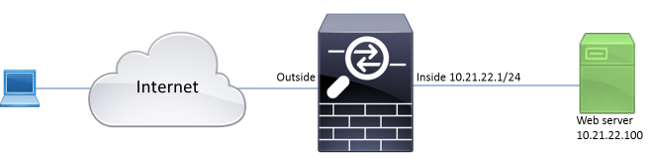 Исходная информацияWebVPN использует протокол SSL для защиты данных, передаваемых между клиентом и сервером. Когда браузер инициирует соединение с ASA, ASA представляет свой сертификат для аутентификации браузеру. Чтобы гарантировать безопасность соединения между клиентом и ASA, вам необходимо предоставить ASA сертификат, подписанный центром сертификации, которому клиент уже доверяет. В противном случае у клиента не будет возможности проверить подлинность ASA, что приведет к возможности атаки «человек посередине» и ухудшению пользовательского опыта, поскольку браузер выдает предупреждение о том, что соединение не является доверенным.Примечание. По умолчанию ASA генерирует самозаверяющий сертификат X.509 при запуске. Этот сертификат используется для обслуживания клиентских подключений по умолчанию. Не рекомендуется использовать этот сертификат, поскольку его подлинность не может быть проверена браузером. Более того, этот сертификат восстанавливается при каждой перезагрузке, поэтому он меняется после каждой перезагрузки.Установка сертификата выходит за рамки этого документа.КонфигурацияНастройте WebVPN на ASA, выполнив пять основных шагов:Настройте сертификат, который будет использоваться ASA.Включите WebVPN на интерфейсе ASA.Создайте список серверов и/или унифицированный указатель ресурсов (URL) для доступа к WebVPN.Создайте групповую политику для пользователей WebVPN.Примените новую групповую политику к туннельной группе.Примечание. В выпусках ASA после версии 9.4 алгоритм, используемый для выбора шифров SSL, был изменен (см. Примечания к выпуску для серии Cisco ASA, 9.4(x) ). Если будут использоваться только клиенты с поддержкой эллиптических кривых, то это безопасно использовать закрытый ключ эллиптической кривой для сертификата. В противном случае следует использовать специальный набор шифров, чтобы избежать предоставления ASA самозаверяющего временного сертификата. Вы можете настроить ASA на использование только шифров на основе RSA с пользовательским шифром SSL tlsv1.2 «AES256-SHA:AES128-SHA:DHE-RSA-AES256-SHA:DHE-RSA-AES128-SHA:DES-CBC3-SHA Команда :DES-CBC-SHA:RC4-SHA:RC4-MD5» .Вариант 1. Импортируйте сертификат с помощью файла pkcs12.Выберите «Конфигурация» > «Брандмауэр» > «Дополнительно» > «Управление сертификатами» > «Сертификаты удостоверения» > «Добавить» . Вы можете установить его с помощью файла pkcs12 или вставить содержимое в формате Privacy Enhanced Mail (PEM).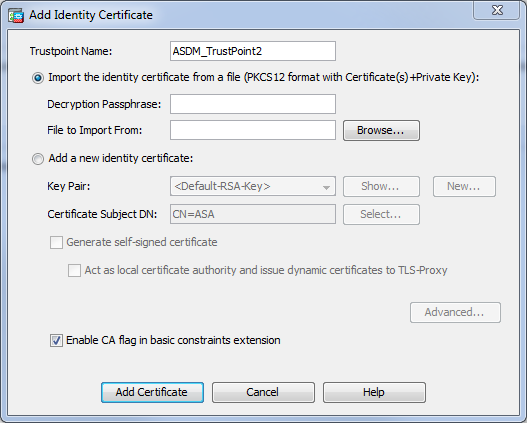 Интерфейс командной строки:ASA(config)# crypto ca import TrustPoint-name pkcs12 «пароль»

 

 Введите pkcs12 в кодировке Base 64. 
End with the word "quit" on a line by itself: 
MIIJUQIBAzCCCRcGCSqGSIb3DQEHAaCCCQgEggkEMIIJADCCBf8GCSqGSIb3DQEH 
BqCCBfAwggXsAgEAMIIF5QYJKoZIhvcNAQcBMBwGCiqGSIb3DQEMAQYwDgQI8F3N 
+vkvjUgCAggAgIIFuHFrV6enVflNv3sBByB/yZswhELY5KpeALbXhfrFDpLNncAB 
z3xMfg6JkLYR6Fag1KjShg+o4qkDh8r9y9GQpaBt8x3Ozo0JJxSAafmTWqDOEOS/ 
7mHsaKMoao+pv2LqKTWh0O7No4Ycx75Y5sOhyuQGPhLJRdionbi1s1ioe4Dplx1b 
--- output ommited --- 
Enter the base 64 encoded pkcs12. 
End with the word "quit" on a line by itself: 
MIIJUQIBAzCCCRcGCSqGSIb3DQEHAaCCCQgEggkEMIIJADCCBf8GCSqGSIb3DQEH 
BqCCBfAwggXsAgEAMIIF5QYJKoZIhvcNAQcBMBwGCiqGSIb3DQEMAQYwDgQI8F3N 
+vkvjUgCAggAgIIFuHFrV6enVflNv3sBByB/yZswhELY5KpeALbXhfrFDpLNncAB 
z3xMfg6JkLYR6Fag1KjShg+o4qkDh8r9y9GQpaBt8x3Ozo0JJxSAafmTWqDOEOS/ 
7mHsaKMoao+pv2LqKTWh0O7No4Ycx75Y5sOhyuQGPhLJRdionbi1s1ioe4Dplx1b 
quit 
INFO: Import PKCS12 operation completed successfullyВариант 2. Создайте самозаверяющий сертификат.Выберите «Конфигурация» > «Брандмауэр» > «Дополнительно» > «Управление сертификатами» > «Сертификаты удостоверения» > «Добавить» .Нажмите кнопку «Добавить новый сертификат личности» . Установите флажок «Создать самозаверяющий сертификат» . Выберите общее имя (CN), соответствующее доменному имени ASA.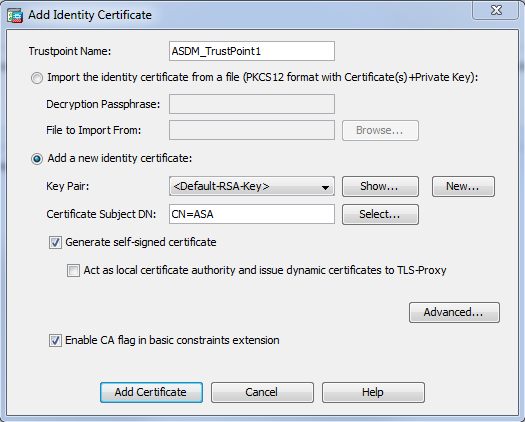 Нажмите «Создать» , чтобы создать пару ключей для сертификата. Выберите тип ключа, имя и размер.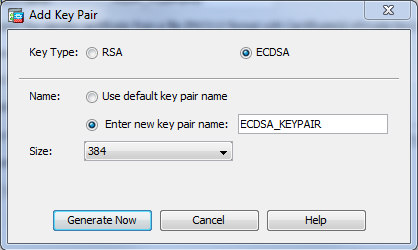 Интерфейс командной строки:ASA(config)# криптоключ генерирует метку ecdsa ECDSA_KEYPAIR noconfirm

 ASA(config)# точка доверия crypto ca TrustPoint1
 ASA(config-ca-trustpoint)# проверка отзыва нет
 ASA(config-ca-trustpoint)# id-usage ssl-ipsec
 ASA (config-ca-trustpoint)# no fqdn
 ASA(config-ca-trustpoint)# имя субъекта CN=ASA
 ASA(config-ca-trustpoint)# собственная регистрация
 ASA(config-ca-trustpoint)# пара ключей ECDSA_KEYPAIR
 ASA(config -ca-trustpoint)# выход из
 ASA(config)# crypto ca зарегистрировать TrustPoint1 noconfirmВыберите сертификат, который будет использоваться для обслуживания соединений WebVPN.Выберите «Конфигурация» > «VPN удаленного доступа» > «Дополнительно» > «Настройки SSL» . В меню «Сертификаты» выберите точку доверия, связанную с нужным сертификатом для внешнего интерфейса. Нажмите «Применить» .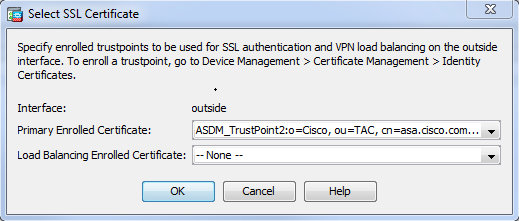 Эквивалентная конфигурация CLI:ASA(config)# точка доверия SSL <имя точки доверия> снаружи(Необязательно) Включите поиск по серверу доменных имен (DNS).Сервер WebVPN действует как прокси для клиентских подключений. Это означает, что ASA создает подключения к ресурсам от имени клиента. Если клиентам требуются подключения к ресурсам, использующим доменные имена, тогда ASA необходимо выполнить поиск DNS.Выберите «Конфигурация» > «VPN удаленного доступа» > «DNS» .Настройте хотя бы один DNS-сервер и включите поиск DNS на интерфейсе, обращенном к DNS-серверу.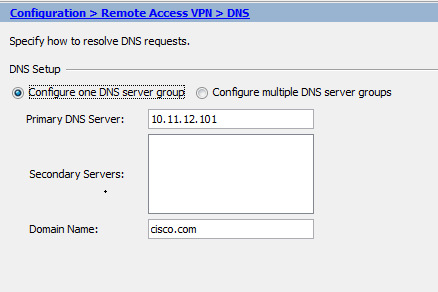 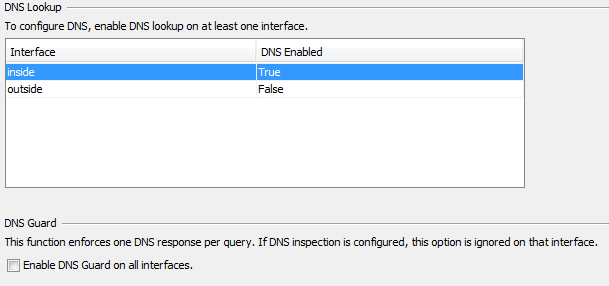 Интерфейс командной строки:ASA(config)# поиск домена DNS внутри
 ASA(config)# группа DNS-серверов DefaultDNS
 ASA(config-dns-server-group)# сервер имен 10.11.12.101(Необязательно) Создайте групповую политику для подключений WEBVPN.Выберите «Конфигурация» > «Удаленный доступ VPN» > «Бесклиентский доступ SSL VPN» > «Групповые политики» > «Добавить внутреннюю групповую политику» .В разделе «Общие параметры» измените значение «Протоколы туннелирования» на «Бесклиентский SSL VPN».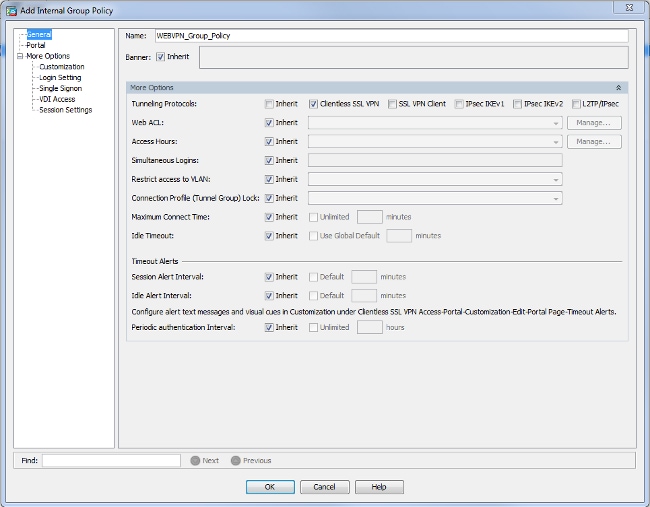 Интерфейс командной строки:ASA(config)# групповая политика WEBVPN_Group_Policy внутренняя
 ASA(config)# атрибуты групповой политики WEBVPN_Group_Policy
 ASA(config-group-policy)# vpn-tunnel-protocol ssl-clientlessНастройте профиль подключения.В ASDM выберите «Конфигурация» > «VPN удаленного доступа» > «Бесклиентский доступ SSL VPN» > «Профили подключения» .Обзор профилей подключений и групповых политик см. в Руководстве по настройке интерфейса командной строки VPN серии Cisco ASA, 9.4 — Профили подключений, групповые политики и пользователи .По умолчанию соединения WebVPN используют профиль DefaultWEBVPNGroup. Вы можете создавать дополнительные профили.Примечание. Существуют различные способы назначения пользователей другим профилям.

- Пользователи могут вручную выбрать профиль подключения из раскрывающегося списка или с помощью определенного URL-адреса. См.  ASA 8.x: Разрешить пользователям выбирать группу при входе в WebVPN с помощью псевдонима группы и метода URL-адреса группы .

— При использовании сервера LDAP можно назначить профиль пользователя на основе атрибутов, полученных от сервера LDAP, см. раздел  «Использование ASA примера настройки карт атрибутов LDAP» .

— При использовании аутентификации клиентов на основе сертификатов можно сопоставить пользователя с профилями на основе полей, содержащихся в сертификате, см.  Руководство по настройке CLI VPN серии Cisco ASA, 9.4 — Настройка сопоставления групп сертификатов для IKEv1 .

- Чтобы вручную назначить пользователей групповой политике, см.  Руководство по настройке интерфейса командной строки VPN серии Cisco ASA, 9.4 — Настройка атрибутов для отдельных пользователей.Отредактируйте профиль DefaultWEBVPNGroup и выберите WEBVPN_Group_Policy в разделе «Групповая политика по умолчанию».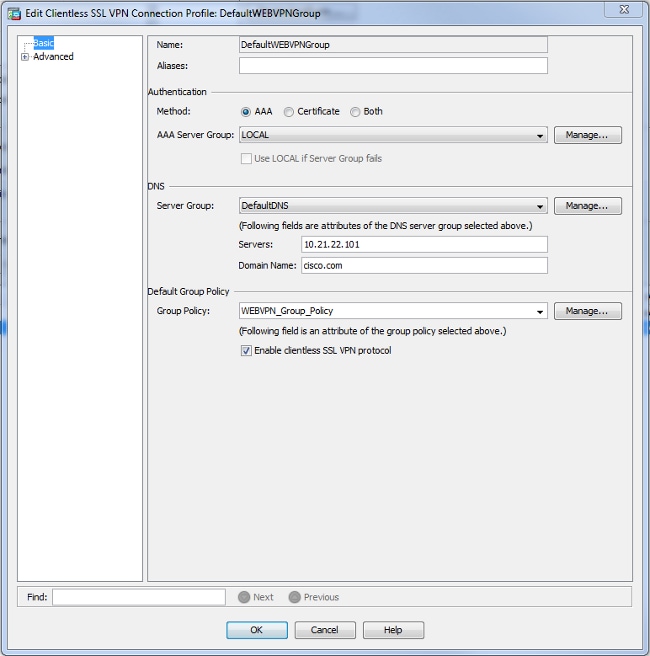 Интерфейс командной строки:ASA(config)# туннельная группа DefaultWEBVPNGroup общие атрибуты
 ASA(config-tunnel-general)# default-group-policy WEBVPN_Group_PolicyЧтобы включить WebVPN на внешнем интерфейсе, выберите «Конфигурация» > «VPN удаленного доступа» > «Бесклиентский доступ SSL VPN» > «Профили подключения» .Установите флажок «Разрешить доступ» рядом с внешним интерфейсом.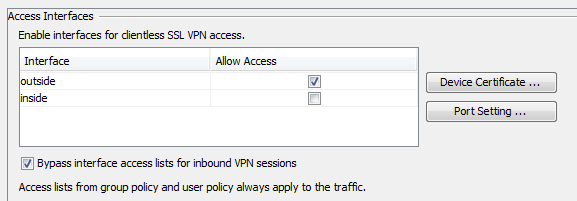 Интерфейс командной строки:ASA(config)# webvpn
 ASA(config-webvpn)# включить снаружи(Необязательно) Создайте закладки для контента.Закладки позволяют пользователю легко просматривать внутренние ресурсы без необходимости запоминать URL-адреса.Чтобы создать закладку, выберите «Конфигурация» > «Удаленный доступ VPN» > «Бесклиентский доступ к SSL VPN» > «Портал» > «Закладки» > «Добавить» .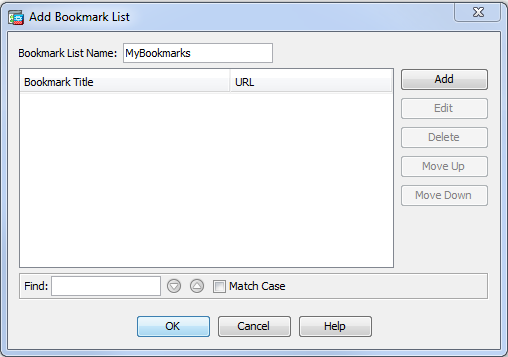 Выберите «Добавить» , чтобы добавить определенную закладку.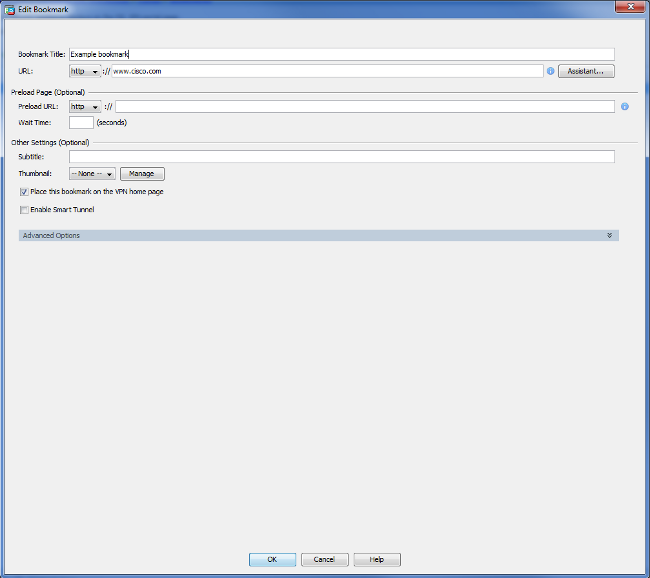 Интерфейс командной строки:Невозможно создавать закладки через CLI, поскольку они создаются в виде XML-файлов.(Необязательно) Назначьте закладки для определенной групповой политики.Выберите «Конфигурация» > «VPN удаленного доступа» > «Бесклиентский доступ SSL VPN» > «Групповые политики» > «Правка» > «Портал» > «Список закладок» .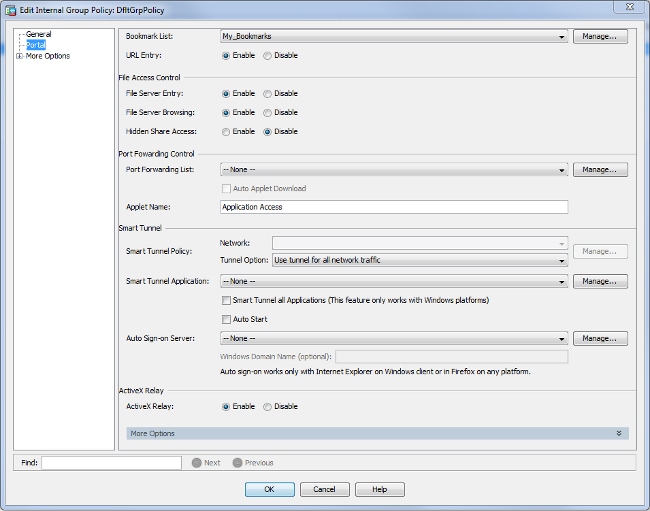 Интерфейс командной строки:ASA(config)# group-policy Атрибуты DfltGrpPolicy
 ASA(config-group-policy)# webvpn
 ASA(config-group-webvpn)# значение списка URL-адресов My_BookmarksПроверятьПосле настройки WebVPN используйте адрес https://< FQDN ASA > в браузере.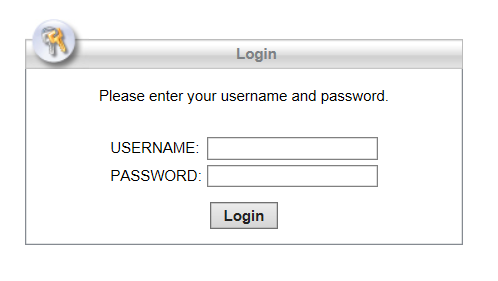 После входа в систему вы сможете увидеть адресную строку, используемую для навигации по веб-сайтам и закладкам.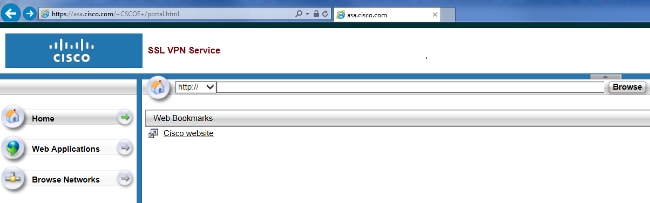 Устранение неполадокПроцедуры, используемые для устранения неполадокСледуйте этим инструкциям, чтобы устранить неполадки в вашей конфигурации.В ASDM выберите «Мониторинг» > «Ведение журнала» > «Просмотр журнала в реальном времени» > «Просмотр» . Когда клиент подключается к ASA, обратите внимание на установление сеанса TLS, выбор групповой политики и успешную аутентификацию пользователя.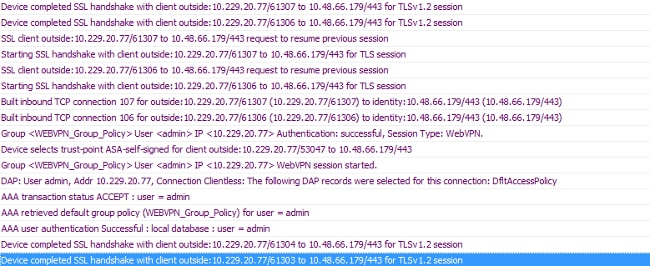 Интерфейс командной строки:ASA(config)# журналирование буферизованной отладки
 ASA(config)# отображение журналаВ ASDM выберите «Мониторинг » > «VPN» > «Статистика VPN» > «Сеансы» > «Фильтровать по: Clientless SSL VPN». Найдите новый сеанс WebVPN. Обязательно выберите фильтр WebVPN и нажмите «Фильтр» . В случае возникновения проблемы временно отключите устройство ASA, чтобы клиенты могли получить доступ к нужным сетевым ресурсам. Просмотрите шаги настройки, перечисленные в этом документе.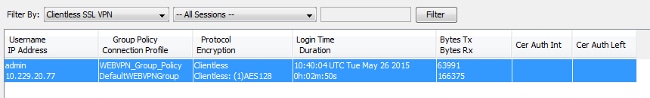 Интерфейс командной строки:ASA(config)# show vpn-sessiondb webvpn

 Тип сеанса: WebVPN 

Имя пользователя: admin Индекс: 3 
Публичный IP-адрес: 10.229.20.77 
Протокол: Бесклиентская 
лицензия: AnyConnect Premium 
Шифрование: Бесклиентское: (1) AES128 Хеширование: Бесклиентское: (1) SHA256 
байт TX : 72214 Bytes RX: 270241 Групповая политика : WebVPN_GROUP_POLICY 
TUNN Идентификатор сеанса аудита: 0a1516010000300055644d84 Группа безопасности: нет
Команды, используемые для устранения неполадокИнструмент интерпретации вывода ( только для зарегистрированных клиентов) (OIT) поддерживает определенные команды show . Используйте OIT для просмотра анализа вывода команды show .Примечание . Перед использованием команд отладки ознакомьтесь с разделом « Важная информация о командах отладки» .show webvpn — с WebVPN связано множество команд show . Для подробного ознакомления с использованием команд show см. раздел справки по командам Cisco Security Appliance.debug webvpn — использование команд отладки может отрицательно повлиять на ASA. Чтобы увидеть использование команд отладки более подробно, см. раздел справки по командам устройства безопасности Cisco.Практическое занятие №14 Настройка AnyConnect Remote Access SSL VPN используя ASDM Итак, приступим. Начнем с настройки LDAP сервера (в нашем случае это DC ActiveDirectory), для этого переходим в Configuration > DeviceManagement > Users/AAA > AAA Server Groups и создаем группу, назовем ее OFFICE, Protocol указываем LDAP


Configuration Cisco ASA AAA Server Groups

Для того, чтобы добавить сервер в созданную группу, нам необходимо предварительно создать LDAP Atribute Map. Для этого переходим в соответствующий раздел: Configuration > DeviceManagement > Users/AAA >LDAP Attribute Map и создаем новую карту: в нашем случае это Map Name: AD, Mapping of Attribute Name > LDAP Attribute Name: memberOf, Cisco Attribute Name: IETF-Radius-Class


LDAP Attribute Map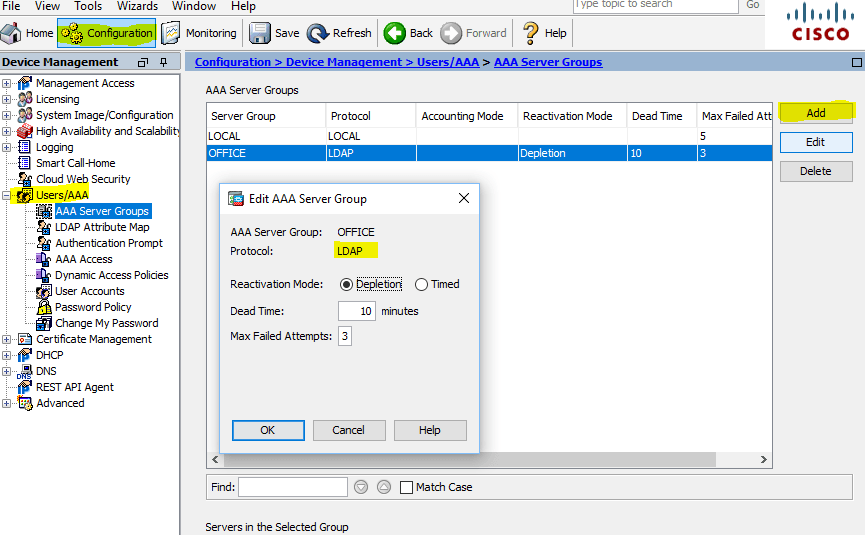 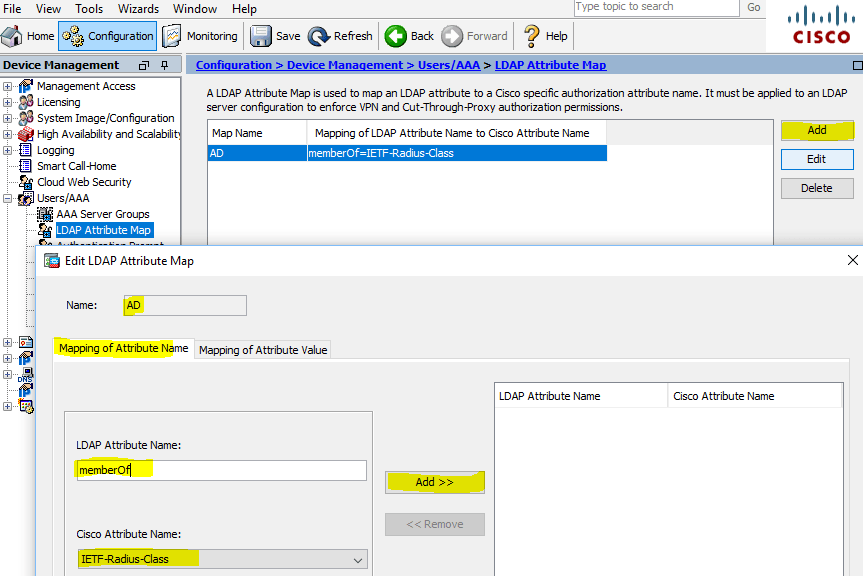 Теперь можно добавить сервер (настроить подключение к контроллеру домена), указываем интерфейс, через который будем подключаться, IP адрес DC, Server Type: Microsoft, Base DN, Naming Attribute: sAMAccountName, Login DN, Login Password, только что созданную карту LDAP Attribute Map: AD, Group Base DN:


AAA Server — Microsoft DC Add AAA Server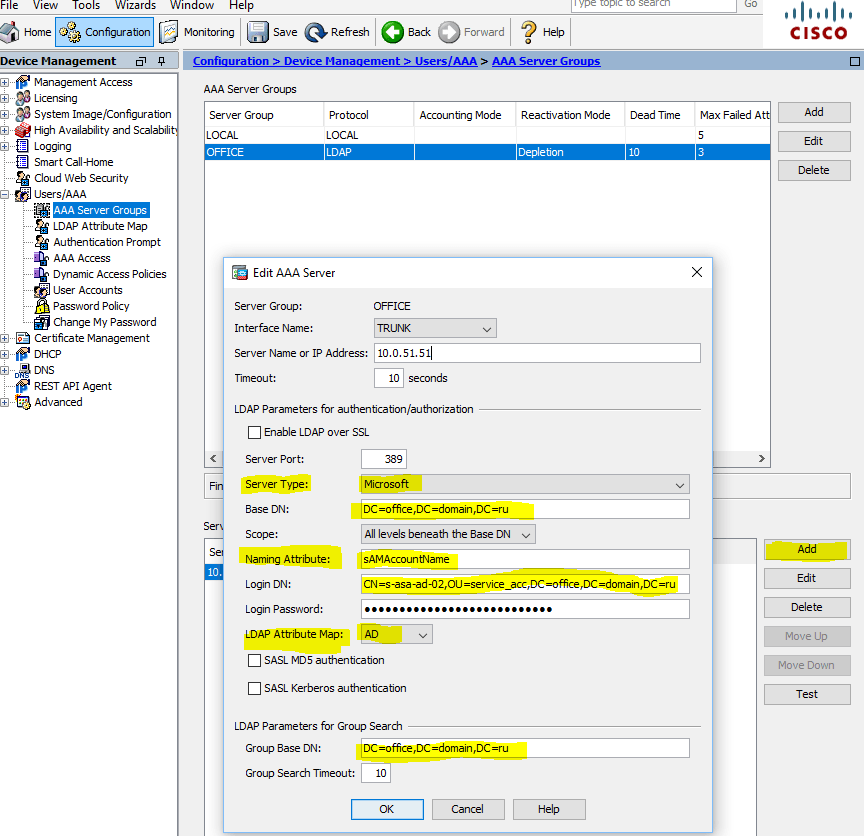 После добавления сервера делаем проверку, проходим аутентификацию учетной записью AD:

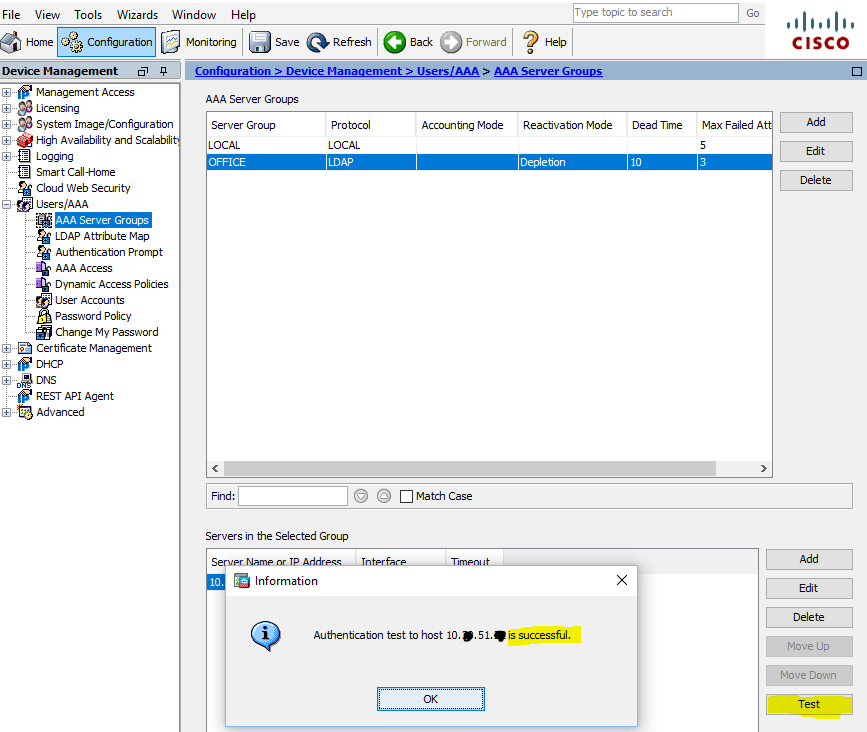 Test AAA Server — AuthenticationТеперь можно добавить сертификат удостоверяющего центра (используется Microsoft CA, в рамках статьи о его настройке рассказывать не буду, единственное о чем следует обязательно помнить: Cisco ASA не воспринимает сертификаты с Signature algorithm RSASSA-PSS, который Microsoft предлагает использовать по умолчанию. мы меняли на sha512RSA):



Identity Certificates Signature algorithm RSASSA-PSS — sha512

Переходим Configuration > DeviceManagement >Certificate Management > Identity Certificates и импортируем в формате PKCS12 (*.pfx сертификат + private key):


Identity Certificates Signature algorithm sha512RSA (ECDSA 521 bits)

С подготовительными действиями закончили, можно переходить к настройке профилей для AnyConnect VPN. Для примера, будем использовать 2 профиля, у которых будут разные IP Address Pools и соотв. ACL, Dynamic Access Policies, Group Policies и соответственно 2 группы ActiveDirectory. При подключении пользователей по ВПН используем политику «Туннелирование только указанных сетей», так называемый Split Tunneling, чтобы не гнать весь пользовательский траффик через впн. Но это «на любителя», может кому-то, наоборот, такое потребуется — последнее время это очень актуально ;)

Начнем с IP Address Pools, для этого переходим в Configuration > Remote Access VPN > Network (Client) Access > Address Assignment > Address Pools

Создадим пул адресов (сегмент) для администраторов (назовем, например VPN_Admins):


Address Assignment — Address Pools

Далее создадим политику (это основная часть настроеек профиля, в которой можно задат: протоколы, которые будут использоваться для туннелей, время доступа, количество одновременных логинов, закрыть доступы к определенным VLAN, выставить таймауты, задать DNS серверы, настроить Split Tunneling, клиентский файерволл и тд и тп) — в общем этой настройке следует уделить особое внимание! Итак, начнем: Configuration > Remote Access VPN > Network (Client) Access > Group Policies, Add Internal Group Policy

Все выставленные параметры сугубо индивидуальны — в нашем случае немного параноидальны Указаны протоколы, которые допускаются для создания туннеля (Tunneling Protocols), временной период для доступа по ВПН (Access Hours), количество одновременных подключений с одной учетной записью (Simultaneous Logins), максимальное время для сеанса и пр.:


Configuration > Remote Access VPN > Network (Client) Access > Group Policies > Add Internal Group Policy

Следующая полезная настройка — вкладка Servers, в которой мы можем указать внутр. ДНС серверы, для пользователей ВПН AnyConnect, чтобы они могли обращаться к внутренним ресурсам по имени:


Configuration > Remote Access VPN > Network (Client) Access > Group Policies > Edit Internal Group Policy — Servers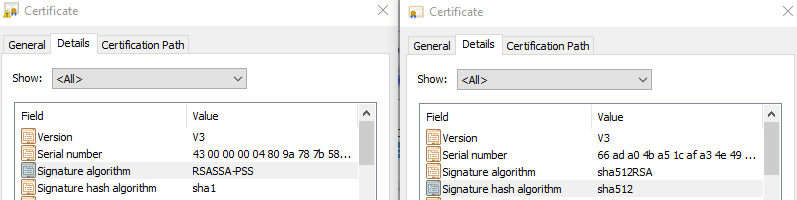 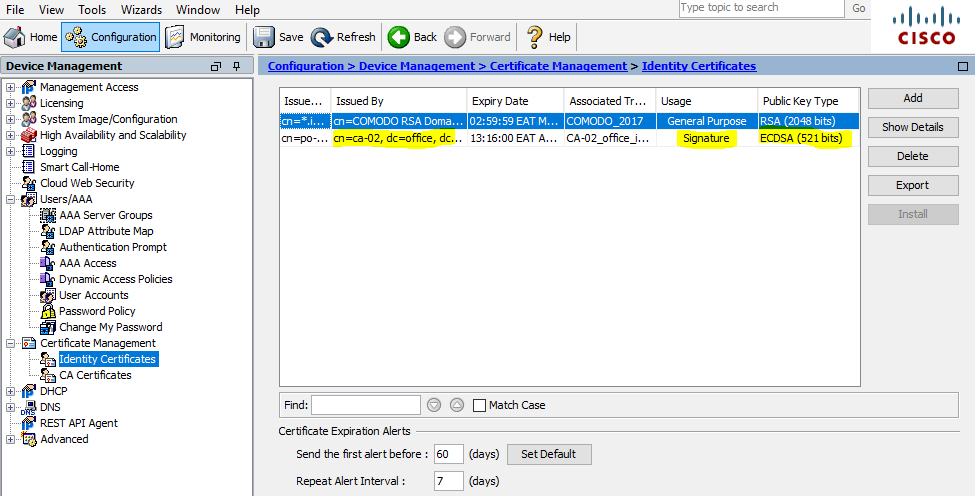 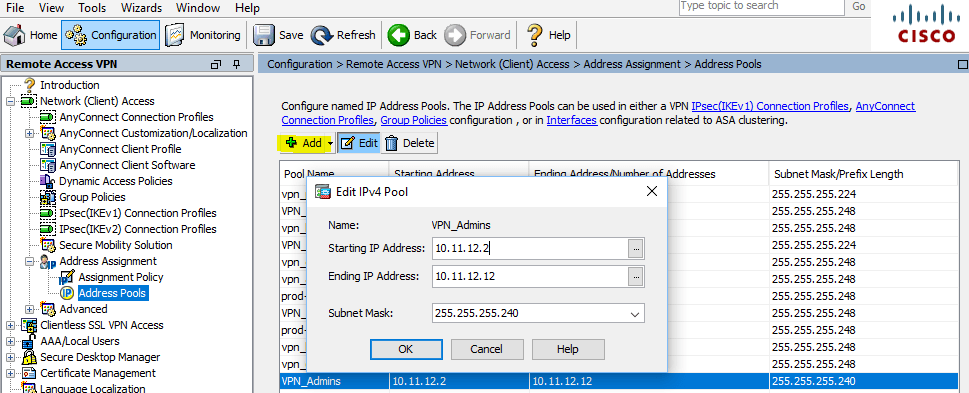 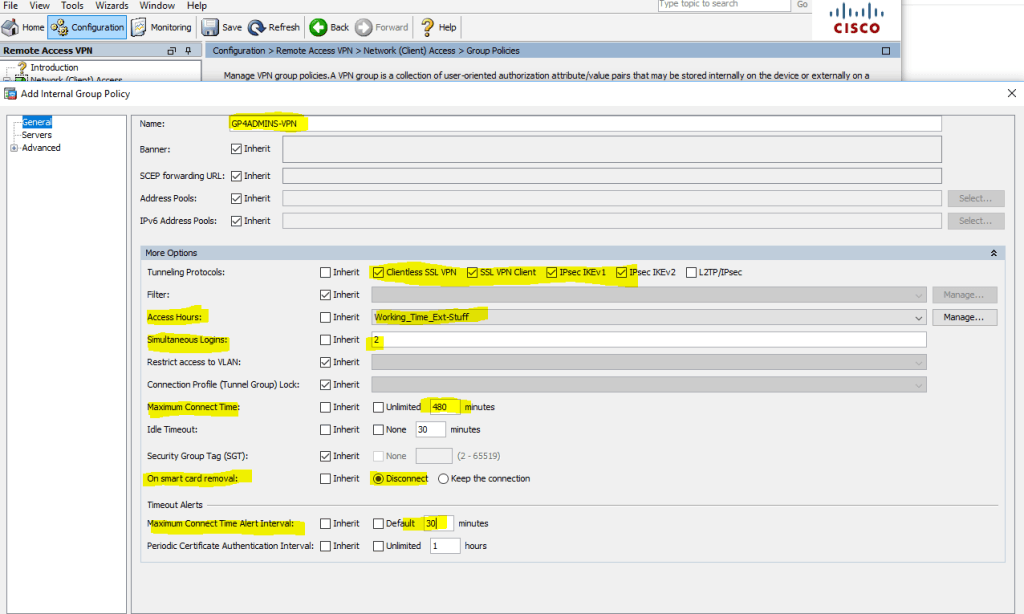 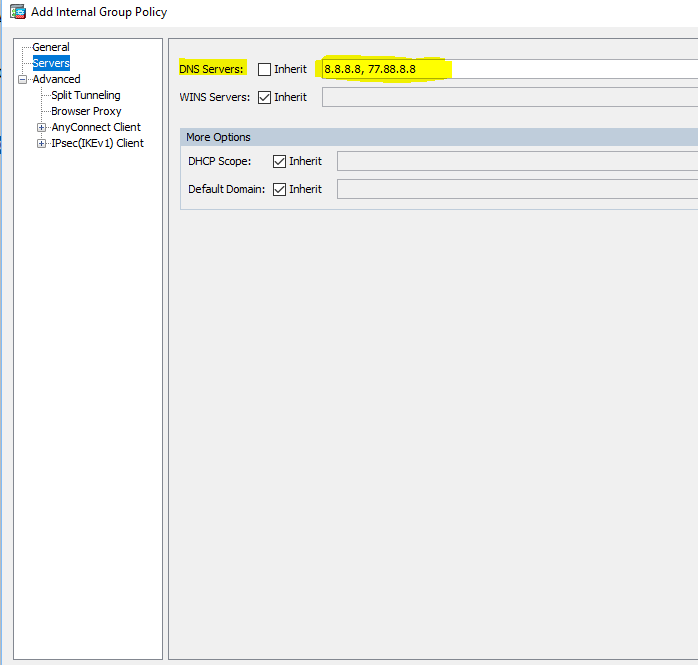 Теперь перейдем к еще одной интересной опции — настройке Split Tunneling. Как я уже писал ранее — будем использовать политику «туннелирование только указанных сетей» (мы не заворачиваем в туннель весь траффик пользователей и разрешаем доступ к локальным ресурсам — опция «Local Lan Access» далее будет отдельно рассмотрена):
Configuration > Remote Access VPN > Network (Client) Access > Group Policies > Edit Internal Group Policy > Advanced > Split Tunneling >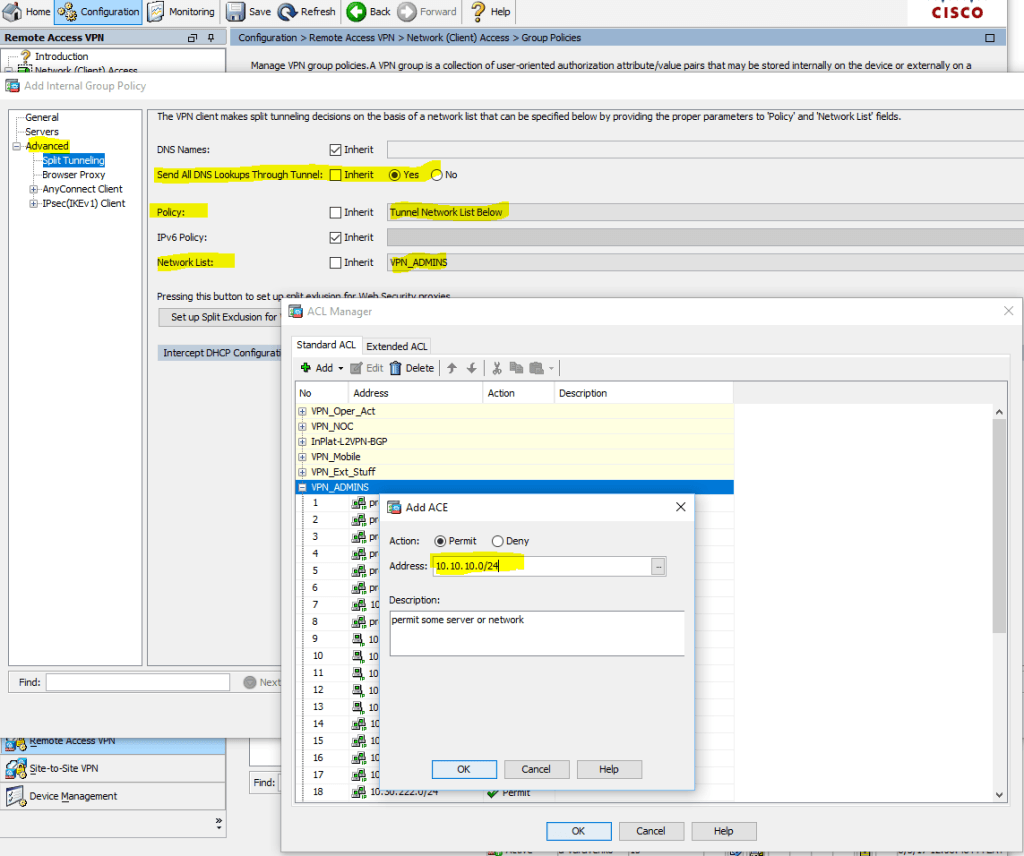 Ранее мы указали к каким сетям\хостам мы разрешили доступ, теперь ограничим доступ к ним по протоколам\портам (еще один ACL):


Configuration > Remote Access VPN > Network (Client) Access > Group Policies > Edit Internal Group Policy > Advanced > AnyConnect Client > Client Firewall > Private Network Rule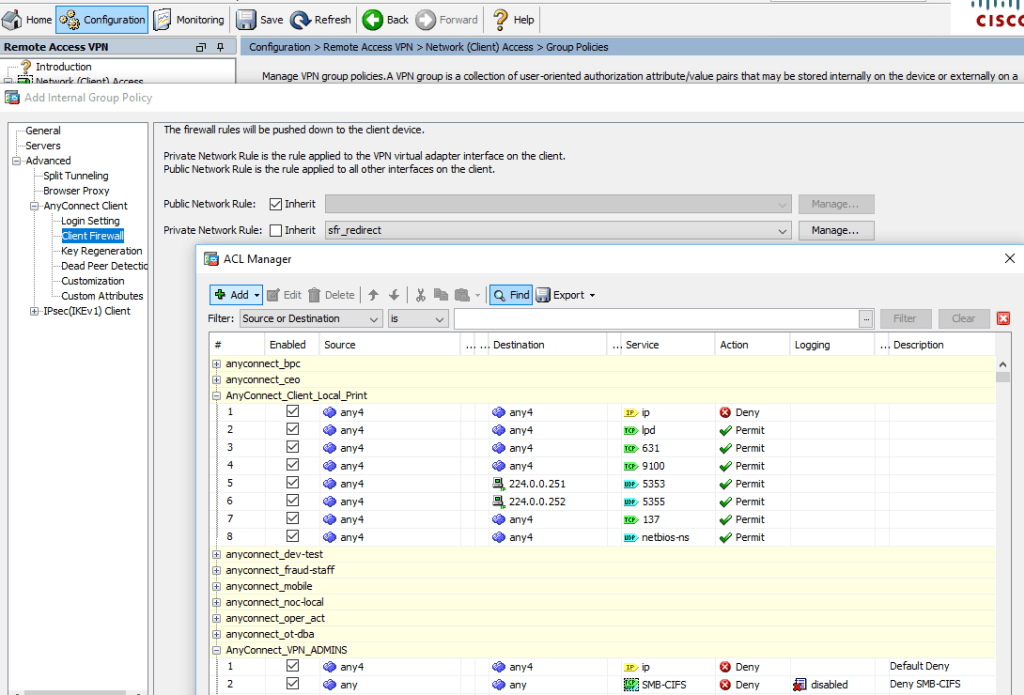 В итоге, после подключения к впн AnyConnect клиентом, можно увидеть маршруты в сторону туннеля и правила файерволла:
AnyConnect Client > Route Details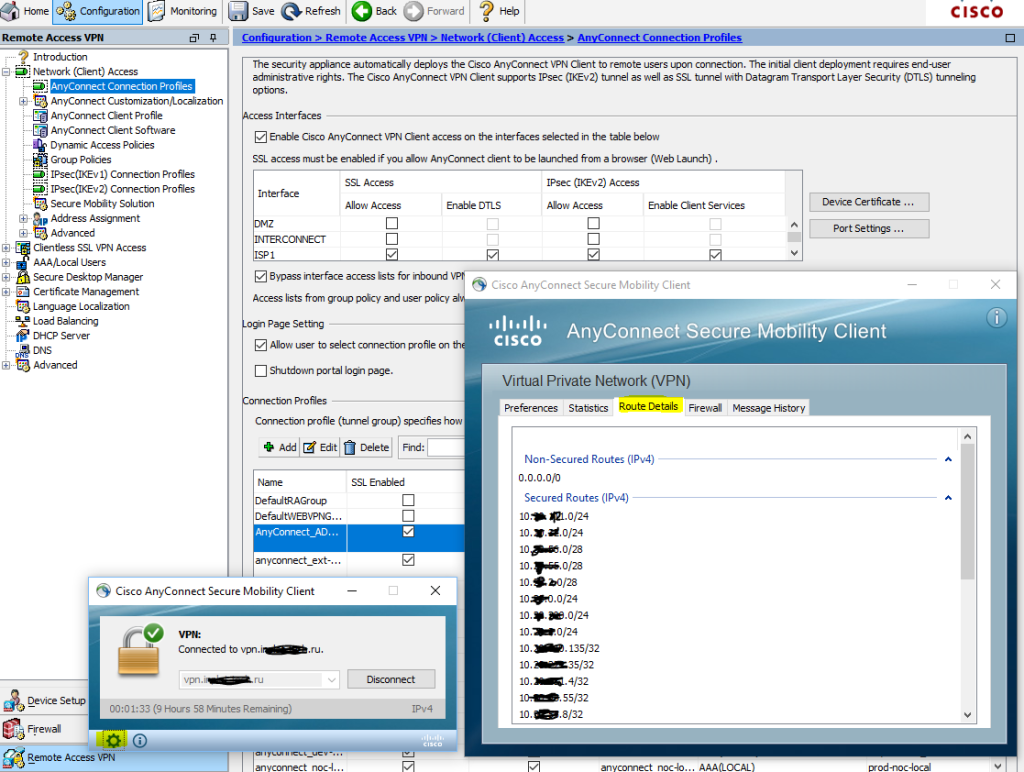 
AnyConnect Client > Firewall

Теперь можно перейти непосредственно к созданию профиля AnyConnect, переходим Configuration > Remote Access VPN > Network (Client) Access > AnyConnect Connection Profiles >, Add AnyConnect Connection Profile

и указываем: Name, Aliases, далее Authentication Method (AAA and certificate), AAA Server Group, Client Address Pools, Group Policy — все созданное ранее!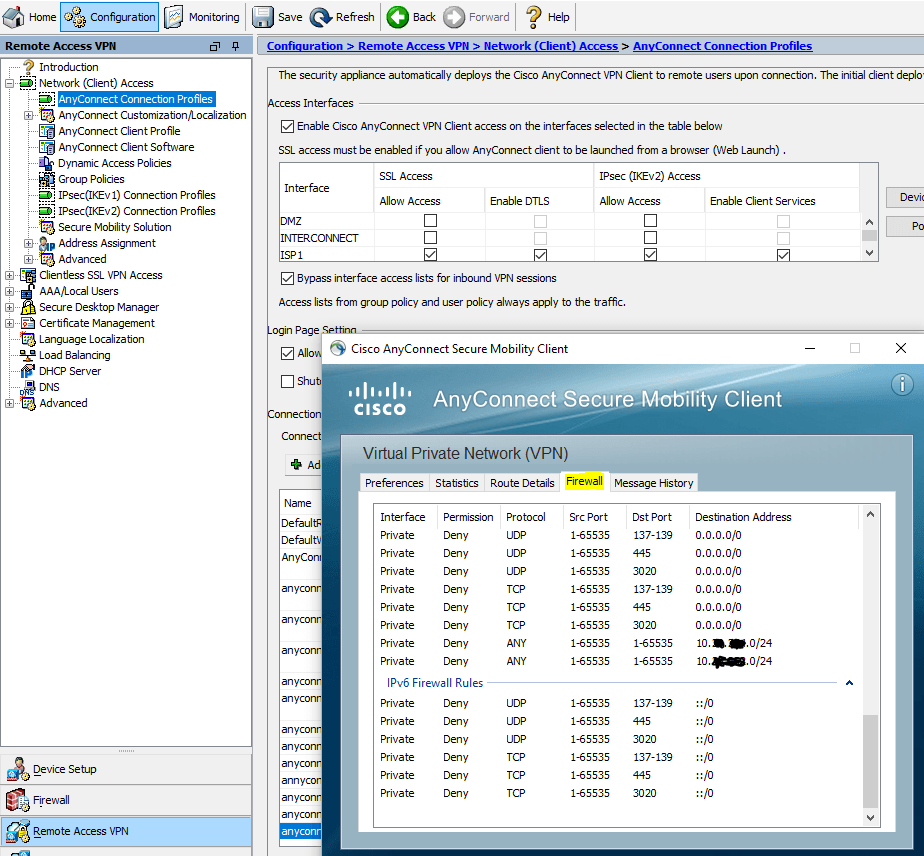 
Configuration > Remote Access VPN > Network (Client) Access > AnyConnect Connection Profiles > Add AnyConnect Connection Profile > Basic

И теперь небольшой «лайфхак» — мы из пользовательского сертификата вытащим значение E-mail и с помощью регулярки (.*)@ отрежем от него @domain.ru
(значение E-mail должно быть %AD username%@somedomain.ru) и подставим его в поле Username при подключении.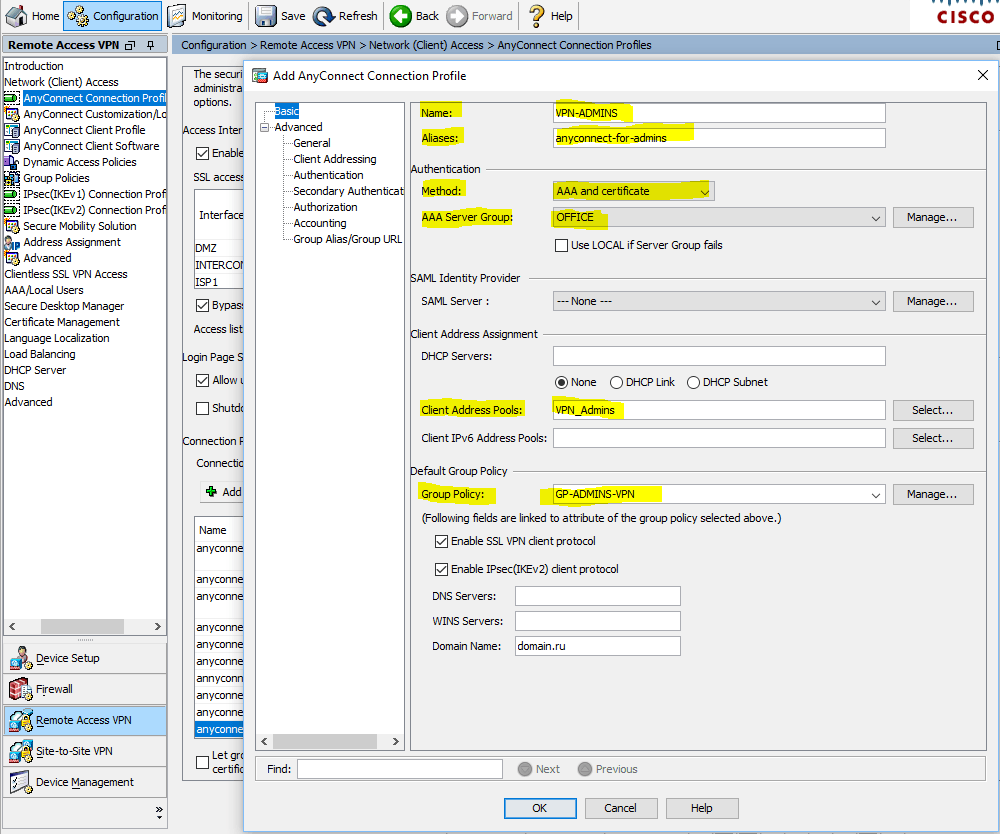 
Configuration > Remote Access VPN > Network (Client) Access > AnyConnect Connection Profiles > Add AnyConnect Connection Profile > Advanced > Authentication > Username Mapping from Certificate

Когда профили настроили — мы уже можем подключаться, потому как будет отрабатывать политика по умолчанию DfltAccessPolicy для всех пользователей, прошедших аутентификацию (у нее самый высокий приоритет). Мы же хотим, чтобы для разных групп ActiveDirectory использовался свой профиль и отрабатывала своя групповая политика \ политика доступа. Поэтому, переходим: Configuration > Remote Access VPN > Network (Client) Access > Dynamic Access Policies и запрещаем DfltAccessPolicy (на самом деле не запрещаем, а делаем Terminate с уведомлением пользователя — хорошая диагностика того, что пользователь не включен в требую группу ActiveDirectory):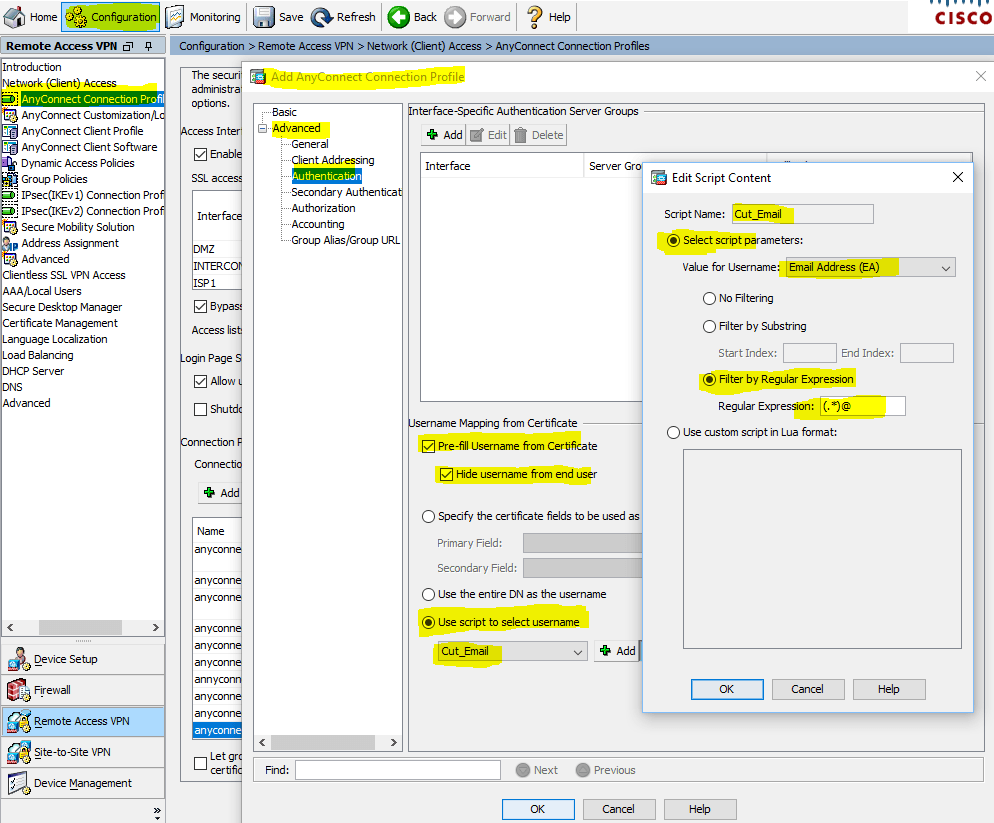 
Configuration > Remote Access VPN > Network (Client) Access > Dynamic Access Policies
Terminate connection from users who are not in the access group

После того, как политику по умолчанию запретили, — создадим новую:

Configuration > Remote Access VPN > Network (Client) Access > Dynamic Access Policies > Add Dynamic Access Policy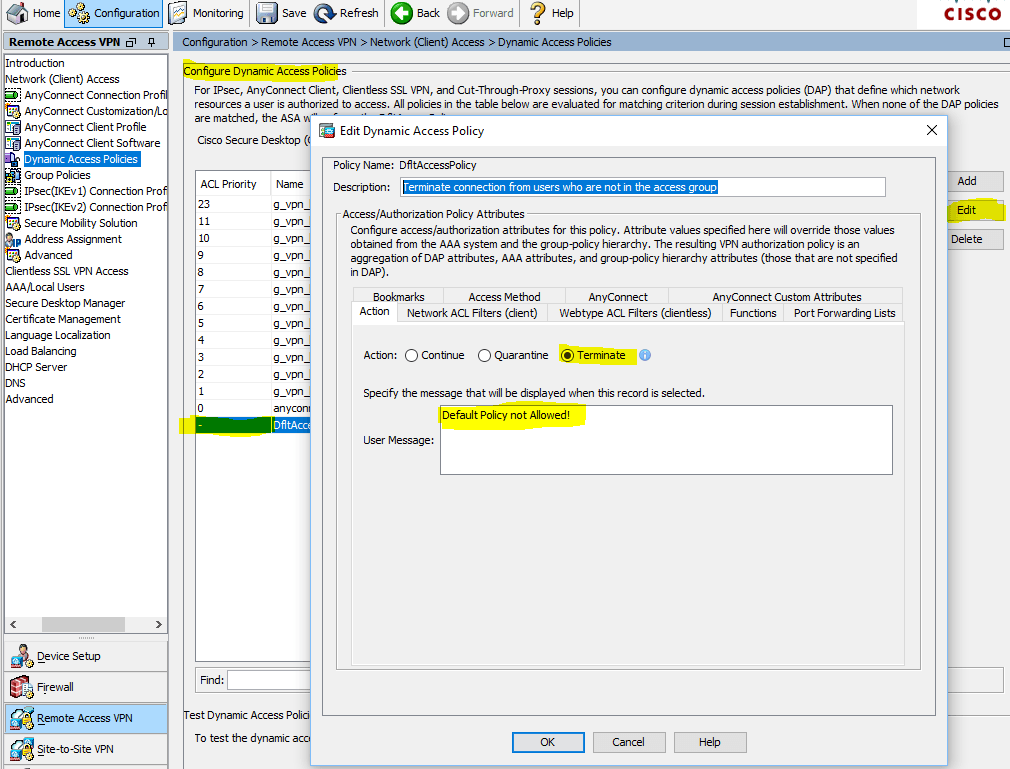 
Configuration > Remote Access VPN > Network (Client) Access > Dynamic Access Policies > Add Dynamic Access Policy with AAA Attributes

где g_vpn_level_01 — созданная в ActiveDirectory группа безопасности, куда мы включаем необходимые админские учетки, для подключения по ВПН AnyConnect с профилем VPN-ADMINS:


Configuration > Remote Access VPN > Network (Client) Access > Dynamic Access Policies > Add Dynamic Access Policy with AAA Attributes > Get AD Groups

ну и заключительный «штрих» — рекомендую сохранить созданный профиль в файл (полезно, например, для синхронизации профилей для StandBy unit при Failover конфигурации):


Configuration > Remote Access VPN > Network (Client) Access > AnyConnect Client Profile

После того, как профиль сохранен — его можно немного «потюнинговать»: помните я говорил про опцию"Local Lan Access"? Она как раз здесь настраивается. А еще здесь же можно настроить выбор хранилища сертификатов; автообновление клиента AnyConnect; разрешить\запретить возможность подключения к компьютеру через рдп, при подключенном впн; указать версию протокола (IPv4 or IPv6 or both); параметры сертификатов и серверов; мобильные политики. В общем — есть, что «подкрутить» под ваши нужды!



Configuration > Remote Access VPN > Network (Client) Access > AnyConnect Client Profile > Edit

Для второй группы — «VPN-USERS» проделываем тоже самое…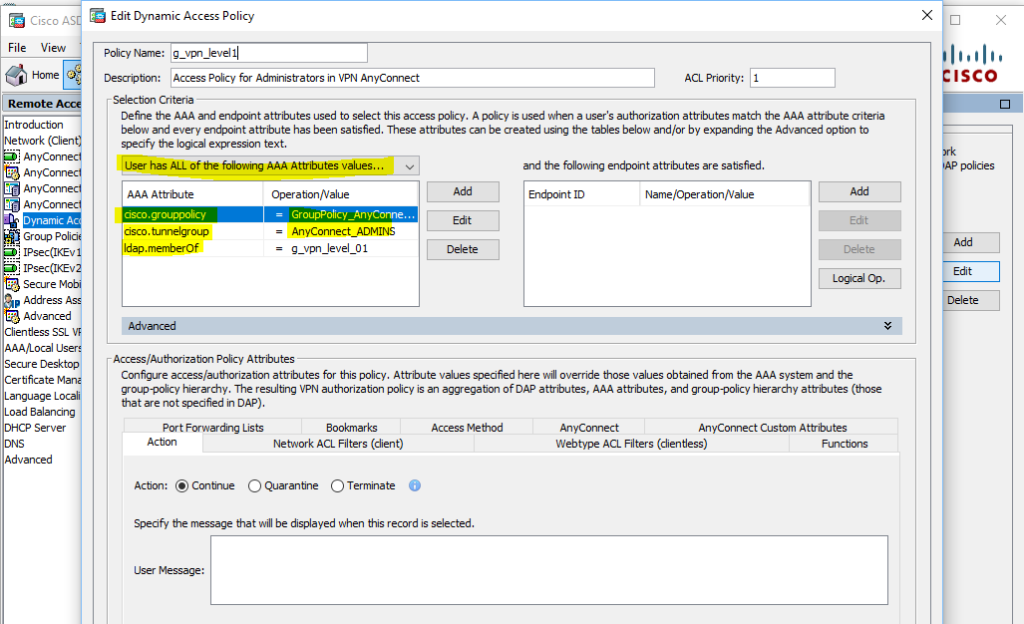 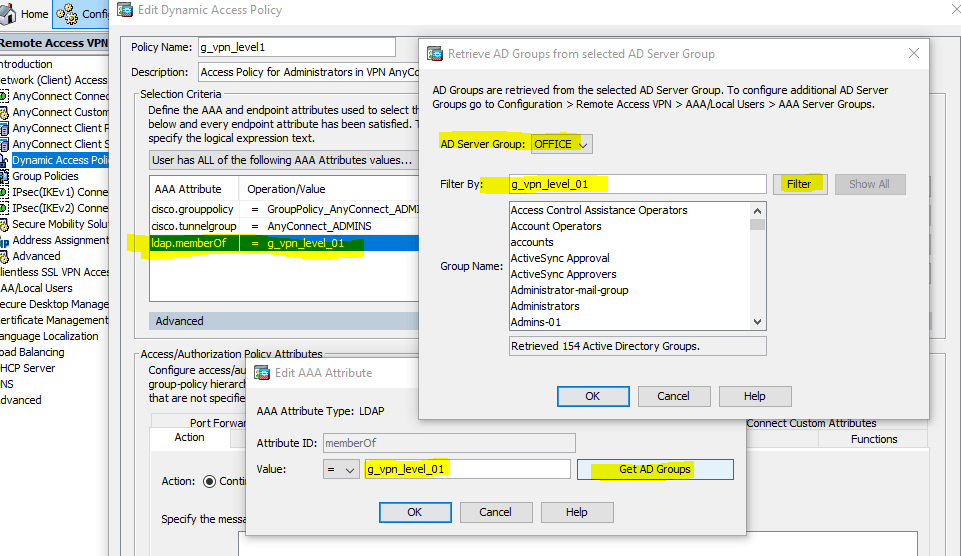 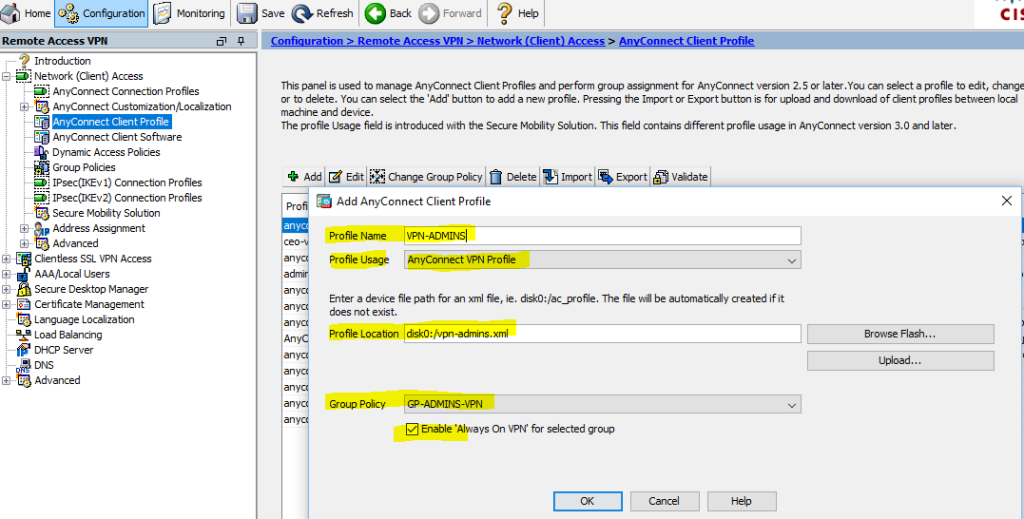 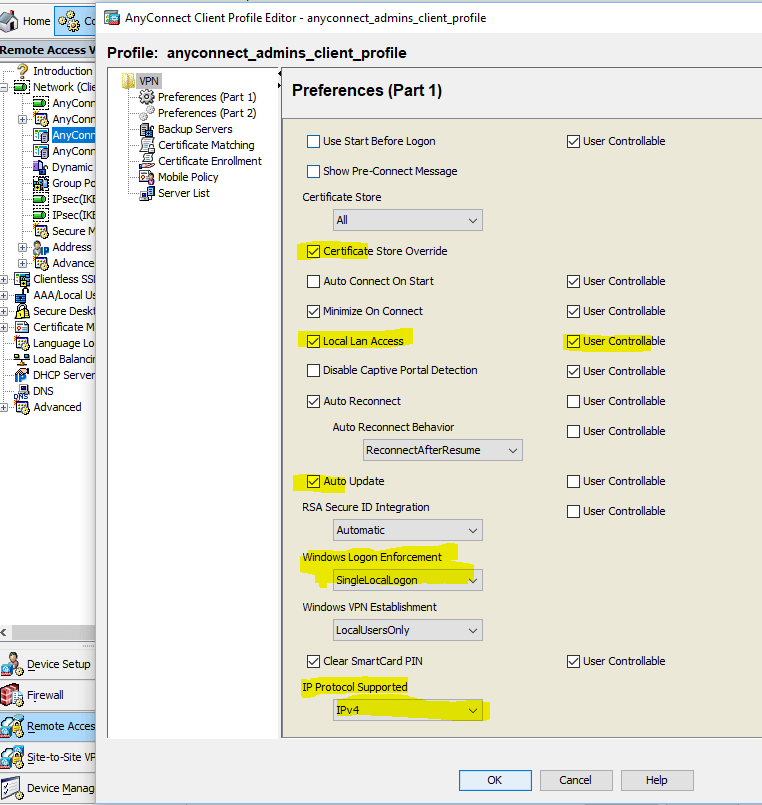 Практическое занятие №15 Финальная комплексная практическая работа по безопасности сетиТестовый контрольВыберите один из нескольких вариантов ответа:Информация это -сведения, поступающие от СМИтолько документированные сведения о лицах, предметах, фактах, событияхсведения о лицах, предметах, фактах, событиях, явлениях и процессах  независимо от формы их представлениятолько сведения, содержащиеся в электронных базах данныхИнформацияне исчезает при потреблениистановится доступной, если она содержится на материальном носителеподвергается только "моральному износу"характеризуется всеми перечисленными свойствамиКакими официальными документами информация отнесена к объектам гражданских прав?УК РФЗаконом РФ "О праве на информацию"ГК и законом РФ "Об информации, информатизации и защите информации"Конституцией РФИнформация, зафиксированная на материальном носителе, с реквизитами, позволяющими ее идентифицировать, называетсядостовернойконфиденциальнойдокументированнойкоммерческой тайнойФормы защиты интеллектуальной собственности -авторское, патентное право и коммерческая тайнаинтеллектуальное право и смежные правакоммерческая и государственная тайнагражданское и административное правоПо принадлежности информационные ресурсы подразделяются нагосударственные, коммерческие и личныегосударственные, не государственные и информацию о гражданахинформацию юридических и физических лицофициальные, гражданские и коммерческиеК негосударственным относятся информационные ресурсысозданные, приобретенные за счет негосударственных учреждений и организацийсозданные, приобретенные за счет негосударственных предприятий и физических лицполученные в результате дарения юридическими или физическими лицамиуказанные в п.1-3По доступности информация классифицируется наоткрытую информацию и государственную тайнуконфиденциальную информацию и информацию свободного доступаинформацию с ограниченным доступом и общедоступную информациювиды информации, указанные в остальных пунктахК конфиденциальной информации относятся документы, содержащиегосударственную тайнузаконодательные акты"ноу-хау"сведения о золотом запасе страныЗапрещено относить к информации ограниченного доступаинформацию о чрезвычайных ситуацияхинформацию о деятельности органов государственной властидокументы открытых архивов и библиотеквсе, перечисленное в остальных пунктахКакие методы обеспечения информационной безопасности Российской Федерации направлены на создание систем и средств предотвращения несанкционированного доступа к обрабатываемой информации и специальных воздействий, вызывающих разрушение, уничтожение, искажение информации, а также изменение штатных режимов функционирования систем и средств информатизации и связи?правовыеорганизационно-техническиеэкономическиестратегическиеЧто использует системы защиты информации SecretDisk для хранения паролей?накопители на магнитных дискахоперативную память компьютераэлектронные ключибумажные носителиС какой целью используется теория информации при рассмотрении каналов передачи информационных потоков?для повышения эффективности работы каналов связидля анализа качества передаваемой информациидля вычисления количества информации в потоке и пропускной способности каналадля шифровки передаваемых сообщенийКакие преобразования шифра выполняются при операции рассеивания?сжатие шифрапередача текста небольшими частяминаложение ложных сообщенийизменение любого знака открытого текста или ключаСколько типов архитектуры используется при создании системы сертификации в инфраструктуре с открытыми ключами?одиндватричетыреКакой уровень контроля достаточен для ПО, используемого при защите информации с грифом «ОВ»?первыйвторойтретийчетвертыйС какой целью выполняется шифрование кода программ?для противодействия дизассемблированиюдля ускорения работы программв целях повышения надежности программного обеспечениядля упрощения работы пользователейКакая система обеспечивает защиту информации?система разграничения доступа субъектов к объектамсистема кодирования информациисистема управления потоками данныхсистема идентификацииСколько существует классов, на которые подразделяются носители информации на предприятии?дватрипятьВ чем заключается сущность приема "Троянский конь"?это тайное введение в чужую программу команд, которые позволяют ей осуществлять новые, не планировавшиеся владельцем функции, но одновременно сохранять и прежнюю работоспособностьэто тайное введение в чужую программу команд, которые позволяют ей осуществлять новые, не планировавшиеся владельцем функцииэто тайное проникновение в чужую программуRAID-массив этонабор жестких дисков, подключенных особым образомантивирусная программавид хакерской утилитыбаза защищенных данныхВирус внедряется в исполняемые файлы и при их запуске активируется. Это…загрузочный вирусмакровирусфайловый вируссетевой червьВ каких основных форматах существует симметричный алгоритм? блока и строкипотока и блокапотока и данныхданных и блокаШифр, который заключается в перестановках структурных элементов шифруемого блока данных – битов, символов, цифр – это:шифр функциональных преобразованийшифр заменшифр перестановокВозможно ли, вычислить закрытый ключ ассиметричного алгоритма, зная открытый?нет да в редких случаяхУсловие, при котором в распоряжении аналитика находится возможность получить результат зашифровки для произвольно выбранного им массива открытых данных размера n используется в анализе:на основе произвольно выбранного шифротекстана основе произвольно выбранного открытого текстаправильного ответа нетВыберите несколько вариантов ответа:Отметьте составные части современного антивируса1 модем2 принтер3 сканер4 межсетевой экран5 мониторК вредоносным программам относятся:1 потенциально опасные программы2 вирусы, черви, трояны3 шпионские и рекламные программы4 вирусы, программы-шутки, антивирусное программное обеспечение5 межсетевой экран, брандмауэрК биометрической системе защиты относятся:защита паролемфизическая защита данныхантивирусная защитаидентификация по радужной оболочке глазидентификация по отпечаткам пальцевКомпьютерные вирусы – это:Вредоносные программы, наносящие вред данным.Программы, уничтожающие данные на жестком дискеПрограммы, которые могут размножаться и скрыто внедрять свои копии в файлы, загрузочные сектора дисков, документы.Программы, заражающие загрузочный сектор дисков и препятствующие загрузке компьютераЭто скрипты, помещенные на зараженных интернет-страничкахУкажите соответствие для всех 6 вариантов ответаСопоставьте названия программ и изображений.Укажите истинность или ложность вариантов ответа, поставив «да» или «нет»Выразите свое согласие или несогласие.___ Почтовый червь активируется в тот момент, когда к вам поступает электронная почта.___ Если компьютер не подключен к сети Интернет, в него не проникнут вирусы.___ Файловые вирусы заражают файлы с расширениями *.doc, *.ppt, *.xls.___ Чтобы защитить компьютер недостаточно только установить антивирусную программу.___ На Web-страницах могут находиться сетевые черви.Запишите ответПрограмма, осуществляющая несанкционированные действия по сбору, и передаче информации злоумышленнику, а также ее разрушение или злонамеренную модификацию.Ответ: __________________________________________Процесс преобразования информации, хранящейся в файле к виду, при котором уменьшается избыточность в ее представлении и соответственно требуется меньший объем памяти для ее хранения.Ответ: __________________________________________Укажите порядок следования всех 3 вариантов ответа Укажите порядок действий при наличии признаков заражения компьютера.__ Сохранить результаты работы на внешнем носителе.__ Запустить антивирусную программу.__ Отключиться от глобальной или локальной сети.Критерии оценивания тестов и ситуационных задачКритерии оценивания практических работ.Отметка "5"Практическая работа выполнена в полном объеме с соблюдением необходимой последовательности. Обучающиеся работали полностью самостоятельно: подобрали необходимые для выполнения предлагаемых работ источники знаний, показали необходимые для проведения практических и самостоятельных работ теоретические знания, практические умения и навыки.Работа оформлена аккуратно, в оптимальной для фиксации результатов форме.Отметка "4"Практическая или самостоятельная работа выполнена студентами в полном объеме и самостоятельно. Допускается отклонение от необходимой последовательности выполнения, не влияющее на правильность конечного результата (перестановка пунктов типового плана, последовательность выполняемых заданий, ответы на вопросы). Использованы указанные источники знаний. Работа показала знание основного теоретического материала и овладение умениями, необходимыми для самостоятельного выполнения работы.Допускаются неточности и небрежность в оформлении результатов работы.Отметка "3"Практическая работа выполнена и оформлена с помощью преподавателя. На выполнение работы затрачено много времени (дана возможность доделать работу дома). Студент показал знания теоретического материала, но испытывали затруднения при самостоятельной работе со статистическими материалами.Отметка "2"Выставляется в том случае, когда студент оказался не подготовленным к выполнению этой работы. Полученные результаты не позволяют сделать правильных выводов и полностью расходятся с поставленной целью. Обнаружено плохое знание теоретического материала и отсутствие необходимых умений.III. КОМПЛЕКТ МАТЕРИАЛОВ ДЛЯ ПРОМЕЖУТОЧНОЙ АТТЕСТАЦИИ ПО МДК 03.01Теоретические вопросы:1.	Физические аспекты эксплуатации. 2.	Физическое вмешательство в инфраструктуру сети.3.	Активное и пассивное сетевое оборудование.4.	Полоса пропускания.5.	Расширяемость сети.6.	Масштабируемость сети.7.	Наращивание длины сегментов сети.8.	Техническая и проектная документация.9.	Паспорт технических устройств.10.	Физическая карта всей сети.11.	Логическая топология компьютерной сети.12.	Проведение резервного копирования13.	Классификация регламентов технических осмотров.14.	Технические осмотры объектов сетевой инфраструктуры.15.	Проверка объектов сетевой инфраструктуры и профилактические работы.16.	Проведение регулярного резервирования.17.	Сетевые мониторы.18.	Приборы для сертификации кабельных систем19.	Оборудование для диагностики и сертификации кабельных систем20.	Программное обеспечение мониторинга компьютерных сетей.21.	Протокол SNMP.22.	Формат сообщений SNMP.23.	Учет трафика в сети.24.	Средства мониторинга компьютерных сетей.25.	Поддержка пользователей сети.26.	Описание H.323 и общие рекомендации.27.	Технология SIP.28.	Модель установления соединения.29.	Протоколы управления MGCP, H.248.30.	Управление программным коммутатором.31.	Подключение станций с TDM.32.	IP-абоненты.33.	Организация эксплуатации систем IP-телефонии.34.	Техническое обслуживание.35.	Плановый текущий ремонт.36.	Плановый капитальный ремонт.37.	Внеплановый ремонт.38.	Соединения без и с использованием Gate Keeper.Практическое задание:1.	Оконцовка кабеля витая пара.2.	Заделка кабеля витая пара в розетку.3.	Тестирование кабеля.4.	Заделка кабеля витая пара в патч-панель.5.	Монтаж патч-панели в коммутационный шкаф.6.	Создать Active Directory на виртуальной машине.7.	Выполнить в командной строке команду IPconfig с ключом /all. Определить параметры сети.8.	Выполнить мониторинг и анализ работы локальной сети с помощью программных средств.9.	Изменить имя виртуальной машины и ввести ее в рабочую группу. Проверить имя с помощью утилиты hostname.10.	Отобразить информацию о текущих сетевых параметрах и активности сети.11.	Создать учетную запись пользователя с правами администратора.12.	Создать домен Exam. Включить рабочую станцию в домен.13.	Установить DNS сервер в Windows Server 2019.14.	Присвоить шлюз по умолчанию 192.168.0.10 серверу в CentOS.15.	Установить DHCP сервер в Windows Server 2019.16.	Создать доменную учетную запись пользователя, имеющего доступ ко всем компьютерам в сети в любое время.17.	Определить количество и диапазон ip адресов подсети, если номер подсети - 26.219.128.168, маска подсети – 255.255.255.12818.	Определить находятся ли два узла А и В в одной подсети, если адреса компьютеров А и В 26.219.123.6 и 26.218.102.31. Маска подсети 255.255.192.019.	Определить маску подсети, соответствующую указанному диапазону ip адресов: 119.38.0.1–119.38.255.25420.	Разделить сеть класса С на четыре подсети с количеством узлов не менее пятидесяти. Определить маски и количество возможных адресов новых подсетей21.	Разбить на 10 подсетей блок адресов 192.168.1.0/25. Указать первый и последний IP-адрес в 10 подсети.22.	Настроить виртуальную машину с Windows Server 2019 в качестве маршрутизатора для двух подсетей: 192.168.2.0 и 192.168.1.0.23.	Создать поддомен в доменном пространстве Exam.24.	Создать резервную копию баз данных25.	Присвоить IP-адрес 192.168.0.1 серверу в CentOS.Примерная тематика курсовых работ1.     Организация компьютерной сети аптек.2.	Организация компьютерной сети магазина торговой марки «Ашан».3.	Организация компьютерной сети пенсионного фонда.4.	Организация компьютерной сети для IP-телефонии ПГК.5.	Организация компьютерной сети учебного заведения.6.	Организация компьютерной сети газовой компании.7.	Организация компьютерной сети корпуса ПГК.8.	Структурированная кабельная система корпуса ПГК.9.	Организация компьютерной сети строительной компании.10.	Организация компьютерной сети филиала нефтяной компании.11.	Организация компьютерной сети бухгалтерии предприятия.12.	Организация компьютерной сети торгового центра.13.	Организация компьютерной сети магазина сетевого маркетинга.14.	Организация компьютерной сети МФЦ.15.	Организация компьютерной сети малого предприятия.16.	Организация компьютерной сети нефтепроводного управления.17.	Организация компьютерной сети Альфа-банка.18.	Организация компьютерной сети областной больницы.19.	Организация компьютерной сети проектно-монтажной организации.20.	Организация компьютерной сети магазинов розничной торговли.21.	Разработка структуры и организация работы компьютерной сети транспортной компании.III. КОМПЛЕКТ МАТЕРИАЛОВ ДЛЯ ПРОМЕЖУТОЧНОЙ АТТЕСТАЦИИ ПО МДК 03.02Теоретические вопросы:Понятие информационной безопасностиВажность и сложность проблемы информационной безопасности Основные составляющие информационной безопасностиКатегории информационной безопасностиОсновные определения и критерии классификации угрозКомпьютерные преступления. Основные технологии, использующиеся при совершении компьютерных преступлений.Объекты защиты информации. Защита информации ограниченного доступа: государственная тайна, коммерческая тайнаПравовые средства защитыПричины, виды и каналы утечки информации. Классификация криптоалгоритмов Симметричные криптосистемы Асимметричные криптосистемы. Обзор и классификация методов шифрования информации Цифровая подпись *Аутенфикация и индефикация *Протоколы аутентификации Биометрическая аутенфикация Компьютерные вирусы Структура и классификация компьютерных вирусов Механизмы вирусной атаки Антивирусные программыПрофилактические мероприятия для защиты компьютерных сетей от вредоносного ПОЗащита данных в автономном компьютере.ПО и информационная безопасность *Резервное копированиеПроблема защиты электронной информации.  Место программно-математических методов в комплексной системе защиты информации. Классификация угроз безопасности информации и возможные методы зашиты. Резервное копирование данных: суть, устройства для хранения копии, рекомендации по резервному копированию.Общий обзор программного обеспечения для профилактического обслуживания носителей информации и восстановления данных. Эффектные меры, повышающие шансы восстановления информации на магнитных носителях. Защита локального компьютера паролем включения: суть, алгоритм настройки, способы преодоления защиты. Загрузка локального компьютера с использованием оригинальной дискеты: суть, программный пример, способы преодоления защиты.Защита локального компьютера паролем заставки экрана, суть, алгоритм настройки, способы преодоления защиты. Защита информации скрытием файлов и папок, изменением имени и расширения, атрибутом «только для чтения»: алгоритмы настройки, способы преодоления защиты. MS Office: алгоритмы защиты документов от несанкционированного доступа и использования. Правила задания пароля. Способы преодоления защиты. Особенности строения файлов текстовых процессоров. Алгоритмы уничтожения удалённого и исправленного текста в теле файла текстового процессора.Применение программ-архиваторов для скрытия и защиты файлов. Правила задания пароля. Способы преодоления защиты. Генератор паролей, алгоритмы генерации. Оценка стойкости пароля. Временные файлы, причины появления временных файлов. Удаление временных файлов программными методами и вкруговую.Программное обеспечение для полного уничтожения удалённых файлов. Алгоритмы работы программ. Алгоритмы настройки защиты дисков, папок, файлов в локальной сети. ПО для защиты компьютера от проникновения из внешней среды. Суть работы программ.... Электронная почта: алгоритм отправки сообщении, возможность перехвата, способы защиты. Отправка анонимных сообщении. Опасность программ-апплетов Java, JavaScript. ActiveX. Алгоритмы настроим защиты браузеров.  Опасность файлов «cookie». Методы контроле записи файлов «cookie» на жесткий диск.  *Принцип работы прокси-сервера. Безопасные узлы. алгоритмы проверки безопасности. Классификация компьютерных вирусов с позиции программно-математических методов, краткая характеристика каждого вида. Общие признаки заражения. Файловые вирусы: краткая характеристика перезаписывающего и паразитного вирусовФайловые вирусы: наиболее общий алгоритм работы, алгоритм обнаружения вирусов, возможность восстановления файлов. Загрузочный вирус, алгоритм получения управления вирусом. Алгоритмы предотвращения заражения, обнаружения заражения, удаления вируса. Макровирусы, принципы устройства и функционирования. Алгоритмы обнаружения вирусов и обезвреживания файлов. Вирусы, передающиеся по сети (сетевые, HTML-вирусы, вирусы-апплеты, троянские кони) и способы защиты от них. Резидентные вирусы: краткая характеристика алгоритмов работы. Резидентные вирусы, обнаружение и обезвреживание, возможность восстановления файлов. Последовательность действий при обнаружении заражения вирусом. Правила предотвращения заражения вирусомПрактические задания:Необходимо сохранить резервную копию документов не на физическом носителе. Создайте резервную копию 2 документов из папки в «облачном пространстве» на «яндекс диске».Необходимо сохранить резервную копию документов не на физическом носителе. Создайте резервную копию 2 документов из папки в «облачном пространстве» на «mega.co».Необходимо сохранить резервную копию документов не на физическом носителе. Создайте резервную копию 2 документов из папки в «облачном пространстве» на «Mail.ru».*Придумайте новую концепцию обеспечения информационной безопасности предприятия с заданными условиями:А. На персональных компьютерах хранится секретная информацияБ. Предприятие готово использовать любые финансовые вложения для обеспечения своей информационной безопасности.Используя средства криптографической защиты зашифровать системой шифрования Цезаря свою фамилию, имя, отчество.Используя средства криптографической защиты зашифровать алгоритмом двойных перестановок свою фамилию, имя, отчество.Используя средства криптографической защиты используя шифр перестановки зашифровать название своей специальности и название изучаемого модуля.Используя средства криптографической защиты зашифровать системой шифрования Цезаря название своей специальности и название изучаемого модуля.Используя средства криптографической защиты зашифровать алгоритмом двойных перестановок название своей специальности и название изучаемого модуля.Используя средства криптографической защиты используя шифр перестановки зашифровать название своей специальности и название изучаемого модуля.*Используя программное обеспечение TrueCrypt зашифровать файл, который содержит названия 3 антивирусных программИспользуя программное обеспечение TrueCrypt зашифровать файл, который содержит информацию о вредоносных программах*Придумайте новую концепцию обеспечения информационной безопасности предприятия с заданными условиями:А. На персональных компьютерах хранится важная информацияБ. Пользователи имеют неограниченный доступ в интернетВ. Пользователи не имеют достаточной подготовки для работы с персональными компьютерами.Критерии оценки устного ответа «5» (отлично) – ответ дан полностью, тема раскрыта: студент выражает свои мысли легко и свободно, показывая владение учебным материалом, хорошо ориентируется в материале темы. Отвечает на вопросы преподавателя. «4» (хорошо) – ответ дан полностью полностью, тема раскрыта: студент выражает свои мысли легко и свободно, показывая владение учебным материалом, но допускает отдельные погрешности в изложении материала; достаточно хорошо ориентируется в материале темы. Отвечает на вопросы преподавателя, допуская ошибки, не имеющие существенного значения. «3» (удовлетворительно) –  ответ дан, но не полностью, тема не раскрыта: студент плохо выражает свои мысли с трудом, показывает удовлетворительное владение учебным материалом; плохо ориентируется в материале темы, допускает существенные ошибки при изложении материала. Отвечает не на все вопросы преподавателя.«2» (неудовлетворительно) – ответ не дан, тема не раскрыта: студент допускает большое количество ошибок. Не отвечает на вопросы преподавателя.ПП.03.01 Производственная практикаУсловия допуска к промежуточной аттестацииНаличие положительного аттестационного листа по практике руководителей практики от организации и образовательной организации об уровне освоения профессиональных компетенций; положительной характеристики организации на обучающегося по освоению общих компетенций в период прохождения практики; заполненного студентом  дневника по итогам практики отчета студента по итогам практики  в соответствии с заданием на практику.Перечень работ:1. Установка на серверы и рабочие станции: операционные системы и необходимое для работы программное обеспечение.2. Осуществление конфигурирования программного обеспечения на серверах и рабочих станциях.3. Поддержка в работоспособном состоянии программное обеспечение серверов и рабочих станций.4. Регистрация пользователей локальной сети и почтового сервера, назначает идентификаторы и пароли.5. Установка прав доступа и контроль использования сетевых ресурсов.6. Обеспечение своевременного копирования, архивирования и резервирования данных.7. Принятие мер по восстановлению работоспособности локальной сети при сбоях или выходе из строя сетевого оборудования.8. Выявление ошибок пользователей и программного обеспечения и принятие мер по их исправлению.9. Проведение мониторинга сети, разрабатывать предложения по развитию инфраструктуры сети.10. Обеспечение сетевой безопасности (защиту от несанкционированного доступа к информации, просмотра или изменения системных файлов и данных), безопасность межсетевого взаимодействия.11. Осуществление антивирусной защиты локальной вычислительной сети, серверов и рабочих станций.12. Документирование всех произведенных действий.Подтвердить свой ответ документами, фото материалами, копиями документов, представленными в отчетной документации студента.Контроль и оценка по производственной практике проводится на основе характеристики обучающегося с места прохождения практики, составленной и завизированной представителем образовательного учреждения и ответственным лицом организации (базы практики). В характеристике отражаются виды работ, выполненные обучающимся во время практики, их объем, качество выполнения в соответствии с технологией и (или) требованиями организации, в которой проходила практика.IV. КОМПЛЕКТ МАТЕРИАЛОВ ДЛЯ ОЦЕНКИ СФОРМИРОВАННОСТИ ОБЩИХ И ПРОФЕССИОНАЛЬНЫХ КОМПЕТЕНЦИЙ ПО ВИДУ ПРОФЕССИОНАЛЬНОЙ ДЕЯТЕЛЬНОСТИ ЭКСПЛУАТАЦИЯ ОБЪЕКТОВ СЕТЕВОЙ ИНФРАСТРУКТУРЫУсловия выполнения задания·  Экзамен квалификационный проводится в Лаборатории  «Организация и принципы построения компьютерных систем». Необходимое программное обеспечение и оборудование:o  ПК с ОС Windows, ПК с ОС Linux Debian, Linux Centos, коммутатор Cisco, маршрутизатор Cisco, кабели «витая пара», обжимное устройство, браузер, векторный графический редактор, принтер,·  На подготовку ответа на теоретический  вопрос дифференцированного зачета отводится 15 минут, на ответ – 5 мин; на выполнение заданий практической части –40 минут.Задание № 1. Теоретические здания для экзаменующихся:Количество вариантов – 441.      Дайте определение информационной безопасность в широком смысле.2.      Перечислите виды технических осмотров.3.      Перечислите основные действия по защите информации при эксплуатации вычислительных (компьютерных) систем.4.      Перечислите основные этапы изменения уровня безопасности.5.      Классифицируйте угрозы ИБ по составу и последствиям.6.      Перечислите способы резервирования кабельных систем.7.      Классифицируйте угрозы для ИС.8.      Объясните чем обусловлена надёжность ЛВС?9.      Перечислите источники угроз ИБ.10.  Опишите процесс настройки DHCP сервера.11.  Проанализируйте протоколы Ethernet и ARP12.  Классифицируйте угрозы ИБ по типу реализации.13.  Опишите процесс настройки брандмауэра.14.  Проанализируйте протокол ICMP.15.  Перечислите типы резервного копирования.16.  Опишите как осуществляется управление отказами в сети?17.  Классифицируйте угрозы ИБ по характеру возникновения.18.  Перечислите каковы цели профилактических проверок ОСИС?19.  Дайте определение безопасности данных20.  Объясните принцип анализа рисков проверки политики информационной безопасности предприятия.21.  Перечислите основные функции межсетевого экрана.22.  Распишите алгоритм развёртывания служб Active Directory.23.  Перечислите этапы сетевой атаки. Исследование сетевой топологии.24.  Обнаружение доступных сетевых служб. Выявление уязвимых мест атакуемой системы25.  .Перечислите основные подходы к защите сети26.  Объясните алгоритм настройки VPN.27.  Опишите стандарт криптографической защиты AES (Advanced EncryptionStandart).28.  Дайте определение шифрования данных.29.  Объясните алгоритм настройки прокси сервера.30.  Опишите отечественный стандарт хэш-функции и цифровой подписи.31.  Перечислите угрозы, связанные с преднамеренными ошибками.32.  Опишите алгоритм действий при тестировании кабельных систем.33.  Объясните применение технологии трансляции сетевых адресов. Задачи,решаемые VPN.34.  Объясните принцип туннелирования в VPN.35.  Опишите процесс настройки маршрутизатора.36.  Объясните принцип организации VPN средствами СЗИ VipNet.37.  Дайте определение понятий «диагностика» и «тестирование сети».38.  Перечислите основные подходы к защите сети39.  Опишите процесс настройки беспроводной сети.40.  Объясните с помощью командной строки получить подробные сведения обо всех сетевых интерфейсах ПК.41.  Перечислите, какие типы нагрузочных тестов вам известны?42.  Опишите процесс создания резервной копии пользовательского каталога.43.  Перечислите основные подходы к защите сети.44.  Опишите процесс настройки доступа к сетевым принтерам.Задание № 2. Практическая часть. Количество вариантов – 10.Вариант 1 (Максимальное количество баллов – 10)1.      Начертите в векторном редакторе  план этажа. (5 баллов)2.      Расположите в каждом кабинете рабочие места с ПК и определите местоположение информационных розеток. (5 баллов)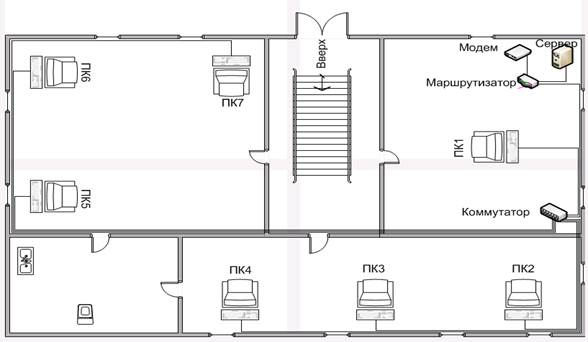 Вариант 2(Максимальное количество баллов – 10)Начертите в векторном редакторе  план этажа.  (5 баллов)Расположите в каждом кабинете рабочие места с ПК и определите местоположение информационных розеток. (5 баллов)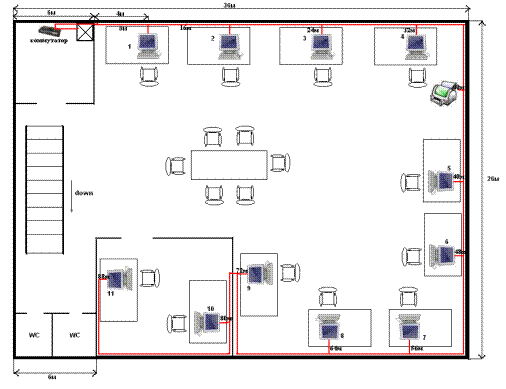 Вариант 3.(Максимальное количество баллов – 10)1.      Подключите принтер к своему ПК (ПК №1). (1 балл)2.      Скачайте и установите драйвера для принтера. (2 балла)3.      Распечатайте документ, лежащий в папке «Экзамен». (1 балл)4.      Сделайте принтер общедоступным. (2 балла)5.      Настройте печать по умолчанию на данный принтер с соседнего ПК (ПК № 2). (3 балла)6.      Распечатайте документ, лежащий в папке «Экзамен» на ПК № 2. (1 балл)Вариант 4 (Максимальное количество баллов – 10)1.        Постройте одноранговую локальную сеть, состоящую из трех ПК и коммутатора (драйверы сетевых карт уже установлены). (4 балла)2.        Задайте IP адреса ПК из диапазона 192.168.0.125 – 192.168.0.150. (2 балла)3.        На одном из ПК создайте общедоступную папку «Модуль 3». Доступ к данной папке должны иметь все пользователи вашей сети. (2 балла)4.        Скопируйте в данную папку файлы, лежащие в папках «Экзамен» на двух других ПК. (2 балла).Вариант 5 (Максимальное количество баллов – 10)1.    Возьмите три кабеля «витая пара» и тестер, предложенные экзаменатором.2.    Определите с помощью тестера, имеются ли дефекты  кабелей. (Подсказка: один кабель имеет разрыв двух проводков; другой кабель не имеет разрывов, но на нем нерабочий коннектор, третий – рабочий). (4 балла)3.    Прокомментируйте, что означают данные на дисплее тестера. (2 балла)4.    Устраните разрыв одного кабеля путем скручивания. Протестируйте. (2 балла)5.    Замените нерабочий коннектор на другом кабеле. Протестируйте. (2 балла)Вариант 6 (Максимальное количество баллов – 10)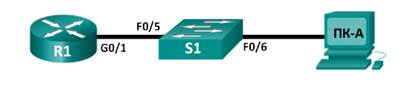 Вам предложена сетевая топология как на рисунке.Маршрутизатор и коммутатор подключены, основные параметры (IP адреса, маска подсети, шлюз) уже настроены согласно таблице.Установите следующие пароли на маршрутизаторе: (2 балла)a.       На привилегированный режим – ciscob.      На консоль и виртуальный терминал – class.Зашифруйте все пароли. (1 балл)Создайте ключ шифрования с указанием его длины. (1 балл)Создайте имя пользователя (admin) в локальной базе учётных записей. (1 балл)Активируйте протоколы Telnet и SSH на входящих линиях VTY с помощью команды transport input  (2 балла)Измените способ входа в систему — выберите проверку пользователей по локальной базе учётных записей. (2 балла)Сохраните текущую конфигурацию в файл загрузочной конфигурации. ( 1 балл)Вариант 7. (Максимальное количество баллов – 10)На ПК с установленной ОС Linux Centos имеются два пользователя (без прав администратора): modul1 и modul2.Создайте нового пользователя с правами root. (1 балл).Установите зашифрованный пароль для данного пользователя. (1 балл)Убедитесь, что создан соответствующий каталог. (1 балл)Добавьте пользователя в группу «Exzamen».Убедитесь с помощью соответствующей команды, что пользователь попал в нужную группу.Удалите пользователя modul1 и его домашнюю директорию, сохранив его файлы в архиве.Удалите пользователя modul2, не удаляя его домашний каталог.Выполните команду для обновления всего системного программного обеспечения на сервере до последней версии (от имени созданного пользователя). (2 балла)Вариант 8 (Максимальное количество баллов – 10)На ПК с установленной ОС Linux Debian выполните задания: Выведите список файлов директории /bin. (1 балл). Загрузите файлы wolf.jpg и LinuxFun.pdf с ресурса http://linux-training.be (с помощью команд wget http://linux-training.be/files/studentfiles/wolf.jpg и wget http://linux-training.be/files/books/LinuxFun.pdf) (1 балл).Переименуйте файл wolf.jpg в wolf.pdf (с помощью команды mv). (1 балл).Создайте директорию ~/touched и перейдите в нее. (1 балл).Создайте файлы today.txt и yesterday.txt в директории touched. (1 балл).Измените дату создания файла yesterday.txt таким образом, чтобы она совпадала с датой прошлого дня. (1 балл).Создайте копию файла yesterday.txt с именем copy.yesterday.txt. (1 балл).Создайте директорию с именем ~/testbackup и скопируйте все файлы из директории ~/touched в нее. (1 балл).Используйте одну команду для удаления директории ~/testbackup и всех файлов из нее. (1 балл).Создайте директорию ~/etcbackup и скопируйте файлы с расширением .conf (*.conf) из директории /etc в нее. Проверьте, был ли осуществлен обход всех поддиректорий директории /etc? (1 балл).Вариант 9 (Максимальное количество баллов – 10)1.      Скачайте и установите программу LanSpector (2 балла).2.      Постройте список компьютеров локальной сети в диапазоне IP –адресов: 192.168.0.100 – 192.168.0.110   (2 балла).3.      Посмотрите список общедоступных ресурсов в локальной сети в том же диапазоне. (2 балла).4.      Просканируйте указанный диапазон ip адресов на наличие открытых портов. (2 балла).5.      Продемонстрируйте другие возможности программы  (не менее 2-х). (2 балла).Вариант 10 (Максимальное количество баллов – 10)На вашем ПК установлена ОС Windows 7. Вам предстоит провести диагностику отдельных элементов компьютера.1.      С помощью стандартного средства «Диагностика проблем оперативной памяти компьютера» выполните проверку ОЗУ. (2 балла).2.      Скачайте утилиту для управления памятью Mem Reduct, запустите и также выполните проверку ОЗУ. (2 балла).3.      Сделайте выводы о доступном, задействованном и свободном объеме ОЗУ, об использовании файла подкачки, об использовании системного кэша. (2 балла).4.      Скачайте и запустите утилиту CPU – Z. Выполните проверку работоспособности процессора. Укажите конкретные характеристики работы вашего процессора. (2 балла).5.      Запустите на ПК еще 2-3  программы. С помощью CPU-Z посмотрите изменения в работе процессора и сделайте вывод. (1 балл).6.      Назовите 2-3 программы для диагностики работы ПК. (1 балл).3.      Пакет экзаменатораУсловием допуска к экзамену (квалификационному) является положительная аттестация по МДК и производственной практике.Экзамен (квалификационный) состоит из двух частей: часть №1  - развернутый ответ на теоретический вопрос, часть № 2 проводится в виде практического задания, имитирующего работу сетевого и системного администратора. Экзаменующийся отвечает на один теоретический     вопрос и выполняет одно практическое задание, согласно выбранным вариантам. Условием положительной аттестации (вид профессиональной деятельности освоен) на экзамене квалификационном является положительная оценка освоения всех профессиональных компетенций по всем контролируемым показателям.При отрицательном заключении хотя бы по одной из профессиональных компетенций принимается решение «вид профессиональной деятельности не освоен».Код и наименование профессиональных и общих компетенций, формируемых в рамках модуляКритерии оценкиМетоды оценкиПК 3.1 Осуществлять проектирование сетевой инфраструктурыОценка «отлично» - техническое занятие проанализировано, алгоритм разработан, соответствует техническому заданию и оформлен в соответствии со стандартами, пояснены его основные структуры. Оценка «хорошо» -алгоритм разработан, оформлен в соответствии со стандартами и соответствует заданию, пояснены его основные структуры. Оценка «удовлетворительно» - алгоритм разработан и соответствует заданию. Экзамен/зачет в форме собеседования: практическое занятие по построению алгоритма в соответствии с техническим занятием Защита отчетов по практическим и лабораторным работамПК 3.2. Обслуживать сетевые конфигурации программно-аппаратных средствОценка «отлично» - техническое занятие проанализировано, алгоритм разработан, соответствует техническому заданию и оформлен в соответствии со стандартами, пояснены его основные структуры. Оценка «хорошо» -алгоритм разработан, оформлен в соответствии со стандартами и соответствует заданию, пояснены его основные структуры. Оценка «удовлетворительно» - алгоритм разработан и соответствует заданию. Экзамен/зачет в форме собеседования: практическое занятие по построению алгоритма в соответствии с техническим занятием Защита отчетов по практическим и лабораторным работамПК 3.3. Осуществлять защиту информации в сети с использованием программно-аппаратных средствОценка «отлично» - техническое занятие проанализировано, алгоритм разработан, соответствует техническому заданию и оформлен в соответствии со стандартами, пояснены его основные структуры. Оценка «хорошо» -алгоритм разработан, оформлен в соответствии со стандартами и соответствует заданию, пояснены его основные структуры. Оценка «удовлетворительно» - алгоритм разработан и соответствует заданию. Экзамен/зачет в форме собеседования: практическое занятие по построению алгоритма в соответствии с техническим занятием Защита отчетов по практическим и лабораторным работамПК 3.4. Осуществлять устранение нетипичных неисправностей в работе сетевой инфраструктурыОценка «отлично» - техническое занятие проанализировано, алгоритм разработан, соответствует техническому заданию и оформлен в соответствии со стандартами, пояснены его основные структуры. Оценка «хорошо» -алгоритм разработан, оформлен в соответствии со стандартами и соответствует заданию, пояснены его основные структуры. Оценка «удовлетворительно» - алгоритм разработан и соответствует заданию. Экзамен/зачет в форме собеседования: практическое занятие по построению алгоритма в соответствии с техническим занятием Защита отчетов по практическим и лабораторным работамПК 3.5. Модернизировать сетевые устройства информационно-коммуникационных системОценка «отлично» - техническое занятие проанализировано, алгоритм разработан, соответствует техническому заданию и оформлен в соответствии со стандартами, пояснены его основные структуры. Оценка «хорошо» -алгоритм разработан, оформлен в соответствии со стандартами и соответствует заданию, пояснены его основные структуры. Оценка «удовлетворительно» - алгоритм разработан и соответствует заданию. Экзамен/зачет в форме собеседования: практическое занятие по построению алгоритма в соответствии с техническим занятием Защита отчетов по практическим и лабораторным работамОК 01. Выбирать способы решения задач профессиональной деятельности, применительно к различным контекстам.обоснованность постановки цели, выбора и применения методов и способов решения профессиональных задач;- адекватная оценка и самооценка эффективности и качества выполнения профессиональных задачИнтерпретация результатов наблюдений за деятельностью обучающегося в процессе освоения образовательной программыЭкспертное наблюдение и оценка на лабораторно - практических занятиях, при выполнении работ по учебной и производственной практикамЭкзамен ОП 02. Использовать современные средства поиска, анализа и интерпретации информации, и информационные технологии для выполнения задач профессиональной деятельности.- использование различных источников, включая электронные ресурсы, медиаресурсы, Интернет-ресурсы, периодические издания по специальности для решения профессиональных задачИнтерпретация результатов наблюдений за деятельностью обучающегося в процессе освоения образовательной программыЭкспертное наблюдение и оценка на лабораторно - практических занятиях, при выполнении работ по учебной и производственной практикамЭкзамен ОК 03.  Планировать и реализовывать собственное профессиональное и личностное развитие, предпринимательскую деятельность в профессиональной сфере, использовать знания по правовой и финансовой грамотности в различных жизненных ситуациях.- демонстрация ответственности за принятые решения- обоснованность самоанализа и коррекция результатов собственной работы; Интерпретация результатов наблюдений за деятельностью обучающегося в процессе освоения образовательной программыЭкспертное наблюдение и оценка на лабораторно - практических занятиях, при выполнении работ по учебной и производственной практикамЭкзамен ОК 04.  Эффективно взаимодействовать и работать в коллективе и команде .- взаимодействие с обучающимися, преподавателями и мастерами в ходе обучения, с руководителями учебной и производственной практик;- обоснованность анализа работы членов команды (подчиненных)Интерпретация результатов наблюдений за деятельностью обучающегося в процессе освоения образовательной программыЭкспертное наблюдение и оценка на лабораторно - практических занятиях, при выполнении работ по учебной и производственной практикамЭкзамен ОК 05. Осуществлять устную и письменную коммуникацию на государственном языке с учетом особенностей социального и культурного контекста.-грамотность устной и письменной речи,- ясность формулирования и изложения мыслейИнтерпретация результатов наблюдений за деятельностью обучающегося в процессе освоения образовательной программыЭкспертное наблюдение и оценка на лабораторно - практических занятиях, при выполнении работ по учебной и производственной практикамЭкзамен ОК 06.  Проявлять гражданско-патриотическую позицию, демонстрировать осознанное поведение на основе традиционных российских духовно-нравственных ценностей, в том числе с учетом гармонизации межнациональных и межрелигиозных отношений, применять стандарты антикоррупционного поведения.- соблюдение норм поведения во время учебных занятий и прохождения учебной и производственной практик, Интерпретация результатов наблюдений за деятельностью обучающегося в процессе освоения образовательной программыЭкспертное наблюдение и оценка на лабораторно - практических занятиях, при выполнении работ по учебной и производственной практикамЭкзамен ОК 07.  Содействовать сохранению окружающей среды, ресурсосбережению, применять знания об изменении климата, принципы бережливого производства, эффективно действовать в чрезвычайных ситуациях .- эффективность выполнения правил ТБ во время учебных занятий, при прохождении учебной и производственной практик;- знание и использование ресурсосберегающих технологий в области телекоммуникацийИнтерпретация результатов наблюдений за деятельностью обучающегося в процессе освоения образовательной программыЭкспертное наблюдение и оценка на лабораторно - практических занятиях, при выполнении работ по учебной и производственной практикамЭкзамен ОК 08.  Использовать средства физической культуры для сохранения и укрепления здоровья в процессе профессиональной деятельности и поддержания необходимого уровня физической подготовленности.-  эффективно использовать средства физической культуры для сохранения и укрепления здоровья в процессе профессиональной деятельности и поддержание необходимого уровня физической подготовленности.;Интерпретация результатов наблюдений за деятельностью обучающегося в процессе освоения образовательной программыЭкспертное наблюдение и оценка на лабораторно - практических занятиях, при выполнении работ по учебной и производственной практикамЭкзамен ОК 09.  Пользоваться профессиональной документацией на государственном и иностранном языках..- эффективность использования в профессиональной деятельности необходимой технической документации, в том числе на английском языке.Интерпретация результатов наблюдений за деятельностью обучающегося в процессе освоения образовательной программыЭкспертное наблюдение и оценка на лабораторно - практических занятиях, при выполнении работ по учебной и производственной практикамЭкзамен 10BaseT Crossover Cable10BaseT Crossover CableRJ45 #1 PinRJ45 #3 Pin1 TX_D1+3 RX_D2+2 TX_D1-6 RX_D2-3 RX_D2+1 TX_D1+6 RX_D2-2 TX_D1-12345123456712345678№УпражненияУказания и пояснения123….1 - контакты 8 шт. 2 - фиксатор разъема 3 - фиксатор провода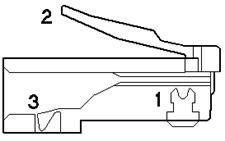 Контакт 1 2 3 4 5 6 7 Контакт 8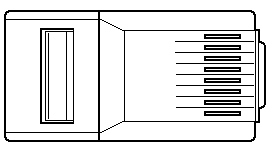 В процессе обжима, они будут утоплены внутрь корпуса, прорежут изоляцию (2) провода и воткнутся в жилу(1).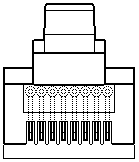 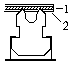 № контакта№ парыЦвет проводаФункция12Белый/зеленыйПередача22ЗеленыйПередача33Белый/оранжевыйПрием41СинийНе используется51Белый/синийНе используется63ОранжевыйПрием74Белый/коричневыйНе используется84КоричневыйНе используется№ контакта№ парыЦвет проводаФункция12Белый/оранжевыйПередача22ОранжевыйПередача33Белый/зеленыйПрием41СинийНе используется51Белый/синийНе используется63ЗеленыйПрием74Белый/коричневыйНе используется84КоричневыйНе используется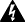 ПредупреждениеПредупреждение При установке устройства всегда сперва подсоединяйте заземление и отсоединяйте его последним. Не работайте в одиночку при наличии опасности поражения электрическим током.Внимательно ознакомьтесь с инструкцией по установке перед установкой оборудования№ вариантаИсследуемые узлыIP-адрес1www.yandex.ru192.168.2.232www.pl.md192.168.2.413www.ubuntu.ru192.168.2.574www.industry.su192.168.2.335www.un.org192.168.2.286tv.sut.ru192.168.2.467www.opera.com192.168.2.398www.kontest.ru192.168.2.309www.runtu.org192.168.2.4410www.gaw.ru192.168.2.521.      _____________________________________ _____________________________________2.      __________________________________________________________________________3.      _____________________________________ _____________________________________4.      _____________________________________ _____________________________________1.      _____________________________________ _____________________________________2.      __________________________________________________________________________3.      _____________________________________ _____________________________________4.      _____________________________________ _____________________________________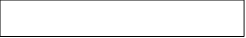 Обозначение форматаРазмер форматаА0841×1189А1594×841А2420×594А3297×420А4210×297Таблица 1. Группы мониторинга RMON v.1Таблица 1. Группы мониторинга RMON v.1Таблица 1. Группы мониторинга RMON v.1Таблица 1. Группы мониторинга RMON v.1№Группа RMONФункцияФункция1StatisticsСодержит статистические данные, измеренные датчиком на каждом интерфейсе устройства, для которого проводится мониторингСодержит статистические данные, измеренные датчиком на каждом интерфейсе устройства, для которого проводится мониторинг2HistoryПериодическая запись статистических выборок из сети и их хранение для дальнейшего использованияПериодическая запись статистических выборок из сети и их хранение для дальнейшего использования3AlarmПериодическое извлечение статистических выборок из переменных в датчике и их сравнение с заранее выбранными пороговыми значениями. Если наблюдаемые значения выходят за границы пороговых, генерируется событиеПериодическое извлечение статистических выборок из переменных в датчике и их сравнение с заранее выбранными пороговыми значениями. Если наблюдаемые значения выходят за границы пороговых, генерируется событие4HostСодержит статистические данные, связанные с каждым узлом, обнаруженным в сетиСодержит статистические данные, связанные с каждым узлом, обнаруженным в сети5Hosts top NСодержит отсортированные данные по указанному числу узлов в порядке убывания их статистикиСодержит отсортированные данные по указанному числу узлов в порядке убывания их статистики6MatrixСодержит статистику по диалогам между парами узлов, в том числе о величине трафика и количестве ошибок в обоих направленияхСодержит статистику по диалогам между парами узлов, в том числе о величине трафика и количестве ошибок в обоих направлениях7FilterСодержит условия фильтрации пакетовСодержит условия фильтрации пакетов8CaptureСодержит пакеты, захваченные интерфейсом в соответствии с условиями фильтрацииСодержит пакеты, захваченные интерфейсом в соответствии с условиями фильтрации9EventПротоколирование событий и определение действий при их наступленииПротоколирование событий и определение действий при их наступлении10Token RingРасширенная статистика для сетей Token RingРасширенная статистика для сетей Token RingТаблица 2. Группы мониторинга RMON v.2Таблица 2. Группы мониторинга RMON v.2Таблица 2. Группы мониторинга RMON v.2Таблица 2. Группы мониторинга RMON v.2№Группа RMONГруппа RMONФункция1Protocol DirectoryProtocol DirectoryСписок протоколов, для которых зонд может осуществлять мониторинг пакетов2Protocol DistributionProtocol DistributionСтатистика трафика для каждого протокола с информацией о распределении и тенденциях в использовании протоколов3Address MapAddress MapСоответствия между адресами сетевого уровня и MAC-адресами, обнаруженные зондом на интерфейсе4Network-Layer HostNetwork-Layer HostСтатистика трафика передаваемого от и к каждому обнаруженному зондом узлу5Network-Layer MatrixNetwork-Layer MatrixСодержит статистику по диалогам между парами узлов на сетевом уровне6Application-Layer HostApplication-Layer HostСтатистика трафика передаваемого от и к каждому обнаруженному зондом узлу по протоколам7Application-Layer MatrixApplication-Layer MatrixСтатистика трафика по диалогам между парами узлов на сетевом уровне по протоколам8User HistoryUser HistoryПериодические выборки для определенных пользователем переменных9Probe ConfigurationProbe ConfigurationУдаленная конфигурация параметров зондаПараметрЗначениеФизический адрес5C-3A-45-56-EB-37DHCP включендаIPv4-адрес192.168.1.11Маска подсети255.255.255.0Основной шлюз192.168.1.1DHCP-сервер192.168.1.1DNS-серверы192.168.1.1Физический адрес основного шлюзаe4-ca-12-87-60-9eПроизводитель устройства, выступающего основным шлюзомzte corporationСетевой ресурсВремя откликаЗначение поля TTLGoogle.com22 мсек108Yandex.ru7 мсек54IP-адрес основного шлюза1 мсек648.8.8.820 мсек107Инфо сегментаSrc PortDst PortSrc IPDst IPStandart query A github.com57838- произвольный порт53- порт идентифицирующий протокол DNSfe80::6c91:c38e:d71f:6635fe80::1Standart query response A5357838fe80::1fe80::6c91:c38e:d71f:6635Инфо сегментаSrc PortDst PortSrc IPDst IPGET6540180192.168.1.11178.62.247.171HTTP8065401178.62.247.171192.168.1.11Destination UnreachableTime to Live ExceededParameter ProblemSource QuenchRedirectEchoEcho ReplyTimestampTimestamp ReplyInformation RequestInformation ReplyAddress RequestAddress Replynetstat.exe –rnroute printПросмотреть записи в локальной таблице IP-маршрутизацииpingtracertПроверить TCP/IP-соединения с помощью командipconfig.exe /allВывод IP-адреса, маски подсети и основного шлюза для каждого сетевого адаптераarp -aПросмотр записей кэш, использующихся для хранения IP-адресов и соответствующих им физических адресов Ethernetipconfig.exe /allВывод IP-адреса, маски подсети и основного шлюза для каждого сетевого адаптераnet /helpПросмотреть команды сетевых службnetstat.exe -aПросмотреть все подключения и ожидающие портыnetstat.exe -sПросмотреть статистические данные протоколов«общая шина»звездакольцоРозеткакоммутационный кабель, соединяющий конечного пользователя с сетью, или использующийся для подключения активного сетевого оборудования.Патч-кордзащищают информационный кабель от повреждений, изломов, агрессивного воздействия внешней среды и доступа посторонних.Патч - панеликонечная точка, к которой подводится кабель-канал или скрытый за стеной кабельПовторителиэто программно – аппаратные устройства, которые делят общую среду передачи данных на логические сегментыКонцентраторыэто коммуникационное оборудование (например, компьютер), служащее для объединения разнородных сетей с различными протоколами обменаКоммутаторыэто аппаратные устройства, предназначенные для восстановления и усиления сигналов в вычислительных сетях с целью увеличения их длиныМостыэто коммуникационное оборудование, которое обеспечивает выбор маршрута передачи данных между несколькими сетями, имеющими различную архитектуру или протоколыМаршрутизаторыэто программно – аппаратные устройства, которые обеспечивают соединение нескольких локальных сетей между собой или несколько частей одной и той же сети, работающих с разными протоколами6. Шлюзы6. – это аппаратные устройства множественного доступа, которые объединяют в одной точке отдельные физические отрезки кабеля, образуют общую среду передачи данных или физические сегменты сетиНастройкаТерминал пользователя 1Терминал пользователя 2IP-адрес192.168.31.138192.168.31.26MAC-адрес90-1B-0E-DC-21-2990-1B-0E-DC-21-5ESIP-номер1014@192.168.31.1381013@192.168.31.26УстройствоИнтерфейсIP-адресМаска подсетиШлюз по умолчаниюRTAG0/0172.16.1.1255.255.255.0—PCANIC172.16.1.10255.255.255.0172.16.1.1SW1VLAN 1172.16.1.2255.255.255.0172.16.1.1УстройствоИнтерфейсАдресМаскаШлюзРТР-АG0/0/0192.168.1.1255.255.255.0Н/ДРТР-А G0/0/1192.168.2.1255.255.255.0Н/ДSW-1СВИ192.168.1.254255.255.255.0192.168.1.1ПКсетевая карта192.168.1.2255.255.255.0192.168.1.1Ноутбуксетевая карта192.168.1.10255.255.255.0192.168.1.1Удаленный ПКсетевая карта192.168.2.10255.255.255.0192.168.2.1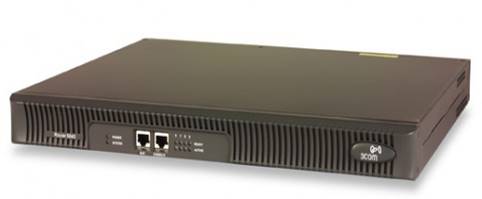 Сеть назначенияМаска назначенияШлюзМетрикаИнтерфейс10.0.0.0255.0.0.0Ваш адрес шлюза1WAN10.0.255.12255.255.255.255Ваш адрес шлюза1WAN195.98.64.65255.255.255.255Ваш адрес шлюза1WAN195.98.64.66255.255.255.255Ваш адрес шлюза1WAN195.98.90.80255.255.255.255Ваш адрес шлюза1WAN224.0.0.0240.0.0.0Ваш IP-адрес (10.x.x.x)1WAN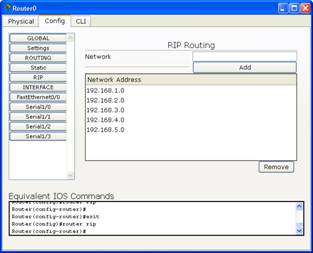 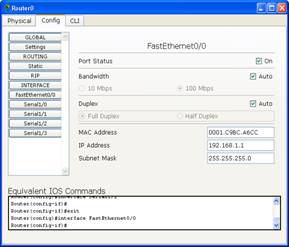 Рис. 2. Список подсетейРис. 3. Назначение IP-адреса маршрутизатору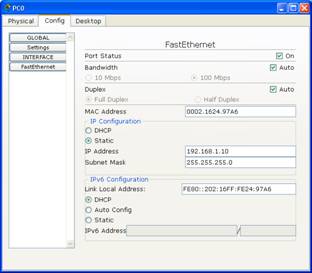 Рис.4. Назначение IP-адреса ПК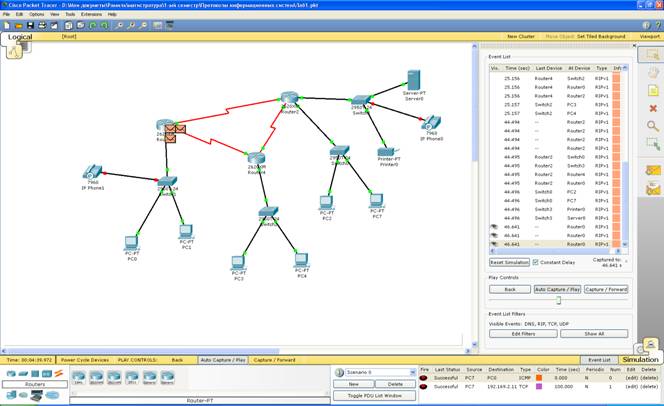 № п. п.Наименование оборудованияIP – адресMAC - адрес№ п. п.Маршрут отправкиКоммандаПолученный результат1S1 => PC-PT PC42S3 => PC-PT PC23S1 => PC-PT PC4=> PC-PT PC14S1 => S35S3 => PC-PT PC36S2 => 7960 IP Phone0КодекРазмер полезной нагрузки пакета (байты)Информационная скорость (Кбит/с)Алгоритмическая задержкаЗанимаемый поток IP-пакетами (Кбит/с)Занимаемый поток Ethernet-фреймами (Кбит/с)G.711160642064.880G.723.1 (6.3)246.337.56.917.1G.723.1 (5.3)205.337.55.916G.726-32160322032.842.7G.726-24160242024.834.7G.726-16160162016.826.7G.729(8)208258.818.7G.729(6.4)166.4257.217.1DES-3200-281 шт.Рабочая станция2 шт.Кабель Ethernet2 шт.Консольный кабель1 шт.Политика безопасности IP Правило безопасности IPКлиент (только ответ)Безопасность сервера (требовать безопасность)Безопасность сервера (требовать безопасность)Безопасность сервера (требовать безопасность)Сервер (запрос безопасности)Сервер (запрос безопасности)Сервер (запрос безопасности)Политика безопасности IP Правило безопасности IPДинамическийДинамическийВесь ICMP-трафикВесь IP-трафикДинамическийВесь ICMP-трафикВесь IP-трафикМетоды проверки подлинностиKerberos V5Kerberos V5Kerberos V5Kerberos V5Kerberos V5Kerberos V5Kerberos V5Тип подключенияВсе сетевые подключенияВсе сетевые подключенияВсе сетевые подключенияВсе сетевые подключенияВсе сетевые подключенияВсе сетевые подключенияВсе сетевые подключенияМетоды безопасности (Действия фильтра/Методы безопасности)Использование протокола ESP(3DESилиDES) и (SHA1 илиMD5)   Использование протоколаAH(SHA1 илиMD5)Использование протокола ESP (3DES или DES) и (SHA1 или MD5)   Использование протокола AH (SHA1 или MD5)Разрешить (Блокирование согласования безопасности IP - поток данных защищать не требуется)Согласовывать - использование протокола ESP (3DES или DES) и (SHA1 или MD5), Принимать небезопасную связь, но отвечать с помощью IPSecИспользование протокола ESP (3DES или DES) и (SHA1 или MD5)   Использование протокола AH (SHA1 или MD5)Разрешить (Блокирование согласования безопасности IP - поток данных защищать не требуется)Разрешать связь с компьютером, не поддерживающим IPSec Согласование - использование протоколаESP(3DESилиDES) и (SHA1 илиMD5), принимать небезопасную связь, но отвечать с помощьюIPSecСписок фильтров––ICMP (Мой IP <-> Любой IP)Любой протокол (Мой IP <-> Любой IP)–ICMP (Мой IP <-> Любой IP)Любой протокол (Мой IP <-> Любой IP)УстройствоИнтерфейсIP-адресМаска подсетиШлюз по умолчаниюR1G0/0209.165.200.225255.255.255.248Н/ПR1S0/0/0 (DCE)10.1.1.1255.255.255.252Н/ПR2S0/0/010.1.1.2255.255.255.252Н/ПR2S0/0/1 (DCE)10.2.2.2255.255.255.252Н/ПR3G0/1172.16.3.1255.255.255.0Н/ПR3S0/0/110.2.2.1255.255.255.252Н/ПASAVLAN 1 (E0/1)192.168.1.1255.255.255.0Н/ПASAVLAN 2 (E0/0)209.165.200.226255.255.255.248Н/ПASAVLAN 3 (E0/2)192.168.2.1255.255.255.0Н/ПСервер DMZNIC192.168.2.3255.255.255.0192.168.2.1PC-BNIC192.168.1.3255.255.255.0192.168.1.1PC-CNIC172.16.3.3255.255.255.0172.16.3.1Обзор интерфейса маршрутизатораОбзор интерфейса маршрутизатораОбзор интерфейса маршрутизатораОбзор интерфейса маршрутизатораОбзор интерфейса маршрутизатораМодель маршрутизатораEthernet-интерфейс №1Ethernet-интерфейс №2Последовательный интерфейс №1Последовательный интерфейс №21800 г.Быстрый Ethernet 0/0 (Fa0/0)Быстрый Ethernet 0/1 (Fa0/1)Серийный 0/0/0 (S0/0/0)Серийный 0/0/1 (S0/0/1)1900 г.Гигабитный Ethernet 0/0 (G0/0)Гигабитный Ethernet 0/1 (G0/1)Серийный 0/0/0 (S0/0/0)Серийный 0/0/1 (S0/0/1)2801Быстрый Ethernet 0/0 (Fa0/0)Быстрый Ethernet 0/1 (Fa0/1)Серийный 0/1/0 (S0/1/0)Серийный 0/1/1 (S0/1/1)2811Быстрый Ethernet 0/0 (Fa0/0)Быстрый Ethernet 0/1 (Fa0/1)Серийный 0/0/0 (S0/0/0)Серийный 0/0/1 (S0/0/1)2900Гигабитный Ethernet 0/0 (G0/0)Гигабитный Ethernet 0/1 (G0/1)Серийный 0/0/0 (S0/0/0)Серийный 0/0/1 (S0/0/1)Примечание. Чтобы узнать, как настроен маршрутизатор, просмотрите интерфейсы, чтобы определить тип маршрутизатора и количество интерфейсов, которые он имеет. Невозможно эффективно составить список всех комбинаций конфигураций для каждого класса маршрутизаторов. Эта таблица включает идентификаторы возможных комбинаций Ethernet и последовательных интерфейсов в устройстве. В эту таблицу не включены никакие другие типы интерфейсов, даже если конкретный маршрутизатор может их содержать. Примером этого может быть интерфейс ISDN BRI. Строка в скобках — это официальное сокращение, которое можно использовать в командах Cisco IOS для обозначения интерфейса.Примечание. Чтобы узнать, как настроен маршрутизатор, просмотрите интерфейсы, чтобы определить тип маршрутизатора и количество интерфейсов, которые он имеет. Невозможно эффективно составить список всех комбинаций конфигураций для каждого класса маршрутизаторов. Эта таблица включает идентификаторы возможных комбинаций Ethernet и последовательных интерфейсов в устройстве. В эту таблицу не включены никакие другие типы интерфейсов, даже если конкретный маршрутизатор может их содержать. Примером этого может быть интерфейс ISDN BRI. Строка в скобках — это официальное сокращение, которое можно использовать в командах Cisco IOS для обозначения интерфейса.Примечание. Чтобы узнать, как настроен маршрутизатор, просмотрите интерфейсы, чтобы определить тип маршрутизатора и количество интерфейсов, которые он имеет. Невозможно эффективно составить список всех комбинаций конфигураций для каждого класса маршрутизаторов. Эта таблица включает идентификаторы возможных комбинаций Ethernet и последовательных интерфейсов в устройстве. В эту таблицу не включены никакие другие типы интерфейсов, даже если конкретный маршрутизатор может их содержать. Примером этого может быть интерфейс ISDN BRI. Строка в скобках — это официальное сокращение, которое можно использовать в командах Cisco IOS для обозначения интерфейса.Примечание. Чтобы узнать, как настроен маршрутизатор, просмотрите интерфейсы, чтобы определить тип маршрутизатора и количество интерфейсов, которые он имеет. Невозможно эффективно составить список всех комбинаций конфигураций для каждого класса маршрутизаторов. Эта таблица включает идентификаторы возможных комбинаций Ethernet и последовательных интерфейсов в устройстве. В эту таблицу не включены никакие другие типы интерфейсов, даже если конкретный маршрутизатор может их содержать. Примером этого может быть интерфейс ISDN BRI. Строка в скобках — это официальное сокращение, которое можно использовать в командах Cisco IOS для обозначения интерфейса.Примечание. Чтобы узнать, как настроен маршрутизатор, просмотрите интерфейсы, чтобы определить тип маршрутизатора и количество интерфейсов, которые он имеет. Невозможно эффективно составить список всех комбинаций конфигураций для каждого класса маршрутизаторов. Эта таблица включает идентификаторы возможных комбинаций Ethernet и последовательных интерфейсов в устройстве. В эту таблицу не включены никакие другие типы интерфейсов, даже если конкретный маршрутизатор может их содержать. Примером этого может быть интерфейс ISDN BRI. Строка в скобках — это официальное сокращение, которое можно использовать в командах Cisco IOS для обозначения интерфейса.а) Antivirб) DrWebв) Nod 32г) Antivirus Kasperskyд) Avastе) AntivirusPanda% правильных ответовОценка по традиционной системе90-100Отлично75-89Хорошо60-74Удовлетворительно0-59Неудовлетворительно УстройствоИнтерфейсIP-адресМаска подсетиШлюз по умолчаниюR1G0/1192.168.1.1255.255.255.0НедоступноS1VLAN 1192.168.1.11255.255.255.0192.168.1.1ПК-АСетевой адаптер192.168.1.3255.255.255.0192.168.1.1